SOKOL KRÁLOVSKÉ VINOHRADY Památné historické období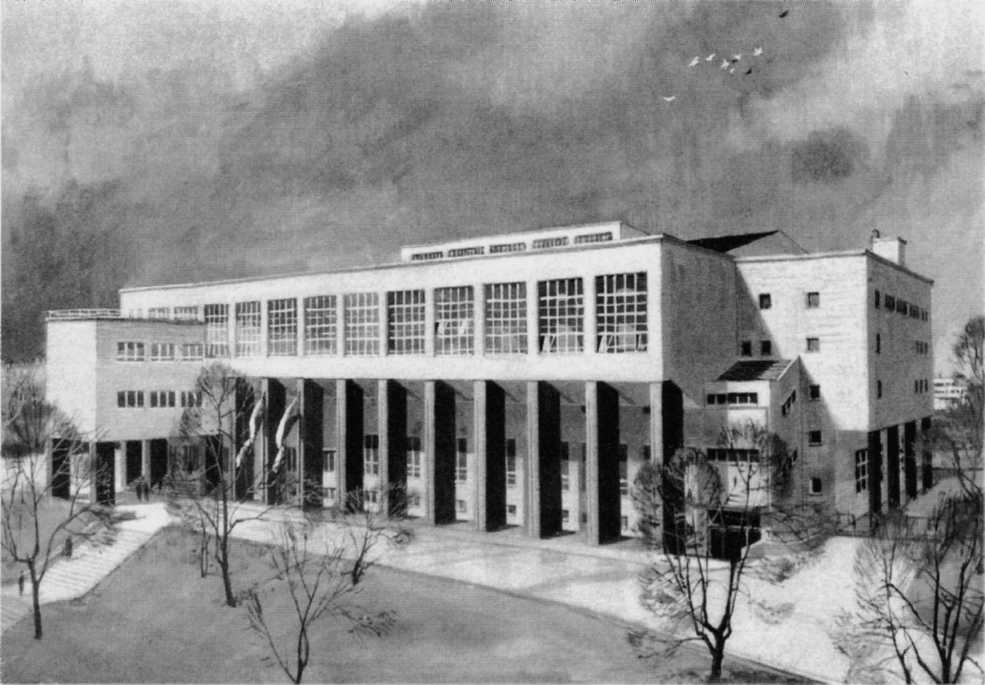 příspěvek k 115. výročí vzniku Sokola Královské VinohradySOKOL KRÁLOVSKÉ VINOHRADY Památné historické období 1887 - 1948Z dochovaných pramenů zpracoval Luděk JirsákPříspěvek k 115. výročí vzniku Sokola Královské VinohradyTělocvičná jednota Sokol Praha - Královské Vinohrady2001PředmluvaV dnešní době se upínají naděje na občanská sdružení, která s různým zaměřením vyvíjejí veřejně prospěšnou činnost. Jedno z takových sdružení vzniklo před téměř 140 lety a zapsalo se do historie českého národa nesmazatelným písmem. Byl to Sokol založený v roce 1862, jehož poslání formuloval jeho duchovní otec Dr. Miroslav Tyrš ve své stati „Náš úkol, směr a cíl". Tato stať je dosud pro své hluboké myšlenkové bohatství a nadčasovou platnost označována za sokolské evangelium. Stručně vyjádřeno posláním Sokola je, podle vzoru řecké kalokagathie, výchova ke zdraví, tělesné zdatnosti a duchovní vyspělosti. Úzké spojení krásy těla a ducha je oním podstatným znakem, který vytváří ze Sokola organizaci jedinečnou, nezastupitelnou a neopakovatelnou. Sokolská myšlenka se po založení Sokola rychle rozšířila nejen v českých zemích, ale rozletěla se do mnoha zemí po celém světě. Již před I. světovou válkou a zejména pak po vzniku Československa získal Sokol pro své ušlechtilé cíle a neohrožené a ukázněné postoje svých členů výjimečné společenské postavení a hlubokou úctu a vážnost v široké veřejnosti. Právě tento význam sokolské organizace byl hlavní příčinou, proč Sokol byl v obou světových válkách a posléze i v celém období komunistické nadvlády po únoru 1948 pronásledován a potlačován tak, aby z paměti národa jeho jméno zcela vymizelo. Přesto Sokol vždy znovu ožil a po II. světové válce dosáhl takového rozmachu, který nemá v jeho dějinách obdobu. Po listopadu 1989 bylo 40tileté období nuceného přerušení jeho činnosti a potlačení jakékoliv zmínky o Sokole příliš dlouhé, aby mohl bez nesnází zahájit činnost v sokolovnách, které byly před r. 1948 v jeho vlastnictví a kterých se noví, tehdejším režimem dosazení uživatelé nechtěli vzdát. Hodnota a síla sokolských myšlenek je v každé době tak cenná a naléhavě potřebná, že Sokol po „konečném řešení" vždy znovu povstal a že nepochybně i v příštích letech zaujme přední postavení ve společnosti, jaké mu právem náleží.Jedním ze základních článků Sokola byla vinohradská sokolská jednota. Byla založena v r. 1887 a z malých a neobyčejně svízelných začátků se v krátké době vypracovala na jednu z největších a nejvyspělejších sokolských jednot. Její pozoruhodný vývoj jsem zachytil v kronice sepsané v r. 1998 na podkladě výročních zpráv, jubilejních památníků jednoty a osobních pamětí mého otce, který byl čelným představitelem vinohradského Sokola a významným činovníkem ČOS. Kronika popisuje nejen obdivuhodný vývoj vinohradské jednoty, obětavé a prozíravé postoje jejích činovníků, ale dotýká se i tehdejších názorů, politických a společenských poměrů, pokud souvisely s životem jednoty. Tento pohled do minulosti je nadmíru zajímavý a v řadě případů naznačuje nápadnou analogii s názory a poměry současné doby. Kronika však zároveň, tak jak to odpovídá jejímu poslání, líčí události pro mnohé čtenáře s přílišnou podrobností a v chronologickém pořádku, při kterém se nelze vyhnout opakování některých údajů. Tato nevýhoda kronikářského zpracování mě přiměla k vypracování nové verze, jejímž cílem bylo vybrat z kroniky pasáže zajímavé, poučné a pro činnost jednoty charakteristické. Zcela nový přístup k rozsáhlé látce zahrnující období 60 let by byl příliš náročný. Proto jsem upustil sice od členění textu podle jednotlivých let, ale ponechal členění na období mezi všesokolskými slety, použité v kronice pro vazbu popisu významných událostí v celém sokolském hnutí s líčením činnosti jednoty v jednotlivých letech.Výběr pasáží z kroniky a přepracování textu tak, aby byl přehledný, ucelený a vyhověl co nejširšímu spektru čtenářů byl úkol nesnadný. Skutečnost, že jsem pamětníkem sokolského života ve vinohradské jednotě od počátku dvacátých let a po dlouhou dobu se probírám dochovanými historickými dokumenty, mohla někdy ovlivnit nestranný přístup a volbu přesné míry údajů, které jsou pro pochopení vývoje jednoty důležité a zároveň pro čtenáře užitečné a zajímavé. Čtenáře proto prosím, aby přijali tuto práci s ne příliš přísně odměřovanou dávkou trpělivosti a porozumění.Luděk J i r s á kCharakteristika města Královských Vinohrad v době založení vinohradského SokolaKrálovské Vinohrady byly v době založení vinohradského Sokola samostatným městem. Vznikly z osady Hor Viničných, která ještě v polovině 19. století měla cca 70 usedlostí asi se 170 obyvateli. Tehdy usedlosti za branou Žitnou, Koňskou, Novou a Poříčskou (Špitálskou) byly sloučeny v samostatnou katastrální obec s názvem Vinohrady. Rozhodnutím z r. 1867 se dostalo obci názvu „Královská Vinohradská obec". Rozhodnutím z r. 1875 byla obec rozdělena na dvě části: Vinohrady I. díl a Vinohrady II. díl. V r. 1877 byl pro I. díl zvolen název Žižkov, pro II. díl zůstal název Královské Vinohrady. V r. 1879 byly Královské Vinohrady povýšeny na město.V době rozdělení měly Královské Vinohrady 235 domů s 8930 obyvateli. Město v té době rostlo horečným tempem a v době založení vinohradského Sokola to bylo již 700 domů a 30 tisíc obyvatel. S růstem počtu obyvatel se probouzel i spolkový život. V roce 1875 byla založena Měšťanská beseda, v r. 1882 pěvecký spolek Hlahol.Abychom si přiblížili charakteristiku města v době vzniku Sokola, naznačme jaký byl tehdy rozsah městské zástavby a jak byla situována. Na západní straně hraničily Královské Vinohrady s městem Prahou. Hranice probíhala ulicemi Sadovou (dnes Wilsonova), Skřetovou, Táborskou (dnešní Legerova) k Vávrově (dnes Rumunská), Vávrovou k Puchmajerově (dnes Lublaňská) a Puchmajerovou. Zástavba města Královských Vinohrad navazovala na hranicích s Prahou bez přerušení na zástavbu Prahy a rozprostírala se dále souvisle směrem východním až k Divišově ul. (Italská), Purkyňově nám. (nám. Míru) a k Palackého tř. (Francouzská). Od Divišovy ul. a nám. Purkyňova na východ byla pole a jen ojediněle zástavba, např. dvůr Kravín, Pištěkova aréna, hostinec na Feslové, Prokopcova továrna na mlýnské stroje a některá jiná osamocená obydlí, hostince a usedlosti.Prvé pokusy o založení sokolské jednoty na VinohradechVinohradský Sokol byl založen vr. 1887, 25 let po založení Sokola Pražského . Nabízí se otázka, proč došlo k založení tak pozdě, když v některých sousedních obcích sokolské jednoty vznikly daleko dříve, např. v Karlině 1867, ve Vršovicích 1870, v Záběhlicích rovněž 1870, na Žižkově 1872. Je to dáno jednak pozdější výstavbou vinohradské obce, zejména však blízkým sousedstvím Pražského Sokola. Valná část vinohradských občanů tíhla k mateřské jednotě pražské a ti žárlivě tlumili každou myšlenku na zřízeni jednoty v těsném sousedství. Tvrdili, že založení nové jednoty na Královských Vinohradech by bylo zbytečné a nemoudré tříštění sil a prorokovali takovému počinu naprostý nezdar.Přesto však se již koncem šedesátých let vyskytl první pokus o ustavení sokolské jednoty na Vinohradech. František Liská o tom píše ve svém článku „Ke čtyřicetiletí Sokola vinohradského" uveřejněného ve vzpomínkovém listě 1887-1927 toto:„Kdo sleduje památníky Sokola Pražského, Vršovického a Žižkovského, přesvědčí se, že mnozí občané vinohradští byli členy těchto jednot, a že někteří z nich zastávali i čelná místa ve správě jejich. A nedošlo-li v obci k založení jednoty dříve, příčiny toho byly jinde. Uvažme poměry obce v období od založení Sokola pražského do zboření pražských hradeb. Vinohrady byly vsí za hradbami, s rozsetými hospodářskými usedlostmi na celém tehda spojeném území nynějších rozsáhlých měst Vinohrad a Žižkova. Ves bez společného střediska, v nynější vinohradské části přiškolená a přifařená k Vršovicům, cíl odpoledních výletů Pražanů.A přece se rodí v hlavě Ladislava Kuchyňky, syna majitele usedlosti na Královských Vinohradech, zvané „Na Kuchyňce", myšlenka zří-diti společnou jednotu pro Vršovice, Vinohrady a Nusle. Dne 25. srpna 1869 vydáno provolání zakládajícího komitétu a již 13. září 1869 dochází v hostinci „Na Špendlikářce" ve Vršovicích ke zřízení „Čtenářsko-tělocvičné jednoty vršovicko-vinohradské Sokol", jejíž starostou zvolen Vincenc Vávra, starosta vinohradský, a z vinohradských občanů Ladislav Kuchyňka jednatelem. Václav Veith (majitel hostince „V Kravíně") archivářem, Jan Hartl zapisovatelem a členy výboru Antonín Jauris, Josef Barborka a Josef Stome, majitel statku „Ohrada" na Žižkově. Kromě nich a 6 členů vršovických, zasedali v prvním výboru po jednom bratři z Michle a Nuslí. Není nezajímavo, že této první veřejné zakládající schůzi byl přítomen „jako znalec" sám Dr. Miroslav Tyrš. Za cvičební místnost zvolen vinohradský „Kravín", za ujednanou náhradu topení a světla.Jak viděti, území této vršovicko-vinohradské jednoty sahalo od Michle až k „Ohradě" na Žižkově a není divu, že jednota živořila. Ještě v r. 1870 postaven sice vinohradský starosta Vincenc Vávra v čelo jednoty, leč v pololetní valné hromadě se vzdal a od té doby ustalo i spolupůsobení vinohradských členů ve správě této jednoty".Z dalšího obsahu článku vyjímáme toto:„Když Vinohrady byly povýšeny na město, společenský ruch počal se vyvíjeti. Vedle Měšťanské besedy byl tu spolek Vavřín, Řemeslnicko-živnostenská beseda, přímo z Besedy vznikl Hlahol a tak v obci za hradbami s rostoucím ruchem stavebním rostl i všeobecný ruch. Myšlenka utvoření sokolské jednoty v obci se vzmáhala a ozývala se stále hlasitěji, zejména v kruzích živnostnictva a úřednictva, které se usazovalo v obci jak z důvodů výdělkových, tak i levnějšího bydlení. Starousedlíci scházeli se v Měšťanské besedě, novější obyvatelstvo besedovalo v druhých spolcích. Starousedlíci byli po většině podnikateli vzmáhajícího se stavebního ruchu v obci a v řadách jejich byli většinou ti, kdož byli členy mateřské jednoty pražské. Mezi druhými byli zase ti, kdo pro ně pracovali, anebo za svým zaměstnáním docházeli do Prahy, a žárlivě sledovali majetkový vzrůst předešlých. A mezi těmito „malými lidmi", jak se rádi nazývali, zřízení sokolské jednoty v obci koncem r. 1886 nabylo pevné půdy. Vedle nechuti k „panské" jednotě pražské - na tehdejší dobu poměrně se značnými příspěvky členskými - hrál tu v přední řadě rozhodnou úlohu vzmáhající se místní patriotismus, v dobách těch všemu místnímu občanstvu společný". Tolik citát z článku Františka Lišky.Založení vinohradského Sokola v r. 1887Ustavující valná hromada Tělocvičné jednoty Sokol na Královských Vinohradech se konala 27. února 1887 za účasti 36 členů. Starostou byl zvolen Václav Špička, jeho náměstkem Josef Zvěřina, náčelníkem Václav Březina, členy výboru Václav Fafek, Jan Hrabánek, Jan Hrabě, František Janovský, Jindřich Jeník, Václav Koranda, Jan Ledvina, Jan Greš, Jan Kuřil, Václav Richter, přehližiteli účtů Josef Král, Bohuslav Pajckr, Ferdinand Svoboda.Prvou starostí bylo získat tělocvičnu a opatřit nářadí. Nářadí zhotovil zakládající člen jednoty B. Pajckr, místnost pro cvičení nabídl p. J. Hiibsch, hostinský v Měšťanské besedě v Brandlově ul. (dnes Římské). Pohotová výroba nářadí a získání místnosti umožnilo zahájit cvičení již 13. dubna. Radost z překonání prvých překážek však netrvala dlouho. Po drahém cvičení p. Hübsch nájem místnosti v Měšťanské besedě vypověděl. Velmi rychle se však podařilo obstarat náhradu. Již 18. dubna bylo zahájeno cvičení v hostinci na Plzence v Čelakovského ul. (dnes Jana Masaryka).Další významnou událostí byla slavnost rozvinutí praporu. Prapor věnoval starosta V. Špička, matkou praporu byla choť zakládajícího člena Vojtěcha Neumanna. Doba této sváteční události a její pořad byly zvoleny s neobyčejnou prozíravostí a citem dodat celému průběhu slavnostní ráz a získat zájem širší veřejnosti o existenci nově vytvořené sokolské jednoty a o její významné poslání. Slavnost byla zahájena představením v letním divadle Pištěkově. Následujícího dne 19. června se uskutečnilo velkolepě uspořádané rozvinutí praporu s průvodem, hudbou a vlastním slavnostním aktem, pro který byla na Purkyňově nám. (dnes nám. Míru) vybudována slavnostně vyzdobená tribuna. Slavnosti se zúčastnila 38 členná delegace Amerického Sokola, která přijela do Prahy k současně pořádaným oslavám 251etého trvání Pražského Sokola, dále starosta města Vinohrad a další význační hosté, delegace ze sokolské jednoty Krakov, z Vídně, Drážďan, Plzně, Kralup, Písku, Loun, Klatov, Slaného, Poděbrad, Sadské, Král. Městce a z 10 sokolských jednot, které působily v místech tvořících dnes Velkou Prahu. Zástupce ze sokolské jednoty Krakov věnoval jednotě Vinohrady prvý peněžitý dar na stavbu vlastní tělocvičny. Odpoledne se v rámci oslav konalo veřejné cvičení v Zámecké zahradě v Nuslích. Jeho průběh byl jak z hlediska technického provedení, tak i z hlediska finančního výtěžku a zejména pak z ideového hlediska mimořádně úspěšný. Mladá jednota necelého půl roku po svém založení dokázala překonat nepříznivé podmínky v době svého vzniku, zdánlivě nepřekonatelné počáteční obtíže a získat uznání a obdiv širší veřejnosti a vytvořit tak předpoklady nezbytné pro další úspěšný rozvoj. V souladu s růstem jejího významu se jí dostalo i podpory denního tisku, který ochotně uveřejňoval zprávy o její činnosti. Činovníci jednoty si uvědomovali význam této propagace, jak o tom svědčí výroční zprávy, ve kterých každoročně projevují poděkování deníkům a časopisům za jejich spolupráci.Jednota hned v počátcích vyvíjela neobyčejně pestrou a rušnou činnost. Pořádala výlety, zúčastňovala se různých slavností, sjezdů, veřejných vystoupení. Cvičilo se třikrát týdně. Účast byla značná, takže cvičební prostory, které byly tehdy k dispozici, nestačily pojmout všechny cvičence hlásící se do cvičení. Nezbytnou podmínkou pro úspěšnou tělovýchovnou činnost bylcvičitelský sbor, který již na počátku své činnosti byl schopen plnit své poslání jak co do své velikosti, tak i co do odborné a technické vyspělosti. Cvičitelský sbor čítal tehdy 6 cvičítelů a 10 pomahatelů, z nichž někteří s několikaletou zkušeností přešli do vinohradské jednoty z Pražského Sokola. Počet členů po prvém roce existence jednoty ukazuje tento přehled:Pokladní zpráva uvádí příjem v celkové částce 1190,32 zl., vydání 910,73 zl., přebytek 278,59 zl. Inventář vykazuje celkovou hodnotu 1053,25 zl.Jednota hned na počátku své činnosti se stala spolu s ostatními sousedními jednotami členem župy Středočeské.Léta 1888 - 1891Z domácího prostředíV	druhém roce činnosti se podařilo získat vhodnější a prostornější tělocvičnu ve školní budově na Purkyňově náměstí (náměstí Míru) vedle radnice. Radnice propůjčila jednotě tělocvičnu bezplatně. Vzhledem k rostoucímu počtu cvičících bylo nutno doplnit vybavení tělocvičny nářadím a náčiním.Již v tomto roce se projevila cílevědomá snaha o vysokou úroveň cvi-čitelského sboru. Pro členy tohoto sboru byly zavedeny zvláštní hodiny, které byly vyplněny praktickým výcvikem i teoretickými přednáškami. Hodiny cvičitelského sboru navazovaly na cvičení členstva.Výlety a zájezdy se staly pravidelnou náplní činnosti jednoty. V r. 1888 bylo uspořádáno 10 těchto akcí.V	dubnu r. 1889 bylo na návrh cvičitelského sboru zahájeno cvičení dorostu. Cílem tohoto rozhodnutí bylo poskytnout zejména učňům možnost zdravého pohybu a harmonického vývoje mladého organismu. Cvičení bylo s ohledem na celodenní zaměstnání učňů stanoveno na neděli a majitelé řemeslných živností byli požádáni, aby doporučili svým učňům účast na cvičení.V	prosinci bylo s velkým úspěchem uspořádáno veřejné cvičení, kterému přihlíželi významní vinohradští hosté.Cvičení bylo mj. obohaceno o skok o tyči. Mladá vinohradská jednota se zařadila spolu s ostatními sokolskými jednotami mezi průkopníky sportovního hnutí. Od počátku devadesátých let se v českých zemích začal rozvíjet sport. V r. 1890 byla uveřejněna v časopise Sokol první česká pravidla hry „Football". V r. 1893 založil Josef Klenka, náměstek náčelníka ČOS J. Vanička, Spolek pro pěstování her české mládeže. Založení tohoto spolku bylo mimořádně významným a na tehdejší dobu pokrokovým aktem, který za situace, kdy rakouské úřady zastávaly odmítavý postoj k sokolské tělovýchově (např. studentstvu byl zakázán vstup do Sokola), umožnil mládeži organizovaný tělesný pohyb a stal se důležitým činitelem v oboru péče o zdraví dětí.Důležitým opatřením bylo zavedení pravidelných záznamů o docházce cvičenců do cvičení. Nejvyšší docházky v r. 1889 bylo dosaženo v listopadu, kdy průměrná návštěva ve cvičební hodině činila 54 cvičenců, což bylo 73% osob zapsaných v družstvech.V	r. 1890 byl zvolen náčelníkem Jar. Pechan. Byl vynikajícím cvičencem i teoretikem. Stal se hybnou silou pokroku, systematické výchovy a stále se zvyšující odborné úrovně cvičitelského sboru. Vzhledem k tomu však, že Jar. Pechan jako učitel tělocviku na střední škole byl státním zaměstnancem, který za tehdejších poměrů v Rakousko-Uhersku se nemohl odvážit zastávat v Sokole vedoucí funkci, vzdal se po valné hromadě funkce náčelníka, přijal funkci místonáčelníka, vykonával však ve skutečnosti funkci náčelníka dál. Tuto funkci vykonával i v r. 1891 až do začátku školního roku, kdy jako učitel tělocviku byl služebně přeložen do Kutné Hory. Odchod tohoto vynikajícího a obětavého cvičitele byl pro vinohradskou jednotu těžko nahraditelnou ztrátou. Po jeho odchodu byl náčelníkem zvolen Vlad. Švestka. Jar. Pechan byl zvolen čestným členem cvičitelského sboru.Rok 1891 byl ve znamení II. všesokolského sletu, který byl uspořádán při příležitosti Jubilejní průmyslové výstavy. Konal se v Královské oboře. Zúčastnilo se ho 2473 cvičenců, v průvodu šlo 5530 členů v slavnostním kroji. Ze zahraničí přijely na slet výpravy z Polska, Chorvatska, Slovinska, Vídně a Francie. V rámci sletu byly uspořádány závody, kterých se zúčastnilo 13 družstev vyššího a 52 družstev nižšího oddílu. Dále závodilo 36 členů v závodě prostém (lehké atletice) a 50 členů v závodě jen nářaďovém (bez lehkoatletických disciplin). Jubilejní průmyslové výstavy se Sokol zúčastnil vlastní expozicí umístěnou v samostatném pavilonu.V	přípravě na slet uspořádala jednota domácí závody v oddílu vyšším (hrazda, bradla, kůň na šíř, skok vysoký, skok daleký, šplh, vrh) a v oddíle nižším (stejné discipliny bez šplhu a vrhu). Vítězem v oddíle vyšším se stal Jindřich Tyl. Po těchto závodech bylo uspořádáno veřejné cvičení na dvoře školní budovy na Smetance. Do programu byly zařazeny: slavnostní cvičení prostná určená pro sletové vystoupení, cvičení družstev závodních i nezávodních, cvičení cvičitelského sboru a pořadová. Pečlivá příprava se projevila v úspěšné účasti členů jednoty na sletovém vystoupení. Průvodu se zúčastnilo 78 členů jednoty v krojích, společného vystoupení 54 členů a k závodům byla přihlášena 4 družstva - jedno družstvo do oddílu vyššího a 3 družstva do oddílu nižšího. Umístění závodníků vinohradské jednoty na těchto sletových závodech je uvedeno v následující části popisující úspěšný vstup vinohradských borců na závodní dráhu.Výletní činnost pokračovala i v r. 1891, i když její rozsah byl s ohledem na sletové přípravy omezen. Vinohradská jednota, vědoma si svého významného postavení v sokolské organizaci, se zúčastňovala četných význačných slavností, jak sokolských, tak i jiných spolků. Pamatovala také na propagaci své činnosti, zejména výzvami k občanům nabádajícími k účasti na cvičení a akcích jednotou pořádaných.V	krátké době po vzniku jednoty a zabezpečení tělovýchovné činnosti po stránce technické i hospodářské přikročili činovníci k budování knihovny a archivu. Počinek knihovny sestával převážně z odborných příruček. Archivář začal zakládat a evidovat důležité listiny vztahující se ke vzniku jednoty a ke slavnosti svěcení praporu, významnou korespondenci a další archiválie tak, aby byly zachovány pro budoucí generace jako důležitý dokumentační materiál.Velkou pozornost věnoval vinohradský Sokol společenskému životu v jednotě. Již v roce 1888 byl ustaven 19ti členný zábavní výbor, který v roce svého ustavení uspořádal tři přátelské večery. V r. 1890 byly, kromě přátelských večerů, zahradních zábav, mikulášské nadílky a účasti na příležitostných významných oslavách, uspořádány prvé šibřinky ve vinohradské jednotě, jejichž ráz byl charakterizován názvem „Verneova cesta kolem světa". Průběh tohoto večera byl označen v zachované výroční zprávě o činnosti jednoty výstižným slovem „skvělý". V následujícím roce byl pro šibřinky zvolen ráz „Výlet pana Broučka do XV. století". Počet členů zábavního výboru se zvýšil na 26. Kromě obvyklých akcí byl uspořádán také přátelský večer na počest přeborníků jednoty, kteří získali přední umístění na sletových závodech.Již na samém počátku činnosti jednoty projevili její činovníci nevšední odvahu a rozhodnost, když si vytkli za úkol vybudovat vlastní tělocvičnu a přikročili také ihned k střádání potřebných finančních prostředků. V r. 1888 byl ustaven 15ti členný komitét pověřený správou fondu pro vystavění vlastní tělocvičny. Ke konci tohoto roku vykázal jmění 435,43 zl. Ke konci r. 1891 činilo jeho jmění již 1791,71 zl.Vstup vinohradské jednoty na závodní dráhuV	r. 1889 uspořádala ČOS výpravu českého sokolstva do Paříže na mezinárodní závody Unie francouzských gymnastů. Protože rakouské úřady tuto výpravu zakázaly, nastoupili účastníci do vlaku v občanském šatě a teprve za hranicemi se převlékli do sokolských krojů. Na pařížských závodech, ve svém prvém mezinárodním zápolení, obsadila družstva ČOS prvá tři místa před dosavadními gymnastickými mistry - Švýcary. Pozoruhodné je, že na tomto úspěchu se podílel i úplný nováček v sokolských řadách - vinohradská jednota. Člen této jednoty V. Ziegler byl členem třetího družstva ČOS. Kromě toho byli členy družstev ČOS i Jar. Pechan a Jindř. Tyl, kteří byli tehdy registrováni v jiných jednotách, připravovali se však na tyto závody spolu s V. Zieglerem ve vinohradské jednotě a ještě v témže roce se stali jejími řádnými členy.V	následujícím roce získalo družstvo vinohradské jednoty na župní ch závodech první cenu. Závodilo se v sedmiboji (hrazda, bradla, kůň na šíř, šplh, skok vysoký, skok daleký, vrh kamenem). V závodě jednotlivců získali vinohradští závodníci v oddíle nižším tři prvá místa, v oddíle vyšším dvě prvá místa.Na sletových závodech, které se konaly při II. všesokolském sletu v roce 1891, obsadila vinohradská jednota ve vyšším oddíle druhé místo, v nižším oddíle 1. místo. V závode jednotlivců získal závodník vinohradské jednoty Jindřich Tyl ve vyšším oddíle prvé místo.Tento úspěšný vstup vinohradské jednoty na závodní dráhu byl začátkem její slavné závodní tradice.Ohlédnutí za prvými pěti lety života vinohradské jednotyStrohý popis prvých čtyř let života vinohradského Sokola podává jen neúplný obraz o tom, jaká to byla síla, která vyvolala tak mohutné nadšení a obětavé úsilí potřebné k založení sokolské jednoty na Vinohradech v podmínkách tehdy značně nepříznivých.Byla to Tyršova idea kalokagathie - harmonického rozvoje tělesných a duchovních sil. Tyrš vyjádřil tuto ideu ve svém článku „Uvítání v kruh sokolský" stručně a výstižně těmito sokolskými hesly: „Síla a statečnost, činnost a vytrvalost, mravnost a kázeň, láska k vlasti, láska k volnosti". Tato hesla jsou trvale platná, avšak zvlášť mocně zapůsobila v době národního obrození, v době, kdy v nejrůznějších oborech lidské činnosti a společenského života nezadržitelně sílila snaha přispět k národnímu uvědomění, k rozvoji české kultury a k uplatnění české svébytnosti. Myšlenka spojit tyto snahy s tělovýchovou byla nová a bylo Tyršovou nesmírnou zásluhou, že idea kalokagathie a národního uvědomění se stala základem, na které spočíval význam a rozvoj sokolské organizace.Doba, ve které vznikl Sokol a rychle se šířil v českých zemích i v zahraničí, byla neobyčejně příznivá pro rozvoj spolkového života. Lidé cítili potřebu se sdružovat a hledat smysl svého života v účasti na společenském dění. A jestliže byla poskytnuta možnost každému, aby se podle svých sil podílel na činnosti tak významné a záslužné, jakou byla sokolská výchova, bylo přirozené, že mnozí obětovali všechny své síly a čas a mnohdy i majetek, aby přispěli k naplnění ušlechtilých cílů, které si Sokol vytkl jako své hlavní poslání.Na Královských Vinohradech se našla hrstka odvážných nadšenců, kteří se rozhodli založit sokolskou jednotu. Neměli nářadí, náčiní, neměli místnost ke cvičení, měli jen nadšení, obětavost a skálopevnou víru, že Tyršův odkaz má pro všestrannou výchovu hluboký význam, a že dříve či později jejich osamocené úsilí se promění v mohutné sokolské hnutí. Svou cílevědomou prací překonali počáteční obtíže a v krátkém čase dokázali, že mladičká jednota zaujala přední místo v celé sokolské organizaci. Zvláště pozoruhodná byla systematická výchova cvičitelského sboru, který je, jak zdůraznil již Dr. M. Tyrš, středem sokolské činnosti.I když cvičebním hodinám byla věnována největší pozornost, činovníci jednoty nezapomínali na tehdy velmi oblíbené výlety, na účast při významných událostech a slavnostech, na společenská setkání, ať již šlo o přátelské večírky, šibřinky, mikulášské a jiné zábavy.Mladá jednota dokázala rozšířit svou činnost na cvičení dorostu a našla si čas i ochotné síly, které se postaraly o účinnou propagaci a o zachování důležitých dat pro budoucí generace, jak ve formě pečlivě zpracovaných výročních zpráv o činnosti, tak i založením archivu pro ukládání významných dokumentů, korespondence a jiných archivních materiálů.Vynikající výsledky docílené v prvých pěti letech činnosti vinohradského Sokola jsou dokladem obdivuhodné schopnosti, obětavosti a prozíravosti zakladatelů a činovníků jednoty a členů jejího cvičitelského sboru. Tito nadšení průkopníci položili pevné základy pro budoucí všestranný rozvoj jednoty.Léta 1892 - 1895Činnost hospodářskosprávníNejdůležitější událostí tohoto období je přechod ze školní tělocvičny, která již nemohla vyhovět stále rostoucímu počtu cvičenců, do nové prostorné tělocvičny, jejíž výstavbu zařadilo město pro vinohradskou jednotu do projektu stavby Národního domu na Purkyňově nám. Zvláštní komise jednoty byla pověřena jednáním s obecním zastupitelstvem o podmínkách nájmu a zejména o výši nájemného, která by byla pro jednotu únosná. Dále bylo třeba postarat se o vybavení tělocvičny a přilehlých místností potřebným nářadím, náčiním a nábytkem. Ke konečnému rozhodnutí o nájmu tělocvičny došlo po úspěšném jednání komise s obecním zastupitelstvem a po pečlivém posouzení ekonomických možností jednoty v r. 1894.Na mimořádné valné hromadě 11.5.1894 byl schválen návrh na uzavření nájemní smlouvy s vinohradskou obcí na nájem tělocvičny a přilehlých prostor v nově vybudovaném Národním domě na Purkyňově náměstí. Nájemné činilo 1000 zl. ročně, 140 zl. za otop, elektrická energie podle spotřeby (odhad 200 zl. ročně). Na nákup nového nářadí, obnovu stávajícího nářadí a na plat sokolníka byla vyčleněna částka 2500 zl. Vstup do nové tělocvičny byl připravován s neobyčejnou pečlivostí a s oprávněnými nadějemi, že bude významným předělem v činnosti jednoty a bude mocnou vzpruhou pro její další úspěšný rozvoj a pro příliv nových členů. K slavnostnímu otevření nové tělocvičny bylo připravováno veřejné vystoupení s cílem prokázat význam tělovýchovy pro zdraví, tělesnou zdatnost a smysl pro přesnost a kázeň. K tomuto slavnostnímu aktu mělo dojít již v prosinci 1894, protože se však zdržely práce spojené se zařízením tělocvičny, byla slavnost otevření tělocvičny posunuta na začátek následujícího roku. Průběh slavnostního otevření tělocvičny spojeného s veřejným cvičením je zaznamenán v následující části popisující tělovýchovnou činnost:Příznivou odezvu občanů, se kterou se setkalo otevření nové tělocvičny v Národním domě, využila jednota k rozsáhlé propagační činnosti. Z této činnosti sluší uvést zejména provolání k občanům uveřejněné ve vinohradském tisku, plakáty na nárožích a ve významných veřejných místnostech, dopisy rozesílané občanům podle výběru provedeného členy jednoty z okruhu jejich známých.Jak cílevědomě a systematicky přistupovalo vedení jednoty ke své práci, naznačuje také snaha poskytnout jednotě pevné zásady pro její činnost. Kromě stanov, které byly vypracovány podle vzorových podkladů ČOS, zpracovala jednota řád cvičitelského sboru, domácí řád, výletní řád a řád zábavního výboru. Fond pro stavbu tělocvičny vzrostl ke konci r. 1895 na částku 3951,51 zl.Činnost tělovýchovnáCvičitelský sbor ve snaze zvýšit celkovou úroveň svých členů uspořádal domácí závody v oddíle vyšším a nižším a soutěž zaměřenou na všestranný výcvik v práci cvičitele, včetně výcviku v soudcování a ve vedení společných cvičení. Zvláštní důraz kladl nejen na praktický výcvik, ale i na studium odborné literatury.K získání nových členů cvičitelského sboru a k postupu z čekatelské hodnosti na pomahatele sloužily kurzy, které byly samozřejmou a nezbytnou součástí pracovní náplně cvičitelského sboru. Jedním z kurzů se zvlášť vysokými požadavky byl čekatelský běh pro nové zájemce o členství v cvičitelském sboru i pro pokročilejší jeho členy pořádaný v r. 1895. Rozsah látky byl značný a kurz probíhal od 13. srpna 1895 do 15. února 1896 dvakrát týdně. Přes mimořádnou náročnost se přihlásilo 29 účastníků. Kromě kurzů a sborových cvičebních hodin (konaly se ve dvou oddílech) zaměřil cvičitelský sbor svou pozornost na propracování rozvrhů cvičení společných a družstev a na zvýšení odborné úrovně cvičitelské práce tím, že požadoval u svých mladších členů písemnou přípravu pro vedení družstev i pro společné cvičení. Vybrané zájemce vysílal do župních cvičitelských a pomahatelských kurzů.Za jeden z nejdůležitějších úkolů považovalo vedení jednoty podchytit mládež a poskytnout jí možnost tělovýchovy tolik potřebné pro její zdravý vývoj. Proto podala jednota příslušným úřadům žádost o povolení založit ústav pro vyučování tělesného cvičení žáků ve věku šesti až šestnácti let. Žádost podaná v r. 1893 zůstala nevyřízena. A tak v r. 1895 přikročila jednota k přípravě výuky žáků v rámci jednoty v souladu s jejími stanovami a oznámila, že přijímá přihlášky. Podmínkou byl souhlas rodičů a lékařská prohlídka. Se zahájením výuky se počítalo v r. 1896.Pokud jde o veřejná vystoupení, převládl požadavek omezit je na akce zvlášť důležité. Toto omezení bylo odůvodněno snahou prohloubit soustavné a pravidelné cvičení a v době předsletové soustředit se na pečlivou přípravu sletových vystoupení. Za důležitou byla uznána účast na sletu župy Husovy v Českých Budějovicích, který se konal v r. 1893. ČOS vypravila na tento slet mohutnou výpravu, které se zúčastnilo 155 jednot a 3172 členů, z toho 1578 cvičenců. Téhož roku se zúčastnila vinohradská jednota sletu své mateřské župy - župy Středočeské, uspořádaného v Černém Kostelci. V r. 1894 podnikla vinohradská jednota zájezd na slet župy Krkonošské v Turnově a na slet župy Žižkovy v Benešově.Zcela mimořádnou a pro rozvoj jednoty rozhodující událostí bylo otevření nové tělocvičny v Národním domě. 14. ledna 1895 bylo v Národním domě zahájeno 1. cvičení a 10. února se konalo v tělocvičně slavnostní veřejné vystoupení, jehož se v pečlivě připraveném programu zúčastnilo přes 100 cvičenců. Vystoupení bylo po všech stránkách úspěšné a bylo zároveň pobídkou pro cvičitelský sbor k ještě vyššímu úsilí. Ze zprávy k této události citujeme: „Sbor cvičitelský rozvinul nyní činnost možno-li ještě větší, nežli v letech předešlých a radost působilo každému diváku, s jakým zápalem cvičitelé vyučovali a s jakým nadšením členové cvičili v nové tělocvičně".Vrcholnou událostí tohoto období byl III. všesokolský slet, který se konal při příležitosti Národopisné výstavy v r. 1895. Pro sletiště byla tentokrát zvolena pláň na Letné, protože prostor v Královské oboře, na kterém se konal II. slet, by nestačil pro zvýšený počet cvičenců. Průvodu se zúčastnilo 7533 členů v kroji. Na sletišti cvičilo 4287 cvičenců. Poprvé vystoupila na sletu mládež (dorost a žactvo společně). Muži vystoupili jednotně v modrých šponovkách a bílém tričku, cvičebním úboru, který se po celá desetiletí nezměnil. Vinohradská jednota se zúčastnila této významné události vysokým počtem cvičenců, krojovaných členů v průvodu a závodníků. O mimořádném úspěchu vinohradských závodníků na sletových závodech podrobněji v následující části. Úspěšné vystoupení vinohradské jednoty se projevilo zvýšením počtu členů a činnost jednoty byla vysoce oceněna zvláštním blahopřejným dopisem Vinohradskou městskou radou, ve kterém zdůraznila, že úspěch jednoty slouží ke cti celému městu. Zároveň dala razit pamětní peníz, který hodlala odevzdat jednotě a symbolicky tak ocenit význam činnosti jednoty pro zdravý rozvoj města Vinohrad. (Podle „Pamětí" Miroslava Jirsáka k odevzdání této mince bohužel nedošlo).Vinohradští závodníciV	r. 1892 uspořádala COS zájezd na slet Unie francouzských gymnastů v Nancy. Na závodech v Nancy zvítězilo družstvo ČOS, do kterého byli zařazení čtyři závodníci vinohradské jednoty (V. Ziegler, B. Jelínek, V. Řehák, L.Špirk). V závodě jednotlivců získal V. Ziegler I. cenu, B. Jelínek se umístil na 5. a V. Řehák na 8. místě.V	r. 1894 prokázali vinohradští závodníci svou vyspělost na závodech župy Středočeské pořádaných v únoru a březnu v Karlině. Závody probíhaly ve třech skupinách. Do prvé a druhé byly zařazeny lehkoatletické discipliny, do třetí cvičení na nářadí. Výsledky závodů byly pro vinohradskou jednotu mimořádně úspěšné, její závodníci získali vesměs přední místa.Na sletových závodech v r. 1895 získala vinohradská jednota prvé ceny v závodech družstev vyššího i nižšího oddílu a v závodě prostém. Kromě těchto prvých cen získali závodníci jednoty řadu dalších předních cen v závodě jednotlivců vyššího oddílu (III. cenu), nižšího oddílu (rovněž III. cenu) a v závodě prostém (II. cenu).Činnost kulturní a společenskáZábavní výbor si počínal neobyčejně čile a vynalézavě. Kromě pořádání zahradních slavností a příležitostných zábav zavedl v listopadu 1892 taneční hodiny s cílem poskytnout členstvu možnost zdokonalit se ve společenském tanci a příležitost k přátelským schůzkám. Vrcholnou společenskou událostí byly šibřinky pořádané každý rok. Pro šibřinky konané 4. února 1893 byl zvolen ráz „Světem slovanským" a pro jeho půlnoční scénu byl připraven živý obraz „Sbratření Slovanů". Tato scéna však byla úřady na poslední chvíli zakázána. Přes zákaz byl úspěch večera po stránce společenské i ekonomické vynikající. Ve výročních zprávách jednoty pak nacházíme ještě zmínku o šibřinkách konaných na začátku r. 1894, pro které byl zvolen ráz „Sjezd národů".V	r. 1895 jednota založila pěvecký kroužek, o který projevilo zájem 39 činných a 9 přispívajících členů.Souhrnná zpráva k období 1892 - 1895V	souhrnné zprávě za toto období nelze opomenout zmínku o valném sjezdu COS, jehož usnesení mělo pro další vývoj v sokolských jednotách mimořádný význam. Na valném sjezdu ČOS 28. září 1895 se poprvé projednávaly obecné otázky sokolského života.Protože touto závažnou náplní se valný sjezd lišil od dřívějších dvou valných sjezdů, které měly charakter spolkových valných hromad, bylo rozhodnuto vyhradit jednání valných sjezdů vybraným zásadním otázkám obecné povahy, které řeší stanovisko Sokola k celospolečenskému dění, svolávat je ad hoc podle potřeby a takto pojaté valné sjezdy číselně označovat. Valný sjezd konaný 28.9.1895 tak dostává označení číslem jedna a dříve konané valné sjezdy (1889 a 1892) se do této řady nepočítají. Výsledkem sjezdového jednání byla rezoluce, tzv. Svatováclavská. Rezoluce, kterou vypracoval Dr. Josef Scheiner, požadovala zevšeobecnění tělocviku a úpravu veřejných cvičení a doporučovala cvičení žen a lidovou výchovu. Cvičení žen nacházelo v sokolských jednotách vzácné porozumění a rychle se šířilo vzdor tomu, že tehdejší názory na postavení žen ve společnosti považovaly takovou činnost za krajně nevhodnou, ba dokonce za nepřípustnou. Lidová výchova byla prvou podobou vzdělavatelské činnosti, která se stala neodmyslitelnou součástí činnosti v celé sokolské organizaci.Z vlastní činnosti jednoty je třeba v prvé řadě vyzdvihnout jak růst počtu členů, tak obdivuhodné výkony na závodech. Vždyť závodníci mladé jednoty krátce po jejím vzniku vítězili na závodech župních, sletových i mezinárodních v konkurenci s mnohem zkušenějšími borci z tělovýchovných jednot či zahraničních gymnastických svazů s dlouholetou závodnickou tradicí.Neméně pozoruhodná je schopnost činovníků jednoty vytvořit důstojné podmínky pro tělovýchovnou činnost. Z vedoucích činovníků je třeba se zmínit o dvou z nejvýznamnějších, o AI. Burešovi, starostovi jednoty od r. 1888 a K. Horákovi, který se v r. 1893 ujal funkce starosty poté, co AI. Bureš se této funkce vzdal pro četné jiné veřejné povinnosti. Zásluhy těchto hlavních představitelů, jakož i ostatních činovníků, jsou jasně patrné z dosavadních výsledků činnosti jednoty.Z původních 36 členů, kteří se zúčastnili ustavující valné hromady, se rozrostl počet členů na 400. Mladičká jednota prokázala nejen kvantitativní růst, ale vynikla i svou vyspělostí a výrazným zlepšením materiálních podmínek pro cvičení členstva. V prvém roce cvičila jednota v nevyhovujících hostinských místnostech. Již v druhém roce právě zásluhou AI. Bureše získala od místní školní rady školní tělocvičnu. V r. 1895 přešla již do zcela nové prostorné tělocvičny v Národním domě, bohatě vybavené potřebným nářadím a náčiním. Vytvořením těchto příznivých cvičebních podmínek byl položen pevný základ pro úspěšný rozvoj tělovýchovy na Vinohradech.Zmíněné úspěchy jsou výsledkem nejen nadšené obětavosti členů, ale také schopnosti vedoucích činovníků vytvořit úzké vztahy k městské radě, k významným osobnostem a institucím ochotným k jakékoliv pomoci ve prospěch záslužné činnosti jednoty. Vynalézavá a neúnavná propagace byla účinným prostředkem k šíření znalostí o poslání sokolské výchovy a k oživení zájmu občanů o přímou účast na cvičení nebo o jakoukoliv pomoc osobní či materiální. I při intenzivní činnosti pro vlastní jednotu, nezapomínali činovníci na důležitost zastoupení jednoty ve vyšších organizačních složkách. Uvědomovali si, že je v zájmu jednoty uplatnit, jak v župě tak i v ČOS, zkušenosti z denodenního styku se cvičícími.Zvlášť poučné je stále se stupňující úsilí o vytvoření silného cvičitelského sboru a vysokou odbornou úroveň jeho členů pořádáním náročných kurzů, pravidelných cvičitelských hodin, závodů sledujících zvýšení výkonnosti a požadavkem prohloubení teoretických znalostí, studiem odborné literatury i písemnou přípravou k vedení družstev i společných cvičení.Rovněž úpravě vnitřních vztahů v jednotě byla věnována mimořádná pozornost. S obdivuhodnou předvídavostí a smyslem pro pořádek byly vypracovány řády pro činnost různých složek v jednotě a pro zabezpečení řádného chodu řízení a provozní řády, které sloužily k tomu, aby pro všechny členy platila jasná pravidla chování a aby nedocházelo k neshodám a rozporům.V neposlední řadě je třeba vyzdvihnout úsilí činovníků, zavést cvičení pro mládež s cílem přispět k jejímu zdravému vývoji a jednotě získat mladé síly, které by byly schopny převzít cvičitelské a činovnické funkce a zabezpečit tak další rozvoj sokolské výchovy.Léta 1896 - 1901Výběr z organizačních záležitostíZvláště významnou událostí bylo ustavení Svazu Českoslovanského Sokolstva 8. prosince 1896. Svaz spojoval Obec českou a moravsko-slezskou. Později, když vstoupila do Svazu i župa Dolnorakouská, zahrnoval veškeré české sokolstvo působící v Rakousku. Starostou Svazu byl zvolen Dr. Jan Podlipný. Svaz vydával od počátku r. 1897 časopis „Věstník sokolský". Založením Svazu byl učiněn další krok k organizačnímu sjednocení českého sokolstva. Do nového století vstupoval Svaz s celkovým počtem 37 žup, 571 jednot a 47 418 členů. Z celkového počtu členů bylo 9808 cvičenců. Řemeslného dorostu a žactva bylo celkem 7350 a při jednotách bylo založeno 91 ženských odborů.V	r. 1897 vstoupil Svaz Českoslovanského Sokolstva do Evropské unie tělocvičných spolků. Unie tehdy sdružovala gymnasty z Belgie, Švýcar, Itálie, Holandska, Norska, Švédska a Uher. Němečtí turnéři v ní v té době ještě nebyli zastoupeni.V	župním uspořádání došlo ke změně u župy Středočeské. Byla rozdělena na jižní část, která si ponechala název Středočeská a do které byla také zařazena vinohradská jednota a severní část, která přijala název Barákova.Dne 24. května 1898 se konal valný sjezd ČOS, který zdůraznil potřebu zakládat v jednotách vzdělávací a ženské odbory. Dne 26. března 1899 se sešel mimořádný valný sjezd ČOS, na kterém byly změněny stanovy tak, aby ČOS mohla přijímat do svého svazku moravské župy. Negativní stanovisko úřadů k požadavku vytvořit jediné ústředí pro Čechy a Moravu však dosud trvalo.Mimořádný význam pro zabezpečení tělovýchovné činnosti v Sokole mělo usnesení ČOS z r. 1898 založit ústřední úrazové pojištění.Pozoruhodné je silné zastoupení vinohradské jednoty ve vyšších organizačních složkách, a to v předsednictvu, výboru a vzdělávacím odboru župy i ČOS. Kromě toho byl do slavnostního výboru pro všesokolský slet 1901 povolán starosta vinohradské jednoty K. Horák a velký počet vinohradských činovníků působil v řadě sletových odborů zajišťujících přípravu a potřebné služby v průběhu sletu.Z činnosti hospodářskosprávníNa návrh Miroslava Jirsáka byla zřízena v r. 1899 finanční komise s úkolem navrhnout podle možnosti úspory ve výdajích a hledat nové zdroje příjmů. Možnost úspor se nepodařilo nalézt, k zvýšení příjmů navrhla komise podat žádost městské radě, okresnímu zastupitelstvu a Záložně vinohradské na zvýšení ročního příspěvku, rozeslat oběžník, jehož cílem by bylo získání nových členů, uspořádat lidové přednášky (bez vstupného) o tělocviku asokolských snahách, zaměřit zábavy tak, aby větší měrou přispívaly k posílení významu jednoty. Žádost o zvýšení příspěvku adresovaná městské radě a dalším příznivcům se setkala se vzácným porozuměním.Fond pro postavení tělocvičny vykázal ke konci roku 1901 částku 12 088 K a vzrostl tak za uplynulých 10 let téměř několikanásobně.Činnost tělovýchovnáVýznamnou součástí sokolského života v období jeho rozvoje byly slavnostní shromáždění a zájezdy. Vynikaly mohutným počtem účastníků v krojích a byly spojeny se slavnostními průvody a veřejnými vystoupeními. Byly účinným prostředkem propagace sokolské tělovýchovy, organizačního sjednocení i posily českých menšin v území s převahou obyvatel německé národnosti.V	r. 1898 při příležitosti 100. výročí narození Fr. Palackého se konaly rozsáhlé slavnosti v Praze a v Hodslavicích. V Praze se zúčastnilo sokolstvo těchto slavností uspořádáním průvodu s 1750 členy v kroji a veřejného cvičení. Slavnosti v rodišti Fr. Palackého v Hodslavicích byly podnětem k uskutečnění prvního zájezdu sokolstva z Cech na Moravu. Byl to úspěšný začátek častých zájezdů sokolů na Moravu, které přispěly k vzájemnému poznání a k pozdějšímu organizačnímu splynutí české a moravské obce sokolské. V	r. 1899 uspořádala ČOS druhý zájezd na Moravu spojený s návštěvou významných a pozoruhodných míst - Brna, Třebíče, Sloupských jeskyň a Macochy.V	r. 1900 se uskutečnil třetí zájezd ČOS na Moravu, který dodal konečně mohutnou vzpruhu činnosti sokolstva na Moravě a měl rozhodující vliv na změnu dosud negativního stanoviska úřadů k vytvoření společného ústředí pro Čechy a Moravu. Toto organizační sjednocení nabylo právní účinnosti počátkem ledna 1902.Vinohradská jednota nechyběla na žádném z uvedených zájezdů a svou účastí přispěla k významnému organizačnímu posílení sokolského hnutí.Kromě těchto velkých akcí se vinohradská jednota zúčastňovala dalších důležitých veřejných vystoupení a slavností (výstava architektů a inženýrů při pořádání „vinohradského dne", veřejná cvičení, otevření sokolovny žižkovského Sokola, Sokola v Turnově a Nymburce a jinde).Sport, který se začal rozvíjet na sklonku století a získával stále větší počet vyznavačů, zaujímal v sokolské tělovýchově již od dob Tyršových pevné místo, a to v činnosti praktické, organizační i metodické. Významný přínos sokolských pracovníků k rozvoji sportu, o kterém byla zmínka již v části popisující období let 1888 - 1891, rozmnožily řád pro sokolské cyklisty a pravidla hry košíkové, která uveřejnil Josef Klenka, náměstek náčelníka COS Jindřicha Vanička.Snaha cvičitelského sboru rozšířit cvičební hodiny, vázané převážně na uzavřené místnosti, o pohyb na volném prostranství byla podnětem k tomu, aby byly v r. 1896 zavedeny hry v přírodě, a to o nedělích a svátcích. Současně jednota usilovala o získání letního cvičiště. Jednání s Klubem velocipedistů Čechie o propůjčení jejich cvičiště se však protáhlo do té míry, že již nebylo možné cvičiště pro chladné podzimní počasí v r. 1896 využít. V r. 1897 již bylo cvičiště jednotou využíváno. 13.6.1897 jednota uspořádala na něm při příležitosti 10tiletého výročí svého vzniku veřejné cvičení. V následujícím roce propůjčil vinohradské jednotě své hřiště Klub českých velocipedistů Královské Vinohrady, a to bezplatně. V r. 1899 propůjčil vinohradské jednotě své hřiště Spolek pro pěstování her české mládeže na Vinohradech. Bylo zřízeno naproti Měšťanskému pivovaru vybudovanému v Korunní tř.Velmi oblíbené a hojně navštěvované byly výlety, které organizovala výletní komise vinohradského Sokola. Pořádaly se výlety jednodenní, dvoudenní a taktéž půldenní vycházky. Oblibu výletů dokazuje vysoká účast na každém z nich, která dosahovala cca 40% průměrného počtu cvičenců docházejících do cvičení.Slibně se rozvíjel sokolský ženský tělocvik, přestože tehdejší široká veřejnost spatřovala úlohu žen v péči o děti a domácnost a rozhodně odmítala snahy o jejich uplatnění v oborech vyhrazených do té doby jen mužům. Vedle Tělocvičného spolku paní a dívek, založeného na návrh Dr. M. Tyrše v r. 1869, vznikaly od r. 1891 v některých sokolských jednotách ženské odbory akr. 1896 se přihlásily k činnosti již v 9 jednotách. 11. dubna 1898 se uskutečnilo prvé veřejné cvičení ženských odborů v Pražském Sokole pod vedením náčelnice Spolku paní a dívek Anny Ptáčkové.Ve vinohradském Sokole došlo k ustavení ženského odboru v r. 1898. Svou činnost zahájil v listopadu 1898. Tato událost měla pro budoucí rozvoj tělovýchovy ve vinohradském Sokole zcela mimořádný význam. Ženy tak překonaly i na Vinohradech, v mladé ještě jednotě, dosavadní předsudky, vstoupily do tělocvičného a sportovního dění vyhrazeného dosud mužům a získaly přístup k zdravému tělesnému pohybu a k pohybové kultuře odpovídající ženské povaze. Ustavení odboru se setkalo s velkým zájmem. Koncem r. 1898, tedy 2 měsíce po zahájení činnosti, čítal odbor 65 členek. Vedení cvičebních hodin se ujali pro začátek muži. Ženský odbor rychle získával své vlastní cvičitelky, jejichž technická úroveň stále vzrůstala. Po pečlivém školení, vedeném členy cvičitelského sboru mužů, byl sestaven samostatný cvičitelský sbor žen čítající 15 členek. Náčelnicí se stala Božena Nademlejnská. Muži prozatím odpovídali za technické vedení ženského odboru. Hlavním činovníkem odpovědným za úroveň technického vedení ženského odboru byl ustanoven Miroslav Jirsák. Nově bylo v r. 1899 zavedeno cvičení dívek, do kterého se přihlásilo 50 děvčat. Počet členek ženského odboru (bez započtení dívek) se zvýšil v té době na 87.Ženský odbor uspořádal 10. června 1900 v Národním domě veřejné cvičení s bohatým a hodnotným programem. Cvičilo celkem 57 žen a za svá vystoupení sklidily zasloužený potlesk.Nejvýznamnější událostí období popisovaného v této kapitole byl všesokolský slet. Celé sokolstvo žilo přípravami a vlastním průběhem sletových slavností. Slet se konal ve dnech 29. a 30. června 1901 na letenské pláni. Veřejného vystoupení se zúčastnilo 6705 mužů, 1988 dorostenců a poprvé vystoupilo 867 žen. Nejpůsobivějším vystoupením žen bylo cvičení s kužely -náčiním, které umocňovalo půvab ženského pohybu. Slavnostního průvodu se zúčastnilo přes 11000 sokolů. V rámci sletu byla uspořádána první samostatná sokolská výstava v paláci „U Stajgrů" ve Vodičkově ul. Soutěže na sletový plakát se zúčastnili umělci věhlasných jmen jako Hynais, Sucharda a další. Vybrán byl návrh Wachsmannův a pro sletovou výstavu plakát Mikoláše Alše.Úspěšný průběh sletu byl oceněn zlatou medailí hlav. města Prahy, která byla 11. října 1901 udělena ČOS.Vinohradská jednota se výrazně podílela jak na sletových přípravách, na technickém zabezpečení průběhu sletu, tak i na účasti při sletových vystoupeních.V době sletových příprav nezanedbávala vinohradská jednota své povinnosti vůdčí jednoty v okrsku, vč. dohledu na přípravu k sletovému vystoupení a veřejné zkoušky na toto vystoupení uspořádané 19. května 1901 v Libuši za účasti 104 členů z jednot v okrsku sdružených.Účast vinohradské jednoty na sletových vystoupeních byla pozoru-
hodně vysoká. O tom svědčí tento přehled:K zvýšení úrovně cvičitelského sboru sloužily, jako v předcházejících letech, pravidelné cvičitelské hodiny a cvičitelské kurzy. V r. 1897 uspořádala vinohradská jednota pro celou Středočeskou župu (v rozsahu před jejím rozdělením) cvičitelský kurz, který se konal po devět nedělí od 7.3. do 2.5. (každou neděli vždy od 3.00 do 6.00 hod. odpoledne). V následujícím roce uspořádala vinohradská jednota cvičitelský kurz pro okrsek. Kurz se uskutečnil ve dvou bězích, od 13.3 do 17.4. a od 20.11. do 4.12. Také v r. 1899 pokračovala vinohradská jednota neúnavně ve zvyšování teoretických a praktických znalostí cvičitelů a v doplňování cvičitelského sboru novými členy. Uspořádala domácí kurz pro čekatele a pro okrsek župní kurz, opět ve dvou bězích, jarním od 9.4. do 30.4. a podzimním od 12.11. do 8.12. vždy v neděli od 3.00 do 6.00 hod. odpoledne.K zvýšení zájmu o cvičení a o zlepšení tělesné zdatnosti pořádal cvičitelský sbor domácí závody. V r. 1898 to byl závod ve čtyřboji (skok vysoký, daleký, šplh, vzpírání), účast 130 závodníků. V následujícím roce se uskutečnily závody na nářadí (hrazda, bradla, kruhy, kůň na šíř), účast 88 závodníků.5. října 1896 bylo zavedeno cvičení žáků a v listopadu téhož roku bylo obnoveno cvičení učňů. Ve cvičení bylo zapsáno v měsíčním průměru 80 žáků a 36 učňů, průměrná návštěva byla 60 žáků (75% z počtu zapsaných) a 29 učňů (80% z počtu zapsaných).Podle výroční zprávy za r. 1899 cvičili muži 3krát týdně ve 2 oddílech, ženy 2krát týdně také ve 2 oddílech, žáci 3krát, dívky 2krát a učni jedenkrát týdně. Průměrná návštěva ve cvičení byla velmi dobrá, jak u mužů a žen, tak i u mládeže. V r. 1899 byla zaznamenána tato průměrná návštěva ve cvičení: muži 107, ženy 53, žáci 71, dívky 40, učni 27.První novodobé olympijské hryPro světové tělovýchovné hnutí se stal rok 1896 památným uspořádáním prvé novodobé olympiády v Athénách. O dva roky dříve vznikl v Paříži Mezinárodní olympijský výbor, jehož členem za tělovýchovu v českých zemích se stal Dr. Jiří Guth Jarkovský. V této funkci zastupoval český sport i na prvých olympijských hrách v Athénách.Vinohradští závodníciDne 28. září 1897 byly uspořádány župní závody (před rozdělením župy) na nářadí, ve cvičení prostných, šplhu, vzpírání a ve čtyřech lehkoatletických disciplinách za účasti více než 100 závodníků. Ze závodníků vinohradské jednoty se Alois Svoboda umístil na 1. místě, František Souček na 3. místě, další čtyři vinohradští borci se umístili v prvé desítce.Výsledky vinohradských závodníků na sletových závodech byly tentokráte nepříznivě ovlivněny okolnostmi, kterým nebylo možné zabránit. Zatímco v závodech zvláštních získali vinohradští závodníci alespoň dílčí úspěchy (1. místo ve vrhu diskem, 2. místo v hodu oštěpem, 2. místo v trojskoku), v závodech na nářadí družstev zůstala vinohradská jednota mnoho dlužná pověsti dosažené na závodech při předchozím sletu. Na závod vyššího oddílu nevyslala ani jediné družstvo (dvě družstva, která byla v přípravě, se rozpadla, když někteří členové družstev museli odejít za vojenskou povinností, někteří odjeli do ciziny a zbývající odmítli po odchodu nejlepších borců účast na závodech). Do závodu nižšího oddílu vyslala jednota sedm družstev. Dobré umístění získalo jen jedno družstvo, a to na místě čtvrtém. Odpovědí na tento neúspěch bylo uspořádání cvičitelského kurzu v jednotě, jehož cílem bylo získat nové členy do cvičitelského sboru.Po sletu uspořádala vinohradská jednota 6. října 1901 okrskové závody (skok vysoký, daleký, oštěp, disk, běh) na cvičišti Klubu velocipedistů Královské Vinohrady s cílem podchytit v jednotách okrsku zájem o tělesnou výchovu v době, kdy úspěch sletových slavností byl v živé paměti. Zúčastnilo se celkem 24 závodníků, přední místa získali, v družstvech i jednotlivcích, závodníci vinohradští.Činnost vzdělavatelskáV duchu památné „Svatováclavské rezoluce", která byla přijata valným sjezdem ČOS 28. září 1895, sílil postupně význam vzdělavatelské činnosti v župách a jednotách. Velikou vzpruhou pro vývoj vzdělavatelské činnosti byl první sjezd vzdělavatelských sborů, který se konal 7. října 1900. Měl obsáhlý pořad, do kterého bylo zařazeno zejména jednání o vydávání knih a časopisů se sokolskou tématikou, o vedení knihoven v jednotách, o vydávání propagačních brožur a letáků, o historickém kalendáři, o zpěvu v rámci činnosti sokolských jednot, o umění a výchově lidu. Sjezd významně přispěl k čilé vydavatelské činnosti sokolských písemností. Tiskárna Dr. Ed. Grégr a syn přikročila z popudu COS k vydávání sokolské knihovny. Šlo o knihy pojednávající o sokolské tělovýchově a vzdělávací činnosti. Nákladem Sokola Pražského a Renaty Tyršové byl v r. 1900 vydán I. svazek Tyršových úvah o výtvarném umění.Ve vinohradském Sokole byl již v r. 1896 ustaven přednáškový odbor, předchůdce vzdělavatelského odboru. V říjnu a listopadu se uskutečnily dvě přednášky, prvá z nich se zabývala tehdy živě diskutovanou otázkou národního obrození, druhá pojednávala o vývoji lidstva. Již v tomto roce se cvičitelský sbor souběžně s činností tělovýchovnou podílel i na práci vzdělavatelské. Zřídil čítárnu zásobenou zejména odbornými časopisy a zúčastňoval se svými zástupci činnosti nově ustaveného přednáškového odboru.V	roce 1897 se změnil přednáškový odbor ve vzdělavatelský odbor a čile ve své činnosti pokračoval. Téhož roku uspořádal sedm přednášek a vypracoval řád odboru. V dalších letech převzal péči o knihovnu, organizoval poučné vycházky a ve spolupráci s cvičitelským sborem zařadil do pravidelného cvičebního rozvrhu pochodový zpěv.Kulturní a společenská činnostZábavní odbor založený v r. 1888 pokračoval úspěšně ve své bohaté činnosti, která kromě společenského přínosu znamenala pro jednotu i nemalý finanční užitek. Zvláště oblíbené byly šibřinky, které odbor pořádal počínaje rokem 1891 každý rok a pro které vždy zvolil atraktivní ráz spojený s velkorysou půlnoční scénou.Pěvecký kroužek založený v r. 1895 budil obdiv svou velmi dobrou uměleckou úrovní, musel však statečně zápasit s vysokými finančními nároky na svoji činnost. V r. 1899 se zvýšily finanční náklady natolik, že se kroužek rozhodl svou činnost zastavit. Členové kroužku pevně věřili, že ukončení činnosti je jen dočasné.V	r. 1897 byl v jednotě nově ustaven kroužek „Tamburašů" po vzoru obdobné kapely v Chorvatsku. Nástroje si členové kroužku opatřili vlastním nákladem a s nadšením se pod vedením Julia Schnircha pustili do nácviku svého širokého repertoáru. Poprvé vystoupili prvního května 1897 v Národním domě a pak ještě 17 krát v Praze i mimo Prahu a všude se setkalo jejich vystoupení s příznivou odezvou. Sbor Tamburašů úspěšně pokračoval i v dalších letech. Úspěchy byly podnětem k smělému plánu uskutečnit v r. 1900 zájezd do Paříže na světovou výstavu. Byl založen cestovní fond, do kterého každý člen sboru ukládal finanční příspěvek podle svých možností a do kterého také plynuly příjmy za účinkování. K plánovanému zájezdu však nedošlo.Ochrana sokolských jednot v menšinovém územíPodporu sokolských jednot v území s obyvateli převážně německé národnosti a snahu povzbudit české menšiny v tomto území považovala sokolská organizace za důležitou součást svého úsilí o povznesení tělesných a mravních sil českého lidu. Lidé české národnosti, uprostřed německých obyvatel ovládajících průmyslové podniky, obchod, správu území, soudy, žili na okraji společnosti ve velmi nuzných podmínkách a tvořili tak třídu druhého řádu. Přesto měli v sobě tolik síly, že zakládali sokolské jednoty, aby v jejich bratrském prostředí čerpali posilu a odvahu k přežití. Proto velké jednoty působící ve šťastnějších podmínkách si vytkly za úkol podporovat, morálně i finančně, některou z menšinových sokolských jednot. Vinohradský Sokol podporoval sokolskou jednotu v Terezíně. Toto své ochranné působení rozšířil v r. 1898 i na sokolskou jednotu v Třebušicích u Mostu. Ještě v tomto roce však ukončil pro neúměrné požadavky svůj závazek k sokolské jednotě v Terezíně a ve své ochraně si ponechal jen sokolskou jednotu v Třebušicích.Léta 1902 - 1907Výběr z organizačních záležitostíDne 23. ledna 1902 byly úředně schváleny nové stanovy ČOS, ve kterých byla její působnost rozšířena na Moravu a župu Dolnorakouskou. Tím byl položen základ pro pevné organizační sjednocení všech složek českého sokolstva pod jediné ústředí - ČOS. Tomuto organizačnímu propojení předcházelo propojení spíše manifestačního charakteru reprezentované Svazem Českoslovanského Sokolstva ustaveném v r. 1896. Skutečné organizační sjednocení nenastalo bezprostředně po schválení nových stanov, ale probíhalo postupně. Vstup moravskoslezských žup do ČOS byl zahájen v r. 1903. Slučovací proces pak pokračoval i v r. 1904, kdy všechny moravskoslezské župy se staly součástí ČOS s výjimkou župy Hanácké, která vstoupila do ČOS až v r. 1906. Tím byl slučovací proces ukončen a Moravskoslezská obec sokolská zanikla.Významné usnesení ČOS z r. 1898 o založení ústředního úrazového pojištění dostalo v r. 1904 novou organizační formu zřízením vlastního úrazového odboru.Od 1. ledna 1905 se stal Sokolský věstník vydávaný dosud Svazem Českoslovanského Sokolstva úředním listem ČOS.Dnem 29. dubna 1905 přijal Svaz Českoslovanského Sokolstva název Svaz Slovanského Sokolstva. Jeho sídlem byla Praha.Vinohradská jednota již v prvých letech své činnosti kladla důraz na zastoupení ve vyšších organizačních složkách. S rostoucím významem jednoty se také zvyšovala účast v župě i ČOS. Tato účast nebyla jen formální, činovníci jednoty uplatňovali důsledně svá stanoviska, o jejichž správnosti byli přesvědčeni. Charakteristickou událostí se stal spor jednoty se Středočeskou župou v r. 1902. Tehdy vztah vinohradské jednoty k župě klesl na bod mrazu. Vinohradská jednota nesouhlasila z věcných důvodů s návrhem na konání žup-ních závodů. Odpovědí na zdůvodněné stanovisko vinohradské jednoty byla nespravedlivá výtka ze strany župy, že vinohradská jednota se „vyhýbá veškeré práci ve prospěch župy a činnosti sokolské". Žádosti jednoty o odvolání této výtky nebylo ani po opakované argumentaci vyhověno a vinohradská jednota se proto vzdala až do vyřešení sporu vedení II. okrsku. Spor, po důsledném uplatňování spravedlivého požadavku jednotou, byl s konečnou platností rozhodnut v r. 1905 zvláštním smírčím soudem ve prospěch jednoty. Ve smírčím soudu zasedali 4 důvěrníci, dva za župu (Dr. J. Vaniček a Josef Klenka) a dva za jednotu (O. Hermann a Dr. Fr. Vážný). Rozhodnutí bylo schváleno jednomyslně všemi účastníky. Tím byl ukončen neblahý a župou zbytečně vyvolaný spor a jednota se opět ujala své vůdčí úlohy ve II. okrsku.Do předsednictva ČOS byl povolán v r. 1904 Otakar Hermann. Do vzdělávacího odboru ČOS byl v r. 1905 povolán J. Žabka a v menšinové komisi ČOS zasedal J. Weigelt. V pracovním odboru působili V. Novotný a Filip Turecek. Také ženský odbor jednoty byl zastoupen v župě i ČOS. Božena Nademlejnská, náčelnice jednoty, zasedala v technickém předsednictvu župy a v r. 1905 byla povolána do komise ČOS pro úpravu ženského tělocviku. V r. 1906 byl do předsednictva župy, kromě tří dosavadních činovníků jednoty, povolán O. Hermann, a to do funkce náměstka starosty župy. V župním technickém předsednictvu mužů zasedal Miroslav Jirsák a František Střítecký, kterého později vystřídal Josef Doležal.K organizačnímu a technickému zajištění V. všesokolského sletu zřídila ČOS řadu sletových výborů. Do činnosti těchto výborů bylo zapojeno na 20 činovníků vinohradské jednoty, nepočítaje v to řadu mediků ochotných ke zdravotní službě během sletu.Jména některých osobností, které navždy opustily sokolské řadyRok 1906 byl poznamenán ztrátou dvou význačných osobností sokolského života. 6. ledna zemřela náčelnice Tělocvičného spolku paní a dívek pražských Anna Ptáčkova a 29. srpna 1906 zemřela Kateřina Fúgnerová, choť prvního starosty Sokola Pražského. Vr. 1907 utrpěl Sokol Pražský další těžkou ztrátu, 1. dubna, v době horečných příprav V. všesokolského sletu, zemřel první jednatel Sokola Pražského MUDr. Eduard Grégr, význačný český politik.Také vinohradskou jednotu postihly velké ztráty. Dne 6. srpna 1902 zemřel místostarosta jednoty Jaroslav Schnirch, který tuto funkci vykonával od r. 1899 a osvědčil se v ní jako obětavý a neúnavný pracovník. Dne 29. ledna 1904 zemřel starosta jednoty Karel Horák, který řídil jednotu 11 let a o kterém lze, podle výsledků dosažených za jeho působení a podle zpráv jeho současníků, prohlásit, že se zasloužil o rozvoj jednoty vinohradské. Již za svého života byl vysoce hodnocen pro svůj široký rozhledy pro svou obětavost a ryzí povahu. O Karlu Horákovi pohotově sepsal Vlad. Švestka, býv. náčelník vinohradské jednoty, upomínkovou brožurku rozdávanou při pohřbu a v jediném exempláři uloženou v archivu. Účast při pohřbu je výrazným dokladem mimořádného významu zesnulého. K poslednímu rozloučení se dostavili zástupci městské rady, zastupitelstva a úřednictva, okresního zastupitelstva, představitelé velkého počtu místních spolků a korporací a zvlášť pak nutno vyzdvihnout účast členů vinohradské jednoty i dalších sokolských jednot. V impozantním pohřebním průvodu bylo 445 sokolů v kroji a nespočetné množství sokolů v občanském obleku a vinohradských občanů. Při obřadu vzdali poctu zesnulému starosta města Královských Vinohrad Josef Víšek a místostarosta vinohradského Sokola Otakar Hermann, který byl téhož roku zvolen novým starostou jednoty. 3. března 1905 zemřel Karel Kotěšovec, člen výboru a cvičitelského sboru, výborný závodník a obětavý pracovník, laskavý přítel ochotný vždy pomoci tam, kde to bylo potřebné.K činnosti v oblasti hospodářskosprávníMimořádný význam pro realizaci dávné touhy po vybudování vlastní sokolovny mělo založení „Družstva pro postavení tělocvičny Sokola na Královských Vinohradech", k němuž došlo z podnětu výboru jednoty. Družstvo mělo jediné poslání: rozvinout širokou kampaň směřující k získání finančních prostředků účelově vázaných na stavbu tělocvičny. Družstvo mělo své vlastní stanovy a jeho ustavující valná hromada se konala 14. listopadu 1904.Po V. všesokolském sletu v r. 1907 se zvýšil počet cvičenců do té míry, že tělocvična v Národním domě již nestačila pojmout příliv členstva a bylo nutno jednak hledat okamžitou pomoc (nájem školní tělocvičny ve Slezské ul. pro dorost), jednak podniknout rozhodnější kroky k získání vlastní sokolovny. V tomto směru činovníci nezaváhali a opakovaně upozorňovali městskou radu na stísněné podmínky ve stávající tělocvičně v Národním domě, nedůstojné s ohledem na význam sokolské tělovýchovy pro zdraví občanů a jejich tělesnou a mravní zdatnost, a žádali o poskytnutí pozemků pro stavbu vlastní sokolovny.Jak bylo dříve uvedeno, vytkli si činovníci jednoty již v r. 1888 za úkol vybudovat vlastní tělocvičnu a přikročili také ihned ke střádání potřebných finančních prostředků. Téhož roku ustavili 15tičlenný komitét pověřený správou fondu pro vystavění tělocvičny. V prvém roce existence fondu činilo jeho jmění 435,43 zl. Po 20tiletém neúnavném úsilí vykázal základ pro vystavění tělocvičny úctyhodnou částku 22 853,66 K.Tělovýchovná činnostPředevším je třeba se zmínit o tom, že v r. 1903 došlo k významné změně ve funkci náčelníka. Dosavadní náčelník Vlad. Švestka, který po 12 let byl v čele tělovýchovné činnosti a zasloužil se o její vysokou úroveň, odstoupil a za své zásluhy byl zvolen zakládajícím členem. Novým náčelníkem se stal mladý 30tiletý Miroslav Jirsák, který na sebe upozornil jako výborný cvičenec, energický a obětavý člen cvičitelského sboru.Neobyčejně bohatý byl program sokolských zájezdů. V letech 1902 -1906 uspořádala COS šest zájezdů, spojených s veřejným vystoupením či závody, příp. obojím. Čtyři z těchto zájezdů byly zájezdy do zahraničí. Na žádném z uvedeného počtu šesti zájezdů nechyběla vinohradská jednota. Ve dnech 6. - 9. září 1902 se uskutečnil v pořadí již čtvrtý zájezd COS na Moravu, tentokrát do Lipníka a Ostravy. Zúčastnilo se ho celkem téměř 2300 sokolů v kroji, cvičilo 1269 účastníků. Z vinohradské jednoty se zúčastnilo zájezdu 52 členů, kteří vystoupili v Ostravě na sletu Moravskoslezské obce sokolské ve cvičení prostných. Někteří z nich pak ve zvláštním vystoupení předvedli své umění na hrazdě.Ve dnech 28. a 29. června 1903 uspořádala ČOS zájezd do Lvova na slet polského sokolstva. Zájezdu se zúčastnilo celkem 510 sokolů, z nichž bylo sestaveno 16 závodních družstev. Pro výpravu vinohradského Sokola byl výsledek závodů velkolepý. Vinohradské družstvo získalo I. cenu a jednotlivci z tohoto družstva se umístili vesměs na prvých místech. I. cenu získal Miroslav Jirsák. Mladá jednota dosáhla tohoto úspěchu v poměrně krátké době po svém založení a svou horlivou, systematickou přípravou dokázala předstihnout jednoty starší s mnohaletými zkušenostmi.Ve dnech 15. a 16. srpna 1903 se konal zájezd ČOS do Českých Budějovic (celková účast 3934 členů v kroji, z toho cvičilo 1526 mužů a 110 žen). Vinohradská jednota vyslala na slet v Českých Budějovicích 60 členů v kroji a dalších 10 účastníků v obleku občanském, z toho 8 žen. Vinohradští se zúčastnili cvičení prostných a pořadových, nej lepší cvičenci předvedli své sestavy na hrazdě.Ve dnech 22. a 23. května 1904 se zúčastnilo závodní družstvo ČOS mezinárodních závodů pořádaných při sletu francouzských gymnastů v Arrasu. Družstvo ČOS v těžké konkurenci zvítězilo. Členem družstva ČOS byl vinohradský závodník Antonín Kočí.Ve dnech 16.-18. července 1904 uspořádala ČOS svůj prvý zájezd do Lublaně (celková účast 1500 členů, z toho 23 závodních družstev vyššího oddílu a 17 družstev nižšího oddílu). Pro vinohradskou jednotu byla výprava opět mimořádně úspěšná. Zúčastnilo se jí 28 vinohradských sokolů. Závodní družstvo vinohradského Sokola získalo v závodě vyššího oddílu I. cenu.Největší událostí roku 1906 byl mohutný zájezd ČOS do Záhřebu a Černé Hory. Prvé části zájezdu do Záhřebu se zúčastnilo celkem 516 členů v kroji, z toho přes 200 cvičenců. Dále na Černou Horu pokračovalo 186 členů, z nichž 64 uspořádalo na náměstí v Cetyni veřejné vystoupení, na kterém předvedli cvičení prostná. Z vinohradské jednoty se zúčastnilo výpravy do Záhřebu 18 členů, na Černou Horu a do Bosny pokračovalo 12 členů. Zprávy o tomto zájezdu, o jeho významu pro propagaci sokolství a o nezapomenutelných zážitcích účastníků překypují chválou a nadšením. Ani po vypětí spojeném s přípravou na shora vyjmenované zájezdy jednota nepolevila ve své bohaté činnosti, ať již šlo o účast na veřejných akcích, na akcích jiných jednot, o výlety, o účast na závodech pořádaných vyššími organizačními složkami či o pořádání vlastních domácích závodů, o systematické zvyšování odborné úrovně cvičitelského sboru, o péči o menšinové jednoty, společenský život apod. Z této činnosti uveďme jen to nejdůležitější.Dne 19. června 1904 se konal na výstavišti sokolský den. V průvodu bylo zařazeno 46 vinohradských bratří v kroji. Celkem 50 vinohradských členů se zúčastnilo závodů, cvičení prostných a provedení zvláštního vystoupení s hořícími kužely při setmění. Závodní družstvo z Arrasu cvičilo na hrazdě a na bradlech. Rovněž na výstavišti uspořádala Středočeská župa při příležitosti svého 20tiletého trvání závody. Podrobněji o tom v odstavci věnovaném závodní činnosti.Dne 14. května 1905 uspořádala jednota v Národním domě na Vinohradech veřejné cvičení žáků, žákyň a učňů za účasti téměř 200 cvičenců.Dne 2. července 1905 se účastnili žáci a muži slavnostního veřejného cvičení v Záběhlicích, konaného při příležitosti 35. výročí založení tamní jednoty. Týden po tomto vystoupení 9. července se konalo v Kunraticích okrskové veřejné cvičení za účasti 130 cvičenců, z toho 42 cvičenci z vinohradské jednoty. V průvodu šlo 160 mužů v kroji.Dne 27. května 1906 byl pražskými jednotami uspořádán sokolský den. Průvodu se zúčastnilo 57 členů vinohradské jednoty v kroji a do programu bylo zařazeno vystoupení vinohradských žáků a žaček v reji ženců a žne-ček. Dne 1. července 1906 se konal na výstavišti župní slet, v jehož rámci byl uspořádán průvod a závody. Do průvodu mužů v kroji se zařadilo 52 členů vinohradské jednoty. O závodech je podána zpráva v následujícím odstavci.Vrcholnou sokolskou slavností byl V. všesokolský slet, který se konal na Letenské pláni v době od 9. června do 1. července 1907. 9. června byla poprvé provedena slavnostní scéna Šachový turnaj, ve které bylo znázorněno vítězství Žižkových vojsk nad Zikmundem v roce 1422. Scéna pak byla opakována ještě třikrát. V neděli 16. června se konaly na sletišti z popudu ČOS a z iniciativy Jos. Klenky společné hry pražské školní mládeže a středoškoláků. Účast 1800 chlapců a děvčat. Další neděle 23. června byla dnem sokolské mládeže. Cvičili žáci ve věku od 6 do 14 let a učňovský dorost ve věku 14 do 18 let. Hlavní sletové dny byly uspořádány 29. a 30. června. Hlavními body programu bylo cvičení mužů a cvičení žen s kužely (cvičilo 7600 mužů a 2300 žen). Nedělního průvodu Prahou se zúčastnilo 12 555 sokolů v kroji a velký počet cizinců. V pondělí 1. července vystoupila sokolská jízda a opakovala se sletová scéna. Součástí sletových slavností byly také závody na nářadí a v lehké atletice. Sletové slavnosti skončily velkým úspěchem. Vystoupení byla vysoce oceněna francouzskými a belgickými gymnasty i německými turnery a získala obdiv a úctu od zpravodajů téměř z celé Evropy. Vinohradská jednota vyslala na slet 171 cvičenců. Výsledky vinohradských závodníků na sletových závodech jsou zaznamenány v následujícím odstavci věnovaném přehledu jejich umístění v soupeření se závodníky jiných jednot.Účast na velkém počtu akcí pořádaných mimo jednotu nikterak neoslabila úsilí o prohloubení vlastního poslání - vytvořit co nejlepší podmínky k tělovýchově cvičenců. Zcela mimořádná péče byla věnována doplňování cvičitelského sboru a systematickému zvyšování odborné úrovně jeho členů, jakožto nezbytné podmínce vysoké úrovně cvičebních hodin členstva a mládeže. Toto úsilí se výrazně projevilo v docházce do cvičení. Již v období předsletovém byl zaznamenán pozoruhodný vzestup návštěvy ve cvičení, a to zvláště u mládeže - učňů, žáků a dívek. Docházka dívek do cvičení dokonce stoupla takovou měrou (např. v roce 1906 v listopadu a prosinci překročila počet 200), že další přijímání dívek do cvičení bylo pro naprostý nedostatek místa nemožné. Po sletu v r. 1907 pak nastal tak mohutný příliv nových členů a mládeže, že bylo nutno zvýšit počet oddílů. Cvičení žactva bylo rozděleno do 2 oddílů, členstva do 3 oddílů. Návštěva řemeslného dorostu se zdvojnásobila a podařilo se pro něj zavést 2 cvičební hodiny v týdnu ve školní tělocvičně ve Slezské ul. Také příliv dívek (žákyň) si vynutil rozdělení jejich cvičebních hodin do 2 oddílů.Naléhavá potřeba nových cvičitelů pro rostoucí počet cvičící mládeže si vynutila uspořádání cvičitelského kurzu. Konal se v době od 11. října do 6. prosince 1903, vždy v neděli od 6 do 11 hod. Přihlásilo se 15 žen a 35 mužů. Kromě toho byla věnována velká pozornost systematické výchově cvičitelů po stránce praktické i teoretické v hodinách cvičitelského sboru. Zaznamenán je počet cvičebních hodin cvičitelského sboru v neuvěřitelné výši 122 hod. v roce. Cvičitelský sbor mužů se také v r. 1905 podílel na vedení cvičitelského kurzu Středočeské župy 3 lektory. Do župní cvičitelské školy se přihlásili 3 členové, do cvičitelského kurzu COS byl vyslán František Vácha. Ve sletovém roce 1907 uspořádal cvičitelský sbor mužů dva cvičitelské kurzy, pro domácí ve 22 večerech a pro přespolní ve 23 večerech. Kurzy absolvovalo celkem 23 účastníků a byly ukončeny písemnou zkouškou. Po absolvování kurzu byla účastníkům přidělena družstva a klasifikován postup při jejich vedení, vč. písemné přípravy, záchrany, dopomoci, názvosloví, kázně a zájmu družstva. Protože dosud nebyla v ČOS vydána souborná příručka pro cvičitele, sestavili přední členové cvičitelského sboru vinohradské jednoty „Cvičitelský běh", velice obsáhlé dílo ve formě litografické reprodukce rukopisu obsahujícího 450 stran formátu, který odpovídá dnešnímu A4.0 příručku byl v sokolských jednotách velký zájem a po jejím dokončení byly výtisky prodávány za režijní cenu 5,- K.Cvičitelský sbor ve snaze prohloubit a zpestřit cvičební hodiny uspořádal v r. 1902 ve dnech 2., 4. a 6. června (pro řadové členy) a 25. a 27. června pro cvičitelský sbor) domácí závody v pětiboji (hrazda, bradla, kruhy, kůň na šíř, skok daleko - vysoký). Závodu se zúčastnilo 147 bratří, závod dokončilo 127, zvláštní ocenění získalo 89 závodníků. Dne 20. září 1903 uspořádal cvičitelský sbor domácí závody na hřišti Spolku pro hry české mládeže (při Korunní tř. naproti Měšťanskému pivovaru). Závodilo se ve skoku vysokém, o tyči, ve vrhu diskem, oštěpem a krychlí. Závodu se zúčastnilo 31 závodníků. Ve snaze podchytit nadějný růst počtu řemeslného dorostu uspořádal cvičitelský sbor pro něj 2. dubna 1905 závody, a to nářaďové ve třech oddílech odstupňovaných podle nesnadnosti a závody prosté (skok daleký, vysoký, šplh). Závodů se zúčastnilo celkem 37 závodníků. Závod proběhl úspěšně a zvláště potěšující bylo ukázněné chování účastníků.Cvičitelský sbor se, tak jako v předcházejících letech, trpělivě a vytrvale snažil zvýšit zájem o cvičení na letním cvičišti. K tomu účelu najala jednota v předsletovém období hřiště Spolku pro hry české mládeže na Královských Vinohradech.Pokud jde o výlety, těšily se u členstva takové obliby, že byly pořádány v neztenčené míře, i když obsáhlý program tělovýchovné činnosti vyžadoval zvýšené úsilí činovníků v jednotě.Ženský odbor si vedl neobyčejně zdatně. Vyvíjel samostatnou činnost, ze které uveďme zejména veřejnou cvičební hodinu pořádanou dne 14. června 1906 v Národním domě. Zúčastnilo se jí 49 cvičenek pod vedením náčelnice Boženy Nademlejnské. Toto vystoupení bylo hodnoceno jako triumf technického vedení vinohradského ženského odboru. Další veřejná cvičební hodina žen se konala 16. května 1907 za účasti 62 cvičenek, opět pod vedením náčelnice Boženy Nademlejnské. 17. února 1907 uspořádal cvičitelský sbor žen domácí závod v pětiboji (cvičení s kužely, na kruzích, na koni na šíř, skok vysoký, šplh). Závodilo 11 žen, vítězkou se stala Božena Nademlejnská.Cvičitelský sbor žen zavedl v r. 1906 pro zvýšení odborné úrovně svých členek pravidelné sborové cvičební hodiny (vždy v sobotu, o prázdninách častěji). Kromě toho pořádal četné cvičitelské kurzy. V r. 1907 to byl již 6. v pořadí. Zúčastnilo se ho 19 žen po 17 večerů. Do kurzu ČOS vyslal cvičitelský sbor žen své 2 členky. Obeslal také všechny župní valné sjezdy a nácvičné sjezdy pro závody žup. Vedle uvedené obsáhlé činnosti pořádal pro členky ženského odboru výlety, které byly nejen vítaným zpestřením pravidelných cvičebních hodin v tělocvičně, ale účinně přispívaly k vytvoření vzájemných přátelských vztahů.Po 10ti letech své existence měl ženský odbor 143 členek a 220 žákyň. Cvičitelský sbor čítal 16 cvičitelek a 6 pomocných vedoucích.Vinohradští závodníciVýsledky závodů na sletu polského sokolstva ve Lvově v r. 1903, mezinárodních závodů v Arrasu v r. 1904 a závodů na sletu slovinského Sokola v Lublani v r. 1904 byly uvedeny v předchozí části Tělovýchovná činnost.Den 2. října 1904 uspořádala Středočeská župa při příležitosti svého 20tiletého trvání závody na výstavišti. Rozvržení závodů a umístění vinohradských borců uvádí následující přehled.závod nářaďovýIII. (nejvyšší) stupeň:   Vinohrady I. cena, v jednotlivcíchAnt. Kočí I. cena, Miroslav Jirsák II. cena.(střední) stupeň:     Vinohrady III. cena,v jednotlivcích Josef Doležal I. cena.(nižší) stupeň:      Vinohrady 6. pořadí.závod prostýV každém odvětví (vrh diskem, krychlí, oštěpem, šplh na laně, skok daleký, o tyči, troj skok, běh, vzpírání) získal prvý závodník titul „přeborník". Vinohradský Sokol získal z 9 uvedených odvětví 8 titulů přeborník.závod velkých celků ve cvičení prostnýchVinohradský Sokol vystoupil v této soutěži s 64 cvičenci a získal I. cenu. V celkovém počtu 230 závodníků byla naše jednota zastoupena vysokým počtem 70 borců.Dne 1. července 1906 uspořádala Středočeská župa na výstavišti v rámci svého sletu tyto závody:Závod družstev a jednotlivců vyššího i nižšího oddílu na nářadí (hrazda, bradla, kruhy, kůň na šíř) spolu se dvěma disciplinami lehkoatletickými (skok daleký, vrh krychlí).Závod jednot ve cvičení prostných.C)Pětiboj (běh na 100 y, skok daleký, vrh krychlí, prostná, vzpírání).D)	Závod zvláštní mezi jednotami.Výsledky vinohradských borců na předních třech místech:A) Družstvo vyššího oddílu I. cena,jednotlivci vyššího oddílu 1. a 3. pořadí.Družstvo nižšího oddílu III. cena, jednotlivci nižšího oddílu 1. a 3. pořadí. Celkový počet závodníků: vyšší oddíl 32, nižší oddíl 147.Z celkového počtu 25 jednot získaly Vinohrady svým vystoupením s 90 cvičenci I. cenu.Z vinohradských borců se nejlépe umístil František Souček, a to na 2. místě.Závod zvláštní měl charakter volného pódiového vystoupení. Vinohrady předvedly cvičení sestavené ze skupin, které vytvářelo 64 cvičenců. Autorem tohoto nevšedního vystoupení byl náčelník Miroslav Jirsák. Bylo oceněno I. cenou.K tak úspěšným výsledkům není třeba dalšího komentáře.Stručný přehled výsledků vinohradských závodníků docílených na závodech při V. všesokolském sletu 1907:Ve sletových závodech o přebor získal vinohradský František Vácha II. cenu, ve vyšším oddíle 2 vinohradská družstva získala čestná uznání (za dosažení více než 60% bodů) a v jednotlivcích 3 vinohradští závodníci malý diplom (za dosažení více než 70% bodů). V nižším oddíle závodilo z Vinohrad 8 družstev, z nichž dvě získala malý diplom (nad 70% bodů). Z jednotlivců získalo 9 vinohradských borců velký diplom (nad 80% bodů) a 16 malý diplom (nad 70% bodů). V závodě prostém 3 vinohradští borci obdrželi lipový věnec se stříbrným odznakem a velký diplom. Ve vrhu diskem získal Fr. Souček velký diplom, ve vrhu oštěpem Jos. Pazdera čestné uznání. Celková bilance sletových závodů pro Vinohrady:4 prvé ceny,4 druhé ceny,6 třetích cen,1 čestné uznání.Méně radostný byl spor vinohradské jednoty s ČOS. Již v r. 1903 zástupci vinohradské jednoty přednesli na krajském sjezdu svolaném technickým odborem ČOS na 26. dubna protinávrhy na reorganizaci v oblasti závodní činnosti navrženou ČOS. Velkého zklamání se však jednota dočkala, když technický odbor ČOS ostře odsoudil vinohradskou jednotou podaný a věcně zdůvodněný návrh na zpřesnění závodního řádu a požadavek na zvýšení úrovně soudcovského sboru. I když po sletu náčelník ČOS J. Vaniček konstatoval, že úroveň soudcovského sboru byla nízká, nedostalo se vinohradské jednotě od technického odboru ČOS žádného zadostiučinění.Činnost vzdělavatelskáDne 30. března 1902 se konal II. sjezd vzdělávacích odborů pořádaný ČOS. Byly na něm předneseny mj. zprávy A.V. Prágra „O výchově dorostu" a K. Vaníčka „Naše vzdělávací činnost, její směr a cíl".Ve vinohradské jednotě se omezila vzdělavatelská činnost v tomto období v podstatě na péči o knihovnu. Knihovna podle záznamu zr. 1903 měla 825 svazků z toho 93 odborných a 732 zábavných a poučných. Poskytovala členům jednoty cenné služby, v r. 1903 bylo zaznamenáno 3659 výpůjček, v čítárně bylo vyloženo 15 časopisů.V	r. 1907 došlo ve vinohradské jednotě k reorganizaci vzdělávacího odboru. Do jeho čela byl zvolen Dr. Chalupný.ZdravotnictvíV	této oblasti stojí za zmínku, že vinohradská jednota zavedla v r. 1907 lékařské prohlídky svého žactva. To byl další důkaz, že vinohradská jednota byla průkopníkem v uskutečňování nových, pokrokových myšlenek v různých oborech své působnosti.Podpora sokolským menšinovým jednotámVinohradská jednota převzala již v r. 1898 do ochrany menšinovou sokolskou jednotu v Třebušicích u Mostu. Pomáhala této své svěřenkyni finanční podporou, odbornou radou, povzbuzující účastí na jejích podnicích. V r. 1902 přislíbila své svěřenkyni účast na slavnosti, kterou třebušická jednota pořádala. Účast na slavnosti však byla vinohradské jednotě úředně zakázána. V odpověď na tento stěží ospravedlnitelný zákrok poskytla vinohradská jednota třebušickému Sokolu alespoň hmotnou podporu a přes 30 jejích členů se přihlásilo do třebušické jednoty jako přispívající členové, aby zvýšili počet jejích členů a podpořili ji svými příspěvky. V r. 1904 se však nepříznivé podmínky pro činnost sokolské jednoty v Třebušicích zhoršily natolik, že nebylo jiného východiska, než ukončit její činnost. Náhradou za to byla vinohradské jednotě přidělena do ochrany menšinová sokolská jednota v České Lípě.Činnost kulturní a společenskáZábavní odbor vyvíjel neustále svou úspěšnou činnost. Dobře připravené akce byly pro členy vítanou společenskou událostí a pro jednotu znamenaly nemalý zdroj příjmů. Nejoblíbenější byly vždy již tradiční šibřinky, pořádané každý rok v Národním domě na Vinohradech. V r. 1906 byly pro velký úspěch zavedeny Dozvuky šibřinek.V r. 1907 byla obnovena činnost pěveckého kroužku. Zato tamburašský sbor pozbyl svého sbormistra a byl proto nucen své působení ukončit.Střet pokrokových snah se závistí a nedůvěrouToto období je charakteristické pronikavými úspěchy vinohradských závodníků na mezinárodních, sletových a župních závodech. Neméně úspěšná byla vinohradská jednota v plnění svého hlavního poslání - v zajišťování vysoké úrovně cvičebních hodin, a to i při stále rostoucím počtu cvičenců. Samozřejmou byla neúnavná a systematická péče o odbornou úroveň cvičitelských sborů a o jejich soustavnou obnovu a doplňování. Ve snaze poskytnout cvičíte lům ucelenou a novým požadavkům odpovídající učební pomůcku vydala jednota zcela ojedinělé dílo „Cvičební běh", zpracované předními členy vinohradského cvičitelského sboru.Péče o odbornou úroveň cvičitelského sboru byla ve vinohradské jednotě stěžejním úkolem již od jejího založení. Všichni členové cvičitelského sboru si byli vědomi toho, že na jejich práci závisí, zhostí-li se jednota se ctí s úkoly, které si vytkla. Sledujeme-li jejich činnost, přesvědčujeme se vždy znovu o jejich obdivuhodné obětavosti, neúnavné vytrvalosti, s jakou se věnovali svému poslání, a o jejich vynalézavém úsilí na cestě k zdokonalení své práce.Vedoucí funkce v jednotě zastávali, tak jako v předcházejících letech, vynikající osobnosti, činovníci mimořádně schopní, prozíraví, energičtí, obětaví a důslední ve svých náročných požadavcích, přitom velmi oblíbení a všemi uznávaní pro svou přirozenou autoritu, přímé jednání a smysl pro spravedlnost. Po smrti K. Horáka v lednu 1904 převzal funkci starosty jednoty Otakar Hermann. Vlad. Švestka odevzdal funkci náčelníka v r. 1903 Miroslavu Jirsákovi a ve funkci náčelnice se plně osvědčila již od založení ženského odboru v listopadu 1898 Božena Nademlejnská. Vše, co bylo řečeno o činovnících tělovýchovných a hospodářskosprávních, mělo rozhodující vliv na všestranný rozvoj vinohradské jednoty.Zdá se, že rostoucí význam vinohradské jednoty vyvolal závist jiných jednot v župě a že někteří odpovědní činovníci těchto jednot se snažili způsobem nevhodným a nedůstojným úspěšný rozvoj vinohradské jednoty zlehčit a zhojit si tak pocit z méně úspěšného vývoje vlastní jednoty. Spor se župou, který posléze vyústil v plné zadostiučinění vinohradské jednotě, byl sice krajně nepříjemný, ukázal však, že důslednost a zdravé sebevědomí dokáže nakonec zjednat průchod pravdě. Činovníci jednoty svým nesmlouvavým postojem dali zároveň najevo, že příp. příští podobné pochybné pokusy narazí na tvrdý odpor a skončí nezdarem.Pozoruhodná je skutečnost, že již na počátku století se vyskytly názory o tom, že sokolská vychovaje překonána novým vývojem tělovýchovných forem. Neméně pozoruhodná je reakce na tyto názory uvedená ve výroční zprávě za r. 1905: úkol sokolstva „nemůže nikdy za ukončený a překonaný být považován, poněvadž on znamená budoucnost, znamená život zdravý a důstojný...".Také v době příprav V. všesokolského sletu 1907 se znovu přihlásili ke slovu pochybovači. Tentokrát se objevily vně i uvnitř sokolské organizace námitky proti pořádání velkých sletů s odůvodněním, že jsou příliš náročné po organizační i po finanční stránce a že příprava sletového vystoupení narušuje pravidelný systematický výcvik. Přesto však s velkou převahou nabyl vrchu názor, že důvody pro konání sletu jsou mnohem silnější (přímá přehlídka výcviku, kázně, zdatnosti a vyspělosti cvičenců jako nejpřesvědčivější argument pro podchycení zájmu veřejnosti o sokolskou výchovu). Průběh sletu pak prokázal, že námitky proti jeho pořádání byly neopodstatněné. Sletová vystoupení získala nelíčený obdiv doma i v zahraničí. Získala množství nových členů a mládeže. Slet byl organizačně v každém směru hladce zvládnut a skončil úspěšně i po stránce ekonomické. COS rozhodla, aby značný finanční zisk sloužil cvičencům, kteří se o úspěch sletu nejvíce zasloužili. Část výtěžku byla připsána na úrazový fond a tím byla zaručena jeho účinnost, část byla využita k vytvoření základu pro zřízení úřadu stálého cvičitele ČOS. Prvým, kdo byl touto funkcí pověřen, se stal Frant. Erben, který se plně osvědčil jako sletový cvičitel ČOS.Sletové slavnosti posílily pocit sounáležitosti u všech účastníků. Významným symbolem příslušnosti k Sokolu, jakožto výběrové organizaci s přísnými pravidly pro členstvo, bylo zavedení jednotného odznaku pro členy „Na Stráž". Stalo se tak v době sletových slavností v r. 1907 podle návrhu prof. Stan. Suchardy. Propůjčení odznaku bylo evidováno a členové jej považovali za čestnou výsadu a neporušitelný závazek vyplývající z příslušnosti k sokolské organizaci.Léta 1908 - 1912Z organizačního a ideového děníJak bylo uvedeno v části popisující období let 1902 - 1907, přijal dne 29. dubna 1905 Svaz Českoslovanského Sokolstva nový název Svaz Slovanského Sokolstva. Dne 25. února 1908 se uskutečnilo slavnostní ustavení Svazu s volbou jeho představitelů. Starostou Svazu byl zvolen Dr. Josef Scheiner, náčelníkem Dr. Jindřich Vaniček, jednatelem Dr. Ant. Novotný.V r. 1909 se také dorost dočkal svého odznaku. Stal se jím z rozhodnutí ČOS odznak „Za vlast" podle návrhu prof. St. Suchardy.Ve dnech 27. a 28. listopadu 1910 zasedal V. valný sjezd COS za účasti 730 delegátů. Sjezd se zabýval zrovnoprávněním žen v sokolské organizaci, vztahem sokolstva ke klerikalismu, výchovou dorostu, sokolským tiskem aj. Bod programu zabývající se zrovnoprávněním žen nebyl pro rozdílnost názorů dořešen. Pokud jde o vztah sokolstva ke klerikalismu, sjezd rozhodl, že členem Sokola nemá být nejen příslušník orelské jednoty, ale i ten, kdo vědomě slouží klerikálním snahám. Dr. Jos. Scheiner, ač se rozešel s církví a zůstal bez vyznání, nesouhlasil se stanoviskem sjezdu a reagoval na jeho rozhodnutí článkem uveřejněným po Novém roce 1911 v časopise Sokol a Věstník sokolský pod názvem „Mé credo sokolské". Svůj nesouhlas opírá ve svém článku zejména o Tyršova slova uvedená v článku „O účelu spolčování a podmínkách zdaru jeho", uveřejněném v časopise Sokol v r. 1871, čís. 11: „Naše věc není pro strany, nýbrž pro národ veškerý, nepodléhá změně jako náhledy politické a náboženské, alébrž jest věčně pravdivá a důležitá a stojí v tom smyslu povzneseně nad spory dočasnými". V řešení rovnoprávnosti žen v sokolské organizační struktuře pokračovalo pak předsednictvo ČOS, ale ani jemu se nepodařilo nalézt potřebnou shodu. Proto ponechalo úpravu organizačního zařazení ženských odborů v jednotách na rozhodnutí jednotlivých žup. V ČOS byla svěřena tělocvičná činnost plně ženám, v ostatních záležitostech byla zvolena forma spolupráce. Zřejmě tedy zůstalo řešení rovnoprávnosti žen jen v polovině cesty. Praktickým výsledkem nové úpravy zastoupení žen v řídících složkách ČOS bylo ustavení samostatné ženské komise, jejíž předsedkyní byla zvolena Eliška Roudná z Tělocvičného spolku paní a dívek pražských, který byl samostatným spolkem, avšak neoficielně byl považován za ženský odbor Sokola Pražského. K ustavení komise došlo 28. října 1911. Řešení ženské otázky v Sokole pokročilo tak daleko, že 1.7.1912 se konala porada zástupkyň všech ženských odborů spolu s členkami ženské komise ČOS a následně potom se konala první schůze župních náčelnic za účasti 25 těchto vedoucích pracovnic.V	Praze byl v r. 1910 ustaven Svaz českých spolků a přátel pro hry a pro tělesnou výchovu, jehož hlavním organizátorem a budovatelem byl neúnavný propagátor her, významný činovník ČOS Josef Klenka.ČOS si byla vědoma, jak důležité jsou úplné, pravidelné a včasné informace o jejích podnicích a začala proto vydávat na přelomu r. 1909 a 1910 zvláštní tiskové zpravodajství nazvané „Tiskový zpravodaj", které rozesílala krajinským listům.V	organizační struktuře župy došlo v r. 1912 k důležité změně, když byla zrušena instituce župního výboru.Vinohradská jednota má nadále velmi početné zastoupení v organizačních útvarech ČOS a župy. Z těch nejvýznamnějších zástupců jednoty jmenujme O. Hermanna, člena předsednictva ČOS, starostu Středočeské župy, Miroslava Jirsáka, náčelníka Středočeské župy, K. Domorázka, člena předsednictva ČOS, člena vzdělávacího odboru ČOS, B. Nademlejnskou-Jirsákovou, členku ženské komise ČOS, členku technického předsednictva župy. Další činovníci jednoty zasedali v různých odborech ČOS a zastávali důležité funkce v župě.Jména některých osobností, které navždy opustily sokolské řadyDne 25. února 1908 zemřel Svatopluk Čech. Svým dílem se zapsal do povědomí národa jako národní básník. Od r. 1891 byl členem vinohradského Sokola, jehož čelní představitelé, spolu s mnoha dalšími účastníky pohřebního obřadu, doprovázeli dne 1. března tělesné pozůstatky velkého českého básníka na cestě k posvátnému Vyšehradu. Sokolstvo uctilo jeho památku téhož dne v Sokole Pražském samostatnou tryznou, na které promluvil prof. Dr. Albert Pražák. Vzdělávací odbor vinohradského Sokola důstojně uctil památku zesnulého básníka samostatným večerem (o pořadu večera podrobněji v odst. Vzdělávací činnost).Dne 7. srpna 1912 zemřel člen vinohradského Sokola Karel Müller-Vacek. Jeho odchod znamenal pro vinohradskou jednotu citelnou ztrátu. Byl to obětavý činovník, který zasvětil celý svůj život neúnavné práci pro Sokol, zejména pro získávání potřebných finančních prostředků na stavbu sokolovny, ať již jako člen Družstva pro postavení vlastní tělocvičny nebo jako člen zábavního odboru. Za zvláštní zmínku stojí, že Karel Müller se významnou měrou zasloužil o odvrácení kalamity, která mohla nastat o VI. všesokolském sletu 1912, když na tribuně vypukl požár. Jako předseda pořadatelského odboru řídil záchranné práce s tak obdivuhodným přehledem, že zabránil panice a požár byl bez vážných následků rychle zlikvidován.V	únoru 1909 zemřel Dr. Tomáš Černý, který od samého vzniku Sokola stál po boku zakladatelů Dr. Miroslava Tyrše a Jindřicha Fügnera. V letech 1863 - 1871 byl náměstkem starosty Sokola Pražského a od r. 1872 starostou.Činnost hospodářskosprávní a propagačníV	době po V. všesokolském sletu 1907 věnovala vinohradská jednota mimořádnou pozornost náboru nových členů, jak činných, tak i přispívajících. Šlo nejen o naplnění Tyršova hesla „Co Čech, to Sokol" a o využití posletového období s dosud svěžími dojmy plnými obdivu a nadšení, ale i o trvalé, nikdy nekončící úsilí o zachování ekonomické rovnováhy a obnovu cvičitelských a činovnických sborů a v této době aktuelní, neumdlévající snahu získávat potřebné finanční prostředky na stavbu vlastní sokolovny, jejíž realizace byla považována pro další rozvoj jednoty za nevyhnutelnou.Dne 27. května došlo k významnému rozhodnutí - zastupitelstvo města Královské Vinohrady se usneslo darovat vinohradské jednotě pozemek o výměře 801 čtver. sáhů (2880 m ) poblíž vinohradské vodárny pro stavbu vlastní sokolovny. Jednota přijala toto rozhodnutí s radostným nadšením, vždyť stísněné prostory v dosavadní tělocvičně v Národním domě se staly s ohledem na stále rostoucí počet cvičících neúnosné. Řada členů se proto rozhodla z jednoty odejít, oblíbené volné cvičení bylo nutno k velké nespokojenosti cvičenců podstatně omezit a stejně citelně bylo nutné omezit i výcvik cvičitelského sboru. Při společném cvičení mohl sál pojmout nejvýše 80 cvičenců, zatímco celkový počet zájemců o cvičení byl 240.Dobrá rozhodnutí nemají obvykle jednoduchá řešení. Proti rozhodnutí zastupitelstva byl podán protest. Teprve po roce byl protest zamítnut a dar nabyl právní moci. Došlo ovšem k oddálení úpravy letního cvičiště na pozemku. Ani po zamítnutí protestu nebylo možno přikročit ihned k úpravě cvičiště, ačkoliv to bylo naléhavé vzhledem k blížícímu se župnímu sletu. Zdravotní úřad rozhodl, že před převzetím pozemku Sokolem musí být nejprve zrušena desinfekční stanice nacházející se na pozemku. Teprve 29. 9. 1910 byl Sokolu pozemek předán. V prvé etapě přikročila jednota k úpravě pozemku pro letní cvičiště tak, aby v r. 1911 bylo cvičiště odevzdáno členstvu do užívání. V další etapě uvažoval výbor jednoty o využití pozemku pro stavbu sokolovny. Proto s radostí uvítal nabídku br. Ant. Kotka, podanou jménem architektonické kanceláře Ant. Kotek a Felix Quetting, na bezplatné vypracování projektu stavby sokolovny, a to do 6 měsíců po dodání situačního plánu.V	roce 1911 nastal v přípravě stavby znatelný pokrok. Zmíněná firma dodala projekt stavby tělocvičny, který se stal podkladem pro vypsání veřejné soutěže na vypracování ideových náčrtů. Soutěž byla uveřejněna 9. a 11.3.1912. Zároveň byla určena porota k posouzení náčrtů, jejímž předsedou se stal O. Hermann, starosta jednoty a ředitelský rada Hypoteční banky, Alois Bureš, starosta města Královských Vinohrad, J. Kotěra, vrchní stavební rada a profesor na c.k. akademii umění, Dr. T.V. Otakar Bureš, úředně autorizovaný civilní architekt, Dr.T. V. arch. Alois Čenský, profesor c.k. vysoké školy technické, jako delegát „Spolku architektů a inženýrů v království Českém", arch. Ot. Novotný jako delegát „Sdružení architektů ve spol. uměl. výtvarných Mánes", arch. Ant. Belada, stavitel, jako delegát „Klubu inženýrů a stavitelů", arch. Mečislav Petrů, inž. Královského hlavního města Prahy, jako zástupce „Družstva pro vystavění tělocvičny", Miroslav Jirsák, náčelník, jako zástupce cvičitelského sboru. Přípravy pokročily, ale k uskutečnění stavby bylo třeba získat více finančních prostředků, než se dosud podařilo uspořit. Byla proto vydána výzva k finanční podpoře stavby adresovaná nejen členstvu, ale i širší veřejnosti ve vinohradských novinách. Výkaz upisovací akce byl pak uveřejňován ve výročních zprávách zar. 1911, 1912 a 1913, s upřímným poděkováním všem, kteří uposlechli výzvy a poskytli jednotě finanční pomoc v její snaze po vybudování vlastní tělocvičny.Do soutěže na ideové náčrty pro stavbu vlastní tělocvičny vyhlášené v únoru 1912 došlo do stanovené lhůty 1.5.1912 21 návrhů. 20.5. dospěla porota k těmto závěrům:soutěžní návrhy prokázaly, že rozloha dosavadního pozemku není pro předpokládaný rozsah stavby postačující. Je proto nutno buď pozemek rozšířit, nebo omezit stavební program;projekty „RRR" (arch. J. Rössler) a „Tyršova idea" (arch. AI. Dryák) byly vyhodnoceny jako rovnocenné a byla proto mezi ně rovným dílem rozdělena spojená I. a II. cena. Autoři obou projektů byli vyzvání k užší spolupráci na zpracování nového projektu na základě definitivního stavebního programu. III. cena byla udělena projektu „Zdar" (arch. František Váhala).Vlastnictví jednoty k pozemku určenému pro stavbu tělocvičny bylo uzavřeno notářským spisem z 4.12.1912 a na jeho podkladě proveden vklad vlastnického práva do pozemkových knih.Subskripční akce vypsaná ve prospěch fondu pro stavbu vlastní tělocvičny měla jen částečný úspěch a její dokončení bylo odloženo s ohledem na sletové přípravy.Tělovýchovná činnostČást všeobecná, zájezdy, veřejná vystoupení.Významným přínosem pro výchovu cvičitelských sborů v celé sokolské organizaci byla příručka „O soustavě sokolské" obsahující celý přehled sokolské tělocvičné soustavy na podkladě Tyršových „Základů tělocviku". Příručku vydala ČOS v r. 1908. V této souvislosti dlužno připomenout, že vinohradský Sokol předběhl v této iniciativě ČOS, když v r. 1907 vydal soubornou příručku pro cvičitele „Cvičitelský běh" s široce pojatou náplní (stručné dějiny sokolstva, přehled významných dat z dějin sokolstva, rozsáhlé dílo „O tělocvičné soustavě" zpracované podle Tyršových „Základů tělocviku" a doplněné o novější práce významných sokolských autorů). V r. 1912 přistoupila jednota s ohledem na značný zájem četných sokolských jednot k druhému vydání zmíněného „Cvičitelského běhu", tentokrát pod názvem „Škola tělocviku pro muže a ženy" v pěkné tiskové úpravě. Nové vydání této příručky bylo nejvýš potřebné, protože prvé vydání bylo rozebráno a také publikace vydaná COS byla zcela rozebrána.Za zcela uspokojivou nebyla považována návštěva řemeslného dorostu. Zvláště večerní cvičební hodiny nebyly pro mladé hochy unavené celodenní prací vhodné. Určitý pokrok nastal ve společenstvu krejčích na Vinohradech, které k návrhu br. Ant. Balabána, člena vinohradské jednoty, rozhodlo posílat všechny své učně do cvičení a podporovat též hmotně jednotu v pořádání besídek pro dorost. Kromě cvičebních hodin byly pro dorost pořádány také výlety a závody. Jako příklad snahy cvičitelského sboru podchytit zájem nejen dorostu, ale i žactva o pravidelnou docházku do cvičení sluší uvést závody uspořádané v r. 1909, a to pro dorost v pětiboji (skok vysoký, daleký, vrh krychlí, běh na 100 m, šplh), pro žáky v šestiboji (skok daleký, vysoký, vrh koulí, běh na 100 yardů a vzpírání činky 14 kg obouruč).Návštěva mužů ve cvičení byla po sletovém vzestupu v letech 1906 a 1907 i v dalších letech na vysoké úrovni.Činnost cvičitelského sboru byla bohatá a pestrá, ať již šlo o zvýšení úrovně cvičitelů a cvičebních hodin, o podchycení zájmu cvičenců pořádáním závodů a jejich výchovou k všestrannosti, o veřejná vystoupení, zájezdy, výlety aj. Tyršova slova o tom, že práce cvičitelského sboru je středem sokolské činnosti byla tak hluboce vepsána do paměti každého cvičitele, který kdy prošel cvičitelským sborem v celém 20tiletém období od vzniku jednoty, že obětavost v plnění cvičitelských úkolů neznala mezí. Následující přehled jen neúplně znázorňuje rozsah práce cvičitelského sboru.Rok 190821. 6. veřejné cvičení ženského odboru v Národním domě na Vinohradech (účast 82 cvičenek);15. a 16. 8. zájezd sokolstva do Prostějova a Kroměříže. Celková účast: průvod v Prostějově 3318, v Kroměříži 4164 bratří, počet cvičenců v Prostějově 1784 mužů, 590 žen, v Kroměříži 1883 mužů, 161 žen. Vinohradský Sokol vyslal na tento zájezd 62 bratří v kroji, 50 cvičenců a 14 cvičenek;Rok 19096. 6. veřejné cvičení jednoty v Národním domě na Vinohradech za účasti 500 cvičenců od žactva po nejstarší cvičence. Cvičení mělo mimořádný úspěch a bylo vysoko hodnoceno župním zpravodajem. Úspěch vystoupení byl o to cennější, že jeho příprava v daných stísněných prostorách si vyžádala značnou dávku úsilí, času a obětavosti cvičitelů a cvičenců;1. 8. - 17. 9. se uskutečnil první sokolský zájezd do Ameriky pod vedením starosty ČOS Dr. Jos. Scheinera. Zájezdu se zúčastnilo 20 členů, mezi nimi Miroslav Jirsák, náčelník vinohradské jednoty. Zájezd vyvolal nesmírný zájem a obrovské nadšení doma i v Americe a významně přispěl k sblížení tehdy roztříštěných krajanských sokolských organizací v Americe. O průběhu zájezdu napsal a vlastním nákladem vydal účastník výpravy Josef Osvald z příbramského Sokola knihu „Výprava českého Sokolstva v Americe" a poutavou přednášku připravil Miroslav Jirsák (byla přednesena na zvláštním večeru v Národním domě 21.1.1910). Zájezdu se zúčastnilo také závodní družstvo COS, které pod vedením Františka Erbena vybojovalo druhou cenu na mezinárodním tělocvičném závodě v Lucembursku konaném 1. - 3.8. a po skončení závodu se připojilo k ostatním členům výpravy;Rok 191019. 6. slet Středočeské župy na hřišti Českého klubu velocipedistů (naproti Měšťanskému pivovaru v Korunní tř. na Vinohradech). Sletu se zúčastnilo celkem 32 jednot, z nichž nejpočetnější zastoupení měla vinohradská jednota: 545 cvičenců mužských složek, 79 žen a 120 žákyň;■ 6. - 14. 7. zájezd ČOS do Bělehradu a Sofie (celková účast 700 členů). Vinohradská jednota vyslala na tento zájezd na svůj náklad 8členné družstvo a 3 další členy zařazené do župního družstva. Dále se zájezdu zúčastnilo 21 vinohradských členů na své vlastní náklady. Většina účastníků z vinohradské jednoty si rozšířila zájezd o návštěvu Cařihradu;srpen zájezd ČOS do Bruselu na tělocvičné slavnosti konané při příležitosti světové výstavy. Družstvo ČOS vystoupilo na tělocvičné slavnosti 15.8. s londýnskými prostnými (v družstvu byli z vinohradské jednoty zařazeni Fr. Vácha a Ant. Kočí);Rok 191127. 5. večer uspořádaný ČOS na Žofíne na počet turínských vítězů. Ženy vinohradského Sokola na přání župního valného sjezdu nacvičily a na večeru předvedly „turínská" prostná, se kterými vystoupily sokolské ženy při meziná rodních gymnastických závodech mužů v Turíně. Tato ukázka sokolského ženského tělocviku získala upřímný obdiv;4.-5. 6. zájezd ČOS do Olomouce a Uher. Hradiště (celková účast přes 1000 sokolů). Z vinohradské jednoty se zúčastnilo zájezdu jen 30 členů (z toho 17 cvičenců), protože veškerá pozornost byla upnuta na pečlivou přípravu veřejného cvičení jednoty, které se konalo koncem června v rámci oslav 25tileté-ho trvání jednoty;28. - 2. 6. slavnostní shromáždění členů vinohradské jednoty v Národním domě, kterým zahájila jednota oslavu svého 25tiletého trvání. Shromáždění se zúčastnili zástupci městské rady a okresního zastupitelstva na Královských Vinohradech, předsednictva ČOS a další hosté. Následující den pokračovala jednota v oslavě veřejným cvičením vybraného členstva na novém letním cvičišti u vodárny. O úspěšném průběhu těchto dvou akcí uveřejnil Aug. Očená-šek, župní náčelník a člen technického odboru ČOS, ve Věstníku sokolském (č. 14. z 25. 7. 1911, str. 387) tento posudek: „Jak slavnostní večer, tak veřejné cvičení svědčí o vysoké úrovni sokolského života v jednotě vinohradské, jak po stránce ideové, tak technické ... Město může být hrdo na svoji jednotu," Vynikající průběh veřejného cvičení a příznivý ohlas u diváků byl podnětem k opakování veřejného cvičení, tentokráte 8. 10. ve velkém sále Národního domu na Královských Vinohradech. Účast diváků byla obrovská. Mezi hosty byli, kromě významných představitelů města Vinohrad, okres, zastupitelstva a ČOS, více než 30 učitelů tělocviku z Ruska a ruské Asie a zástupci dlouhé řady jednot z Čech a Moravy;•	13. - 15. 8. zájezd ČOS do Záhřebu (celková účast 720 členů) na slet chorvatského sokolstva. Zájezdu se zúčastnil nevelký počet vinohradských mužů a žen (finanční prostředky ve značné míře odčerpány vlastními podniky). Jedna z vinohradských žen byla zařazena do vzorného družstva ČOS.VI. všesokolský slet 1912Tento slet byl prohlášen zároveň za I. slet Slovanského sokolstva. Rok 1912 byl také rokem 50. výročí vzniku Sokola. Vysoká účast členstva, hostů a diváků byla přesvědčivým dokladem rostoucího významu všesokolských sletů (20 000 sokolů v průvodu v krojích, 11 120 cvičících mužů, 5 458 cvičících žen, na 250 000 diváků). Sletové slavnosti byly zahájeny slavnostním večerem v Obecním domě. Následovala vystoupení žactva Středočeské župy, dále dorostu a vyvrcholení bylo v týdnu od 27. 6. do 4. 7. Pozoruhodná byla scéna „Maratón" zobrazující antické ideály, které inspirovaly Tyrše při vytváření myšlenkového základu sokolské organizace. Z podnětu Karla Vanička byla při sletu uspořádána sokolská výstava, která se pak stala základem sokolského muzea. Vedením muzea bylo pověřeno lOtičlenné kuratorium ustavené 13. 11. 1912, do jehož čela byl zvolen Karel Vaniček.Sletové přípravy se staly ve vinohradské jednotě, tak jako v celé sokolské organizaci, prvořadým úkolem. Přes tísnivé podmínky dané nedostatečným cvičebním prostorem v poměru k vysokému počtu cvičenců zajistil cviči-telský sbor pro členstvo dobrou přípravu sletových vystoupení co do kvality provedení i co do počtu cvičenců. Účast členů jednoty na sletových vystoupeních podává tento přehled:muži:	průvod 		208 účastníků                             prostná  I. sletový den	…………………	289 cvičencůsletový den		243 cvičencůsletový den		182 cvičencůvystoupení župy s kladinami		80 cvičencůscéna „Marathon" 		81 cvičencůdorostenci:       cvičení s kužely 		102 cvičencůcvičení na nářadí 		150 cvičencůcvičení pořadová 		132 cvičencůžáci:	prostná 		224 cvičencůcvičení pořadová 		144 cvičencůcvičení na nářadí 		50 cvičencůU ženských složek nelze přesné počty cvičenek zjistit. Proto k doplnění celkového obrazu o účasti vinohradské jednoty na sletových vystoupeních poslouží s dostatečnou spolehlivostí tyto údaje: ženy 120, žákyně 250.Sletové slavnosti vyvolaly doma i v zahraničí projevy úcty k systému sokolské výchovy a k sokolské organizaci, jejíž mnohatisícové zástupy cvičenců a cvičenek prokázaly obdivuhodnou vyspělost a vysokou úroveň dobrovolné kázně. Údiv zahraničních hostů nad výkony, souhrou a obětavostí cvičenců přesvědčivě dokládá výrok jednoho z významných hostů, o kterém vypráví Miroslav Jirsák ve svých pamětech toto: „Kromě mnohých hostů byl na tribuně přítomen Lord Mayor města Londýna se svým průvodem. Byl sletem tak okouzlen, že chtěl znát cvičence zblízka a vyžádal si proto návštěvu šaten a seřadiště. Kladl mnoho otázek a nemohl pochopit, jak je možné, aby cvičenci z tak různého prostředí a z tak rozsáhlé oblasti, jakou byla oblast obce sokolské, se mohli shodnout ve cvičení, aniž by se předtím viděli. Další otázkou bylo, kdo to všechno platí, a když se dověděl, že každý cvičenec si musí zaplatit nejen cvičební úbor, ale i dráhu, stravu a ještě sokolskou daň, neměl údiv jeho žádného konce a prohlásil, že dosud nic tak velkého v životě neviděl".Poděkování patří cvičencům, cvičitelům a všem, kteří se na úspěchu sletových slavností podíleli.Jak je patrno z předchozího přehledu tělovýchovné činnosti, ženský odbor se podílel na všech významných tělocvičných akcích. Mimořádnou pozornost věnoval zvýšení odborné úrovně členek svého cvičitelského sboru. Součástí tohoto úsilí bylo rozhodnutí vyslat čtyři členky cvičitelského sboru do cvičitelské školy COS. Bylo to v r. 1911 a všechny tyto členky absolvovaly školu s velmi dobrým prospěchem.Ve zprávě o ženském odboru je však třeba se zmínit o podstatné změně v jeho vedení. Dosavadní náčelnice Božena Jirsáková-Nademlejnská byla nucena v červenci 1910 z rodinných důvodů vzdát se funkce. Za svou 12tile-tou záslužnou práci ve funkci náčelnice, kterou zastávala od samého vzniku ženského odboru ve vinohradské jednotě v r. 1898, byla zvolena čestnou členkou cvičitelského sboru. Pro zbývající část roku, až do dalšího rozhodnutí, zůstala funkce náčelnice neobsazena. Jejím výkonem byla pověřena I. místo-náčelnice Milada Fialová.Vinohradští závodníciVinohradská jednota úspěšně navázala na dosavadní vynikající výsledky svých závodníků a upevňovala své tradiční přední postavení na závodním poli od soutěží nižší vyspělosti až po závody vrcholové. V následujícím přehledu jsou ve stručnosti zaznamenány výsledky vinohradských závodníků.Rok 1908•	září se konaly župní závody, na jejichž přípravu bylo po návratu ze zájezdu na Moravu velmi málo času. Přesto vinohradští závodníci dosáhli na nich vynikající výsledky.Závody o přebor I. cena (Fr. Vácha);Závody na nářadí střední vyspělosti - 2 vinohradská družstva získala I. a II. cenu a v jednotlivcích bylo nejlepší umístění III. cena (Boh. Cibulka); Závod v lehkoatletickém 5tiboji -1., II. a III. cena;Závod prostý v jednotlivých disciplinách (skok vysoký, daleký, vrh hranolem, diskem, běh na 100 yardů, vzpírání, zápas) - vesměs přední umístění; Celková bilance: 9 prvých, 6 druhých a 2 třetí místa; Odměna vítězů byla vavřínová snítka a diplom;Rok 1909•	26. - 29. 6. I. mezisletové závody ČOS za účasti 1140 závodníků, z toho v závodě o přebor 25, ve vyšším oddíle 71, v nižším oddíle 723 a v závodě prostém (lehká atletika) 90. Výsledky vinohradských závodníků byly tentokrát střídavé: v nižším oddíle získalo družstvo 1. cenu a jednotlivci se umístili v prvé desítce na 1., 2., 3., 4., 6., a 9. místě. Závod vyššího oddílu jednota neobeslala, dala přednost přípravě veřejného cvičení, kterému přikládala zvláště důležitý propagační význam. Mělo dokumentovat jak nevyhovující je dosavadní prostor v Národním domě pro další rozvoj jednoty a pro stále rostoucí počet cvičenců. V závodě o přebor získal František Vácha 7. a Svat. Svoboda 8. místo. V jednotlivých lehkoatletických disciplinách dosáhli předního umístění Fr. Souček ve vrhu krychlí (2. místo) a ve vrhu diskem (3. místo) a K. Procházka ve skoku vysokém a skoku dalekém (v obou disciplinách 1. místo);Rok 1910 6.3. župní závod žen ve víceboji (prostná, kužele, kruhy, přeskok přes koně na dél), ve kterém vinohradské závodnice dosáhly vynikající výsledky. Závodů se zúčastnilo 7 žen z vinohradské jednoty, z nichž tři obsadily prvá tři místa a ostatní získaly vesměs přes 75% dosažitelných bodů;3.4. župní závod mužů o přebor v desetiboji (hrazda, bradla, kruhy, kůň na šíř, prostná, skok vysoký, skok daleký, přeskok přes koně na dél, šplh a vzpírání břemene). Závodu se zúčastnilo z vinohradské jednoty 12 závodníků, z nichž tři obsadili tři prvá místa a z ostatních žádný neklesl pod 77% dosažitelných bodů;18.6. mezinárodní gymnastický závod v Londýně o putovní stříbrný štít, ke kterému přistupovalo družstvo ČOS s odhodláním odčinit porážku od francouzských gymnastů v předcházejícím roce v Lucembursku. Odveta se podařila dokonale, družstvo COS zvítězilo. V družstvu byli zařazeni dva závodníci z vinohradské jednoty, Svat. Svoboda byl třetí v družstvu a celkově získal 4. místo, Fr. Vácha byl 6. v družstvu, celkově 9.Rok 1911leden domácí závody pro členky cvičitelského sboru žen ve víceboji (kruhy, přeskok přes koně, bradla, přeskok přes stůl, skok vysoký, daleký a cvičení s kužely). Závodu se zúčastnilo 14 závodnic;březen a duben domácí závody pro členy cvičitelského sboru mužů na hlavním nářadí, v přeskoku přes koně na dél, skoku vysokém, dalekém, o tyči a ve vzpírání. Závod byl uspořádán ve 3 stupních nesnadnosti a jeho záměrem bylo přispět k zvýšení technické vyspělosti členů sboru. Zúčastnilo se ho 32 členů sboru. V nejvyšším stupni zvítězil Svat. Svoboda;24.4. domácí závody mužů (členů cvič. sboru i řadových členů) ve víceboji na letním cvičišti (skoky, běh, vrh, šplh, vzpírání). Z celkového počtu 14 disciplin zvítězil Svat. Svoboda v 9 disciplinách;13. 5. mezinárodní gymnastické závody Evropské unie v Turině. Družstvo COS zvítězilo nad družstvy francouzským, italským, belgickým a slovinským. Z vinohradských závodníků byl v družstvu zařazen Svat. Svoboda, který se umístil na vynikajícím 4. místě mezi 48 závodníky.Sletové závody 1912Závod o přebor Svazu Slovanského Sokolstva (v tomto nejvyšším závodě jednotlivců získali vinohradští závodníci vynikající umístění: Svat. Svoboda II. místo, Fr. Vácha 8. místo).Závod družstev a jednotlivců vyššího oddílu (družstvo vinohradské jednoty zvítězilo, v jednotlivcích se z vinohradských závodníků nejlépe umístili Svat. Svoboda na II. místě, Fr. Vácha na 5. místě).Závod družstev a jednotlivců nižšího oddílu (družstvo vinohradské jednoty získalo II. místo a v jednotlivcích se nejlépe umístili Jos. Doležal na II. místě, Fr. Střítecký na 7. místě).Závod prostý - lehkoatletické discipliny, vzpírání břemen, prostná (Svat. Svoboda z vinohradské jednoty se v celkové soutěži umístil na III. místě, v hodnocení jednotlivých disciplin v této soutěži byl prvý ve skoku dalekém a ve vrhu koulí).Závod zvláštní (v tomto závodě jednotlivců se z vinohradských závodníků umístili na prvých místech: František Souček ve vrhu oštěpem na I. místě, Vlad. Holý v běhu na 300 m na III. místě, Slavoj Friš v běhu na 500 m na II. místě, ve skoku o tyči Ot. Plesinger na II. místě, ve skoku vysokém a ve skoku dalekém Svat. Svoboda v každé z těchto disciplin na I. místě).Závod dorostu (Jar. Müller ve skoku dalekém II. místo).              Pozoruhodné je, jakou péči věnovala vinohradská jednota svým závodníkům, jakou volila formu jejich přípravy a jaký důraz kladla na odbornou úroveň rozhodčích, která je stěžejním předpokladem objektivního rozhodování.               Náčelník jednoty Miroslav Jirsák se ve svých pamětech zamýšlí nad tím, v čem spočívá tajemství úspěchů vinohradského Sokola dosažených na sletových závodech. Jeho odpověď je pozoruhodná. Na letním cvičišti u vodárny, otevřeném v r. 1911, dal zřídit prostou noclehárnu a tam soustředil před sletovými závody nejlepší družstva vyššího a nižšího oddílu. Soustředění spočívalo v tom, že závodníci se denně scházeli po svém zaměstnání k společnému nácviku, společné večeři, noclehu a snídani. Soustředění vytvořilo pro závodníky podstatně příznivější podmínky k zvýšení jejich výkonnosti. K tomu významně přispívaly zejména každodenní intenzivní nácvik ráno a večer, vydatná strava ranní a večerní, prohloubení vzájemných dobrých vztahů v družstvu. Takový režim zajistil max. využití volného času k fyzické i psychické přípravě na závody. Sluší jen dodat, že zavedení této formy závodní přípravy daleko předběhlo dobu, kdy došlo k jejímu uplatňování u vrcholových sportovců.Tento pokrokový systém přípravy závodníků nebyl ojedinělým průkopnickým činem vinohradské jednoty. Při soudcování sletových závodů byl Miroslav Jirsák bezdůvodně obviněn ze stranického soudcování. Obviněný byl tím dotčen do té míry, že si vynutil svolání sokolského smírčího soudu, který jej po vyslechnutí všech zúčastněných jednomyslně zprostil jakékoliv viny. Po této události se Miroslav Jirsák obrátil na náčelníka COS Dr. J. Vanička s upozorněním, že mají-li závody splnit své poslání, musí být plná důvěra k soudcům a musí být respektována jejich nedotknutelnost. Je proto nezbytné, aby soudci byli školeni a podrobili se soudcovské zkoušce. Na základě tohoto upozornění došlo později ke zřízení škol pro soudce a k závodům mohli být obesíláni jen ti soudci, kteří absolvovali příslušné školení a získali k soudcování patřičné oprávnění.Vzdělavatelská činnostČinnost vzdělávacího odboru byla obdivuhodná četností rozmanitých akcí i obsahovou náplní. Z významných akcí je nutno zaznamenat tyto pozoruhodné vzpomínkové pořady. Na počest zesnulého básníka Svat. Čecha uspořádal odbor 24.4.1908 večer, na jehož pořadu byl úvodní projev Dr. Alberta Pražáka, dramatizace prací Svat. Čecha „Zastavená povaha" a „Pan Brouček v krčmě", hra od K. Domorázka „Básník umřel", zpěv a melodram. V roce 1909 uspořádal odbor k poctě Dr. Mír. Tyrše, od jehož tragické smrti uplynulo 25 let, cyklus přednášek na téma Tyrš a tělocvik, Tyrš estét, Tyrš a kultura, Sokolstvo po Tyršovi. Dne 29.11.1909 na podnět K. Domorázka se konala v Městském divadle na Královských Vinohradech „Tyršova tryzna", na jejíž pořad byly po úvodním proslovu Dr. Josefa Scheinera zařazeny tři aktovky K. Domorázka o počátcích Sokola: „Jarní síly", „Letní zrání", „K slunci krásy". Tyto body pořadu byly také uveřejněny v prvém čísle sbírky sokolských vzdělávacích příruček „Sokolská osvěta", jejichž vydávání bylo z rozhodnutí ČOS zahájeno.Ostatní pestrá a činorodá práce vzdělávacího odboru zahrnovala zejména pořádání besed, poučných i zábavných, jejichž cílem bylo seznámit členstvo s pozoruhodnými událostmi uměleckého, literárního a vědeckého života, promluvit o významných osobnostech a o závažných otázkách týkajících se sokolské organizace. Odbor pořádal také poučné a zajímavé vycházky, návštěvy výstav, zorganizoval výstavku krásných knižních vazeb spojenou s přednáškou „O krásné knize a její vazbě". Od listopadu 1908 pořádal pravidelné besídky pro dorost s přednáškami na nejrůznější zajímavá témata, organizoval pro něj výlety a nezapomínal ani na čajové večírky, na kterých si dorostenci sami připravovali zábavný pořad.V r. 1911 byl vzdělávací odbor rozhodnutím valné hromady zrušen a nahrazen osvětovou komisí. Tato změna vyplynula z názoru, že mravní výchova v Sokole, především výchova ke kázni a odvaze, přísluší v prvé řadě cvičitelskému sboru, který je v neustálém styku se členstvem a může v plné míře působit na ně příkladem v pravidelných cvičebních hodinách, při veřejných vystoupeních, na zájezdech a výletech. Již v předcházejícím roce se usnesla dorostová komise COS, aby péče o duchovní výchovu dorostu byla přenesena ze vzdělávacího sboru na cvičitele dorostu. Přílišné vytížení cvičitelů a jejich váhavý přístup k převzetí nových povinností způsobil přerušení dosavadní pravidelné řady besídek. Obnoveny byly opět osvětovou komisí, která ihned po svém ustavení zahájila cyklus přednášek o dějinách české kultury a o sokolstvu. Nová řada besídek se setkala u mládeže s živým zájmem, zúčastnilo se jich na 70 dorostenců při průměrné návštěvě kolem 40 hochů. Osvětová komise se ve své činnosti pro členstvo soustředila zejména na zvláštní vystoupení, např. při členské schůzi, které se zúčastňují i necvičící, při uvítání nových členů, při vzpomínkách na zvláště významné události. Osvětová komise se ujala také sestavení pamětního spisu vydaného při příležitosti 25. výročí vzniku jednoty. Podílela se na uspořádání vzpomínkového večera „Cestou k pomníku založení", konaném 28. 6. 1911, na přípravě „Výletního listu" pro výlet jednoty do Orlických hor v r. 1911, na vydání šibřinkového listu „Lípový med" pro šibřinky 1912a na jiných akcích.Stručně z ostatní činnostiLékařské prohlídky žáků a žákyň, zavedené v r. 1907, se setkaly s vřelým souhlasem rodičů. Poskytovaly jim jistotu, že svěřují své děti do odborné péče a že na příp. závažnější zdravotní obtíže budou včas upozorněni. Prohlídek se ochotně ujali lékaři - členové jednoty, kteří je prováděli pravidelně každý rok a bez nároku na jakoukoliv odměnu.Vinohradská jednota pomáhala své svěřence v České Lípě podle svých možností radou i finanční podporou. Finanční podporu čerpala zejména ze sbírek uspořádaných mezi členy a nezatěžovala tak značně napjatý rozpočet jednoty.Obnovení pěveckého kroužku, k němuž došlo po 81eté přestávce způsobené nedostatkem finančních prostředků, bylo dovršeno svoláním ustavující schůze na 24. 3. 1908. Kroužek po svém obnovení čítal 30 členů a zájem o pěvecká vystoupení kroužku byl tak velký, že přesahoval možnosti tohoto mladého souboru s dosud nevelkým rozsahem nacvičeného repertoáru. Počáteční zápal však postupně polevil a vedení kroužku muselo čelit sníženému zájmu o členství v souboru. Kromě toho rozvoj kroužku brzdilo neustálé střídání sbormistrů.Dne 19. 11. 1910 zahájila svou činnost skupina hudebníků, zárodek budoucího hudebního odboru. Počet členů souboru se v krátké době zvýšil z 10 na dvojnásobek. Soubor se neprodleně začal připravovat na veřejná vystoupení. Dne 10. 3. 1911 došlo k řádnému ustavení hudebního odboru a v témž roce již odbor účinkoval při různých příležitostech uvnitř jednoty i na akcích pořádaných jinými jednotami nebo sdruženími. Jako součást hudebního odboru se dne 14. 5. 1912 ustavil trubačský sbor. Jeho prvé vystoupení se konalo 19. 10. 1912 při večeru na uvítanou nových členů.Zábavní odbor se s neumdlévajícím úsilím staral o rušný společenský život v jednotě. Kromě tradičních šibřinek pořádal různá setkání a výtěžky z těchto akcí pilně odevzdával do fondu pro postavení tělocvičny.Léta 1913 - 1920Úvodní slovo k období 1913-1920V tomto období došlo k tak závažným událostem a převratným změnám, že samostatná činnost jednot ustoupila do pozadí a převahu nabyly úkoly mimořádné, k jejichž plnění přistoupila sokolská organizace jako celek sc spontánním souhlasem členstva, které s obdivuhodným porozuměním a smyslem pro kázeň a odpovědnost se řídilo pokyny svých nejvyšších představitelů. Je proto třeba zabývat se nejen vlastní činností jednoty, ale zaměřit se přednostně na události, které se staly pravou zkouškou hodnoty sokolské výchovy, připravenosti a všestranné vyspělosti veškerého členstva.Období před I. světovou válkouDůležitá rozhodnutí a organizační záležitostiCelková politická situace v českých zemích se v pohnutém období let 1913 a 1914 značně přiostřila. Činovníci DTJ a Orla vyvolali proti Sokolu ostrou a nevybíravou kampaň, která se přenesla do tisku a do prudkých stranických bojů. Předsednictvo ČOS v této neutěšené, rozbouřené době považovalo za potřebné uhájit jednotu sokolstva a vydalo k české veřejnosti prohlášení, ve kterém zdůraznilo, že sdružuje ve svém středu všechny pokrokové a poctivé české lidi bez rozdílu politického smýšlení, bez rozdílu stavu a povolání. V závěru provolání vyzvala ČOS k společnému úsilí všechny dobré a poctivé lidi na nápravě a očistě mravní všeho národa a především těch, jimž jsou svěřeny osudy národa. Provolání bylo nezaujatou veřejností přijato příznivě a významným podílem přispělo alespoň k částečnému politickému uklidnění.Sokolské ženy si vytkly za cíl dosáhnout po VI. všesokolském sletu plné rovnoprávnosti v sokolské organizaci s muži, změnit cvičební úbor tak, aby vyhovoval praktickým požadavkům při cvičení i při údržbě a probojovat právo na zavedení výletního a slavnostního kroje. Zavedení plné rovnoprávnosti žen v sokolské organizaci zůstávalo nedořešeno až do r. 1914. Teprve usnesením památné schůze výboru ČOS 10. května 1914 byl oprávněný požadavek žen splněn. Na této schůzi byla schválena nová úprava v organizaci cvičitelského sboru ČOS mužů i žen, schváleny řády vzdělávacích odborů sokolských jednot, žup a ČOS podle rezoluce sjezdu vzdělávacích odborů ČOS ze 7. prosince 1913, uznána plná rovnoprávnost žen s muži pro všechna odvětví sokolského ústrojí a připuštěna tak volba žen na valný sjezd, do výboru i předsednictva ČOS. Pokud jde o další požadavky, změna cvičebního úboru se nesetkala s námitkami a byla schválena bez průtahu. Zavedení kroje se však, s ohledem na rozdílnost názorů a na rychle následující nešťastné celosvětové události značně opozdilo. Překážkou zavedení kroje se stalo usnesení V. valného sjezdu z r. 1910, podle kterého, zřejmě se zřetelem na tehdejší společenské zvyklosti a předsudky, nebyly ženy připuštěny do sokolských průvodů. I když již v r. 1913 byla potřeba ženského sokolského kroje všeobecně (bez oficielního souhlasu) uznávána, dosáhl požadavek žen svého posvěcení teprve v r. 1920 při VII. všesokolském sletu.V organizačním uspořádání žup došlo k některým změnám. Podle usnesení výboru COS z r. 1913 ztratil Sokol Pražský své privilegované postavení samostatné župy a stal se součástí nově utvořené župy Pražské. V pražském kraji se tak rozšířil počet žup na pět (Barákova, Podbělohorská, Jungmannova, Středočeská, Pražská). Také na Moravě došlo ke změně, brněnská župa Rastislavova byla rozdělena na dvě župy se sídly v Brně (nynější Machalova a Vaničková).Zástupci vinohradské jednoty se podíleli, tak jako v předchozích letech, na činnosti vyšších organizačních složek ve značném počtu a v čelných funkcích. Za zvláštní zmínku stojí, že O. Hermann byl členem předsednictva COS (koncem r. 1913 se této funkce vzdal a byl nahrazen Aug. Očenáškem ze žižkovského Sokola) a v župě vykonával funkci starosty. K. Domorázek byl členem předsednictva COS a osvětového odboru ČOS; v župě zastával v župním osvětovém odboru funkci předsedy. Osm zástupců vyslala vinohradská jednota do pořadatelského odboru ČOS, z nichž Leopold Batěk byl předsedou tohoto odboru. A. Kočí byl v předsednictvu cvičitelského sboru ČOS a II. župním místonáčelníkem. Svat. Svoboda byl členem dorostového odboru ČOS (po jeho odchodu převzal členství za vinohradskou jednotu B. Cibulka). Tento neúplný výčet naznačuje, jaký význam byl vinohradské jednotě přisuzován a jaký zájem vinohradská jednota přikládala účasti na činnosti župy a ČOS.Osobní zprávaMimořádnou ztrátu utrpěla sokolská organizace 19. 3. 1914, kdy zemřel prvý starosta Svazu slovanského sokolstva a starosta ČOS JUDr. Jan Podlipný, který stál v čele ČOS v době konání všesokolských sletů v letech 1891, 1895 a 1901. Ze staroměstské radnice byl vypraven velký pohřební průvod na Olšanské hřbitovy za účasti téměř 5000 Sokolů z Čech, Moravy, Dolních Rakous a zástupců Sokola srbského a slovinského.Tělovýchovná činnostMimořádný význam pro sokolskou tělovýchovu měla účast A. Očenáška a Dr. Josefa Scheinera v březnu 1913 na mezinárodním kongresu pro tělesnou výchovu v Paříži. A. Očenášek se seznámil s ukázkami vojenské školy joinvillské, o níž již dříve podal zprávu její bývalý žák Jindřich Vaniček, a zejména pak s ukázkami soustavy přirozeného tělocviku Hébertova a rytmického tělocviku Démenyho. Na tělocvičném večeru uskutečněném ke konci roku 1913 na Žižkově pod heslem „síla, zdraví a krása" byly předvedeny ukázky švédské cvičební hodiny, cvičení podle soustavy Hébertovy a Démenyho a rytmika Dalcrozova. A. Očenášek spolu s hudebním skladatelem K. Pospíšilem se stal významným propagátorem rytmického tělocviku a ovlivnil tak v podstatné míře vývoj tělocviku žen a sokolské mládeže.Na výchovu sokolského dorostu silně zapůsobily zásady anglického skautingu, které shrnul br. prof. Al. Svojsík ve své knize „Základy junáctví". Pro zavedení skautských výchovných metod schválil výbor COS dne 8. 12. 1912 tyto tři zásady:aby vzdělávací práce s dorostem byla prováděna po skautském způsobu častým a důvěrným stykem cvičitele s družstvem,aby sokolské jednoty nebránily snahám zřizovat skautské družiny za předpokladu, že skautské podniky nebudou na překážku pravidelné cvičební návštěvě sokolského dorostu,aby vedoucí sokolského dorostu v místech, kde budou pořádány kurzy pro skautské vůdce, se těchto kurzů zúčastňovali.Důležitou změnou v dosud negativním stanovisku rakouských úřadů ke cvičení školní mládeže v Sokole bylo rozhodnutí správního soudního dvora ve Vídni. Na základě tohoto rozhodnutí došlo v červnu 1913 k zrušení zákazu cvičení školní mládeže v sokolských jednotách s odůvodněním, že zákaz není v souladu se zákonem. Rozhodnutí správního soudního dvora ve Vídni bylo vyvoláno stížností Tělocvičné jednoty Sokol v Husovicích. Tato stížnost prošla všemi instancemi a s neústupnou důsledností stěžovatele byla dovedena až k nejvyšší instanci, která stížnosti vyhověla.V r. 1913 měl být uspořádán zájezd ČOS na slet Slovinského sokolstva v Lublani. Tento slet byl však zemskou krajinskou radou zakázán. Proto byl místo zájezdu do Lublaně prohlášen slet v Moravské Ostravě, organizovaný původně jako krajský, za slet pořádaný ČOS. Konal se ve dnech 5. a 6. července 1913 a setkal se s velmi pochvalným ohlasem. Ženy cvičily na něm již v novém cvičebním úboru. Průvodu se zúčastnilo 1100 mužů v kroji, veřejného vystoupení 3000 cvičenců. Z vinohradské jednoty se sletu zúčastnilo 30 členů v kroji a 18 cvičenců.Vinohradská jednota, věrna zásadě seznámit se se současnými světovými tělovýchovnými systémy, vyslala 10 členů cvičitelského sboru na sjezd německých turnerů, který se konal ve dnech 10.-16. července 1913 v Lipsku.Z vnitřních akcí je třeba v prvé řadě vyzdvihnout zdařilou akademii, kterou uspořádal ženský odbor jako své samostatné veřejné vystoupení.K povzbuzení zájmu o pravidelnou docházku do cvičení se konaly domácí závody, jak pro dospělé (28. září 1913 na letním cvičišti v těchto disciplinách: skoky, vrhy, běh, šplh, vzpírání), tak pro dorostence (8 boj - nářadí, skoky, prostná). Dorostenci vinohradské jednoty se kromě toho zúčastnili župních závodů, ve kterých získali dvě prvé ceny, dvě druhé a tři třetí. Dorost i žactvo se podíleli jak na tělovýchovných akcích, tak i na osvětové činnosti, kterou jednota pořádala ve formě besídek s nejrůznějšími tématy v oblasti všeobecného vzdělávání a s vybranými kapitolami o smyslu a poslání sokolské organizace.Vinohradská jednota vydala v r. 1913 tiskem „Bílé skupiny -1. řada" a „Skupinové cvičení dorostu na židlích I. a II. řada". Obě tyto skladby při veřejné produkci byly velmi příznivě hodnoceny a vyvolaly velký zájem. Z hodnocení významného sokolského činovníka Dr. K. Pippicha z Chrudimě citujeme: „Mohu vám k těmto opravdu zdařilým, ušlechtilým a umělecky ladným výtvorům vaší fantazie a duchovní i technické vyspělosti jen upřímně gratulovati".Těsně před vypuknutím války uspořádala vinohradská jednota 24. května 1914 tělocvičnou akademii, která měla tak velký úspěch, že byla 6. června opakována za přítomnosti Dr. J. Scheinera a mnoha zahraničních hostů. Krátce nato 14. června se vinohradská jednota zúčastnila veřejného cvičení 1. okrsku župy Fügnerovy uspořádaného v Podlážkách u Ml. Boleslavi při příležitosti 10tiletého výročí založení menšinové jednoty v České Lípě. Po projevu O. Hermanna, starosty vinohradské jednoty, propuklo nepopsatelné nadšení, které vyvrcholilo spontánním zapěním národní hymny. Zapění národní hymny by členům českolipské sokolské jednoty, jak se ve zprávě o tomto veřejném cvičení uvádí, „na domácí půdě jako troufalost beztrestně neprošlo," a tak se museli s oslavou svého jubilea uchýlit do kraje nezněmčeného „a ... byla to myšlenka sokolská, která nás svedla, a která tolik podnětů k čistým radostem a krásám života přinesla".Slet v Lublani odložený na r. 1914 byl pro nastalé válečné události znovu zakázán. Zájezd dvou družstev ČOS (mužů a žen) na slet ruského so-kolstva do Petrohradu se rovněž neuskutečnil, protože slet byl odvolán, když ruská vláda odepřela svou finanční podporu. Zbýval sokolský slet v Brně, který byl pečlivě připravován a který byl, přes veškeré snahy brněnské obecní rady a německých korporací zabránit jeho konání, zahájen 14. 6. 1914, a to vystoupením české středoškolské mládeže. 21.6. byl den sokolského žactva a dorostu a 28. 6. první hlavní sletový den. Po dopoledních zkouškách byl uspořádán průvod, kterého se zúčastnilo na 9000 členů v kroji. Sletové cvičení zahájily ženy, ale hned po jejich odchodu se roznesla zpráva o atentátu na následníka trůnu v Sarajevu. Slet měl být na důkaz smutku ihned přerušen, avšak podařilo se odpovědné kruhy přesvědčit, že z toho důvodu, aby nedošlo k panice, musí být v klidu provedena ještě aspoň prostná mužů. Po vystoupení mužů byl slet předčasně ukončen a všichni účastníci sletu se vraceli do svých domovů s vědomím, že válka je na obzoru, a žc v ní nastane příležitost k svržení nenáviděné rakouské nadvlády.Vzdělavatelská činnostVelká pozornost byla věnována rozšíření a zvýšení důležitosti vzdělavatelské činnosti. Z podnětu vzdělavatele župy Rastislavovy Ant. Krejčího a jeho náměstka Jana Hillera byl na sjezdu osvětových sokolských pracovníků v březnu 1913 vznesen požadavek, aby vzdělavatelská činnost byla vykonávána namísto dosavadními sokolskými osvětovými odbory vzdělavateli žup a jednot volenými příslušnými valnými hromadami. Na sjezdu vzdělavatelského odboru ČOS 7. 12. 1913 byl schválen návrh organizace práce vzdělavatelů ve smyslu požadavku vzneseného Ant. Krejčím. Tímto usnesením byl učiněn rozhodný krok k zrovnoprávnění sokolské činnosti vzdělávací s činností tělocvičnou.Čilá byla v r. 1913 činnost osvětová. Jednou měsíčně se konala místo cvičební hodiny členská schůze (poprvé se uskutečnila 6. 10. 1913), na které bylo členstvo seznamováno s aktuálními tématy doby, zejména tématy vztahujícími se k poslání sokolské organizace. Jako příklad možno uvést přednášku 3. 11. na téma „Sokolstvo a moderní snahy o syntézu života", která řešila vztah sokolské myšlenky k modernímu filozofickému učení o potřebě plného a všestranného života. Již dříve organizoval pořadatelský odbor řadu přednášek, jejichž cílem bylo poznávání našich památek a přírodních krás, jakož i zajímavostí z cizích krajů. V rámci osvětové činnosti byly pořádány různé vycházky (např. na rudolfínskou výstavu, která byla v r. 1913 otevřena v Praze, do knihovny strahovského opatství a j.). Výlety byly směrovány do míst s významnými památkami nebo přírodními krásami (Kutná Hora, Žlebský zámek, Český ráj). Účinná byla zpravodajská a vzdělavatelská činnost prostřednictvím tisku, a to především sokolského. Odběr sokolského tisku byl pozoruhodný, např. Věstník sokolský byl odebírán v jednotě v těchto počtech: 50 výtisků cvičitelský sbor mužů, 19 cvičitelský sbor žen, 120 členstvo.I. světová válkaVálečná léta v sokolském hnutíMěsíc po atentátu vypovědělo Rakousko 28. 7.1914 Srbsku válku, která se v krátké době rozšířila ve válku světovou. Mobilizace tvrdě zasáhla do života českého národa a těžce postihla i činnost v sokolských jednotách. ČOS vydala provolání k jednotám, ve kterém nabádala jednoty, aby - pokud to poměry dovolí -neustaly ve své činnosti a na členstvo se obrátila s výzvou, aby vypomáhalo v rodinách sokolských členů odvolaných za vojenskou povinností. Provolání bylo přijato s velkým porozuměním a vyvolalo mohutnou sbírku peněžních darů na pomoc potřebným. Celá řada jednot na výzvu COS propůjčila své tělocvičny pro sokolské lazarety. Celkem bylo za finanční podpory ČOS přeměněno a upraveno na lazarety 253 tělocvičen s 10 000 lůžky. ČOS kromě této péče o raněné poskytla na půl milionu korun na činnost pomocnou. Tato činnost ČOS vyvolala uznání i rakouských úřadů, zároveň však vládní kruhy pojaly podezření, že sokolstvo těmito akcemi kryje svůj protirakouský odboj. Toto podezření se opíralo mj. i o to, že mnozí členové Sokola si při nástupu své vojenské povinnosti ponechávali své členské legitimace, což bylo u vojenských kruhů považováno za velký přečin, poněvadž tyto legitimace a příp. sokolské odznaky mohly v zajetí zajistit jejich nositelům výhody a to by mohlo vést k oslabení vojenské morálky.Předsednictvo Svazu slovanského sokolstva, ve kterém byli sdruženi i Srbové a Rusové, rozhodlo s poukazem na to, že další spolková činnost je za nastalé situace nemožná, tuto činnost na čas zastavit.Předsednictvo ČOS včas provedlo opatření k záchraně sokolského majetku pro případ, že by ČOS byla rozpuštěna. Jmění v hotovosti (cca 700 000 K) odevzdalo na podkladě řádné smlouvy Pražské městské pojišťovně jako jednorázovou prémii na pojištění členstva sokolských jednot proti úrazu. V případě, že by došlo k rozpuštění ČOS, byli ve smlouvě určeni jako majitelé pojistky JUDr. J. Vaniček, Ed. Waraus, L. Ambrož a JUDr. Jar. Urban. (Tato záchranná akce byla úspěšná; pojišťovna v r. 1918 složenou prémii ČOS v plné hodnotě vyplatila). Běžné fondy ČOS si v r. 1914 členové předsednictva rozebrali do úschovy. Muzejní sbírky ČOS zachránili Renata Tyršova a MUDr. K. Weigner zřízením soukromé muzejní společnosti.ČOS opětovně vyzývala jednoty k pravidelnému cvičení, k poskytování pomoci opuštěným rodinám, vč. pomoci při sepisování žádostí k úřadům, k udržování písemného styku se svými členy na válečné frontě, k evidenci raněných a nemocných a dále pak padlých, zemřelých nebo nezvěstných.Nedůvěra rakouského vojenského vedení k českým vlastencům vedla k tvrdým opatřením. Prvou obětí persekuce se stal člen sokolské jednoty v Přerově Slavomír Kratochvíl, který byl za rozšiřování letáků a ruských proklamací vojenským soudem v Moravské Ostravě 23. 11. 1914 odsouzen k smrti a zastřelen. Ani nejtužší rakouská persekuce nedokázala odvrátit český národ od boje za osvobození. Čeští vojáci zařazení do rakouské armády přebíhali ve velkém počtu k Rusům, Srbům a později i k Italům a tam se hlásili do zahraničního vojska. Z českých i slovenských zajatců byly utvořeny zásluhou Masaryka a Štefánika armádní oddíly v Rusku, Francii a Itálii. Sokolstvo mělo na tvoření těchto oddílů rozhodující vliv a přeneslo do nich bratrský a vlastenecký duch i sokolskou dobrovolnou kázeň. Sokol pařížský se stal hned v r. 1914 jádrem dobrovolnické skupiny „Nazdar", která se proslavila v bojích proti Němcům. Více než polovina jejich sokolských členů zaplatila své bojové nasazení životem. V Rusku vstupovali Sokolové do „České družiny".Význam sokolstva pro československý odboj vyzdvihli naši přední představitelé T. G. Masaryk, Edvard Beneš, R. Štefánik. Za všechna slova uznání budiž zde citována slova prezidenta Osvoboditele pronesená v Plzni v r. 1919: „Když jsme na Rusku tvořili legionáře, jejichž zásluhy vy všichni uznáváte, byla pro nás sokolská myšlenka jednou z těch složek, ze kterých jsme vybudovali svou první československou armádu. Vedle tradicí husitských a táborských byla to idea sokolská, která nás vedla, a disciplina i řád sokolský, které jednotlivci znali a jimž se podrobovali, a které se jim staly druhou přirozeností. Toto sokolství se vlilo v naši vítěznou armádu".Sokolstvo nestálo v čele jen odboje zahraničního, ale i odboje domácího, jehož nejdůležitější složkou byla odbojová skupina nazývaná „Maffie". Významným členem tohoto odbojového hnutí a věrným a statečným pomocníkem T. G. Masaryka a Edvarda Beneše byl starosta ČOS Dr. Josef Scheincr, který odbojovou činnost podporoval nejen skutkem, ale i finančně z prostředků svých i peněz ČOS. T. G. Masaryk ocenil pomoc Dr. J. Scheinera v odbojovém hnutí slovy: „Bral jsem vždy doopravdy, co Sokol hlásal. Počítal jsem, že by Sokol byl jádrem naší revoluce. Sokol byl vždy připraven. Proto, když vypukla válka, hned jsem šel k Scheinerovi.... S Dr. Scheinerem jednal jsem také o financování zahraniční akce; poskytl hned příspěvek na její začátky".Sokolskému tisku hrozil úřední zákaz vycházení. Přesto nenajdou se v něm ani stopy po nějakých rakouských loajálních projevech. Rady a informace, které ČOS prostřednictvím Věstníku sokolského sdělovala členstvu a které by mohly rakouské úřady použít k protisokolskému zákroku, byly stylizovány v náznacích, jinotajích či historických paralelách. Ve 2. čísle Věstníku sokolského z r. 1915 čteme např. tyto rady K. Havlíčka Borovského (ve zkráceném znění), které napsal po červnové revoluci r. 1848 ve svých „Národních novinách": „ 1. Zachovejte všude v české zemi co možná největší pořádek, aby nebylo příčiny vytýkati nám nezákonnosti, abychom pod tou záminkou nemohli na čas svobod svých pozbaveni býti. 2. Nevěřte lživým zprávám, kterých se nyní mnoho rozsívá! 3. Chovejte se zvláště nyní neohroženě! Vystupujte tak, jak jste byli zvyklí, neboť jinak hned proti vám nabudou větší smělosti! 4. Dávejte dobrý pozor na ty, kteří proti nám nyní vystupují a zlé nám přejí. Pamatujte si ty osoby, neboť čas jejich plesání nebude dlouhý. 5. Na svém dobrém právu stůjte a pamatujte si, že kdo své právo dobrovolně zadává, nejen sobě, nýbrž i jiným škodí".Rakouské úřady hledaly způsob, jak potlačit doutnající odboj českého národa. 21.5.1915 byli zatčeni Dr. K. Kramář a starosta COS Dr. J. Scheiner. V odůvodnění tohoto zákroku se mj. praví, že v Čechách existují korporace, jejichž tajným cílem je dosažení samostatnosti zemí koruny české. Především je to, jak se uvádí v úředním dokumentu, česká Národní rada a ČOS; obě stojí na základě čistě národním. Nejdůležitějšími osobnostmi obou těchto spolků jsou v dokumentu jmenováni Dr. Kramář a Dr. Scheiner. Dr. Scheiner byl v krátké době z vazby propuštěn pro nedostatek přímých důkazů, pro které by mohlo být zavedeno proti němu trestní řízení. Sokolstvo se však octlo od té doby pod nejpřísnějším policejním dohledem.Posledním pokynem ČOS před jejím rozpuštěním bylo ustanovení, že 15. listopad 1915, na který připadá 50. výročí úmrtí zakladatele a prvního starosty mateřské sokolské jednoty, se prohlašuje za obětní den na paměť Jindřicha Fúgnera. Sokolským jednotám přikázala ČOS, aby v tento den důstojným způsobem vzpomněly památky Fügnerovy a aby uspořádaly sbírky a podniky, jej ichž výtěžků by mohlo být použito ve prospěch rodin po padlých členech.Stanovisko, které zastávaly rakouské úřady k sokolské organizaci a které vedlo k rozpuštění ČOS, nejlépe vystihuje prohlášení Dr. Premingera, jenž vedl vyšetřování proti Dr. Scheinerovi a jenž při tomto procesu prohlásil: „Sokolové, národní organizace z r. 1862, jsou dnes hotovým vojskem. A pozo-rujeme-li tyto organizované Sokoly, kteří se považují za bratry a tykají si navzájem, počínajíc starostou Dr. Scheinerem až k nejposlednějšímu sedláčkovi ze zastrčeného moravského hnízda, pozorujeme-li tohoto malého, prostého, skoro až skromně vyhlížejícího Dr. Scheinera, jak dovede před množstvím Sokolů dáti vytrysknouti hlubokým, ze srdce jdoucím akcentům, jež rozněcují enthusiasmus tisíců mužů, sešedších se zde ze všech koutů slovanského obzoru - tu máme dojem, že stojíme tváří v tvář mohutné síle, jež dovede hráti velkou úlohu".Dne 24. 11. 1915 zaslalo c.k. min. vnitra pražskému místodržitelství výnos čís. 25037 M. L, kterým se nařizuje rozpuštění spolku „Česká obec sokolská" i „Svaz slovanského Sokolstva" s odůvodněním, že ČOS podporovala před válkou „pěstováním intenzivních vztahů s cizinou bratrské smýšlení k Rusku a Srbsku," a že je podezřelá z protirakouských styků se severoamerickým sokolstvem. Výnos pak dospívá k závěru, že „další trvání spolku Česká obec sokolská jeví se tudíž státu nebezpečným". Sokolské jednoty a župy, pokud pokračovaly ve své činnosti, činily tak bez organizovaného vedení svým ústředím.Se zánikem COS zanikl i její tiskový orgán Věstník sokolský a sokolské jednoty byly mimo župní věstníky odkázány jen na časopis mateřské jednoty Pražské „Sokol", jehož redaktorem byl po Dr. Scheinerovi od r. 1915 Dr. Jar. Urban. Důvěrné informace, které nebylo možné svěřit tisku, byly rozšiřovány členy předsednictva ČOS, kteří zajížděli na důvěrné krajové schůzky zástupců žup, což bylo spojeno se značným osobním nebezpečím, jak o tom svědčí čtyřměsíční vazba ve vídeňském vězení, která postihla Fr. Beránka, jako důvěrníka ČOS, když jeho účast na důvěrné schůzi žup Krkonošské a Ještědské v Turnově byla neopatrností jednoho ze zúčastněných prozrazena.Rok 1916 byl nejhorším obdobím persekuce českého národa a sokol-stva, avšak počátkem r. 1917 nastalo již jisté uvolnění. Přispěl k tomu vývoj válečných událostí, smrt rakouského císaře Františka Josefa I. (21. 11. 1916), vznik ruské revoluce a rozklad na východní frontě (březen 1917) a posléze vyhlášení války Německu Spojenými státy americkými (2. 4. 1917). Snaha nového rakouského císaře pokusit se o uzavření separátního míru vedla k radikálním osobním změnám ve vojenském vedení. Na 30. 5. 1917 byla svolána prvá schůze říšské rady. Českému poselstvu odcházejícímu na říšskou radu byl adresován z iniciativy Jar. Kvapila statečný a dnes již historický projev končící památnými slovy: „Nedovedete-li učinit zadost všemu, čeho národ po Vás žádá a co Vám ukládá, vzdejte se raději svých mandátů, prve než na říšskou radu vejdete a odvolejte se k své nejvyšší instanci: k svému národu!"Činnost v sokolských jednotách nabývala na intenzitě, přestože mužů byl naprostý nedostatek a jejich práci musely nahrazovat ženy. Zásobovací poměry se stále zhoršovaly. Aby bylo možné pomoci tam, kde bylo nejhůře, ustavila Renata Tyršova z podnětu spisovatelky Růž. Svobodové národní pomocné sdružení „České srdce", které zachraňovalo obyvatelstvo strádající hladem, hlavně děti. Členy výboru byli mj. i Anna Podlipná, Dr. Scheiner, Jar. Kvapil a jiní sokolští představitelé.Počátkem r. 1918 se vnitropolitické poměry natolik zlepšily, že se Jan Pelikán odhodlal vydávat jako majitel, vydavatel a odpovědný redaktor časopis „Tělocvičný obzor", o němž kdekdo tušil, že to je náhražka úředního listu ČOS Věstníku sokolského.Ani předsednictvo ČOS neotálelo a na 25. 3. 1918 svolalo několik sokolských pracovníků poradu, na níž byli pozváni zástupci žup v Čechách, na Moravě, ve Slezsku a Dol. Rakousích a činovníci bývalého ústředí. Poradě předsedal Dr. Scheiner a byly na ní projednávány stanovy příštího svazu sokolských žup a zvolen prozatímní výbor v čele s Dr. Scheinerem, kterému byly svěřeny přípravné práce k zřízení nového ústředí.Ani ženy nezůstaly pozadu a na návrh ses. M. Wachtlové byla svolána „schůze lidí zajímajících se o ženský tělocvik". Schůze se uskutečnila 29. 6. 1918, byla četně navštívena účastníky z Čech, Moravy a Dol. Rakous a stala se cenným přínosem k reformě sokolského tělocviku žen, zejména zásluhou diskusních příspěvků A. Očenáška a K. Pospíšila, spolutvůrců a propagátorů rytmického tělocviku.Válečná léta ve vinohradském SokoleV letech 1914-1919 nebyly jednotou vydány výroční zprávy, zachovaly se jen zprávy o činnosti cvičitelského sboru z pera náčelníka Miroslava Jirsáka a cenným doplňujícím pramenem jsou jeho paměti, které sepsal na sklonku svého života.Hned na počátku války bylo k vojenské povinnosti povoláno 41 členů cvičitelského sboru. Toto ukrutné oslabení sboru muselo být vyrovnáno nadlidským výkonem zbylých členů. Náčelník M. Jirsák se loučil se členy povolanými do války pevným stiskem ruky, který doprovázel jen třemi slovy: „Konej svou povinnost". Branci pochopili význam těchto slov a snad proto bylo v řadách vinohradských branců tolik legionářů. S těmito vojáky byl udržován čilý písemný styk. O tuto korespondenci se zvláště staral starosta O. Hermann, který usilovně pátral po adresách, ať již vojáků v poli, v zajetí či v legiích a navazoval s nimi záslužné písemné styky. V jeho archivu bylo uloženo přes 3200 dopisů. O dopisování se starostou kolovala mezi členy - vojáky na frontě pověst, že ten, kdo si s ním dopisoval, nepadl. Starosta si byl vědom toho, jak dopisy posilují víru vojáků v přežití a šťastnou budoucnost a proto nepolevoval v této práci, i když obsah dopisů často hraničil s nebezpečím kriminálu.Počet členů jednoty, kteří byli uznáni způsobilými k vojenské povinnosti není přesně znám. Podle odhadu jich bylo 800. Z cvičitelského sboru 1 padl, 1 zemřel po onemocnění v poli, 4 se vrátili jako invalidé, 7 bylo zajato a 7 propuštěno z vojenské povinnosti, 30 bylo ještě ve službě. Oslabený cvičitelský sbor stěží udržoval cvičení. Veškerá činnost spočívala na dvanácti zbylých členech, z nichž pět bylo jen částečně schopno plnit cvičitelské úkoly a čtyřem znesnadňovaly práci v Sokole zvýšené nároky v povolání.Přes všechny obtíže byla průměrná návštěva ve cvičebních hodinách 84 mužů. Cvičitelský sbor vzdor svému oslabení věnoval maximální možnou péči mládeži, u které se válečná doba výrazně projevila úpadkem kázně. Při nedostatku cvičitelů a cvičebních prostor udržoval cvičitelský sbor cvičení mládeže snížením cvičebních hodin pro dospělé a pro členy cvičitelského sboru. Zlé životní podmínky válečného období ovlivnily také docházku mládeže do cvičení, i když ne v takové míře, jako u dospělých. Průměrná návštěva žáků 111, dorostenců 75.V této neradostné době došla do jednoty nečekaná smutná zpráva. Dne 14. června 1915 zemřel ve věku 53 let Jaroslav Pechan, profesor tělocviku, výborný závodník, vynikající znalec Tyršovy soustavy, nedostižný organizátor a učitel. Vinohradská jednota mu vděčí za to, že položil pevné základy, na kterých mohl cvičitelský sbor rozvinout svou úspěšnou činnost.Vypjaté životní podmínky kruté válečné doby dobře vystihují úvodní slova M. Jirsáka ve zprávě za r. 1916. Jsou to slova plná citového pohnutí, ale zároveň pevného odhodlání a víry ve šťastný obrat současné nepříznivé situace: „Jednota jako loď zbavená kormidla, plachet, vesel a strojů řítí se v neznámou budoucnost. Její důkladná, poctivá stavba šťastně odolala rozbouřeným vlnám a zbylí trosečníci s napětím všech sil konají nejnutnější práce na obhájení života jednoty a srostlých s nimi ideálů. Neklesají na mysli, jen oči obráceny jsou k dálnému obzoru, kde snad již ukončen bude zoufalý zápas a loď klidnou hladinou dopravena bude do přístavu blaha a štěstí".Dne 11.2. 1916 byla tělocvična v Národním domě zabrána pro noclehárnu domobrany. Po 3 měsících byla uvolněna, avšak 7. 9. znovu zabrána pro noclehárnu, a to do prosince, kdy byla místo noclehárny obcí upravena na skladiště mouky. Zachovat kontinuitu cvičení bylo prakticky nemožné. Dorost byl díky ochotě vršovického Sokola převeden do vršovické tělocvičny. Žáci až do září přešli do školy u tržnice a od září bylo jejich cvičení na výmluvný pokyn školských úřadů zastaveno. Pro muže nebyla v r. 1916 získána vhodná náhrada za tělocvičnu v Národním domě (teprve v březnu 1917 po doručení úředního povolení bylo možno cvičení mužů obnovit ve státním gymnasiu v Hálkově ul.).Dorost, kterému byla věnována vedoucími všemožná péče, vykazuje dobrou činnost ve srovnání s ostatními složkami. Menší pokles v návštěvě byl způsoben změnou cvičebního prostoru a také tím, že z této věkové kategorie bylo odvedeno k válečné službě 23 dorostenců.Za zaznamenání stojí slova, kterými Miroslav Jirsák zakončil svou zprávu za r. 1916 přednesenou na valné hromadě. Obsahují naléhavou výzvu vytrvat v záslužné práci sokolské, věřit ve šťastný obrat válečných událostí a svědčí o pozoruhodné předvídavosti: „Neměřte naše ideály sokolské dle výsledků loňských, nezcizujte se nám, neochabujte, věřte ve šťastnou budoucnost, buďte silni svojí důvěrou, neopouštějte sami sebe, nezrazujte svoji budoucnost a tím i budoucnost národa.... Na šťastné shledání se všemi o valné hromadě v požehnaném mírovém roce 1918".Jistota představitelů jednoty ve šťastný konec války a v nový rozkvět činnosti v poválečném období byla tak neotřesitelná, že na základě závěru poroty o soutěžních návrzích na stavbu tělocvičny na pozemku u vodárny přikoupila v r. 1915 sousední pozemek, j ehož výměra byla rovněž 800 čtv. sáhů jako pozemek, který již jednota v tomto prostoru vlastnila.Ani čtvrtý rok válečných útrap a každodenních starostí o obstarání nejnutnějších životních potřeb neoslabil víru a naději v návrat šťastných dnů. V každé zprávě z válečného období nalezneme slova, která to dokládají, a která svědčí o tom, s jakým zaujetím zachraňovali naši sokolští otcové slabý ohníček sokolského života pro jeho nový rozkvět. Ze zprávy M. Jirsáka za rok 1917 citujeme malou ukázku: „Proč lneme ještě k tomuto strastiplnému živoření? Naděje je to, bratři, její čarovná moc, která již tolikrát zachránila národ .... i nás, hrstku zbylých bratří, udržovala tatáž kouzelná moc naděje a víry při práci ...ideály Tyršovy za celou dobu válečnou nikdy nezklamaly."Jak již bylo uvedeno, muži po zabrání tělocvičny v Národním domě zahájili cvičení v tělocvičně gymnasia v Hálkově ulici. Průměrná návštěva klesla na historické minimum - 17 mužů. Podstatné zlepšení docházky do cvičení nastalo poté, co byla uvolněna tělocvična v Národním domě. Stalo se tak v prosinci 1917. Návštěva ihned stoupla na více než dvojnásobek. U dorostu, který do té doby hostoval ve vršovické tělocvičně s průměrnou návštěvou 18 cvičenců, stoupla docházka o více než 70 chlapců.- hlavní příčinou poklesu docházky nebyly tedy ani tak útrapy způsobené válkou, ale především zábor tělocvičny, pro který bylo nutno přikročit k náhradnímu a málo vyhovujícímu řešení. Návrat do důvěrně známého prostředí rázem vyvolal vzestup zájmu.Dorostenci se zúčastnili župní ch závodů, a to jednak 30. 9. 1917 v lehké atletice na hřišti Slavie na Letné (získali 1 prvou, 2 druhé a 1 třetí cenu) a jednak 4.11. téhož roku na nářadí v tělocvičně Sokola Smíchov I. (ve vyšším oddíle získány 2 prvé a 4 druhé ceny, v nižším oddíle 7 prvých cen).Pražské pětižupí uspořádalo 23. 9. - 28. 11. 1917 župní školu pro cvičitele dorostu, nepochybně ve snaze připravit se včas na prudký nárůst cvičenců po válce, jejíž konec se již nezadržitelně blížil.Do funkce župního náčelníka byl znovu zvolen M. Jirsák. Funkci II. místonáčelníka zastával také člen vinohradské jednoty - Julius Halman.Již na začátku r. 1918 po navrácení tělocvičny v Národním domě jednotě a obnovení cvičení žactva nastal tak živelný příval přihlášek dětí do cvičení, že nebylo možné všem zájemcům ihned vyhovět a bylo nutné rozdělit žactvo do dvou oddílů. Zapsáno bylo tehdy 359 žáků. Průměrná návštěva v březnu byla vyšší, než ve sletovém roce 1912, činila 284. Strádání, podvýživa, obtíže spojené s opatřením cvičebního úboru nemohly potlačit potřebu po zdravém pohybu a upevnění kázně. Rodiče pochopili význam sokolské výchovy a spontánně zvolili cestu pro své děti nejprospěšnější.Dne 24. 1. 1918 zemřel Ant. Kočí, významný člen vinohradského Sokola, závodník, místonáčelník, župní náčelník a především oddaný Sokol, obětavý pracovník a vždy ochotný a milý přítel.V dubnu 1918 se zvýšil počet cvičitelů na 39, počet družstev na 99. Každý cvičitel převzal vedení dvou družstev a k výpomoci při vedení žactva a dorostu byli po nezbytné přípravě přizváni další členové ochotní přispět k zvládnutí prudkého nárůstu cvičenců.Dne 9. 6. 1918 bylo uspořádáno prvé veřejné cvičení od r. 1914. Bylo připravováno již od konce min. roku, kdy běh válečných událostí naznačoval, že vítězný konec se přiblížil na dohled. Veřejné cvičení se konalo na hřišti Klubu cyklistů vinohradských a účastnilo se ho celkem 253 cvičenců. Téhož dne bylo veřejné cvičení zakončeno tělocvičnou besedou, která byla pro svůj úspěšný pořad opakována 11.6. Miroslav Jirsák ve své zprávě stručně k těmto vystoupením dodal, že „průlom do válečné strnulosti se zdařil".Od 8. září až do památného dne převratu byla pořádána o nedělích a svátcích župní cvičitelská škola.Jak z blahodárného oživení tělocvičné činnosti patrno, všichni členové Sokola, cvičitelé, činovníci a řadoví členové, neztráceli čas a v očekávání brzkého konce války se pustili do práce, aby se co nejdříve v plné síle obnovil sokolský život v nové svobodné společnosti.Vznik ČSR a Sokol v prvém roce jejího životaVzrušená atmosféra v českých zemích, která se s blížícím koncem války stále stupňovala, vyvrcholila 28. října 1918, v den, kdy český národ stanul na prahu svých nových dějin, v den vyhlášení samostatné Československé republiky.Okamžitě v den vzniku československého státu se obnovila činnost ČOS a její časopis Věstník sokolský se znovu stal nositelem zpráv a pokynů potřebných k zajištění společného postupu při plnění důležitých úkolů, které vykonávali členové sokolských jednot v této převratné době. Těch úkolů byla nesčetná řada a jejich zdárné plnění bylo nezbytné pro zachování klidu, bezpečnosti obyvatel a ochraně majetku. Kronikář zaznamenal činnost sokolských stráží ve Věstníku sokolském takto: „Sokol odzbrojoval cizí vojsko, zachraňoval z prostředí německého území milionová skladiště oděvů, obuvi, zbroje i střeliva, střežil nepřátele našeho mladého státu, odhaloval skladiště zatajovaného zboží a zabraňoval jeho rozvlečení, střežil umělecké sbírky, hlídal kasárna, továrny, zbrojnice, nádraží, železniční tratě, chytal podvodníky, lupiče, provokatéry, bděl ve dne i v noci nad klidem v ulicích ... Proto stál starý mladý celé noci a dny bez jídla a spánku na strážích, ať vprostřed závratného víru uvnitř města a na nádražích, či na opuštěném místě, kde se po něm střílelo ... A co jiní stáli či přecházeli jako věrná stráž, odkud jiní utekli, jiní bratři brali pevně otěže vlád do svých rukou nad vojenskými silami celé řady měst a státním jměním nahromaděným v místních skladištích a přiváděli z bojiště věrné vojsko, vlaky zboží, peníze, zbroj, lokomotivy a bůhví co všechno. Mimo povšechné pokyny z ústředí nikdo je nepoučoval, co mají dělati, nikdo nedonucoval ke konání povinnosti, sami si museli pomoci. Vše vycházelo z vnitřního plamene a citu povinnosti k národní věci".Po 28. říjnu 1918 se členové vinohradské jednoty účinně zapojili do výkonu strážní služby na pražských nádražích. Služba byla velmi náročná s ohledem na velký pohyb osob, převážně vojáků vracejících se z fronty. Konala se ve dne v noci po dobu 6 týdnů. Byly při ní odebírány od vojáků zbraně a zabavovány věci, kterých se vojáci neoprávněně zmocnili. Mezi jiným byla např. zabavena pokladna s 2 miliony korun, 2 koně, různé drahocenné přístroje a j.  O zabavených věcech se vedly přesné záznamy a zabavené věci byly předávány do karlínského skladiště proti potvrzení. Tyto sokolské hlídky zachránily majetek vysoké hodnoty. Jejich služba, a nutno znovu připomenout, že dobrovolná a bezplatná, byla značně nebezpečná, protože proti ozbrojeným vojákům stáli zástupci sokolstva beze zbraně a museli spoléhat na své schopnosti a na váhu své organizace. K tomu jen tyto výňatky ze zprávy M. Jirsáka: „Několik set neozbrojených bratří zdolalo těžký, vysilující úkol tichého převratu. Bez výstřelu, bez výtržností v době šesti neděl skončeny naše služby. Zachráněný majetek státní čítal se do desítek milionů. Z naší jednoty zúčastnilo se těchto záchranných prací 148 bratří. Služebních hodin měli 22 425". Tato služba je jen malý zlomek vykonané práce. „Provedena byla radostně, bez nároků na odměnu a zdůrazňuji, že to je ovoce tuhé kázně sokolské, výsledek vždy svěží, neselhávající výchovy školy Tyršovy.... A opět to bylo sokolstvo, které přiskočilo národu ku pomoci v památný den převratu. Po 6 neděl bylo jediným spolehlivým strážcem rodícího se nového státu, jeho oporou ve chvílích nejtěžších, pevnou hrází proti vnikání cizích podvratných živlů. Po svém návratu do tělocvičen neumdlévá, neodpočívá. Shromažďuje mládež, budoucnost svoji a záhy nestačí místnosti ani vedoucí. Lépe nemohl národ projeviti svoje uznání, dal nám, co měl nejdražšího".Jeden z nejdůležitějších a nejodpovědnějších úkolů připadl Dr. Schei-nerovi, kterého Národní výbor pověřil organizováním branné moci čsl. státu. Byly zřízeny Národní stráže, jejichž úkolem bylo obsadit a hlídat důležité body a objekty. Nespolehlivost vojenských strážních oddílů přiměla sokolské činovníky, aby navrhli Národnímu výboru vytvoření spolehlivých strážních útvarů ze členů tělocvičných spolků, a to v Praze a ve větších městech. Národní výbor návrh přijal a na poradě, která se konala 6. 11. 1918 v tajemnickém úřadě ČOS bylo rozhodnuto zřídit strážní pluk o 3 praporech pod názvem „První pluk Stráže svobody". V odvodních komisích zasedali zástupci ČOS, DTJ, Svazu studentstva a města Prahy. Každý prapor měl 800 mužů a sestával ze 4 setnin rozdělených na 4 čety. Veliteli byli navrženi vesměs členové Sokola. I. pluk Stráže svobody se ustavil 22. 11. 1918 v Praze, II. pluk byl zřízen v Č. Budějovicích, III. pluk v Brně, IV. pluk v Plzni. Tyto pluky netrvaly jen 6 měsíců, jak se předpokládalo, nýbrž pro vpád maďarského vojska na Slovensko působily až do listopadu 1919. Na Slovensku se koncem listopadu 1918 po českém vzoru ustavil „I. pluk Slovenskej slobody", který trval do konce dubna 1919.Přemíra úkolů souvisejících se zajišťováním bezpečnosti a pořádku nikterak neodsunula plnění úkolů vyplývajících ze zastoupení činovníků jednoty ve vyšších organizačních složkách. V župě vykonával nadále funkci starosty Miroslav Jirsák, který byl také povolán do předsednictva cvičitelského sboru ČOS. Svat. Svoboda zasedal v dorostové komisi ČOS. ČOS také již přistoupila k zakládání sletových komisí, do závodní a žákovské byl povolán M. Jirsák, do dorostové a žákovské Lad. Bubeníček.Koncem roku zastihla vinohradskou jednotu smutná zpráva. Dne 15. listopadu 1918 zemřel MUDr. Jaroslav Vavrouch, nesmírně obětavý člen jednoty, nadšený vyznavač sokolského tělocviku, k jehož významu pro lidský organismus se vyjádřil takto: „Všestranná a nejdokonalejší ze všech tělocvičná soustava Tyršova jest vlastně nej lepší metodou léčebnou vůbec, metodou profylaktickou, posilujíc tělo v boji proti nemocem a zabraňujíc jejich zhoubnému vlivu na organismus". MUDr. Jar. Vavrouch byl jedním z těch, kteří předběhli dobu, zabýval se již tehdy analýzou činnosti svalů při určité skupině tělesných pohybů. Spolupracoval na příručce „Klony trupu", k jejímuž vydání však přes velký zájem, který o toto dílo projevila ČOS, nedošlo.V prosinci 1918 národ nadšeně vítal T. G. Masaryka, prvního prezidenta Československé republiky. Nechyběl ani vinohradský Sokol, z jehož řad se podílelo na slavnostním uvítání 134 bratří v kroji.Konec rokuje také příležitostí k bilanci válečných ztrát. Listina členů vinohradského Sokola, kteří padli ve válce, obsahuje 45 jmen. Listina členů vinohradského Sokola, kteří bojovali v legiích (ruských, francouzských, italských, amerických), má 64 jmen. Do obou těchto seznamů patří také Jan Čapek, odchovanec vinohradské jednoty, člen cvičitelského sboru, a po odchodu na Ostravsko náčelník župy Moravskoslezské. Ve válce bojoval na italské frontě a spolu s mnoha dalšími byl zajat. V zajetí zahájil Jan Čapek cvičení po sokolském vzoru. Tím upoutal pozornost vojenských velitelů a po shromáždění dostatečného počtu dobrovolníků dosáhl toho, že velitelé dali souhlas ke zřízení legií. První pluk byl nazván plukem Jana Čapka, když Jan Čapek při bojích na Piavě padl.Prvá schůze výboru ČOS v osvobozeném státě se konala 2. února 1919. Na pořadu schůze byla zejména tato usnesení:VII. všesokolský slet bude uspořádán v r. 1920;pro členy stanovena sletová daň po 5 Kč po dva roky a jednorázová daň 5 Kč ve prospěch členů postižených válečnými útrapami;povinnost složení sokolského slibu pro nově přijaté členy;uspořádání zájezdu na Slovensko v srpnu 1919.Na pořadu schůze byly také volby, z jejichž průběhu sluší zaznamenat, že poprvé byla volena podle stanov ČOS schválených v květnu 1914 náčelnice ČOS. Prvou takto volenou náčelnicí byla Milada Malá.Když výbor schválil na svém únorovém zasedání uspořádání sokolské výpravy na Slovensko, netušil, že k této výpravě dojde již do 48 hod. Po dramatické výměně telegramů bylo na jedinou výzvu uveřejněnou v Českém slově neprodleně vypraveno do Bratislavy celkem 2480 bratří v kroji. Podnětem k této bleskové výpravě byly sabotáže a pasivní resistence ze strany Maďarů a Němců a obava z možných násilností. I když v Bratislavě nebylo pro výpravu nic připraveno a účastníci výpravy si museli vypomoci sami, výprava splnila své poslání. Obdivuhodně rychle zorganizovaná, rázná a ukázněná přítomnost českých Sokolů způsobila, že nedošlo k žádným násilnostem ani krveprolití a Sokolům se dostalo od župana Zocha tohoto ocenění: „Vedomie, že za nami stojí 2000 Sokolov, spósobilo, že diabolský nápor nepriatel'a byl zlomený. Sokolom ich ochotu a obětavost' slovenský rud nikdy nezabudne a ostane nám ich bratislavské chovanie vždy vzorom národnej obětavosti a ukáznenosti".Krátce po převratu vznikaly na Slovensku sokolské jednoty. Prvé dvě byly založeny ještě v r. 1918 ve Skalici a Stupavě a 24. 2. 1919 byla ustavena sokolská jednota v Bratislavě a brzy na to byla v Bratislavě zřízena i sokolská župa Masarykova s 5 okrsky: I. bratislavský, II. povážský, III. podtatranský, IV. banskobystrický a V. košický.V březnu 1919 převzali v Maďarsku státní moc socialisté a komunisté, kteří vyhlásili v Maďarsku sovětskou republiku s radami vojáků a dělníků. V květnu 1919 pod heslem obnovení územní celistvosti bývalého Uherska provedli Maďaři vojenský vpád na Slovensko, v němž dobyli Košice, Lučenec, Prešov, Nové Zámky a jiná významná města. V nejvyšší nouzi gen. Pellé, vrchní velitel čs. vojsk, který si byl dobře vědom, jaký je neutěšený stav naší armády a jak spolehlivou a pevně organizovanou sílu představuje sokolstvo, vyzval sokolstvo, aby přispěchalo na pomoc Slovensku proti vpádu Maďarů. Sokolstvo tak učinilo bez váhání. Na naléhavou žádost z Bratislavy z 3. června 1919 vydalo předsednictvo ČOS prohlášení, ve kterém povolalo bratry vojáky (dosud nesloužící) do zbraně na pomoc Slovensku. Účinek této výzvy se podle záznamu br. Pelikána nedá popsat. Dobrovolníky nestačila kancelář zapisovat. Dne 5. 6. se sešla společná schůze předsednictva COS a předsednictva cvičitelského sboru mužů a náčelníků pražských jednot, která rozhodla vypsat všeobecné odvody sokolského členstva ve věku od 20 do 50 let. Z odvedených budou povoláni především dobrovolníci, ostatní podle schopnosti a věku. První výprava odjela na Slovensko ještě tentýž den. Druhý transport odjel 10. 6.; byl rozdělen na 2 prapory (v pořadí druhý a třetí). Čtvrtý prapor byl sestaven z členstva 16 sokolských žup z Čech pod vedením Miroslava Jirsáka a Svatopluka Svobody z vinohradské jednoty a pátý prapor vypravili sokolové z Moravy.Pozoruhodné je, že k sokolským odvodům, které skončily 30. června 1919 se dostavilo na 86 000 bratří, z nichž 35 000 bylo uznáno do skupiny A (fronta), 32 000 do skupiny B (zázemí), 19 000 do skupiny C (neschopen).Sokolské strážní prapory byly především určeny k pořádkové a strážní službě. Brzy však nastala nutnost vyslat první prapor sokolských dobrovolníků na frontu, kde účinně pomohl řadovému vojsku v bojích u Nových Zámků. O této bitvě zaznamenal gen. Mittelhauser: „Výkon oddílu majora Bonneau tohoto dne (7. 6. 1919) přesahoval očekávání velitelstva. Postup 30 km žhavým sluncem, přerušený dvěma bitvami, byl válečným činem, který se může očekávat jen od bojechtivého a vycvičeného vojska. V hlavním stanu v Bratislavě byla velká radost, když došla v noci zpráva o znovudobytí N. Zámků, kam Sokolové vtáhli prví... Tak dík sokolské pomoci se skončily radostně tři dny a tři noci plné úzkosti ve štábech. Maďarský postup byl zastaven, Bratislava zachráněna".Čtvrtý prapor pod vedením Miroslava Jirsáka odjel na Slovensko v polovině června 1919. Pobočníkem velitele byl ustaven rovněž člen vinohradské jednoty Svatopluk Svoboda. Již v průběhu cesty musel velitel zakročit s nesmlouvavou rozhodností proti zpronevěře některých členů praporu (krádež 3000 cigaret, kterou se zákrokem velitele podařilo napravit) i proti armádní složce, jejímž úkolem bylo vybavit prapor výstroj i a výzbroj í (v tomto případě byla sice náprava nedostatků slíbena, avšak sliby nebyly splněny). Stejně nevlídné bylo prostředí ubytovny v Žilině, ve které byl prapor ubytován. Zde na rozhodný zákrok velitele došlo k nápravě. Na závěr pobytu praporu v Žilině, během kterého prapor získal svou ukázněností ve strážní službě a svými úspěšnými energickými zásahy proti škůdcům všeobecný respekt, loučil se se sokolským praporem posádkový velitel děkovnou řečí, ve které mj. řekl, že před takovými vojáky se smeká a sám a s ním celý důstojnický sbor sejmul na znamení mimořádného uznání své čapky. Sokolský prapor v Žilině nebyl zaměstnán jen strážní službou, zajišťováním pořádku a ochranou majetku, ale vytkl si za cíl i osvětovou službu, která se po počáteční nedůvěře slovenských obyvatel setkala s velkým úspěchem. Naši vojáci - Sokolové uspořádali 11 veřejných přednášek, 8 tělocvičných akademií, 23 veřejných cvičení, 6 tělovýchovných besed, 4 divadelní představení. Založili 17 sokolských jednot. Toto je výsledek činnosti čtyř sokolských praporů, které působily na Slovensku po 10 týdnů v počtu 12 000 dobrovolníků. Bohatší by byla žeň po započtení činnosti Stráže svobody, které pobyly na Slovensku cca 3/4 roku. Lze tedy bez nadsázky konstatovat, že sokolské prapory splnily na Slovensku svůj úkol na výbornou a byly zahrnuty nadšenými projevy uznání odpovědných míst i široké veřejnosti. Po změně vlády v Budapešti a uklidnění situace na Slovensku nastal čas, aby sokolské strážní prapory byly odvolány k vystřídání řádným vojskem. Proto předsednictvo COS mohlo již 31. 7. 1919 vydat k tomu příslušné pokyny. Vrchní velitel čs. vojsk gen. Pellé při sletu ve Znojmě vřelými slovy ocenil pomoc, kterou armádě na Slovensku poskytlo dobrovolně více než 10 000 Sokolů a vzdal čest těm, kterých „nepřátelský oheň neušetřil".Prvé výročí osvobození bylo oslaveno sokolskými tábory ve všech župách a rozestavným během, při němž na 7 tratích měřících celkem 1700 km se vystřídalo více než 8500 běžců. Kromě běžců se zúčastnilo pomocných prací při běhu (hlídky, světlonoši, činovníci zajišťující směr cesty) přes 20 000 sokolských příslušníků. Úspěch této obrovité a odvážné akce byl ohromující. Běžci si předávali a v cíli na Hradě pražském odevzdali prezidentu republiky T. G. Masarykovi poselství z Bratislavy, Dombrové, Krumlova, Broumova, Nové Kdyně, Ústí n/L. a Šumburku n/Desnou a dále z žup, jejichž sídlem běh procházel. Všechna poselství byla krásným dokladem oddanosti sokolstva republice a jeho úcty a vděčnosti prezidentu Osvoboditeli.Vinohradská jednota se zúčastnila rozestavného běhu z Dombrové na Těšínsku celkovým počtem 112 běžců. Tento běh doprovázel náčelník jednoty Miroslav Jirsák, který ve své zprávě vysoce ocenil matematickou přesnost, s jakou byli běžci rozestaveni na trati na správném místě a ve správný okamžik. Úspěšný průběh štafety byl dokladem bezmezného nadšení, obdivuhodné spolehlivosti všech, kteří běh připravovali i těch, kteří se běhu zúčastnili, a v neposlední řadě zdatnosti a otužilosti splnit vytčený úkol přes chladné a deštivé počasí a mimořádné podmínky při běhu v nočních hodinách. Poselství z Dombrové, které obsahuje pozoruhodná, ryzí slova, citujeme jako skvělou ukázku postoje charakteristického pro sokolské hnutí: „Pane prezidente! Temnou nocí nesou členové sokolské župy Moravsko-slezské pozdrav prezidentu Československé republiky. Běží z Dombrové na Těšínsku. Naše přítomnost je jako noc, jež nás v tuto chvíli obklopuje. Jsme z kraje Bezručova, horníci, zasvěcení podzemí a smrti. Ale dnešek je pro nás slavným dnem. Naše srdce tíhnou jen ku Praze a republice Československé. Nevoláme po ničem. Naše budoucnost je nyní v našich rukou. Jsme děti práce. Víme, jakou máme ve státě odpovědnost. Chceme ji rádi splnit. Tento list působí na nás jako kouzlo, povzbuzuje nás, běžíme s ním v duchu až do Prahy a k Vám na pražský hrad. Šlechetný náš vůdce, přijměte jej tak upřímně, s jakou vroucností jej posíláme. Žijeme ve starostech a nejistotě, ale příroda nedovolí, aby tak zůstalo. V to pevně věříme. Jen před násilím zrádců a hrabivých nás chraňte s veškerým českým lidem. Ostatní zmůžeme sami. Tiskneme Vám dnes, pane prezidente, ruku. Na shledanou po boji. Dáno v Dombrové, v den prvého výročí oslavy našeho osvobození". Poučení z tohoto poselství má obecnou platnost a nadčasový význam.             V době zahájení nácviku na VII. všesokolský slet v druhé polovině roku 1919 byla vinohradská jednota zaplavena mohutným přílivem členstva a mládeže. Dosavadní stísněné cvičební prostory se staly nadále zcela nevyhovující. Po uvolnění tzv. „Bílkova pavilonu" v Riegrových sadech od vojenské filiální nemocnice se podařilo naší jednotě získat pavilon do nájmu. 3. 11. 1919 bylo v pavilonu zahájeno cvičení žactva a členů začátečníků. Zároveň byly zahájeny přípravy k přístavbě šaten tak, aby pavilon byl využitelný i pro všechny muže a ženy. Nejnaléhavější problém cvičebních prostor pro stále rostoucí počet žactva byl vyřešen a jednota mohla v plné míře rozvinout svůj nejdůležitější úkol - péči o mládež, budoucnost národa. K šíři a významu tohoto úkolu citujeme ze zprávy Miroslava Jirsáka tato slova: „Chceme s vaší pomocí položití základ k vývinu nového českého člověka. Vyzbrojiti ho pevnými mravními zásadami, zocelit jeho povahu, vštípiti lásku k vlasti a národu, probuditi úctu k zákonům a národním statkům, přesvědčiti ho o radosti z práce a vzdělání a zašiti i zesíliti jeho sebevědomí, odvahu a lásku k samostatnému zaměstnání tak, jak se na syny samostatného, svobodného národa s velkou minulostí sluší a patří. Besídkami budeme udržovat styk s rodiči našich svěřenců".Mládeži věnovala vinohradská jednota všestrannou péči. Kromě pravidelného cvičení, výletů a veřejných vystoupení seznamoval cvičitelský sbor mládež s významnými osobnostmi a událostmi sokolské a národní historie, rozšiřoval časopis Sokolské besedy určený pro dorostence. Koncem října 1919 byl ustaven dorostenecký hudební kroužek, do kterého se přihlásilo 25 chlapců. Úlohu sbormistra přijal B. Purkrábek, koncertní mistr Městského divadla na Královských Vinohradech. Pokračovala také lékařská péče o zdravotní stav žactva. Na základě lékařské prohlídky byly děti s vrozenou či získanou vadou zařazeny do zvláštního družstva s cvičební osnovou přizpůsobenou jejich zdravotnímu stavu.Zjitřená doba, ve které cvičitelé a činovníci museli převzít nadměrný počet funkcí, se postupně uklidňovala a dělba práce se vracela do pravidelných kolejí. To umožnilo Miroslavu Jirsákovi, aby se vzdal funkce župního náčelníka. Nadále zůstal ve funkci náčelníka vinohradské jednoty a byl členem technického předsednictva ČOS a některých sletových komisí. II. župním náčelníkem byl zvolen Svatopluk Svoboda.Rok VII. všesokolského sletu 1920Rok 1920 byl ve znamení VII. všesokolského sletu. Mnoho pochybovačů i odpovědných míst, vč. ministerské rady a ministerstva zahraničí upozorňovalo na vážné nedostatky v železniční dopravě, válkou narušené, na neméně vážné obtíže ve stravování a ubytování, na velké škody, kterými by utrpěla prestiž státu, kdyby se při tak velkém počtu návštěvníků Prahy, mezi nimiž bude značná část zahraničních hostů, projevily nedostatky základních potřeb. S poukazem na to doporučovaly státní orgány rizika konání sletu znovu zvážit a příp. jej odložit na pozdější dobu. Dne 7. 3. 1920 se konala jarní schůze výboru ČOS, jíž se tentokráte zúčastnili za vládu ministři Houdek a Staněk, za zemědělce Udržal, a zástupci ministerstva zásobování, ministerstva národní obrany a obilního ústavu. Schůze po rozsáhlé diskusi byla ukončena usnesením, že slet bude uskutečněn v obvyklých dnech r. 1920 a opět na Letné. Starostovi ČOS Dr. Scheinerovi poslal před sletem prezident republiky tento dopis: „Bratře Scheinere! Vy jste se nedali odstrašit hrozícími obtížemi a slet jste uspořádali. Již to je důkazem sokolské energie, organizačnosti, a samo sebou úspěchem vedle úspěchu, jehož sobě dobudete, jsem jist, cvičením. Kdo si dovede jen přibližně představiti, co provedení sletu znamená, kolik sokolských jednot a tím mnoho jiných organizací je uvedeno v pohyb a součinnost, uvědomí si význam sletu právě za nynějších poměrů. Slet je velkou národní školou energie, podnikavosti a kázně a v tomto smyslu a duchu jej srdečně vítám. Nazdar! T. G. Masaryk".V r. 1920 byly středem pozornosti pilné přípravy na VIL všesokolský slet. Zvýšená pozornost byla věnována nejen nácviku prostných, ale také zabezpečení sletiště. V nepokojné popřevratové době bylo nebezpečí, že nepřátelé sokolské organizace se pokusí ohrozit či úplně znemožnit průběh sletu. Pokusy o žhářství byly časté a proto bylo nutné zřídit na staveništi sletiště hlídkovou službu. Také vinohradská jednota vyslala dobrovolníky, kteří obětovali noci, aby zabránili snahám poškodit na sletišti výstavbu tribun a všech potřebných zařízení. Tato hlídková služba na sletišti trvala více než 2 měsíce.VII. všesokolský slet navzdory všem pochybovačům a nepřátelům sokolské organizace se v každém směru vydařil. Zásobování nevázlo a naopak z dovezených potravin měli prospěch i Pražané, plynulou železniční dopravu zorganizovali železničáři - Sokolové v čele se sletovým odborem dopravy, ubytování členů sokolských jednot bylo spolehlivě, i když ve skromných podmínkách, zajištěno. Sletová vystoupení proběhla úspěšně a získala nelíčený obdiv u všech diváků a vysoké ocenění od zahraničních hostů.Dne 6. 6. vystoupilo žactvo pražských škol, 13. a 25. 6. žactvo sokolských jednot z Prahy a okolí. 20. 6. a 21. 6. patřily dorostu. Prvý den byly zkoušky a průvod Prahou v počtu 28 000, druhý den bylo veřejné vystoupení. 26. 6. vystoupila na sletišti československá armáda. Členstvo cvičilo 27., 28. a 29. 6. Poslední červnový den byly soutěže ve hrách. Závěrem programu všech hlavních sletových dní byla sletová scéna „Stavba sochy svobody". Na sletu cvičilo celkem 27000 mužů, 23500 žen, 10000 dorostenců a 10000 dorostenek, více než 6000 žáků a 5000 žákyň. V průvodu šlo 35000 mužů a 13300 žen v kroji slavnostním a v cvičebním úboru. Zeny šly v sokolském průvodu poprvé a také poprvé připravily a řídily všechna svá sletová vystoupení samostatně.             Vinohradská jednota v rámci sletových příprav uspořádala veřejné cvičení v Riegrových sadech 9. 5. za účasti 234 mužů, 199 dorostenců, přes 300 žáků, 183 žen, 160 dorostenek a 235 žákyň. 13. 5. bylo veřejné cvičení opakováno s ještě vyšším počtem cvičenců. 23. 5. předcházel sletu jako zkouška župní slet konaný ve Vršovicích.Cvičenci vinohradské jednoty cvičili na sletu o všech sletových dnech. Žáci a žákyně 13. a 25. 6. (průměrný počet z obou dnů: žáci 498, žákyně 426), dorostenci a dorostenky 20. a 25. 6. (průměrný počet: dorostenci 275, dorostenky 386), muži a ženy 27., 28., 29. a 30. 6. (průměrný počet ze všech 4 dnů: muži 335, ženy 308). V průvodu šlo 347 mužů, 362 žen, 202 dorostenců a 370 dorostenek.Ve sletových závodech dosáhli závodníci vinohradské jednoty vynikajících úspěchů. V nejtěžším závodě, v závodě o přebor zvítězil vinohradský Jindřich Duška. V závodě družstev vyššího oddílu zvítězilo družstvo vinohradské a jeho člen Svat. Svoboda získal v tomto závodě v klasifikaci jednotlivců 2. místo. Proti našemu vítěznému družstvu byly podány protesty od družstev poražených. Opakovala se zde situace, k jaké došlo na sletových závodech v roce 1912.1 když byly protesty zamítnuty jako neodůvodněné, je tento způsob boje nedůstojný a v sokolském bratrském prostředí nemístný. Naše ženy získaly v závodě družstev vyššího i nižšího oddílu druhá místa. Muži v závodě zvláštním (jednotlivé discipliny lehké atletiky a šermu) získali 6 prvých míst, 1 druhé a 2 třetí.Dne 12. června 1920 byla otevřena v Uměleckoprůmyslovém muzeu v Praze výstava „Sokolstvo ve výtvarném umění". Snaha poskytnout veřejnosti trvale přístupnou přehlídku sokolských památek byla naplněna na podzim 1920, kdy hlavně přičiněním Karla Vanička bylo otevřeno sokolské muzeum v Praze na Smíchově na Santošce. Byly v něm uloženy cenné sokolské památky, které před rakouskými úřady zachránili za prvé světové války Renata Tyršova a MUDr. Karel Weigner.Slet, při kterém se sjeli do Prahy členové ze všech koutů republiky, byl vzácnou příležitostí k uspořádání VI. valného sjezdu, aby provedl nutnou změnu stanov. Počet sokolských příslušníků se zvýšil po r. 1918 tak, že podle dosavadních stanov muselo být k účasti na valném sjezdu pozváno 2119 zástupců. Tak početné shromáždění by mohlo sloužit spíše slavnostním účelům, ale je zcela nevhodné pro věcné jednání. Bylo proto nutno pro příští valný sjezd podstatně zvýšit počet členů připadající na 1 zástupce. VI. valný sjezd se uskutečnil 30. 6. přímo na sletišti za účasti 1296 zástupců a schválil tyto důležité změny stanov:Dosavadní název „Česká obec sokolská se mění na „Československá obec sokolská".Počet členů, na které připadá volit 1 zástupce pro valný sjezd, se zvyšuje z 200 na 1000.Počet členů, na které župy vysílají svého člena do výboru ČOS, se zvyšuje z 1500 na 5000.Počet členů předsednictva ČOS se rozšiřuje a k dosavadním činovníkům voleným výborem ČOS přistupují náčelnice a vzdělavatel.Slet byl úspěšný i po stránce ekonomické. Schůze výboru ČOS konaná 11. a 12. prosince 1920 schválila usnesení, aby ze sletového výtěžku byla částka 3 mil. Kč použita na získání vhodného pozemku pro stavbu Tyršova domu. Pro úplnost sluší dodat, že výbor na tomto zasedání schválil mj. zřizování župních tajemnických úřadů a řád pro udělení medaile ČOS a plakety „Na stráž".V	r. 1920 se konala také celkově sedmá a po válce prvá Olympiáda, a to v Antverpách. ČOS přihlásila své družstvo k tělocvičnému závodu, avšak s přípravou se mohlo začít až po sletu. Kromě toho se ČOS dopustila osudného přehlédnutí v ustanovení závodního řádu mezinárodní tělocvičné federace. Tento závodní řád připouštěl družstva 16, 20 a 24 členná, ale pro výsledek byl rozhodující počet bodů získaných družstvem 24 členným. ČOS vyslala pouze družstvo 16 členné, které získalo sice relativně nejvyšší počet bodů, ale podle ustanovení závodního řádu se umístilo až na 4. místě, když družstvo ČOS dosáhlo při počtu 16 závodníků jen o 55 bodů méně, než první Italové při 24 závodnících. Do 10tičlenného družstva ČOS byli zařazeni tři vinohradští závodníci, další tři, kteří se kvalifikovali pro zařazení do družstva, se nemohli z časových důvodů závodu zúčastnit.V	důsledku změn souvisejících se vznikem Československé republiky svolala vinohradská jednota na 30. prosince 1920 mimořádnou valnou hromadu, na jejímž pořadu byla mj. změna stanov a zvýšení členských příspěvků. S platností od 1. ledna 1921 byly upraveny členské příspěvky takto: muži přispívající 30 Kč, činní 36 Kč, ženy přispívající 24 Kč, činné 30 Kč. Příspěvky žákovské a dorostenecké byly zvýšeny již od 1. listopadu 1920, a to na 2 Kč měsíčně, vč. prázdninových měsíců. Valná hromada dále schválila návrh, aby částka 28 930 Kč, kterou členstvo odvedlo na garanční fond ČOS, byla věnována na stavbu Tyršova domu.V rámci osvětové činnosti byly v jednotě pořádány literární, přednáškové, hudební a divadelní večery. Organizovány byly návštěvy výstav a dále ve spolupráci s Občanskou besedou kurzy francouzského jazyka. Spolu s kulturní komisí městského zastupitelstva a Občanskou besedou se jednota podílela na veřejných oslavách pořádaných na počest významných osobností naší historie i současné doby. Řada členů vinohradské jednoty pracovala v Umělecké besedě, která zahájila v přednáškové síni ve škole ve Slezské ul. loutková představení. Výraznou osobou v tomto souboru byl akad. malíř Ota Bubeníček, člen vinohradského Sokola.Z další činnosti vinohradské jednoty vybíráme:Svěřenka v České Lípě. I při novém přidělování menšinových sokolských jednot zůstala českolipská jednota na žádost obou stran svěřenkou vinohradské jednoty. Ani po převratu se napjaté národnostní poměry v České Lípě příliš nezměnily. Němečtí úředníci byli ponecháni ve státních službách a svého postavení využívali v neprospěch české menšiny. Přes nepříznivé podmínky Sokol v České Lípě si vedl zdatně a usiloval o zlepšení cvičebních podmínek získáním vhodného pozemku na letní cvičiště. Členové českolipské jednoty se zúčastnili v hojném počtu VII. všesokolského sletu za finanční podpory ze strany vinohradské jednoty, která poskytla své svěřenkyni na úhradu cestovních výloh téměř 3000 Kč z vlastních prostředků a ze sbírky svých členů. Kromě toho zajistila českolipským účastníkům sletu ubytování. Členstvo vinohradské jednoty projevilo velké pochopení pro podporu menšinových jednot. Na menšinovou daň, která byla vypsána župou ve prospěch jednot ve zněmčeném území, odvedlo členstvo jednoty 7000 Kč.Pořadatelský odbor. Činnost odboru byla především zaměřena na pořadatelské služby při VIL všesokolském sletu. Na této práci se podílelo 40 členů. V pořadatelském odboru ČOS zasedalo 10 vinohradských členů, z nichž Jar. Kraus zastával v tomto odboru funkci předsedy. Kromě sletu působil pořadatelský odbor při řadě akcí tělocvičného, osvětového i zábavního rázu pořádaných jednotou. Pořadatelský odbor měl velké zásluhy při získávání mimořádných příjmů potřebných pro provoz a pro fond na stavbu nové tělocvičny.Strážní odbor zajišťoval, jak již bylo shora uvedeno v předsletové době hlídkovou noční službu na sletišti. V době sletu vykonával službu bezpečnostní, pořadatelskou a informační. O hlavních sletových dnech bylo do těchto služeb zapojeno 132 vinohradských členů. Po ukončení sletu byly strážní odbory z nepříliš šťastného nařízení ČOS rozpuštěny. Činnost odboru ve vinohradské jednotě byla však v září obnovena a její náplní byla pravidelná hlídková služba v tělocvičně v Riegrových sadech. Kromě toho vypomáhal pořadatelskému odboru při tělocvičných, osvětových a zábavních akcích jednoty. Zúčastnil se také strážní a pořadatelské služby po dobu 12 dní v měsíci listopadu, kdy byl požádán vypomáhat při ochraně Stavovského divadla při jeho znárodnění. Sluší dodat, že své výdaje si hradil odbor sám z dobrovolných příspěvků, které jako daň jeho členové při každé své schůzi odváděli.Výroční zpráva za r. 1920 se poprvé zmiňuje o jízdním odboru vinohradské jednoty. Tento odbor si pro svoji činnost zprvu koně půjčoval. Záhy však vedla tato praxe k vážným obtížím. Nepříjemná situace byla vyřešena, když byla shromážděna dostatečná částka na zakoupení 7 jezdeckých koní. Počet cvičebních hodin dosahoval v měsíčním průměru 753. Odbor se podílel především na sletových vystoupeních, a to ve sletové scéně, ve společném cvičení jízdy a ve slavnostním průvodu.Ostatní odbory. Pěvecký odbor pod vedením sbormistra V. Pojezdného vyvíjel čilou činnost při sletových slavnostech, podnicích pořádaných jednotou i při různých veřejných vystoupeních. Připravil také pořad na samostatně pořádané sokolské besedě. Stejně úspěšně si vedl trubačský odbor pod vedením sbormistra V. Skopka, kterého v polovině roku nahradil Boh. Purkrábek. Z původně malého smyčcového orchestru se stal velký symfonický orchestr čítající 52 členů. Za řízení dirigentem V. Čuttou absolvoval řadu veřejných vystoupení, z nichž zvláštní pozornost vzbudil první samostatný symfonický koncert za spoluúčinkování sólistů a pěveckého odboru. Na jeho pořadu byly mj. symfonické básně „Vltava" a „Z českých luhů a hájů".Závěrečné slovo k období 1913 - 1920Ve válečných letech a v dramatickém období zrodu Československé republiky sokolstvo projevilo tak obdivuhodnou zdatnost a vyspělost, pohotovost a kázeň, že nemohlo podat přesvědčivější důkaz o významu sokolské výchovy usilující o harmonický rozvoj osobnosti. Pochybovači označující Sokol za přežitek utichli a neodvážili se pozvednout svůj hlas před veřejností, pro kterou se Sokol stal zárukou klidu a pořádku, čestného jednání a zdravé budoucnosti.Vinohradský Sokol velkolepým způsobem oživil po převratu svou činnost. Ke konci r. 1920 se počet jeho příslušníků, dospělých a mládeže, rozrostl na 7000. Stále rostoucímu počtu cvičenců zajistila jednota další tělocvičnu. Vedle tělocvičny v Národním domě získala do nájmu krásný a účelný „Bílkův pavilon" v Riegrových sadech. Tělocvična v Národním domě dále sloužila dorostu, do tělocvičny v Riegrových sadech bylo převedeno členstvo a žactvo. Vinohradská jednota se stala početně jednou z nej silnějších jednot v celé sokolské organizaci a navázala také důstojně na vysokou úroveň výchovné práce v tělocvičně a úspěšné výsledky na závodech z let předválečných. Zároveň rozvinula v široké míře činnost osvětovou a kulturní. Za všechny tyto úspěchy vděčí neumdlévající obětavosti svých členů, činovníků, cvičitelů. Hodiny, které věnovali sokolské práci nelze vyčíslit a nikdo z nich je neodměřoval. Na otázku, v čem je tajemství této obětavosti, která stěží najde jinde obdobu, je jediná odpověď: jde o práci dobrovolnou, s jejímž cílem sokolští pracovníci bytostně souhlasí a jejíž rozsah a úroveň penězi neměří. Jedinou odměnou je pocit dobře vykonané práce, která má pro zdraví, fyzickou zdatnost a duchovní vyspělost naší společnosti nezastupitelný význam.Léta 1921 - 1926Důležitá rozhodnutí ČOSZ důležitých rozhodnutí COS je třeba především zaznamenat tato usnesení výboru ČOS z 17. a 18. prosince 1921 závazná pro všechny sokolské jednoty:zavedení jednotného členství místo dosavadního dělení na členství činné a přispívající;prozatímní přijímání nových členů na šestiměsíční zkušební dobu;povinnost složit členský slib po absolvování ideové školy (tím bylo doplněno usnesení výboru ČOS z 2. února 1919 o povinnosti nově přijímaných členů složit sokolský slib);stanovení cvičební povinnosti pro všechny členy do 26 let věku, povinnosti zúčastnit se 2x měsíčně cvičení pořadových pro členy 26-35 let věku a povinnosti zúčastnit se cvičení zvláštního (nebylo blíže specifikováno) pro členy nad 35 let;uložení povinnosti všem sokolským jednotám provést ve smyslu uvedených usnesení změny ve stanovách.K poslednímu bodu stojí zato zmínit se o tom, že vinohradská jednota přikročila disciplinovaně ke změně svých stanov, avšak jejich registrace byla příslušným orgánem odmítnuta, přestože u jiných jednot byly stejné změny schváleny. Ani odvolání vinohradské jednoty proti tomuto překvapivému zamítnutí nebylo vyhověno. Teprve téměř po roce vyšší instance po intervenci ČOS stanovy beze změny schválila.I když vinohradská jednota ukázněně přistoupila k realizaci rozhodnutí ČOS o cvičební povinnosti, lze ze zprávy náčelníka Miroslava Jirsáka vyčíst pochybnost o tom, je-li tento úkol splnitelný, neboť v sokolském životě (jakož i spolkovém vůbec) platí dobrovolnost více, než nařízení. Větší důraz klade zpráva náčelníka na pravidelnou docházku do cvičení u těch cvičenců, kteří se ke cvičení dobrovolně přihlásili. Pilná docházka je prospěšná nejen pro zdraví cvičenců, ale i pro utužení kázně a účelné organizační zabezpečení cvičebních hodin. Svůj názor dokládá Miroslav Jirsák pamětihodným výrokem: „Sokolstvo nezískalo jméno svým počtem, ale svojí jakostí". Bez ohledu na tyto pochybnosti přikročila vinohradská jednota k přípravám na zvýšený počet cvičenců, vč. posílení cvičitelského sboru. Dne 1. října 1922 uspořádala jednota v Riegrových sadech cvičení pořadová ve větším rozsahu a 22. října bylo toto cvičení opakováno na letním cvičišti v Praze VII. za účasti 100 členů. Přestože se zvláštní cvičební hodiny pro členy, kteří nedocházeli do pravidelného cvičení, konaly jednou týdně, později jednou za 14 dní, nesetkala se snaha cvičitelského sboru splnit usnesení výboru ČOS s uspokojivým výsledkem a proto se cvičitelský sbor rozhodl přezkoumat znovu co nejdůkladněji příčiny malého zájmu. Byl si ovšem vědom toho, že striktní vynucování cvičební povinnosti by nevedlo k nápravě, spíše by situaci zhoršilo. Proto se po pečlivé úvaze omezil jen na opětovnou naléhavou výzvu k necvičícím, aby v zájmu svého zdraví a zlepšení kondice navštěvovali zvláštní cvičební hodiny a splnili tak povinnost stanovenou ČOS.Další důležité rozhodnutí ČOS se týká vybudování stálého sídla ČOS Tyršova domu. Již na svém zasedání 11. a 12. prosince 1920 rozhodl výbor ČOS, aby z výtěžku VII. všesokolského sletu byla použita částka 3 mil. Kč na získání vhodného pozemku pro stavbu Tyršova domu. Dne 3. dubna 1921 schválil výbor ČOS koupi Michnova paláce na Malé straně od pražské obce za 3. mil. Kč s tím, že bude přebudován a stavebně doplněn na Tyršův dům. Na podzimním zasedání výboru ČOS v r. 1922 byl schválen postup při stavbě Tyršova domu podle návrhu arch. F. Krásného. Zároveň byl schválen návrh, aby část stavebních nákladů byla uhrazena zvláštní loterií s 1 milionem losů po 5 Kč. Přesvědčivým příkladem bezvýhradné sokolské obětavosti a solidarity je postoj členů vinohradské jednoty, kteří odkoupili 10 950 losů. Kromě toho byla zavedena tzv. haléřová sbírka (1 haléř daně každý den), která se týkala každého člena. V r. 1923 schválila správní komise města Prahy stavební plány Tyršova domu. V rámci oslav 5. výročí 28. října byl položen pamětní kámen k Tyršovu domu, do něhož byly vloženy pergamenové listy všech sokolských žup. Do základů nové tělocvičny byly zasazeny pamětní kameny z nejpamátnějších vrchů všech zemí Československé republiky a Jugoslávie: Řípu, Radhoště, Lysé hory, Kriváně, Černigu a Triglavu. Této slavnosti se zúčastnila R. Tyršova, kterou pozdravil starosta ČOS Dr. Scheiner jako ženu, která svým životem byla úzce spjata s oběma zakladateli Sokola. Z odpovědi R. Tyršové si připomeneme tato slova: „Rozpomínám se dnes, kdy se chystáme v den významného výročí našeho osvobození položití pamětní kámen Tyršova domu, na výrok, který jsem nedávno četla v dopise, který můj otec psal mé matce před šedesáti lety. Píše: „Zmiňuješ se o starostech, které mám se stavbou tělocvičny; mám je, pravda, však jaká by to byla zásluha, kdybych stavěl, maje pokladnu nabitu penězi? Každá dobrá věc si vyžaduje oběti a Sokol věru za oběti stojí! Také krásná budova tam na břehu Vltavy vyrůstá z dobrovolných obětí ne již jednotlivce, ale celé rodiny sokolské. Věřte, bratři a sestry, že by Vás ten Tyršův dům ani tak netěšil, kdyby nevyrůstal z dobrovolných obětí, neboť tak, jak vznikl, bude nejen svědkem mohutného sokolstva, ale také pomníkem té činorodé lásky, kterou bratři a sestry, dorost i ta naše drobotina lnou k sokolské myšlence". Také prezident Osvoboditel, který toho času dlel v Paříži, přispěl darem 5000 Kč na stavbu Tyršova domu a svůj dar doprovodil vlastnoručním dopisem tohoto znění. „Plním rád členskou povinnost a zasílám příspěvek na věcnou loterii Tyršova domu. Za bojů o naše osvobození bylo dobře viděti, co pro nás všechny znamenala správně pochopená sokolská myšlenka. Chci věřiti s Vámi, že Tyršův dům pomůže nám vychovati národ zdravý a zdravě myslící". Věstník sokolský uspořádal soutěž na nejlepší odpověď k otázce „Který projev sokolských žup u příležitosti kladení pamětního kamene k Tyršovu domu byl nejvýstižnější a proč?" Nejvíce hlasů dostal projev župy Husovy tohoto znění: „Nechť v tomto domě sídlí vždy Husova pravda, Žižkova síla a Chelčického lidskost."Na svém podzimním zasedání v r. 1924 vypsal výbor ČOS daň 10 Kč za každého člena na stavbu Tyršova domu.Dne 24. května 1925 ČOS slavnostně otevřela své nově vybudované sídlo - Tyršův dům. Při této slavnosti nechyběla ani vinohradská jednota, mohutného slavnostního shromáždění se zúčastnilo 580 jejích příslušníků.Závažné rozhodnutí učinila ČOS ve prospěch sokolské mládeže (zavedením úrazového pojištění i pro žactvo za roční příspěvek 60 hal.) a na podporu zestárlých, obživy neschopných členů sokolské organizace (vytvořením Fügnerova fondu). Kromě toho zřídila ČOS nákupní družstvo, jehož úkolem bylo, aby v tehdejší tíživé hospodářské situaci opatřovalo členstvu za výhodnějších podmínek krojové a cvičební úbory. ČOS také neprodleně reagovala na vysokou nezaměstnanost naléhavou výzvou k členstvu k podpoře nezaměstnaných bratří a sester a k uspořádání sokolské vánoční koledy ve prospěch strádajících sokolských rodin. Nutno dodat, že tato výzva měla dokonalý úspěch.Za zmínku také stojí, že ČOS vydala v r. 1921 nové členské legitimace s podobenkou, které opravňovaly ke slevě jízdného na státních drahách.Mimořádná pozornost v celé sokolské organizaci byla plným právem zaměřena na VIL valný sjezd ČOS. Již na počátku r. 1923 byly zahájeny přípravy k tomuto sjezdu, na kterém bude formulován vztah sokolstva k závažným celospolečenským otázkám. Brněnští pracovníci Hrubý, Jandásek a Kladivo vydali svůj návrh rezoluce o poměru sokolstva k politice, socialismu, náboženství a klerikalismu v publikaci „Sokolstvo a otázky dneška". Předsednictvo ČOS rozhodlo ustavit zvláštní sbor, kterému svěřilo přípravu valného sjezdu plánovaného na konec r. 1924. Zvláštní komisi pak bylo uloženo vypracovat konečné návrhy rezoluce pro valný sjezd.Dne 7. a 8. 12. 1924 se konal VII. valný sjezd po podrobných diskusích v župách. Sjezd zasedal v sokolovně Pražského Sokola a zúčastnilo se ho 425 delegátů. Jednání bylo rozděleno do 3 odborů: I. tělovýchovného, II. ideového, III. organizačního. Sjezd se přihlásil k myšlenkovému základu sokolstva, jak jej stanovili jeho tvůrcové Tyrš a Fügner. Za jeden z nejpřednějších úkolů sokolstva určil povinnost „vypěstovati v nových pokoleních silný pocit občanského sebevědomí, úctu a vážnost k vlastnímu ústrojí národnímu". V jednotlivých částech svého usnesení odmítl VII. valný sjezd snahy učinit z tělesné výchovy složku výchovy politicko-stranické, třídní, církevní nebo protistátní a rozhodl, že v důsledku toho nemůže žádný Sokol podobné tendence podporovat svým členstvím v DTJ, FDTJ, Orlu a pod. Sjezdové jednání skončilo po živé a věcné rozpravě jednomyslným odhlasováním rezoluce, pečlivě připravené v předchozí všeobecné diskusi ve všech organizačních složkách. Dr. Scheiner mohl tak právem ukončit jednání sjezdu slovy: „Sešli jsme se, vyznavači všech náboženství nebo bez nich, straníci všech možných stran politických a zástupcové všech stavů, a jednomyslně jsme dospěli k úvahám, jak chceme a jak máme všichni bez rozdílu sloužiti společnému ideálu. Kéž naše jednání stane se příkladem celému národu, aby zapomněl nízkých zájmů osobních i stranických a měl na mysli jedině zájem společný, svůj pokrok, svoji svobodu a svou budoucnost. Nebyla to u nás žádná vynucená svornost, pouhá snaha ukázat se svornými. Dali jsme průchod všem návrhům, každý mohl o všech věcech volně a klidně uvažovati. Váš jednomyslný názor je ohlasem jednomyslnosti v našem nazírání o velkém významu sokolského poznání. Budiž vám za to vroucí a nelíčený dík!"             Památného VII. valného sjezdu ČOS se za vinohradskou jednotu zúčastnili Karel Papoušek, Václav Vondrák, Jan Brabec a Miroslav Jirsák jako volení delegáti a Ot. Hermann, Fr. Liská, MUDr. K. Weigner a Mečislav Petrů jako členové předsednictva, resp. výboru ČOS.Předsednictvo ČOS, vzdělávací sbor ČOS a rovněž tak výbor ČOS se na své podzimní schůzi v r. 1926 zabývaly neutěšenou vnitropolitickou situací v republice vyvolanou protidemokratickými snahami fašistického sdružení a jeho hrozbou státního převratu. Předsednictvo reagovalo prohlášením, ve kterém ostře odsoudilo snahy zlehčit zásluhy vůdčích osobností zahraničního i domácího odboje, pokleslou úroveň politických a osobních sporů, rostoucí mravní úpadek a pokles smyslu pro slušnost. Vzdělávací sbor a výbor ČOS konstatovaly, že československý fašismus je hnutí politické a vztah sokolstva k němu se musí řídit rezolucemi VII. valného sjezdu, ve kterých se klade hlavní důraz na zásady demokratismu a pokroku. Pokud tedy snahy fašistických organizací jsou v rozporu s těmito zásadami, nemají se členové sokolských jednot na činnosti takových organizací podílet.Trnitá cesta vinohradského Sokola k stavbě vlastní sokolovnyPrvořadým úkolem vinohradské jednoty po celou dobu jejího trvání zůstávalo získat vlastní dostatečné cvičební prostory a zabezpečit tak spolehlivě svou tělovýchovnou činnost. Dosavadní tělocvičny jsou pouze v nájmu a jednota nemá možnost zajistit v plné míře v těchto prostorách svůj další růst. Výchozí podmínkou pro realizaci stavby vlastní sokolovny bylo získání vhodného pozemku. Protože pozemek u vodárny, jak vyplynulo ze soutěže na ideové náčrty pro stavbu sokolovny, svou malou rozlohou nevyhovoval požadavkům na stavbu sokolovny, spolu s letním cvičištěm, a to ani po rozšíření této rozlohy o sousední pozemek zakoupený jednotou v r. 1915, přikročila jednota k jednání s vinohradskou obcí o směně pozemků. Realizace nájmu Bílkova pavilonu v Riegrových sadech v r. 1919 vyústila v návrh na získání pozemku v prostoru tohoto pavilonu. Po stavebních úpravách pavilonu a přístavbě šaten bylo možno do pavilonu přemístit z tělocvičny v Národním domě i cvičení členstva. Dne 4. listopadu 1921 se shromáždilo členstvo před Národním domem a nastoupilo pochod do nově upravené tělocvičny v Riegrových sadech. K úhradě nákladů na stavbu a zvýšených provozních nákladů spojených s údržbou dvou tělocvičen rozhodl výbor vypsat daň ve výši 30 Kč na osobu. Členstvo přijalo s pochopením toto opatření, jen ve zvlášť odůvodněných případech byl na požádání odvod daně prominut. Na mimořádné valné hromadě svolané na 4. prosince 1921 bylo schváleno zvýšení členských příspěvků a podána zpráva o tom, že směna pozemků se stala skutkem. Tato směna byla považována za nejdůležitější událost v historii jednoty, protože poskytovala reálnou naději na splnění nejsilnější touhy členstva - na stavbu důstojného stánku, který by zajistil jednotě vhodné podmínky pro její záslužnou práci. Sluší k tomu jen dodat, že dokončení této směny až do knihovního vkladu bylo provázeno dlouhotrvajícími úpornými boji na cestě k dosažení právoplatnosti rozhodnutí městské rady. Po překonání námitek a protestů odpůrců směny byly konečně dne 7. října 1924 zapsány pozemky v Riegrových sadech v prostoru Bílkova pavilonu a přilehlé restaurace se zahradou v celkové výměře 4750 čtverečních sáhů do pozemkových knih jako vlastnictví vinohradského Sokola.Po projednání žádosti vinohradského Sokola vypracovala obec Pražská návrh smlouvy na nájem zásobní zahrady ve Slovenské ul. pro zřízení letního cvičiště a návrh smlouvy na nájem hřiště v Riegrových sadech (horní plato), obojí na 80 let a zaslala je vinohradskému Sokolu vr. 1923 k podpisu. Vinohradská jednota získala tak volné prostranství pro tělovýchovnou činnost náhradou za letní cvičiště u vodárny. Hned v následujícím roce byly zahájeny práce na úpravě dosavadní zásobní zahrady obce Pražské ve Slovenské ul. na letní cvičiště. Podle usnesení valné hromady byla stanovena pro členstvo jednoty pracovní povinnost při úpravě cvičiště ve výši 5 hod., příp. peněžní náhrada ve výši až 30 Kč za nevykonanou pracovní povinnost. Po rozsáhlých nezbytných úpravách bylo letní cvičiště ve Slovenské ul. slavnostně otevřeno v r. 1925.Z osobních zprávNa slavnostní valné hromadě, konané dne 9. dubna 1921, se členstvo vinohradského Sokola loučilo se zasloužilými činovníky, kteří z vážných osobních důvodů se nemohli nadále podílet na činnosti v jednotě. Na zvlášť významném, čestném místě je nutno jmenovat Ot. Hermanna, dosavadního starostu jednoty, který odcházel do Bratislavy jako ředitel filiálky České hypoteční banky. Jeho vynikající, všestranné schopnosti a nezměrná obětavost jej řadí mezi osobnosti, které se výrazně zasloužily o jednotu. V ocenění jeho zásluh mu vinohradská jednota předala na valné hromadě bronzovou sošku „Svobody". ČOS mu pak v roce 1925 v ocenění jeho působení v předsednictvu ČOS udělila nej vyšší vyznamenání, které může sokolský činovník obdržet, medaili ČOS. Novým starostou vinohradské jednoty byl na valné hromadě zvolen Jan Brabec.V	r. 1922 udělila ČOS na návrh Dr. Jindřicha Vanička, náčelníka ČOS, nejvyšší sokolské vyznamenání plaketu „Na stráž" Miroslavu Jirsákovi, dlouholetému náčelníku vinohradského Sokola a členu náčelnictva ČOS, za jeho dosavadní záslužnou sokolskou činnost.Den 9. září 1923 se stal pro vinohradskou jednotu dnem smutku. Toho dne zemřel Alois Bureš, zakladatel jednoty, její starosta v letech 1888 - 1892, dlouholetý starosta města Královské Vinohrady a starosta Družstva pro postavení tělocvičny Sokolu na Královských Vinohradech. Jednota uctila jeho památku důstojnou účastí na pohřbu.Dne 22. 11. 1924 zemřel ing. Jindřich Břeněk, dlouholetý člen jednoty. Ve výboru zastával řadu funkcí: jednatele, pokladníka, místostarosty a správce domu. Podílel se na přípravách V. všesokolského sletu jako člen sletového hospodářského odboru a VI. všesokolského sletu jako člen stavebního odboru. Z řady jeho dalších činností sluší uvést, že byl jedním ze zakladatelů Družstva pro postavení tělocvičny, ve kterém zastával funkci člena výboru.Dne 23. ledna 1925 zemřel Václav Špička, zakladatel jednoty a její první starosta. Krátce po založení jednoty věnoval jí prapor jako osobitý symbol a odhodlání podílet se na plnění společných úkolů a cílů. Rozloučení se zesnulým bylo důstojným projevem vděčnosti a úcty k prvnímu představiteli jednoty, který spolu s malou skupinou nadšenců položil základ k mohutnému rozvoji jednoty, která se v následujících letech zařadila na přední místo mezi největší a nej významnější jednoty v celé sokolské organizaci. V tomto roce však postihla jednotu další ztráta. Na konci roku doprovázela jednota k trvalému odpočinku Vladimíra Švestku, náčelníka, který od r. 1892 po 11 let řídil tělovýchovnou činnost jednoty a zasloužil se o vzestup jejího významu jak co do technické vyspělosti, tak i co do počtu členů.V	r. 1925 zaslalo MNO Josefu Doležalovi a Jiřímu Novákovi, členům vinohradského Sokola, diplomy ze závodů československých vojsk na Rusi, které se konaly 29. 9. 1919. Oba vyznamenaní dosáhli na těchto závodech prvé dvě ceny.Z událostí, které vyvolaly zármutek v celém sokolském hnutí, nutno zaznamenat, že dne 24. června 1926 náhle zemřel sokolský písmák Karel Vaníček, zakladatel a správce sokolského muzea ČOS. Na jeho paměť zřídila ČOS literární cenu, kterou vypisovala každoročně vždy v den jeho narození. Udělení ceny pak bylo vyhlašováno vždy 24. června, ve výroční den jeho úmrtí.Významné návštěvy ve vinohradském SokoleVysoká úroveň tělovýchovné činnosti ve vinohradském Sokole vyvolala živý zájem nejen domácích, ale i zahraničních odborných pracovníků. Svědčí o tom četné návštěvy, které přišly shlédnout cvičební hodiny ve vinohradské jednotě. Návštěvy významných hostů popisují výroční zprávy, jak je v následujících odstavcích uvedeno.Dne 1. prosince 1922 zavítala do tělocvičny vinohradského Sokola choť zakladatele Sokola Dr. Miroslava Tyrše Renata Tyršova. Slavnosti se zúčastnilo předsednictvo župy, výbor jednoty a cvičenky. Vzácný host vyprávěl o svém mládí a o tom, jaké bylo dříve cvičení žen a dívek. V témže roce se stalo silným magnetem pro zahraniční návštěvníky cvičení žákyň. V květnu se přišly podívat na cvičení žákyň Francouzky, v červnu Angličanky, v říjnu Švédky.Dne 15. března 1923 navštívil cvičení žákyň plukovník anglického vojska a inspektor tělesné výchovy Campbelle v průvodu dvou důstojníků. 4. května byly předvedeny cvičební ukázky dánskému pěveckému sboru Bel Canto. Slavnostní průběh tohoto setkání předznamenalo vystoupení pěveckého sboru vinohradského Hlaholu, který mj. zapěl dánskou hymnu a Bel Canto odpověděl naší hymnou. Této slavnosti se zúčastnila také francouzská delegace. 8. května sledovali cvičení vinohradských žákyň Američané. 12. října hostila vinohradská jednota učitelky z Bělehradu. Spolu s nimi přišly jihoslovanské děti, které s nadšením se zařadily do družstev mezi naše dívky a jen nerady se pak s nimi loučily. Do cvičení našich mužů zavítali zástupci z Lotyšska.Zájem zahraničních hostů o činnost ve vinohradské jednotě neochabl ani v r. 1924. Hostům z Kodaně byl předveden tělocvičný večer, na kterém účinkovaly všechny složky jednoty. Hosté ze zahraničí se zajímali nejen o tělocvik, ale i o společenské akce pořádané jednotou. Více než 20 bratří a sester ze Sokola lužických Srbů, kteří přijeli do Prahy na cvičitelský kurz ČOS, navštívilo dozvuky šibřinek vinohradského Sokola pořádané v Národním domě na Vinohradech.K nejvýznamnějším hostům, kteří navštívili v r. 1925 vinohradský Sokol, patří rumunská generální inspektorka zajímající se zvláště o sokolský dívčí tělocvik, rektor university V Ženevě prof. Bouvier a z domácího prostředí odborový přednosta ministerstva vyučování p. Mlčoch, který se pochvalně vyslovil o kurzu občanské výchovy pořádaném vinohradskou jednotou pro dorost, a zástupci významných vinohradských korporací a pražských sokolských jednot, kteří se zúčastnili slavnostního otevření letního cvičiště jednoty ve Slovenské ul., spojeného s veřejným cvičením.Zastoupení ve vyšších organizačních složkáchZastoupení vinohradského Sokola ve vyšších organizačních složkách, které vždy odpovídalo jejímu přednímu postavení v sokolské organizaci, nabylo po oživení sokolské činnosti ve svobodném státě nevídaných rozměrů. Přispěla k tomu tehdejší nadšená atmosféra, která ovládla celý národ, neotřesitelná naděje ve šťastnou budoucnost a důvěra společnosti v sokolstvo, jakožto organizaci s vysokou mravní hodnotou, organizaci schopnou příznivě působit na život v novém státě.Zastoupení v ČOS. Jmenovitě sluší uvést zastoupenív předsednictvu: O. Hermann, MUDr. Karel Weigner, ing. M. Petrů;v náčelnictvu mužů: Miroslav Jirsák, Sv. Svoboda;v náčelnictvu žen: B. Holečková, H. Liebscherová;ve vzdělávacím sboru: František Liská, Dr. Schustlerová.K tomu přistupuje početné zastoupení členů vinohradské jednoty v různých odborech a komisích. V době před VIII. všesokolským sletem bylo do slavnostního sletového výboru povoláno pět a ve sletových odborech působilo více než 40 členů vinohradské jednoty.Zastoupení v župě bylo neméně významné. Funkci starosty zastával O. Hermann, později Fr. Liská. Z dalších funkcí byli vinohradští činovníci volbou ustanoveni zejména na tato vedoucí místa: jednatele, místonáčelníka, místonáčelnici, vzdělavatele, vedoucího dorostu, vedoucího žactva. Mnoho dalších vinohradských členů působilo v různých odborech a komisích.Rozvinutí nového praporu vinohradského SokolaZvlášť slavnostní událostí bylo rozvinutí nového praporu vinohradského Sokola, symbolu pospolitosti, společné vůle a obětavého úsilí směřujícího k společnému cíli. Dne 30. května 1926 odevzdalo dobrovolné seskupení sester v čele s matkou praporu Boženou Jirsákovou, roz. Nademlejnskou, první náčelnicí ženského odboru od jeho založení v r. 1898 do r. 1910, jednotě nový slavnostní prapor. Sestry se ujaly tohoto čestného úkolu od prvé myšlenky až po předání hotového díla představitelům jednoty. Samy organizovaly sbírku potřebných finančních prostředků a samy podle návrhu akad. malíře Františka Horníka provedly ruční výšivku. Slavnostní rozvinutí praporu se uskutečnilo na letním cvičišti ve Slovenské ul. za účasti amerických hostů a zástupců města, ČOS, župy a okolních jednot a bylo spojeno s veřejným cvičením. Z projevu matky praporu vyjímáme tato slova. „Děkujeme všem, kteří jakýmkoliv způsobem pomohli uskutečnit náš úkol. My, sokolské ženy, v předvečer všesokolského sletu jsme věnovaly nový prapor drahé jednotě s nejvroucnějším přáním, aby Sokol vinohradský pod ním kráčeje dosáhl nejvyšších met".Tělovýchovná činnostVe výročních zprávách lze sledovat, kolik bylo cvičebních hodin, jaká byla docházka do cvičení a jakou péči věnoval cvičitelský sbor cvičební náplni. Mimo hodnocení pravidelných cvičebních hodin lze z výročních zpráv vyčíst, jak bohatá byla další tělovýchovná činnost, kterou cvičitelský sbor pořádal nebo na které se svou účastí podílel.Nebylo snadné najít optimální rovnováhu mezi rozsahem vnitřní výchovné práce a množstvím požadavků účastnit se tělovýchovných akcí mimo jednotu. Kromě vlastního programu jednoty bylo třeba, jak to odpovídalo samozřejmému a všeobecně respektovanému požadavku úzké vzájemné spolupráce mezi sokolskými jednotami, absolvovat značný počet akcí pořádaných vyššími organizačními složkami. Ze zprávy náčelníka za r. 1921 vyplývá určité zklamání nad tím, že tato okolnost bránila cvičitelskému sboru, aby se mohl plně věnovat svému pečlivě připravenému tělovýchovnému programu. V této zprávě náčelník M. Jirsák uvádí: „Předpoklad, že po sletovém roce se uvolní čas pro vnitřní práci, se nesplnil. Nakupily se podniky požadované župou a ČOS do té míry, že cvičitelský sbor se mohl stěží vyrovnat s plněním všech úkolů, zvláště když došlo i k časovým střetům". Názorný pohled na množství akcí podává přehled tělovýchovných a veřejných vystoupení uskutečněných v r. 1921 mimo pravidelné cvičební hodiny, který obsahuje 55 položek. Na těchto podnicích vykazuje účast, vyčíslená jen u mužských složek, tato vysoká čísla: 2067 mužů, 821 dorostenců, 1532 žáků, celkem 4420. V následujícím orientačním přehledu jsou zaznamenány jen akce nejdůležitější.Rok 1921v květnu a červnu účast na zájezdech sokolských žup na Slovensko a Podkarpatskou Rus na slety pořádané slovenskými župami a župou Podkarpato-ruskou (celkový počet účastníků na všech těchto zájezdech 8500 mužů, 3500 žen);22. a 26. května veřejné cvičení jednoty na hřišti v Riegrových sadech za účasti 900 členů a mládeže;v květnu a červnu účast vinohradského Sokola na župním sletu v České Lípě a krajském sletu na Kladně.Rok 1922v květnu uspořádal vinohradský Sokol tělocvičnou akademii v Lucerně. Premiéra byla 7. 5., repríza 13.5. Cvičební ukázky předvedlo žactvo, dorost i členstvo. Všechna vystoupení vynikala skladbou i provedením a měla mimořádný úspěch. Mezi hosty byli přední sokolští činovníci a delegace města Paříže. Ukázky z pořadu byly filmovány společností AB a prostřednictvím Nor-disk filmu promítány pro odbornou veřejnost v zahraničí;29. 6. se konal slet moravských žup v Těšíně, 2.7. v Mor. Ostravě. Slet byl mohutnou vzpruhou pro český živel žijící ve smíšeném prostředí, ve kterém průmysl a obchod byl z velké části ovládán cizím kapitálem. ČOS podpořila oba slety širokou účastí (celková účast v Těšíně 2700, v Mor. Ostravě 3500 bratří a sester, z vinohradské jednoty 100 členů). Při této příležitosti byla uctěna památka Jana Čapka, zakladatele italských legií, jehož život skončil hrdinnou smrtí při bojích na Piavč. Jan Čapek byl členem vinohradského Sokola, pak přešel za svým zaměstnáním na Ostravsko. Sokolské pietní rozloučení s Janem Čapkem mělo slavnostní ráz. Jeho ostatky byly vystaveny v Pantheonu Národního muzea. Vinohradská jednota vyslala čestnou stráž k rakvi a čestná četa této jednoty pak doprovodila rakev na Wilsonovo nádraží, odkud byla převezena do Orlové, do místa posledního působiště Jana Čapka, kde pracoval jako důlní úředník. V Sokole ve svém působišti na Ostravsku zastával funkci náčelníka Moravskoslezské župy. 3. 7. byly ostatky Jana Čapka uloženy na hřbitově v Orlové;v červenci a srpnu se konal slet jihoslovanského sokolstva v Lublani. 23.7. byl sletový den dorostu (z Československé republiky se zúčastnilo sletu 300 dorostenců a 150 dorostenek), 12.-16. srpna byly sletové slavnosti členstva (celková účast z Československé republiky 2000 mužů a 1000 žen, z vinohradské jednoty 80 bratří a sester; pro početnou výpravu ČOS byly vypraveny čtyři zvláštní vlaky). Slet, jak zdůraznila náčelnice vinohradské jednoty Bož. Holečková, zanechal u všech účastníků nezapomenutelné dojmy a přispěl k utužení našeho přátelství s jihoslovanským lidem. Slavnosti dodal lesku svou účastí král Alexandr s chotí. V rámci sletu se konal mezinárodní tělocvičný závod za účasti družstev ČOS, Jihoslovanů, Francouzů, Belgičanů a Lucemburčanů. Zvítězilo družstvo ČOS. Král Alexandr při audienci odevzdal Dr. Scheinerovi pro vítězné družstvo ČOS zlaté hodinky se svými iniciálkami;27. října na oslavu svátku Svobody uspořádal vinohradský Sokol tělocvičnou akademii.Rok 192330. června a 1. července byl uspořádán v Brně slet sokolské župy Dolno-rakouské. Zúčastnilo se ho 1140 sokolských příslušníků (členstva a dorostu) z Vídně a více než 2500 účastníků z Moravy;veřejná vystoupení mládeže vinohradského Sokola: 11. a 12. května besídka dorostenců a žáků, 3. a 12. června besídka žákyň, 24. června veřejné cvičení dorostu a žactva v Riegrových sadech, 28. října akademie dorostu a žactva;v roce 1923 slavil cvičitelský sbor žen 25. výročí založení ženského odboru ve vinohradské jednotě za široké účasti členstva a diváků. Vyvrcholením těchto oslav byl tento pořad: 9.listopadu slavnostní akademie v Lucerně, na které účinkovaly ženy, dorostenky a žákyně v původních skladbách od náčelnice B. Holečkové a vedoucí dorostenek M. Bejšovcové s hudbou K. Matějovce, 10. listopadu koncert smyčcového orchestru vinohradského Sokola v Národním domě, 11. listopadu slavnostní schůze v Národním domě za účasti Renaty Tyršové, náčelnice COS Mil. Malé, zástupců župy a hostů z běloruského Sokola. Po hudebním úvodu a zahájení schůze následoval projev prvé náčelnice ženského odboru Bož. Nademlejnské-Jirsákové, pozdravy hostů a předání diplomů čtyřem sestrám (A. Doležalové, M. Gubišové, B. Jirsákové a M. Malé), které zůstaly věrny vinohradské jednotě plných 25 let.Rok 1924Při příležitosti 500. výročí smrti Jana Žižky byl k uctění jeho památky uspořádán sokolskou župou Středočeskou župní slet na vrchu Vítkově, na letním cvičišti Sokola Žižkov. Vinohradská jednota vyvinula max. úsilí, aby přispěla k úspěšnému průběhu sletu, i když měla vážné výhrady proti sletovým skladbám pro jejich přílišnou náročnost, zejména pro drobné jednoty s malými zkušenostmi. Nadto byl jejich popis rozeslán jednotám příliš pozdě (až koncem února). Tyto okolnosti také ovlivnily účast cvičenců z malých jednot. Z vinohradské jednoty se zúčastnilo společného cvičení 569 mužů, dorostenců a žáků, což činilo téměř třetinu cvičenců z celé župy. Podobně tomu bylo i u ženských složek, u kterých se společného cvičení zúčastnilo z vinohradské jednoty 617 žen, dorostenek a žákyň. Kromě toho v dalších číslech programu účinkovalo z vinohradské jednoty na 300 mužů, dorostenců a žáků a 190 žen, dorostenek a žákyň. V průvodu mládeže a členstva bylo zařazeno celkem 1282 příslušníků vinohradské jednoty.Župnímu sletu byla věnována většina času, přesto však vinohradská jednota podle svých možností přispívala svou účastí k dobré úrovni veřejných vystoupení v jiných jednotách, zúčastňovala se akcí vyšších organizačních složek (výprava ČOS na slet jihoslovanského sokolstva v Záhřebu, „vzpomínkový slet" uspořádaný oběma brněnskými župami 29. června v Brně při příležitosti 10. výročí sletu přerušeného atentátem na býv. následníka rakouského trůnu, krajský slet v Čes. Budějovicích, který se konal rovněž 29. června, kterého se zúčastnili hosté ze župy Dolnorakouské a ze Slovenska, Německa a USA.)Rok 1925Veřejné cvičení uspořádané při již vzpomenutém slavnostním otevření letního cvičiště ve Slovenské ul. Dne 14. června bylo veřejné cvičení mládeže, 21. června veřejné cvičení členstva. Při cvičení se vystřídalo celkem přes 1200 cvičenců. Otevřením letního cvičiště, vybaveného běžeckou dráhou a doskočišti, získala jednota širokou možnost systematického výcviku lehké atletiky, která byla od samého vzniku jednoty nedílnou součástí její tělovýchovné činnosti a ve které docilovala významné závodní úspěchy.Ve dnech 27. a 28. června se uskutečnil zdařilý zájezd k menšinové jednotě v České Lípě, která při příležitosti otevření svého letního cvičiště uspořádala slavnostní veřejné cvičení. Místo pro letní cvičiště bylo dobře zvoleno a je dostatečně prostorné, aby na něm mohla být v budoucnu vybudována sokolovna, které českolipská jednota již v prvých úvahách o její výstavbě přiřkla označení „Fügnerova". K získání letního cvičiště přispěly svým podílem župa Fügnerova a vinohradský Sokol. Veřejné cvičení navštívilo z vinohradské jednoty na 400 mužů, žen a mládeže.Z dalších zájezdů je to účast vinohradské jednoty na tělovýchovných akcích sokolských jednot v Teplicích, Sázavě, Zvánovicích a Ondřejově.21. listopadu uspořádala vinohradská jednota tělocvičnou akademii s ukázkami sletových prostných.Rok 1926V tomto roce byl nejvýznamnější událostí VIII. všesokolský slet pořádaný poprvé na nově vybudovaném sletišti na Strahově.Předsletové slavnosti začaly 6.6. II. hrami středoškolské mládeže, pokračovaly 13.6. veřejným cvičením sokolského žactva pražských a okolních žup a skončily 20. 6. dnem členstva pražských žup. Slavnosti sletové začaly 26. 6. a trvaly nepřetržitě až do 6.7. Ve dnech 27. a 29. 6. se konal samostatný slet dorostu ČOS a Svazu jihoslovanského Sokolstva s průvodem Prahou, jehož se zúčastnilo na 13 000 dorostenců a 14 000 dorostenek s více než 350 vlajkami.Hlavní dny sletové se konaly 4. až 6.7. za účasti mnoha cizích i slovanských hostí. Z Jugoslávie přijelo více než 1200 mužů, 150 žen a 400 příslušníků armády. V Polsku se na slet připravovalo na 1000 Sokolů, kteří však nakonec svou účast odřekli. Stalo se tak na nátlak církevních kruhů, které nelibě nesly, že součástí sletového průvodu bude uctění památky Mistra Jana Husa na Staroměstském nám. Prostná cvičilo 30 000 mužů a 25 000 žen. Jako součást sletových vystoupení byla scéna „Kde domov můj".Dne 5.7: přijal prezident Masaryk ve Španělském sále na pražském hradě členy výboru COS a zástupce všech žup. Při této příležitosti věnoval prezident COS vlajku, jejíž výšivku navrhl prof. Kysela. Sokolští zástupci věnovali zase prezidentu jako dar k VIII. všesokolskému sletu křišťálovou vázu s rytinami podle návrhu prof. Drahoňovského.Dne 6. 7. se konal slavný sokolský průvod Prahou, při němž sokolstvo na Staroměstském nám. za přítomnosti prezidenta republiky uctilo památku Mistra Jana Husa.Slet skončil velkolepým úspěchem a získal si uznání a obdiv u všech diváků zdejších i z dalekých koutů světa. Domácí prostředí nebylo vždy sokolskému snažení nakloněno, společenské a politické poměry u nás nebyly nikterak ideální. A tak jen nepopsatelné nadšení členů, obětavá práce na společném díle, vzájemná úcta a bratrské vztahy dokázaly překonat všechny překážky a vykouzlit nádherný obraz souhry a pevné jednoty lidí přesvědčených o mnohostranné prospěšnosti sokolské výchovy. Sletové události a jejich ohlas výstižně ilustruje Miroslav Jirsák ve své výroční zprávě: „Chtěli jsme povznésti mravnost veřejného života a národní hrdost. Kouzlo rušných příprav zaujalo členy a dorost náš v celé republice. Šetřili a pracovali strženi byvše silou stále svěží ideje sokolské a provedli dílo, nad kterým udivil se celý svět. Také denní tisk diplomaticky zastavil nenávistný způsob psaní a slavnostní dny VIII. sletu všesokolského pozdraveny byly veškerým lidem českým jako úleva a usmíření všech. To byl nejcennější úspěch sletu. Úspěch dokonalý, při vrtkavosti lidské bohužel krátký... Jak mile, prostě a účelně žilo se nám všem, kteří chystali jsme slet, v našich tělocvičnách a na našich cvičištích. Chovali jsme se jako bratr k bratru, ctili jsme se, nepodezřívali se a přáli sobě vzájemně zdar ve všem. Šli jsme dobrovolně a beznáročně za společnou myšlenkou a v tom bylo celé tajemství úspěchu. Úspěchu, který za hranicemi tiskem odborným, oficielním i politickým označen byl nejen za tělocvičnou událost nejznamenitější, ale za skvělý výsledek nenapodobitelné výchovy sokolské.... V bohatém výběru posudků a nadšených zpráv politováníhodnou roli hraje domácí tisk. Projevy prezidenta republiky, blahopřání veřejných činitelů přednesená v ložích sletiště slavnostnímu výboru, neberou na vědomí, vytýkají bělost bílým květům, modř obloze a počítají s nesoudným davem svých stoupenců sletu nepřítomných, kterému zkreslují obraz slavnostních dnů.... Nezištně sloužíme vlasti, národu od svého vzniku, naše tělocvičny, hřiště, náš Tyršův dům, budované láskou a obětavostí členstva bez státních a jiných subvencí, jsou školami občanských ctností. Z těchto středisek vniká výchova naše do rodin našich příslušníků a po zkušenostech nabytých trvati musíme na tom, aby naše členstvo nepřestávalo na svém vlivu v rodinách, ale důsledně a bez ostychu vnášelo sokolského ducha do života veřejného i do politických stran. Jedině tak můžeme přispět k ozdravení poměrů, jen tím rozšíříme svůj beznáročný vliv, za který nám bude vlast v budoucnu vděčna".V době VIII. všesokolského sletu se konal na novém výstavišti I. sokolský veletrh, na němž vystavovali výrobci tělocvičného nářadí i jiných sokolských potřeb.Zprávu o sletových událostech je třeba ještě doplnit přehledem účasti cvičenců a cvičenek vinohradského Sokola na sletových vystoupeních:Vysoká účast členů vinohradského Sokola byla také ve sletové scéně „Kde domov můj" a v průvodu.Ve sletovém roce, kdy téměř veškerá činnost byla zaměřena na úspěšnou přípravu a průběh sletových slavností, pamatovala vinohradská jednota na přípravu oslav 40. výročí svého vzniku. V rámci těchto příprav vypsal výbor jednoty soutěž na cvičení prostná pro jubilejní vystoupení chystané na příští rok. Soutěž byla vypsána s cílem předstoupit před veřejnost při tomto významném jubileu s originálními skladbami. I. ceny získali Fr. Hošek a Fr. Střítecký.Výsledky vinohradských závodníkůMezisletové a sletové závodyVe dnech 6. - 8. července 1923 uspořádala ČOS na Starém výstavišti a na stadionu na Letné mezisletové závody mužů a žen. Vinohradská jednota dosáhla na těchto závodech pozoruhodný úspěch. Její závodníci zvítězili v závodě družstev mužů v oddíle vyšším i oddíle nižším a závodnice v závodě družstev žen v oddíle vyšším. V nižším oddíle obsadilo vinohradské družstvo žen výborné 2. místo. V závodě vyššího oddílu jednotlivkyň dosáhla Bedř. Vondráčková vynikajícího úspěchu, když v silné konkurenci získala II. cenu. Zvláště cenné bylo vítězství v závodě družstev vyššího oddílu mužů, ve kterém se poprvé závodilo o cenu nejvyšší - o Lützowův štít. Prvý záznam na štítě nese tedy jméno vinohradského Sokola.K závodům pořádaným při VIII. všesokolském sletu 1926 vyslala vinohradská jednota své závodníky do závodu družstev mužů vyššího i nižšího oddílu. Umístili se takto:vyšší oddíl: v závodě družstev 3. místo, v závodě jednotlivců nejlepší umístění na 5. místě;nižší oddíl: v závodě družstev 2. místo, v závodě jednotlivců nejlepší umístění na 9. místě.I když docílila družstva výborné umístění v prvé trojici, spokojenost nebyla úplná, uvážíme-li, že v nejcennějším závodě - závodě družstev vyššího oddílu si vinohradská jednota odnášela palmu vítězství ve sletových závodech 1912 - 1920 a v mezisletových závodech 1923.Ostatní závody a soutěžeDne 9. října 1921 uspořádala Středočeská župa závod pro dorostence s lehkoatletickými disciplinami, a to jednak v pětiboji (skok vysoký, vrh koulí, běh, šplh, prostná), jednak v závodě zvláštním, tj. v jednotlivých disciplinách stejných jako v pětiboji a navíc ve skoku dalekém. Závodilo se ve dvou věkových kategoriích, starší dorostenci 16 - 18 let a mladší 14-16 let. V pětiboji získali vinohradští dorostenci v kategorii starších prvých šest míst, v kategorii mladších prvé místo. V závodě zvláštním získali v kategorii starších čtyři prvé, tři druhé a pět třetích cen, v kategorii mladších dvě třetí ceny.Závodníci vinohradské jednoty se zúčastnili lehkoatletických závodů pořádaných v r. 1922 v Brně tamní sokolskou župou, a to 17. června pro dorostence (vinohradští závodníci získali 1 prvé, 1 druhé a 1 třetí místo) a 24. června pro muže (vinohradští muži získali 2 prvá místa).Sokolská župa Středočeská uspořádala v r. 1922 soutěž ve zpěvu pochodovém, ve které získali muži vinohradské jednoty I. cenu za píseň „Náš prapor" (hudba od K. Matějovce na slova J. Šumaná) a ženy vinohradské jednoty rovněž I. cenu za píseň „Kroj sokolek" (hudba od K. Matějovce na slova J. Šumana).Jmenovaná župa uspořádala dále ve stejném roce závod ve společných cvičeních mužů, ve kterém se umístila vinohradská jednota na I. místě za skladbu Svat. Svobody s hudbou K. Matějovce.Na závodech nováčků v lehké atletice pořádaných na hřišti Slavie 29. září 1923 získali dorostenci vinohradské jednoty v silné konkurenci 2 prvá, 1 druhé, 1 třetí a 1 čtvrté místo.Na závodech v lehké atletice pořádaných Středočeskou župou 7. října 1923 získali dorostenci vinohradské jednoty v pětiboji družstev vyššího oddílu 1 prvé a 1 třetí místo, nižšího oddílu 1 prvé místo. V jednotlivých disciplinách obsadili vinohradští dorostenci 8 prvých, 7 druhých a 3 třetí místa.Na župních závodech v pětiboji (prostná, běh, skok vysoký, skok daleký, vrh míče) pořádaných 15. října 1923 získaly dorostenky vinohradské jednoty prvé a třetí místo.Na závodech v lehkoatletickém pětiboji pořádaných vršovickou jednotou v r. 1924 při příležitosti jejího 50tiletého trvání získalo družstvo vinohradských dorostenců ve vyšším oddíle druhé a v nižším oddíle prvé místo. V jednotlivcích dosáhli ve vyšším oddíle druhé a v nižším oddíle prvé místo.O vývoji sportovní činnosti na počátku 20. letZe sokolské sportovní činnosti je třeba zaznamenat, že v r. 1921 byly uspořádány Masarykovy hry, na kterých sokolští sportovci poprvé soutěžili se závodníky ze sportovních klubů, a že jejich vstup do vzájemného soupeření byl velmi úspěšný.Ve vinohradském Sokole se na počátku dvacátých let slibně rozvíjela házená. Mužstvo vinohradské jednoty již v r. 1922 sehrálo mnoho zápasů s velmi dobrým výsledkem, jednak na hřišti v Riegrových sadech, jednak na jiných hřištích v Praze i mimo Prahu. V soutěži pořádané v r. 1923 Středočeskou župou vinohradské dorostenecké družstvo zvítězilo. Také v turnaji pořádaném vršovickou jednotou v r. 1924 toto družstvo zvítězilo. Vinohradští dorostenci úspěšně pokračovali v házenkářských soutěžích i v dalších letech. V r. 1926 z 11 zápasů bylo 7 vítězných a do župního sedmičlenného družstva byli zařazeni čtyři hráči z vinohradské jednoty. Dosavadní úspěchy lze považovat za počátek vynikající házenkářské tradice vinohradského Sokola.Na počátku dvacátých let se začíná ve vinohradském Sokole rozvíjet také lyžařský sport. Počátky tohoto sportu v jednotě byly skromné, protože sněhové podmínky v okolí Prahy nebyly příliš příznivé a častějším zájezdům do hor bránily značné finanční náklady. Přes tyto nepříznivé podmínky byl ve vinohradském Sokole již v r. 1922 založen lyžařský oddíl. Vedení oddílu se obětavě snažilo zvýšit zájem o tento sport mezi členy jednoty a organizovalo řadu zájezdů do hor, z nichž jen část byla úspěšná, část se pro špatné sněhové podmínky nevydařila. Počátkem r. 1926 podstoupil lyžařský oddíl závodní křest na I. lyžařských závodech COS v Jilemnici, které byly součástí rozšířeného programu VIII. všesokolského sletu. I když vinohradští lyžaři nedosahovali a s ohledem na jejich podmínky pro intenzívní výcvik ani nemohli dosahovat výkonnosti krkonošských závodníků, byla jejich odvážná a relativně zdařilá účast na závodech posilou a povzbuzením pro další růst oddílu.Také výuce v plavání byla v jednotě věnována od počátku dvacátých let velká pozornost. Možnost výuky byla však značně omezena, protože jednota byla odkázána na plaveckou školu COS, jejíž kapacita nestačila uspokojit všechny zájemce.Tradičním sportovním odvětvím v sokolských jednotách byl jezdecký sport. I ve vinohradském Sokole působil jízdní odbor. Od počátku dvacátých let se ke konci r. 1926 odbor rozrostl na 191 členů. Pro výcvik měl k dispozici 7 vlastních koní a navíc užíval 3 koně v soukromém vlastnictví svých členů. Kromě výcviku na jízdárně zúčastňovali se členové odboru veřejných vystoupení, soutěží, vyjížděk do přírody a v době VIII. všesokolského sletu se 18 členů zúčastnilo sletového reje a 54 členů sletového průvodu (počet koní bylo ovšem nutno doplnit koňmi vypůjčenými). Vzhledem k tomu, že správa vojenské jízdárny, kterou vinohradský odbor používal pro výcvik svých členů a pro ustájení svých koní, neúměrně zvýšila své požadavky za nájem, začal odbor uvažovat o výstavbě vlastní jízdárny. Protože výstavba, provoz a údržba jízdárny je záležitost značně nákladná a složitá, zůstal tento záměr jen ve stadiu úvah.Pobyt v příroděPrázdninové pobyty mládežePrvý letní tábor uspořádal vinohradský Sokol již v r. 1921 v Seleticích (poblíž Rožďalovic). Tábor vedlo 10 cvičitelů, kteří obětovali k vedení tábora své dovolené. Tábor, ač návrh na jeho uspořádání vyvolal u výboru pochopitelnou nedůvěru a obavu, byl mimořádně úspěšný a byl vřele přijat jak dětmi, tak i rodiči. Byl položen základ k dlouhé řadě příštích táborů přinášejících dětem zdraví, radost, nová přátelství a nezapomenutelné dojmy.Přehled letních táborů v období let 1921 – 1926Výlety a vycházkyVýlety byly od vzniku jednoty vítanou součástí mnohostranné tělovýchovné činnosti jednoty. Byly pořádány pro dospělé i mládež. Těšily se velké oblibě a účinně přispívaly k prohloubení pospolitosti členstva. Značný počet výletů, vysoká účast na nich a účelný výběr tras, vč. vhodné volby dopravy vyžadovaly pečlivou organizaci této zájmové činnosti. Proto byla v r. 1922 zřízena 10tičlenná výletní komise, která se ujala této organizační práce nebo menším skupinám poskytovala potřebné rady a informace. Výletů se zúčastňovali cvičící i necvičící členové. Podnětem k rozšíření výletní činnosti pro necvičící byla i snaha poskytnout jim alespoň v této formě částečnou náhradu za málo navštěvované cvičební hodiny pořádané pro necvičící podle požadavku ČOS.Jako příklad rozsahu výletní činnosti slouží přehled výletů, vycházek a zájezdů uvedený ve výročních zprávách za r. 1923 a 1926. Oba přehledy zaznamenávají účast jen mužských složek (zpráva o výletech žen v r. 1921 je uvedena v násl. odstavci). Přehled za r. 1923 obsahuje 41 položek s celkovou účastí přes 1700 mužů, dorostenců a žáků. Přehled za r. 1926, ve kterém byla výletní činnost s ohledem na VIII. všesokolský slet slabší, uvádí tato čísla:muži	absolvovali        8 akcí             s celkovou účastí     804 osobdorostenci	6 akcí	152 osobžáci	4 akce	198 osobcelkem	   18 akcí             s celkovou účastí   1154 osob.Cvičitelské sboryVinohradský Sokol od svého vzniku kladl důraz na odbornou, teoretickou i praktickou úroveň členů cvičitelského sboru. Vděčí za to svým vynikajícím čelným představitelům, kteří důsledně prosazovali nutnost pravidelných sborových cvičebních hodin s teoretickou a praktickou náplní, důkladného zpracování cvičebních osnov, pečlivé přípravy cvičitelů na každou cvičební hodinu, průběžného školení a doplňování cvičitelského sboru. Tyto zásady se staly neodmyslitelnou součástí činnosti cvičitelského sboru mužů a po ustavení ženského odboru i cvičitelského sboru žen. Později k tomu přistoupily cvičitelské sbory pro dorost a žactvo obého pohlaví. Cvičitelské sbory se po vzniku republiky s nadšením pustily do práce s cílem dosáhnout všestranný rozvoj tělovýchovné činnosti v jednotě na nejvyšší dosažitelné úrovni. Cvičitelské sbory zajišťovaly neobyčejně bohatý tělovýchovný program. Výčet akcí např. ženského odboru za r. 1921 je tak obsáhlý (obsahuje na 50 položek), že vzbuzuje údiv nad tím, jak bylo možné všechny tyto akce, kromě pravidelného cvičení, absolvovat. Šlo o tělovýchovné akce vlastní, jiných jednot, na jejichž akademiích či veřejných cvičeních se vinohradský ženský odbor podílel, o účast na akcích župy, o cvičitelský kurz, župní sjezd cvičitelských sborů, výlety, zájezd na Slovensko, přednášky. Pozoruhodná je vždy vysoká účast, ať již šlo o dospělé či mládež, o všední či sváteční den, o část roku mimo letní období, či o prázdninové měsíce.Přes veškerou snahu o zabezpečení dostatečného počtu cvičitelů došlo u mužů v r. 1923 k citelnému oslabení cvičitelského sboru způsobenému nemocí nebo odchodem za povoláním některých jeho členů. Aby mezery ve sboru mohly být co nejrychleji vyplněny, byla zřízena dvě školní družstva, jejichž výcvik byl zaměřen na výchovu nových cvičitelů. Intenzivní péči o výchovu nových cvičitelů dokládá mj. záznam, podle kterého cvičitelský sbor mužů uspořádal v r. 1925 pro své členy domácí závody na hlavním nářadí, v přeskoku přes koně na dél a přes kozu, ve šplhu a skoku vysokém. Zvýšenou pozornost věnoval cvičitelský sbor školení. Čekatelským zkouškám se podrobilo 12 kandidátů, dva členové cvičitelského sboru absolvovali s úspěchem šestinedělní cvičitelskou školu ČOS.Zdravotní odborK péči o zdravotní stav žactva patří každoročně lékařské prohlídky, které prováděli již od r. 1907 lékaři, členové jednoty, bez nároku na odměnu.Dosavadní zdravotní služba v jednotě spočívající v každoročních lékařských prohlídkách žactva se v r. 1926 podstatně rozšířila a dostala pevný organizační řád. Dne 27. 3. 1926 ustavila vinohradská jednota na základě „Řádu zdravotní činnosti" vydaného ČOS zdravotní odbor. Koncem roku měl odbor 18 členů, z toho 7 lékařů, 2 posluchače medicíny. Ostatní byli členy pomocného zdravotního sboru ČOS. Od svého založení do konce r. 1926 poskytl zdravotní odbor pomoc v 139 případech úrazu nebo onemocnění, z toho v 5 případech šlo o těžší úrazy. Členové odboru sloužili i v předsletových a sletových dnech. Ve vinohradské jednotě provedli lékaři prohlídky u závodníků, účastníků prázdninových táborů a u cvičícího žactva v počtu 630 žáků a 680 žákyň. V říjnu a listopadu uspořádal zdravotní odbor kurz první pomoci s průměrnou návštěvou 53 posluchačů.Vzdělavatelská činnostVzdělávací sbor, který byl v r. 1911 přejmenován na osvětovou komisi, se opět vrátil ke svému původnímu označení. Jeho činnost byla tak rozsáhlá, že jen strohý výčet akcí zabral ve výroční zprávě za r. 1922 8 stránek. Neobyčejně náročná a rozmanitá práce sboru, ve zprávě popsaná, svědčí o tom, že vzdělávací činnost byla důstojným a rovnocenným partnerem činnosti tělovýchovné. Z uvedené zprávy vyjímáme tento program hlavní činnosti vzdělávacího sboru:- školy pro nové členy (v r. 1922 se uskutečnilo 8 škol s celkovým počtem 31 přednášek. Absolvovalo je téměř 500 členů. Absolventi složili po ukončení školy sokolský slib);samostatné přednášky s širokým výběrem zajímavých témat (vzpomínky ze sokolského života, novinky tělocvičné a sportovní, cestopisné črty, zdravotní pokyny, pojednání z oblasti občanské výchovy. V r. 1922 bylo uspořádáno 20 přednášek s celkovou účastí 5432 posluchačů);krátké proslovy před šikem (52 proslovů s celkovou účastí 19 000 posluchačů);rozhovory pro ženy a dorostenky vedené ve spolupráci s cvičitelským sborem žen;vycházky s poznávací a naučnou náplní (11 vycházek při celkové účasti 1428 členů);kurzy občanské výchovy pro mládež (35 hod. při celkové účasti 1288 posluchačů).Tento program se stal pravidelnou pracovní náplní vzdělávacího sboru i v dalších letech.Kromě této hlavní činnosti pečoval vzdělávací sbor o čítárnu a knihovnu a staral se o odběr sokolského tisku. Počty výtisků, které odebírali členové jednoty, dospělí a mládež, jsou pozoruhodně vysoké (Sokolský věstník 536, Sokol 60, Vzlet 633, Sokolice 58, Sokolské besedy 124, Cvičitel 64, Cvičitelka 80, Tělocvik 24, Vzkříšení 355. Tyto údaje uvádí výroční zpráva za r. 1923). V r. 1923 začal vycházet také vlastní časopis jednoty „Naše zvěsti". Do konce r. vyšlo 10 čísel a 1 dvojčíslo. List si vytkl za úkol informovat členstvo o veškerém dění v jednotě, stát se prostředníkem mezi činovníky a členstvem a přispět k úzké soudržnosti všech příslušníků jednoty.Na návrh vzdělávacího sboru vydala jednota úvahu „Fügnerova ideálnost" nákladem 2000 výtisků.Vzdělávací činnost směřovala na dospělé i mládež. U mládeže byla zvláště oblíbená loutková představení. Vzdělávací sbor proto nejprve spolupracoval s loutkovým divadlem Umělecké výchovy na Královských Vinohradech, které uspořádalo několik zvláštních představení pro žactvo vinohradské jednoty. Jedním z hlavních propagátorů loutkového divadla byl člen vinohradské jednoty Ota Bubeníček, akademický malíř. K docílení dobrých výsledků práce zaměřené na mládež spolupracoval vzdělávací sbor, pokud jde o dorostence, s dorosteneckou komisí, a pokud jde o žactvo s žákovským cvičitelským sborem.Celou rozsáhlou činnost vykonával nevelký vzdělávací sbor. Ve zprávě za r. 1922 se uvádí, že sbor měl 28 členů a s nimi spolupracovalo 18 delegátů určených k této spolupráci výborem, cvičitelskými sbory a některými odbory.Vzdělavatel se ve svých příspěvcích pro výroční zprávy neomezoval jen na výčet provedených prací, ale zabýval se v nich i úvahami širšího společenského významu. Některé z nich jsou pozoruhodné svou nadčasovou platností. Považujeme za vhodné podat z nich tento výtah.Ve své zprávě za r. 1924 se vzdělavatel zamýšlí nad nutností přizpůsobit práci sokolských vzdělavatelů novým podmínkám ve svobodném státě. K tomu vzdělavatel ve stručném nástinu uvádí: Zatímco v Rakousku byl Sokol jediným organizovaným představitelem boje za národní uvědomění, který je schopen účinně vychovávat občany v duchu svobody, pravdy a pokroku a usilovat o uznání naší národní svébytnosti, ve svobodném Československu se národní výchovy ujímá škola a další kulturní instituce. Za Rakouska byla přirozená touha Čechů po svobodě a respektování jejich základních práv necitlivě potlačována rakouskými úřady a proto byla sokolská výchova vydatně podporována rodinou a skrytě i uvědomělými učiteli. Dnes žijí občané (a mládež vyrůstá) ve zcela jiných podmínkách a proto je nutné přizpůsobit vzdělávací práci v Sokole novým poměrům. Jinými slovy je třeba tuto práci zjednodušit s ohledem na naše výchovné možnosti ve srovnání s výchovnými možnostmi jiných institucí, v prvé řadě škol.Závažné a dodnes aktuelní myšlenky najdeme i ve zprávách vzdělavatele za r. 1925 a 1926. Je užitečné si je připomenout.Dnes jsme v tělocvičnách, na schůzích a na sjezdech svědky stesků a nářků různého druhu na nynější ochladnutí sokolského nadšení. Zdálo by se tedy, píše vzdělavatel, že myšlenka naše upadá. Vidíme, jak v této době synové opouštějí otce a nalézají zálibu ve výsměchu nebo v cynické lhostejnosti ke všemu, pro co otcové obětovali všechny své síly a často i majetek. Tento postoj mladých (a často i starších, kteří se snaží stavět na odiv, že si zachovali mladého ducha), je o to pozoruhodnější, že právě vysmívaní otcové připravili mladým krásné, vzdušné tělocvičny a nová hřiště, vše určené především pro mládež. V čem tkví příčina tohoto jevu? Vzdělavatel odpovídá: „Celý náš poválečný život, soukromý i veřejný, proniká duch prospěchářství a ziskuchtivosti, který vše posuzuje a oceňuje jen úspěchem hmotným a penězi. Prospěchářství a ziskuchtivost, největší nepřátelé všeho idealismu, otravují celý svět a život všech národů a států .... tato nákaza hmotařství vniká pomalu i do Sokolstva a té, chceme-li se vyhnout přísným odsudkům a zachovat si pověst předválečnou, nutno vším úsilím čelit. A to lze nejúčinněji starým, předválečným sokolským idealismem národním i mravním".O málo povzbudivých jevech v sokolské organizaci pojednává vzdělavatel i ve své zprávě za násl. rok: „V zápětí po sletu začala mezi Sokolstvem pracovati jistá část rozkladných živlů, se kterými se nemůžeme ztotožňovati. Otevřeně také nutno říci, že projevy Čsl. obce sokolské, ač nebyly právě ve sletovém roce nutný, nemají oné jasnosti, přímosti a přesvědčivosti, neměly toho bezprostředního významu pro Sokolstvo i celý národ jako projevy dřívější. A řekněme si také, že začíná se v Sokolstvu příliš ujímati vzájemné osobní uctívání. Proslýchalo se před sletem, že Sokolstvo učiní o sletu nový převrat v národě českém, zmítaném neurvalými politickými boji, vzájemnou závistí a nenávistí. Udělejme ten převrat konečně a co nejdříve, ale v sobě a mezi sebou! Vtělme své sokolské ideály ve skutek a pak půjde Sokolstvo opět vpřed ku prospěchu celého českého národa. I po tělocvičné stránce cítíme, že by bylo třeba otevříti okna, aby do našich tělocvičen zavál čerstvý a svěží vzduch obrodných směrů a myšlenek a vábil nám dorost do tělocvičen. Sokolstvo má za sebou doby, kdy v národě vzbuzovalo nadšení a veřejné vystupování už také není dnes vše".Tyto úvahy jsou charakteristickým svědectvím o tom, že sokolstvo nepodléhalo sebeuspokojení, ale stálo vždy, ve smyslu Tyršových zásad, v čele pokrokových snah. V této souvislosti je třeba si také připomenout, jak významné je v sokolské organizaci poslání vzdělavatelské činnosti, které přísluší rovnocenné postavení k činnosti tělovýchovné. Obě složky tvoří nedílný svazek, který je nezbytnou podmínkou životaschopnosti a věrohodnosti sokolské organizace.Kulturní a společenská činnostDramatický kroužekV r. 1921 byl založen dramatický kroužek, který si vytkl za úkol poskytnout členstvu i širší veřejnosti divadelní představení dobré úrovně a získat také nový zdroj příjmů pro stavbu sokolovny. Svou činnost vyvíjel pod záštitou pořadatelského odboru. Zajímavá, umělecky zaměřená činnost vyvolala mimořádný zájem o členství v kroužku. Soubor se pustil s plným zaujetím do práce a již v roce svého vzniku nastudoval 6 divadelních her, s nimiž vystoupil v 8 představeních. Ve svém úsilí nepolevil ani v dalších letech, povzbuzen živým ohlasem u diváků, kteří nadšeně oceňovali výkony herců. Snaha přispět jednotě na stavbu sokolovny ve zvýšené míře přiměla vedení kroužku k odvážnému rozhodnutí. Namísto drahých nájmů v Městském či jiném stálém divadle zřídilo vlastní rozebíratelné jeviště v tělocvičně v Národním domě. V těchto nových podmínkách zahájil dramatický kroužek své další působení 5. května 1923.Loutkové divadloPředstavení loutkového divadla Umělecké besedy, jejichž shlédnutí vinohradská jednota pro své žactvo zprostředkovala, vyvolala u dětí tak silný zájem, že si žáci s pomocí svých vedoucích vyrobili vlastní loutkové divadlo. Tato iniciativa vznikla v r. 1925 na táboře v Jarošově n/Než., odkud bylo divadélko převezeno na nové letní cvičiště ve Slovenské ul., kde ve skromných podmínkách začal mladý soubor hrát pro nadšené a vděčné malé diváky.Hudební a pěvecký odborHudební soubory účinkovaly při podnicích pořádaných v jednotě i na samostatných veřejných vystoupeních a jejich vystoupení sklízela u posluchačů obdiv a živý zájem. Organizační uspořádání souborů se k r. 1926 ustálilo takto:nejstarší soubor - pěvecký kroužek, s novým označením pěvecký soubor, měl k roku 1926 45 členů. Průměrná návštěva ve zkouškách byla cca 70tipro-centní;z dosavadních samostatných souborů - velkého smyčcového orchestru a trubačského odboru se vytvořil společný hudební odbor s orchestrem dechovým a smyčcovým. V r. 1926 účinkoval hudební odbor na 16 koncertech. Obdivuhodný je v uvedeném roce počet 147 zkoušek s průměrnou návštěvou na zkouškách dechového orchestru 36, smyčcového orchestru 20 hráčů.Sdružení „Kalachterů"Zvláštní společenské uskupení v jednotě, sdružení „Kalachterů", vzniklo v r. 1922 a jeho členy se mohli stát bratři starší 35 let s nejméně 10tiletou sokolskou činností. Za svůj úkol si sdružení vytklo podporu dorostu vinohradské jednoty a menšinové sokolské jednoty v České Lípě. Potřebné finanční prostředky získávalo z členských příspěvků stanovených pro členy sdružení, z darů, sbírek a výtěžků přátelských večírků sdružením pořádaných. V následujícím roce po svém založení mělo sdružení již na 70 členů.Hospodářskosprávní odbory a komisePořadatelský odborČinnost pořadatelského odboru byla velmi pestrá. Odbor organizoval besedy, taneční večírky, šibřinky, koncerty, divadelní večery, přednášky, nadílky a j. Tato rozsáhlá činnost přispívala k prohloubení členské soudržnosti a zároveň ke zvýšení příjmů do fondu pro postavení sokolovny. Výše příjmů nebyla zanedbatelná, např. v r. 1923 překročil výtěžek podniků organizovaných pořadatelským odborem úctyhodnou částku 100 000 Kčs. Mimořádně obětavá byla služba členů pořadatelského odboru o sletových dnech, kdy vykonalo 48 členů odboru přes 1000 služeb.Strážní odborStrážní odbor s nemenší obětavostí vykonával hlídkovou službu v tělocvičnách, šatnách a na letním cvičišti při všech cvičebních hodinách, dbal na pořádek a kázeň a šetrné zacházení s majetkem jednoty. Tato hlídková služba, svým charakterem každodenní drobné práce, byla chápána spíše jakosamozřejmá. Málokdo si uvědomoval její důležitost pro zachování pořádku a pro ochranu majetku a málokdo docenil svědomitost a železnou pravidelnost, s jakou tato služba musí být vykonávána. Více než 60 členů odboru plnilo vzorně své povinnosti bez jakékoliv odměny a naopak dobrovolně přispívalo na nezbytné výdaje spojené s činností odboru a na fond pro stavbu sokolovny. Členové odboru se podíleli také na službách o sletových dnech.Správa šatenSpráva šaten se starala o dobrý stav šaten a jejich vybavení. Potýkala se s obtížemi zaviněnými některými členy, kteří po celé měsíce nepřišli do cvičení, aniž by uvolnili přidělenou skřínku pro cvičence s pravidelnou docházkou. Aby skřínky nebyly ponechávány dlouho bez užitku, rozhodla správa šaten, že nepřijde-li někdo do cvičení po dobu delší než dva měsíce, bude vyřazen z družstva i ze skřínky a cvičební úbor uložený ve skřínce bude po dobu tří měsíců uschován. Nepřihlásí-li se majitel ani v této době o své věci, budou nabídnuty menšinovým jednotám, svěřeným vinohradské jednotě do ochranné péče, pro jejich potřebné členy.Hospodářský odborV r. 1921 byla zřízena zvláštní hospodářská správa, jejímž úkolem bylo pečovat o řádný stav objektů v Národním domě a Riegrových sadech, vč. potřebného inventáře. V násl. letech pokračoval tento útvar ve své rozsáhlé a důležité práci pod označením hospodářský odbor.Stavební odborStavební odbor se stal nepostradatelným odborným útvarem výboru. K posílení jeho postavení přispěly zvýšené úkoly související se získáním pozemků v Riegrových sadech náhradou za pozemky u vinohradské vodárny, s přestavbou Bílkova pavilonu na tělocvičnu zahájenou v r. 1920 a dále s vybudováním letního cvičiště z bývalé městské zásobní zahrady ve Slovenské ul., které probíhalo v letech 1924a 1925. Účastnil se svými zástupci všech jednání o směně pozemků a zajišťoval pořízení potřebných plánů a studií, které hledaly vhodná řešení budoucí sokolovny v Riegrových sadech. Opatřil také plány a rozpočty na přístavbu šaten k pavilonu v Riegrových sadech, provedl ofertní řízení, zadal stavbu, ujal se dozoru nad stavbou a provedl vyúčtování veškerých nákladů, vč. revize účtů. Postaral se výhodnými koupěmi stavebního materiálu z válečných zásob o značné úspory stavebních nákladů spojených s úpravami pavilonu.Zajišťoval výstavbu letního cvičiště ve Slovenské ul. od prvých náčrtů, zaměření, vypracování plánů až po získání souhlasu magistrátu hlavního města Prahy, vypsání nabídkového řízení, zadání prací a provedení stavebního dozoru. Stavební práce, jejichž náklady byly vyčísleny na 300 000 Kčs, byly zahájeny 11. srpna 1924. Pomocné práce, ke kterým bylo vyzváno členstvo usnesením valné hromady o pracovní povinnosti ve výši 5 hod., byly zahájeny již 2. května 1924. Mnoho členů vysoko překračovalo povinný počet 5 hod. (Ant. Pudil, sokolník v Národním domě, odpracoval 637 hodin!), ale také řada členů neprojevila o splnění povinnosti žádný zájem. Práce členů byly ukončeny na podzim, dodavatelské pokračovaly i v násl. roce tak, aby cvičiště mohlo být v polovině r. 1925 slavnostně otevřeno. Další starostí stavebního odboru byla úprava tělocvičného sálu v Riegrových sadech, pobočných místností a odstranění dřevokazné houby, která se vyskytla v šatnách. Celkový náklad na úpravu a novou výstavbu letního cvičiště dosáhl částky 620 000 Kčs. Letní cvičiště sloužilo v zimním období jako kluziště a pro tento účel byla postavena dřevěná šatna.Právnická komise a finanční odborJako své poradní orgány si výbor v r. 1922 zřídil právnickou komisi a finanční odbor, který navázal na finanční komisi založenou již v r. 1899. Hlavním úkolem finančního odboru bylo dohlížet nad přesným dodržováním rozpočtu a podávat výboru návrhy směřující k dosažení vyšší hospodárnosti.Důvěrnický sborJiž delší dobu uvažoval výbor o tom, zřídit sbor, který by se stal pomocníkem, bděl nad dodržováním sokolských zásad u členstva, stal se prostředníkem výboru při uplatňování jeho požadavků vůči členstvu a spolupůsobil zejména při vybírání členských příspěvků. Sbor pod označením důvěrnický byl ustaven 24. dubna 1924. Čítal 60 členů. Jedním z jeho prvých úkolů bylo rozprodat mezi členstvem plakety vydané župou při příležitosti jejího sletu. Tento úkol, který byl obtížný pro župou zaviněnou nepřiměřeně krátkou lhůtu, splnil sbor na výbornou. Rovněž přispěl osobními návštěvami k zlepšení situace při vybírání dlužných příspěvků.Družstvo pro postavení tělocvičnyZvláštním útvarem se samostatnou právní subjektivitou bylo Družstvo pro postavení tělocvičny Sokolu na Královských Vinohradech. Bylo založeno v r. 1904 a ve svých stanovách si uložilo zakoupit stavební pozemek, vybudovat tělocvičnu a zřídit základ pro její údržbu. Ke splnění těchto úkolů opatřovalo potřebné finanční prostředky, a to spíše z drobných zdrojů tak, aby nesoutěžilo v této činnosti s pořadatelským odborem (šlo zejména o příjmy z příspěvků členů Družstva, z pokladniček, z občerstvení na večírcích a na kluzišti, z provozu kluziště na letním cvičišti ve Slovenské ul., z prodeje plaket, odznaků, pohlednic a p.). Jeho příjmy byly přísně účelově vázané a proto byla zvolena forma samostatného právního subjektu, i když ve skutečnosti šlo o útvar, který úzce souvisel s jednotou a v jeho vedení byli členové jednoty. Družstvo mělo členy řadové (min. příspěvek činil v r. 1925 12,- Kč ročně nebo jednorázový 500,-Kč, zakládající 1000,- Kč). Ke konci r. 1925 mělo Družstvo 973 členů, z toho zakládajících 82. Jmění Družstva k tomuto datu činilo 255 000 Kč.Ochrana menšinových sokolských jednotKe konci roku 1921 byl ve vinohradské jednotě ustaven podle pokynů COS menšinový odbor, který převzal iniciativu a organizaci v plnění úkolů jednoty vůči menšinové jednotě v České Lípě. V r. 1922 probíhalo jednání českolipské sokolské jednoty s úřady, jehož cílem bylo získání pozemků pro stavbu sokolovny a letního cvičiště. K tomuto jednání poskytla vinohradská jednota odbornou právní pomoc. Jednání skončilo úspěšně.V r. 1925 byla vinohradské jednotě rozhodnutím ČOS přidělena do ochrany další menšinová jednota, a to sokolská jednota v Předlicích.Posilou pro menšinový odbor se stala nově vzniklá stolní společnost „Obránci Hejnic" založená členy jednoty. Hlavním bodem programu této společnosti byla podpora české menšiny v Hejnicích.Velkým povzbuzením pro novou svěřenku v Předlicích se stal zájezd vinohradského Sokola uskutečněný 1. a 2. května 1926.Návštěva Předlic byla spojena s pochodovým cvičením do Krušných hor. Byla to mohutná národní manifestace v území osídleném převážně německým obyvatelstvem, které neoplývalo k české menšině přátelskými pocity. Zájezdu se zúčastnilo na 600 členů vinohradské jednoty převážně v krojích.Léta 1927 - 1932Významné události v sokolském hnutí a důležitá rozhodnutí ČOSVnitřní poměry v republice byly tak neutěšené, že politické strany se nedovedly dohodnout ani na vzpomínkových oslavách k dějinným událostem, k nimž došlo před deseti lety. Šlo o desáté výročí památné přísahy z 13.4. 1918 a dne vzniku Československé republiky 28. října 1918. V obou případech se v této politováníhodné situaci ujala iniciativy ČOS, která 13.4. uspořádala slavnost v Tyršově domě za účasti zástupců vlády, poslanecké sněmovny a čelných kulturních institucí. Na slavnosti byla přednesena přísaha, v níž mj. se prohlašuje. „Zůstaneme věrni sokolským zásadám. Nepřestaneme oddaně sloužit národu, vždy hotovi bránit vlast i stát. Lásku - práci i životy republice! Tak přísaháme!" Prezident Masaryk, kterému byla o této přísaze podána telegrafická zpráva, odpověděl: „Bratři, děkuji Vám srdečně za projev ze schůze 13. dubna. Učinili jste jej také za mne". O tom, že prohlášení ČOS bylo veřejností v oné rozjitřené době vysoce oceněno, svědčí zpráva uveřejněná v Lidových novinách: „Zdá se, že budeme desáté výročí svého osvobození slaviti roztříštěni bůhví v kolika stranických ohradách, a že to bude spíše trapné než slavnostní, protože se bude každému na mysl vtírat, jak sjednoceně vystupoval národ na jeviště nových svých dějin a jak žalostně politicky rozbitý je po deseti letech, takže se nedovede sejít pod společnou vlajkou ani k největšímu svátku, kterého se dosud v republice dožil. Zajisté je Sokolstvo instituce, které tu připadá vážný úkol, protože s výjimkou nejkrajnějších extrémů na pravici a na levici je Sokolstvo všem ostatním stranám a směrům mimořádnou autoritou, jejíž přitažlivá síla pro takové podniky je znásobena také tím, že Sokolstvo dovede, jak se obecně ví a uznává, překonat konkurenční a jiné řevnivosti svou vlastní nenáročností a taktností. Jestliže by se Sokolstvu podařilo dostati tuto věc na dobrou kolej, nebyl by to jen jeho úspěch, nýbrž úspěch národní a státní. A přáti mu v tom úspěchu musí každý, kdo si dovede představiti, jak by to vypadalo, kdyby se desáté výročí republiky slavilo po městech i vesnicích asi tak, jako se slavívá první květen, každá strana sama pro sebe".Podruhé ČOS zastoupila rozvaděné politické činitele 28. října, když uspořádala oslavu dne vzniku republiky spolu s československou armádou. Kronikář o tom napsal: „A tak, když se nepodařilo uskutečnit slavnostní schůzi Národního shromáždění, když se nepodařilo spojit politické strany k jednotnému projevu a když ani nebylo možné, aby vojsko a občané defilovali před vládou a poslanci u parlamentu, podařilo se na sokolský popud spojití všechen lid, aby naplnil ulice a svorně a slavně manifestoval pro ideu branné síly, pro ideu státu a svobodné republiky".             Pochybnosti, které vyslovil vinohradský Sokol v souvislosti s rozhodnutím výboru ČOS z r. 1921 o cvičební povinnosti, se ukázaly oprávněnými. Výbor ČOS na svém jarním zasedání v r. 1928, po zkušenostech získaných v uplynulých letech, zmírnil své rozhodnutí o cvičební povinnosti v tom smyslu, že cvičební povinnosti omezil jen na členy do 26. roku věku.Vzhledem k tomu, že sportovní hry a lehká atletika se staly samozřejmou součástí sokolské výchovy, řešil výbor ČOS poměr sokolstva ke sportovním klubům. Stanovil pro vzájemné vztahy tyto zásady:sokolské župy a jednoty nemohou být členy sportovních klubů;členové Sokola mohou být členy sportovních klubů jen tehdy, není-li to v rozporu se sokolskými zásadami;v sokolských jednotách je možno zřizovat odbory pro speciální výcvik;jednoty smějí pěstovat sportovní styky jen s těmi kluby, jejichž členy smějí být podle ust. 2) členové Sokola.V lednu 1929 byl ustaven výbor pro přípravu oslav stých narozenin Dr. Mir. Tyrše, které připadnou na r. 1932. Tak brzký termín svědčí o významu, jaký ČOS připisovala tomuto jubileu. Předsedou výboru byl zvolen starosta ČOS Dr. J. Scheiner. Práce byly rozděleny do tří sekcí: literární, propagační a všeobecné. Zároveň bylo usneseno: 1/ Aby všesokolský slet v r. 1932 se konal pod názvem „IX.. slet všesokolský v Praze r. 1932 na památku stých narozenin Dr. Mir. Tyrše". 2/ Uspořádati co nejdříve sbírky ve prospěch opatření sokolského domu v Děčíně, Tyršově rodišti. 3/ Doporučiti předsednictvu ČOS vypsání umělecké ceny Dr. Mir. Tyrše pro povzbuzení výtvarné sokolské tvorby. 4/ Zahájiti soustavné sbírání vzpomínek pamětníků doby Tyršovy. 5/ Usilovati o zřízení Tyršova státního tělovýchovného ústavu. Předsednictvo ČOS ve smyslu usnesení výboru v bodě 21 koupilo v Děčíně na náměstí budovu pro Národní dům a vypsalo na úhradu koupě sbírku s předpokládaným výnosem půl mil. Kč.Tisící výročí smrti sv. Václava považovala ČOS za událost celonárodního významu. Proto dala podnět k uspořádání holdu celého našeho národa knížeti Václavu. Zúčastnili se ho prezident republiky, zástupci vlády a zástupci všech významných institucí. Hold se uskutečnil 27. září na Václavském nám. ČOS pozvala sokolstvo k tomuto holdu pozoruhodným prohlášením, z něhož vyjímáme: „Kníže Václav nebyl nikdy našemu národu jedině svatým katolické církve a patronem země České, ale v jeho památce byl vždy uctíván i symbol národní svébytnosti a státní samostatnosti, neodvislosti a svobody. Jestliže československé Sokolstvo prohlašuje myšlenku sokolskou a ideály pokroku, sociální spravedlnosti, pravdy, lásky a mravnosti za hlavní ideály své práce a činnosti, pak zajisté může se s radostí přihlásiti mezi ty, jimž osobnost Václavova jest představitelem těchto všech národních ideálů a snah. Československé Sokolstvo stálo vždy při svém národě v dobách dobrých i zlých". Na shromáždění se dostavilo přes 2000 Sokolů.Prezident T.G. Masaryk v ocenění zásluh sokolské organizace, která se významně podílela na zrodu Československé republiky, na překlenutí jejího počátečního neklidného období a která v dobách politických zmatků a stranických bojů představovala pevný opěrný bod a zdroj mravní síly, nařídil, aby pěší pluk 28. nesl napříště jméno „Pěší pluk 28. Tyrše a Fügnera". ČOS věnovala na prapor tohoto pluku stuhy s Tyršovým heslem „Dospět nebo klesnout".Počátkem listopadu 1929 byla slavnostně otevřena Sokolská bouda na Černé hoře v Krkonoších, vybudovaná na popud M. Provazníkové.Výbor ČOS na svém podzimním zasedání v r. 1929 se usnesl na vypsání sletové daně ve prospěch IX. všesokolského sletu, jehož konání bylo stanoveno na r. 1932, a to ve výši 10 Kč na člena. V zájmu dobrého a rychlého zpravodajství o všech záležitostech souvisejících se sletem a v zájmu jeho účinné propagace schválil výbor ČOS také návrh sokolských redaktorů, aby všechny župy povinně uspořádaly v r. 1930 nebo 1931 jednodenní školy o sokolském zpravodajství.Oslav 80. narozenin T.G. Masaryka 7. března 1930 se významným způsobem zúčastnilo sokolstvo. Při této příležitosti věnovala ČOS 100 000 Kč na zřízení „Masarykova základu pro studium tělesné výchovy v cizině". Uspořádala II. školu o Masarykovi, na které přednášeli vzdělavatel ČOS Ant. Krejčí, prof. Dr. J. Kozák a ministr zahraničních věcí Dr. Edvard Beneš.Dne 19. a 20. září 1931 uspořádala ČOS jako vstup do roku stých narozenin Dr. M. Tyrše rozestavný běh, jehož cílem byl Tyršův pomník v Tyršově domě. Do tohoto cíle směřovalo 9 tratí. 1. trať začínala v Tyršově rodišti Děčíně, 2. v Chebu, 3. v Postřekově na Šumavě, 4. v Českých Velenicích, 5. ve Vídni (přes Bratislavu, Malacky, Kuty), 6. ve Filakovu, 7. ve Východně v župě Podtatranské, 8. v Českém Těšíně a 9. v Broumově. Poselstvím byly státní vlajky, které doneslo po tratích měřících celkem téměř 3500 km, na 30 000 běžců. Poselství přijal v Tyršově domě starosta ČOS Dr. J. Scheiner, který výroční oslavy Tyršovy zahájil vřelou řečí o významu Tyršově.Vinohradské jednotě byla určena účast na štafetě „vídeňské" a „filakovské" a vyslala na tento rozestavný běh přes 90 svých členů. Ve „filakovské" běžel poslední úsek vinohradský mezinárodní závodník L. Tikal, který donesl vlajku do Tyršova domu.Jubilejní oslavy vzniku vinohradského SokolaDne 27. února 1927 dovršila jednota 40 let svého trvání. Jednatel nadšenými slovy se hlásí k oddané službě myšlence sokolské ve své zprávě před valnou hromadou, ze které lze vyčíst zároveň již dříve zmíněnou nespokojenost s tehdejší neutěšenou politickou a společenskou situací. Z této zprávy citujeme: „Snahou všech činovníků bylo ve svorné spolupráci ze všech sil podepříti krásnou myšlenku sokolskou, která jediná je dnes s to soustřediti schopné pracovníky bez rozdílu přesvědčení náboženského a politického, bez rozdílu stavů a tříd.... Můžeme-li se dnes těšiti z práce těch, kteří před40 lety ovládáni byli stejnou myšlenkou, stejným cílem jako my, jest též naší velikou povinností pečlivě ošetřovati jejich odkaz a neporušený, neposkvrněný a neuvadající dochovati jej budoucím". Na slavnostním večeru uspořádaném k oslavě jubilea jednoty bylo vyznamenáno 8 bratří, kteří stáli u kolébky vinohradské jednoty.V programu jubilejních oslav nemohly chybět tělovýchovné akce, které ve zkráceném přehledu budou uvedeny v dalším textu. Velké pozornosti se těšila výstavka památek jednoty instalovaná v tělocvičně v Riegrových sadech.Po násl. pěti letech byl důvod k oslavám zvláště příhodný, neboť rok 1932 byl rokem významných sokolských jubileí a událostí. Před 100 lety se narodil Dr. M. Tyrš a o deset let dříve Jindřich Fügner. Před 70 lety byla založena první sokolská jednota Sokol Pražský. Před 60 lety vznikají první sokolské župy. Před 50 lety se konal pod vedením Dr. M. Tyrše na Střeleckém ostrově první sokolský slet. Před 40 lety byla založena Moravskoslezská obec sokolská, když působnost České obce sokolské, založené již v r. 1888, rakouské úřady povolily jen na území Čech. Před 40 lety se stal náčelníkem českého sokolstva Dr. Jindřich Vaniček, který tuto významnou funkci zastával až do roku 1930, tedy 39 let. Před 30 lety vzniká jednotná Česká obec sokolská s působností pro celé české země. Před 20 lety se konal VI. všesokolský slet, který byl zároveň označen jako I. slet Slovanského Sokolstva. V r. 1932, tak bohatém na významná jubilea, se koná při příležitosti 100. narozenin Dr. M. Tyrše IX. všesokolský slet. Vinohradská jednota si v tomto roce připomíná 45. výročí svého založení. Z emotivního úvodu vzdělavatele K. Judy k výroční zprávě jednoty k r. 1932 jen několik výňatků: „Mně jako vzdělavateli, redaktoru a kronikáři jednoty, budiž před tváří těch pětačtyřiceti let dovoleno na tomto místě vysloviti radost, ba nadšení z mravního a kulturního poslání, které jednota naše neúnavně plní v okrsku povinností sokolských i občanských". V dalším textu vzdělavatel podrobně rozepisuje zásady, kterými se řídí jednota ve své činnosti. Zdůrazňuje zejména dodržování volnosti politického i náboženského přesvědčení, svědomí a myšlení, dodržování bratrské rovnosti, vzorné plnění uložených a převzatých úkolů, příkladnou obětavost a snášenlivost, mravnost, nezištnost, přímost v mluvě a v jednání, smysl pro povinnost a práci bez čekání na odměnu, sebevědomí, kázeň, odvahu.Z činnosti výboru vinohradské jednotyStavba sokolovnyHlavní pozornost vedoucích činovníků jednoty a stavebního odboru byla v r. 1929 věnována jednání s obcí Pražskou, jehož předmětem bylo stanovení nejvhodnějšího místa pro stavbu sokolovny v Riegrových sadech. Ve zprávě stavebního odboru za tento rok se v podstatě praví toto:Současný pozemek ve vlastnictví jednoty má rozlohu 19 726,46 m2. Předpokládá se, že pro hřiště je třeba alespoň 15 000 m2 . K tomu přistupuje ještě požadavek, aby k sokolovně byl vhodný přístup a aby hřiště mělo bezprostřední spojitost se sokolovnou. Proto jednota uvažovala nejen o využití stávajícího svého pozemku, ale i o jiném umístění budovy, které by lépe splňovalo podmínky účelného, moderního tělovýchovného zařízení a zároveň s max. citlivostí šetřilo cenné území Riegrových sadů. 18.7. zaslala rada hl. m. Prahy jednotě rozhodnutí Státní regulační komise, které připouští dvě možnosti řešení stavby. Buď umístění budovy podél ul. U Riegrových sadů (dnes Chopinova) s cvičištěm v místě stávající tělocvičny nebo na jižním svahu podél Nerudovy ul. (dnes Polské) s cvičištěm v prostoru stávajících obou hřišť. Dne 14. 11. 1929 předložila jednota tři variantní náčrtky vypracované podle možnosti druhé. Prvá možnost byla pro četné námitky vznesené při předběžných jednáních shledána nereálnou. Podrobnosti o způsobu řešení a o jejich autorech spolu se zákresem zmíněných tří variant jsou uvedeny v publikaci „Pamětní list o stavbě sokolovny" vydané v r. 1946 při příležitosti slavnostního otevření nové sokolovny.Zpráva stavebního odboru za r. 1930 obsahuje rekapitulaci dosavadních kroků a jednání směřujících k získání pozemků na stavbu sokolovny. Nejprve se uvažovalo, jak se ve zprávě uvádí, s umístěním sokolovny na pozemku u vinohradské vodárny, pak v prostoru Bílkova pavilonu v Riegrových sadech. Po pečlivé analýze se dospělo k názoru, že nejvhodnějším místem pro vybudování tělovýchovného areálu je prostor nad Nerudovou ul. (dnes Polskou) naproti Budečské ul. Již v r. 1926 byl vyhotoven prvý náčrtek uvažující toto umístění. Ve zprávě se popisuje dlouhé a vyčerpávající jednání vinohradské jednoty s městskou radou a Státní regulační komisí. Teprve s pátým projektem vyslovila Státní regulační komise (podle oznámení městské rady z 5. 3. 1929) souhlas za předpokladu, že budou splněny podmínky v jejím rozhodnutí stanovené. Návrhy, které jednota na základě rozhodnutí komise vypracovala ve 3 variantách a které zaslala 14. listopadu 1929 přísl. orgánu, byly tedy v pořadí již šestým pokusem o získání stavebního místa. Dne 14. února 1930 sdělila městská rada, že regulační komise se vyjádřila v tom smyslu, že Sokol nevyhověl jejímu požadavku zpracovat návrh na umístění sokolovny při ul. U Riegrových sadů (Chopinovy). Návrhům při Nerudově ul. vytýká, že rozloha a výška zástavby jsou příliš velké a že v novém regulačním plánu Vinohrad je zástavba v Riegrových sadech vyloučena. Dne 16. 9. 1930 předkládá jednota již po sedmé svůj návrh (ve dvou variantách) městské radě s pamětním spisem odůvodňujícím dosavadní postup a snahu šetřit cenné stromoví, které by bylo nutno při volbě stavebního místa při ul. U Riegrových sadů likvidovat. Jako nejvhodnější označila jednota variantu v ose Budečské ul. Dne 10. 12. 1930 sděluje město, že Státní regulační komise se vyslovuje pro variantu v ose Budečské ul., ovšem za podmínek dříve stanovených. Situace se dále značně komplikuje, protože Státní regulační komise požaduje nezastavitelnost Rajské zahrady, zatímco usnesení městské rady počítá s její zástavbou. Vinohradská jednota je odhodlána dále jednat a uplatňovat přitom tyto požadavky: 1) získat pozemky proti Budečské ul., 2) získat hřiště největší možné výměry na místě dvou stávajících hřišť, 3) ponechat restauraci a restaurační zahradu ve svém vlastnictví (s ohledem na nezbytný zdroj příjmů), 4) vrátit obci ostatní pozemky se vzrostlým stromovím. Ministerstvo veřejného zdravotnictví a tělesné výchovy podpořilo požadavek jednoty, který shledalo plně odůvodněný. Naproti tomu Státní regulační komise projevila vůči Sokolu odmítavý postoj, když do svého nového návrhu regulačního plánu Vinohrad z 22. 5. 1928 opomněla zařadit stavbu sokolovny a hřiště v Riegrových sadech přes předchozí usnesení městské rady, kterým se zavázala poskytnout Sokolu v Riegrových sadech stavební právo.Vinohradská jednota a její stavební odbor byly i v r. 1931 vystaveny nej-těžším zkouškám v jednání s městskou radou a zejména Státní regulační komisí o vyřešení výstavby sokolovny tak, aby odpovídala velikosti jednoty a významu jejího poslání a zároveň se citlivě začlenila do prostoru Riegrových sadů. Státní regulační komise ve svém novém regulačním plánu Riegrových sadů umístila budovu sokolovny příliš daleko od budoucího cvičiště jednoty, které není v plánu vyznačeno, ačkoliv existují v daném prostoru dvě hřiště, takže obě tělovýchovná zařízení by byla oddělena veřejně přístupnou sadovou úpravou. Dosavadní tělocvična a restaurace je zařazena do zeleného pásu, což by znamenalo, že budovy by mohly být jen udržovány bez možnosti provedení stavebních změn. Na provedení těchto změn byly již vypracovány plány. Dne 7. 9. 1931 předložila jednota radě hl. města Prahy nový návrh směnné smlouvy, podle které se jednota zavazuje uvolnit dosavadní tělocvičnu v Riegrových sadech, tělocvičnu v Národním domě a letní cvičiště ve Slovenské ul. náhradou za nové stavební místo pro sokolovnu a prostor pro hřiště v Riegových sadech. Za nejvýhodnější řešení považuje jednota svůj dřívější návrh na umístění sokolovny v ose Budečské ul. a s umístěním hřiště v prostoru stávajících dvou hřišť. Toto řešení umožňuje bezprostřední napojení hřišť na budovu sokolovny.V	r. 1932 pokračuje vyčerpávající jednání o povolení stavby sokolovny. Výsledkem jednání na magistráte hl. města Prahy byla násl. nabídka, kterou město předložilo Sokolu:Sokol vrátí své nemovitosti v Riegrových sadech,město pronajme Sokolu restauraci s restaurační zahradou na 50 let,město odevzdá Sokolu jiné pozemky do vlastnictví pro stavbu sokolovny proti Budečské ul. a pro hřiště,za výměru pozemků, o kterou bude Sokolu odevzdáno méně než dosud vlastní, bude zaplaceno 400 Kč/sáh.Výbor jednoty na své schůzi 31. 8. s návrhem v zásadě souhlasil s tím, že upozorní na některé rozpory a nejasnosti. Po další výměně dopisů byla jednota pozvána k dalšímu jednání na 9. 1. 1933, které se týkalo nájemní smlouvy. Při tomto jednání bylo zjištěno, že sadový referát ve věci směnné smlouvy požaduje zmenšení hřiště v rozsahu pro jednotu stěží přijatelném. Dořešení směnné smlouvy si tedy vyžádá ještě mnoho energie a času. Pokud jde o regulační plán v prostoru Riegrových sadů, schválilo ministerstvo veřejných prací dne 12.9.1932 návrh změn vypracovaný Státní regulační komisí. S umístěním budovy proti Budečské ul. byl v zásadě vysloven souhlas za podmínky, že bude vhodně začleněna do sadů polohově i výškově. Došlo tedy k určitému posunu ve prospěch Sokola, i když některé jeho návrhy byly zamítnuty. I v tomto směru mělo jednání další pokračování.Z dalších důležitých rozhodnutíVinohradská jednota podle svých možností poskytovala finanční podporu tam, kde to z hlediska své orientace považovala za potřebné. Ve shodě s postupem ČOS podílela se na záchraně sokolského domu „Tábor" v Lublani upsáním 263 podílů v částce 12 650 Kč. Dále vybrala od členstva a odevzdala částku 5 000 Kč na pomoc Bulharům postiženým zemětřesením. Pravidelně podporovala menšinové jednoty, které jí byly svěřeny do ochrany, poskytla finanční příspěvek na obnovu vyhořelé tělocvičny v Hošťálkově u Vsetína a různým dalším sdružením (Ústřední matici školské, Národní jednotě pošumavské, Národní jednotě severočeské, Českému srdci ve Vídni, spolku Komenský).Z osobních zprávV	r. 1927 udělila ČOS významnému členu cvičitelského sboru vinohradského Sokola Frant. Stříteckému vysoké vyznamenání - plaketu „Na stráž" za dlouholetou záslužnou práci v Sokole.Ke konci téhož roku došlo k tragické události, která postihla mladou nadějnou členku vinohradské jednoty. Dne 15. listopadu nešťastnou náhodou zahynula pod koly automobilu Míla Černá, mladičká členka cvičitelského sboru, vynikající představitelka sokolského rytmického tělocviku.Z osobních událostí, ke kterým došlo ve vedení ČOS a které s obavami a zármutkem sledovalo členstvo v celém sokolském hnutí, je třeba především zaznamenat, že v r. 1930 zaslali ČOS Dr. Jos. Scheiner, starosta ČOS od roku 1906 a současně s ním Dr. Jindřich Vaniček, náčelník ČOS od r. 1892, abdikační listy odůvodněné v obou případech vážným onemocněním. V obou listech se zračí, jak těžké je loučení těchto významných sokolských osobností se sokolskou činností a zároveň jak silný pocit odpovědnosti je přiměl k tomuto kroku. Snad alespoň jeden z těchto listů budiž v plném znění uveden. Dr. J. Vaniček napsal cvičitelskému sboru ČOS toto: „S hlubokým pohnutím píši tento dopis, který tlumočiti má Vám to, co ústně přednésti dnes jest nad moje síly, značí rozloučení se s Vámi, rozloučení se Sokolstvem, což v životě mi bylo nejmilejším. Jsou tomu právě 52 léta, co štěstí života mého přivedlo mne do Sokola. Před 38 lety postavili jste mne svornou volbou v čelo technické činnosti sokolské. Po celý ten čas, téměř průměrnému lidskému žití se rovnající, pracovali jsme spolu ve shodě a míru k rozvoji a k vzrůstu Sokolstva, šťastni ve své práci. Však tu přišla choroba, která zbavila mne všech kvalit a schopností u vůdce Sokolstva žádoucích, proto vracím dnes v ruce Vaše funkci svou, ničím neposkvrněnou, kterou vždy za chloubu svého života jsem pokládal, a loučím se s Vámi i s drahými cvičenci sokolskými, děkuje Vám z celého srdce za lásku a oddanost Vaši a prosím Vás, abyste i nadále zůstali věrni učení svého Mistra, nedbajíce cizích hlasů, i pracovali stále ku povznesení síly a sebevědomí svého národa i všeho Slovanstva. Živ buď Sokolstvo silné a krásné na věky!"Výbor ČOS vysoko ocenil práci a zásluhy obou sokolských vůdců a přijal toto usnesení: „Žádáme snažně oba bratry, aby nám zůstali v čele do řádných voleb, jež se budou konati na jaře 1931, a budou-li potom z vlastní vůle své chtíti, aby byli na těchto vedoucích místech vystřídáni, aby nám zachovali svoje vzácné zkušenosti a rady, svoje hluboké vzdělání a svoji oddanou lásku k věci sokolské alespoň jako poradci v příslušných vedoucích složkách Československé obce sokolské".Na počátku r. 1931 zemřel náměstek starosty ČOS, redaktor Věstníku sokolského JUDr. Karel Heller.Výbor ČOS na svém jarním zasedání v r. 1931 zvolil jednomyslně starostou ČOS opět Dr. Jos. Scheinera, který se do té míry zotavil, že mohl svou funkci nadále vykonávat. Náčelníkem ČOS za Dr. Jindř. Vanička, který byl stále vážně churav, byl zvolen Agathon Heller. Radost ze zotavení Dr. Scheinera netrvala dlouho, dne 11. ledna 1932 Dr. Scheiner zemřel. Pohřbu se kromě mohutných sokolských šiků zúčastnila i deputace slovanských národů a naší armády, která svou účastí vzdala poctu svému prvnímu veliteli. V průvodu mezi smutečními hosty byli ministři v čele s ministerským předsedou, poslanci, senátoři, zástupci vysokých škol, tři desítky generálů a na 600 důstojníku a rotmistrů. Zvláště působivý, mezi mnoha posmrtnými vzpomínkami, byl článek v berlínském časopise německých tělocvikářů „Die Leibungsübungen", o to působivější, že nepřátelský postoj Dr. Scheinera k Němcům byl obecně znám, u nás i v Německu. Z článku citujeme závěr: „Po Tyršovi nej-slavnější vůdce Sokolstva jest mrtev a nekonečné množství Sokolů a vojáků ho doprovodilo na poslední cestě Prahou. Zemřelému náleží největší zásluha o to, že sokolská myšlenka spojila Slovany k společné práci. Pocty, které se mu národem dostalo, plně si zasloužil, neboť on svůj národ také horoucně miloval. Těžké chvíle nastaly Scheinerovi, když byl rakouskými úřady žalářován. Avšak i jemu a jeho národu udeřila hodina osvobození. Svým nepřátelstvím k Němcům se nikdy netajil a uplatnil je i v Mezinárodní tělocvičné unii. Před mrtvým nepřítelem skládáme i my své zbraně s tužbou, aby zjev onoho neohroženého bohatýra - kterému pro blaho národa nebyl žádný boj těžký - stal se příkladem i vůdcům našeho německého Turnérstva".Výbor ČOS na svém jarním zasedání v r. 1932 přijal usnesení, jímž by utvořen „Základ Dr. Josefa Scheinera pro šíření sokolství v slovanských národech a pro studium slovanské vzájemnosti". Dále schválil návrh předsednictva ČOS na jmenování čestných členů výboru ČOS - Dr. Jos. Scheinera in memoriam, Dr. Jindř. Vanička a Milady Malé.Další významnou osobností, která navždy opustila sokolské řady, byl Josef Klenka. Zemřel v r. 1932 v době konání IX. všesokolského sletu. Jos. Klenka zastával funkci náměstka náčelníka ČOS Dr. Jindř. Vanička, byl znalcem a propagátorem nově se vyvíjejících sportovních odvětví, zakladatelem Spolku pro pěstování her české mládeže a autorem odborných tělocvičných a sportovních příruček.V r. 1932 ztrácí vinohradská jednota dva zasloužilé a dlouholeté členy, dne 11. května doprovodila na poslední cestě MUDr. Vojtěcha Řeháka, člena jednoty od r. 1889, býv. místonáčelníka a čestného člena cvičitelského sboru a dne 2. září Jaroslava Váchu, člena jednoty od r. 1906 a člena cvičitelského sboru.Významné návštěvy ve vinohradské jednotěV r. 1927 navštívili cvičební ukázky v tělocvičně v Riegrových sadech účastníci školy Slovanského Sokolstva, ženský spolek „Illyrie" z Lublaně, Dr. Eugen Piasecki, profesor poznaňské university a delegát Společnosti národů, referent tělesné výchovy. Tradičních šibřinek vinohradského Sokola pořádaných v Lucerně se zúčastnili posluchači cvičitelské školy COS v čele s Dr. Scheinerem, kterého doprovázeli anglický a italský vyslanec a gen. Syrový a gen. Čeček..V	r. 1928 byl hostem vinohradského Sokola Dr. Taku Iwaharu, generální inspektor tělesné výchovy v Japonsku.Z významných návštěv ve vinohradském Sokole v r. 1929 uvádí výroční zpráva M. Duschka z Cape Town, města v jižní části Jihoafrické republiky a italskou delegaci profesorů tělocviku zajímajících se o tělovýchovný systém zavedený ve vinohradské jednotě. Rovněž ČOS považovala cvičební hodiny ve vinohradské jednotě za vzorovou ukázku sokolského tělocviku a umožnila proto posluchačkám své cvičitelské školy, aby shlédly ve vinohradské tělocvičně cvičební hodiny ženských složek. Veřejnou cvičební hodinu žen uspořádanou dne 16. června 1929 navštívil také, kromě zástupců župy a ČOS, br. Čermák z USA, který o této cvičební hodině napsal velmi pochvalný článek do amerických Sokolských listů.Ze zahraničních návštěv ve vinohradské tělocvičně, které se uskutečnily v r. 1930 jsou ve výroční zprávě zaznamenáni tito hosté:Dr. D. N. Maitre, prof. na lékařské škole pro tropické nemoce a primář nemocnice v Sambhundatu v Indii, zakladatel bengálské ligy pro sociální službu a předseda všeindické konf. sociál, pracovníků, doprovázený p. Cake-sem, studujícím filosofie na Oxfordské universitě..Dr. Marguerite Mikulescu, prof. tělocviku v Rumunsku.Účastnice ženských světových her v Praze reprezentující Francii, Švédsko, Anglii, Bulharsko.Anna Collanová z Helsink, inspektorka tělesné výchovy.Alfonsas Vojtkunas, předseda kovenské župy litevské organizace „Sau-lin sajungos".V	r. 1931 uvítal cvičitelský sbor na cvičební hodině žen Dorothy A. Heneku, prezidentku kanadské federace žen v Montrealu.Zastoupení ve vyšších složkáchBohaté zastoupení vinohradských činovníků v ČOS a župě v různých odborech a komisích a ve vysokých funkcích je svědectvím významného postavení vinohradské jednoty a vynikajících schopností jejích představitelů. Zastoupení v řídících útvarech a funkcích dokumentuje tento stručný přehled:ČOS:- předsednictvo: Fr. Liská, ing. Mečislav Petrů, V. Vondrák, MUDr. K. Weigner;náčelnictvo mužů: Mir. Jirsák (zároveň vedoucí lyžařského a herního odboru,člen závodní komise, organizačního a úrazového odboru), Svatopluk Svoboda (zároveň člen dorostového odboru a vedoucí závodní komise);náčelnictvo žen:    Bož. Holečková (od r. 1931 III. místonáčelnice ČOS),         Hel.Liebscherová, přechodně též M. Jandová a J. Skuherská.Kromě toho byli členové vinohradské jednoty v r. 1931 a 1932 povoláni do slavnostního i výkonného sletového výboru. V různých sletových odborech a výborech působilo přes sto vinohradských členů.Župa - v nejvyšších funkcích působili:Fr. Liska, župní starosta, Svat. Svoboda, župní náčelník. Mnoho dalších vinohradských činovníků zasedalo v župním předsednictvu, náčelnictvu a v různých župních odborech a komisích.Všestranná tělovýchovná činnostČást všeobecnáNa valné hromadě 17. března 1928 projevil náčelník Mir. Jirsák nelibost nad tím, že mnoho členů, zvláště mladší generace, nedochází do cvičení a neplní tak cvičební povinnost stanovenou ČOS. Z jeho projevu budiž zaznamenány některé části: „ ... nebude lépe, dokud všechno členstvo neprojde tělocvičnou a v ní po několik roků nesetrvá. Díváním se a schvalováním našich snah ještě nikdo nezesílil, nenabyl odvahy, zručnosti a zdraví... Bohužel je to hlavně generace mladší a dospívající, která nesystematicky, bez náležitého vedení těká a zkouší, promarňujíc tak drahocenný čas, síly a prostředky". Na slova adresovaná mladé generaci pak navazuje úvaha o tom, jaké - kromě jiných - nepříznivé vlivy působí na naši mládež: „Také poloviční anebo úplný profesionalismus drtí poctivé snahy vychovatelů. Darovanou raketou, lyžemi, dresem a j. se začíná a je to zvyklostí dnes tak všeobecnou, že mládež s tím počítá, nehodnotí vůbec těchto nebývalých výhod a žádá stále více. Přirozeně není tolik prostředků, aby se dostalo na všechny, ale tím hůře. Nastává třídění: favoriti - a ti ostatní. Kolektivní výchova hyne. V tom je hlavní rozdíl mezi námi a sportem. Dalším odchylným stanoviskem je naše nazírání na závody, které u nás jsou pouhým prostředkem, u sportu cílem. U nás věnec vavřínový, diplom, u sportu téměř pravidelně vítězi nákladná cena bývá odměnou".Nespokojenost nad nízkou docházkou do cvičení vyjádřená v projevu náčelníka byla v prvé řadě vyvolána poklesem návštěvy ve cvičení u dorostenců. Vždyť na mládeži závisí kontinuita úspěšného rozvoje nejen tělovýchovné činnosti v jednotě, ale ve všech oborech společenského života. Náčelník ve své zprávě přednesené o tělovýchovné činnosti na valné hromadě zdůraznil naléhavou potřebu vyvinout všemožné úsilí k získání mládeže. Svůj požadavek doložil krátce, avšak výstižně, slovy: „Dorost není otázkou bytí pouze sokolstva, ale celého národa".Protože veškeré snahy o zvýšení zájmu mladých hochů o sokolský tělocvik nevedly k žádoucí nápravě, zkoumaly se podrobněji příčiny tohoto stavu. Pozornost byla mj. zaměřena na to, v jakém poměru jsou v dorostu zastoupeni studenti a učňové. Průzkumem bylo zjištěno, že studentů je přes 80%, zbytek jsou učni. Částečné vysvětlení malého počtu učňů (porovná-li se dnešní stav s dřívější dobou, kdy učni měli daleko četnější zastoupení) lze spatřovat v tom, že zaměstnavatelé dnes neposkytují učňům, tak jako dříve, ubytování. V důsledku toho učňové pocházející ze vzdálenějších míst dojíždějí denně do práce a bylo by pro ně dost obtížné navštěvovat po práci ještě cvičení.Potěšitelné je, že úbytek se neprojevil v ostatních složkách mladých cvičenců. Žákyně např. tvořily v r. 1928 nejpočetnější složku ze všech ženských i mužských věkových kategorií a měly také nejvyšší návštěvu ve cvičení, jak početně, tak v procentech z celkového počtu cvičenců či cvičenek zařazených v družstvech. Přitom jejich průměrná návštěva se v dalších letech ještě zvýšila. V r. 1930 vzrostla o 100 žákyň, tj. o více než o 20%. Zásluhu na tomto příznivém vývoji měly cvičitelky, které dovedly nabídnout svým svěřenkyním užitečnou a pestrou náplň cvičebních hodin. Také u žáků byl zaznamenán v roce 1931 zřetelný vzestup v počtu cvičících i v docházce do cvičení.Při volbě vedoucích činovníků na valné hromadě konané 16. března 1929 došlo k jediné, zato však významné změně. Za odstupujícího dosavadního náčelníka Miroslava Jirsáka byl zvolen jeho nástupcem Florian Hošek. M. Jirsák po své obětavé 26tileté službě ve funkci náčelníka jednoty se vzdal této funkce jednak proto, aby uvolnil místo mladším, jednak pro zvýšené úkoly, kterými ho pověřila ČOS. Pro dramatické události příštích desetiletí se nenašel nikdo z jeho pamětníků, kdo by s hlubokou znalostí jeho osobnosti a výsledků jeho práce zhodnotil tak významný podíl, kterým přispěl M. Jirsák k rozvoji vinohradské jednoty a k úspěšné činnosti v župě a ČOS. Budiž proto dovoleno na tomto místě alespoň několika slovy, které nebudou zdaleka dokonalé, zmínit se o tomto náčelníku, jehož pověst pronikla daleko za hranice Král. Vinohrad.Nebylo mu ještě ani 31 let, když byl vybrán pro funkci náčelníka, ačkoliv cvičitelský sbor byl tehdy složen z mnoha starších a zkušenějších členů. V čem spočívalo tajemství tohoto neobvyklého, a jak se ukázalo v následujících letech, neobyčejně prozíravého rozhodnutí, a jaké je vysvětlení úspěšné dlouholeté činnosti náčelníka, jehož jméno je nerozlučně spjato s vynikajícím postavením vinohradské jednoty v celé sokolské organizaci. V těchto několika řádcích se můžeme omezit jen na stručný výčet jeho charakteristických vlastností. Především je nutno zdůraznit, že M. Jirsák byl zcela mimořádnou osobností, která vzbuzovala přirozenou autoritu, ale zároveň i neomezenou důvěru. Byl přísný, ale zároveň krajně spravedlivý. Byl otevřený, ale zároveň citlivý a taktní. Nehýřil slovy, ale bylo-li třeba, promluvil tak, že stěží našel rovnocenného oponenta. Usiloval o účinnější formy v činnosti každé složky jednoty a dovedl své odůvodněné návrhy dovést do konce. Byl náročný k sobě i k jiným, od nichž vyžadoval řádné plnění jejich sokolských povinností. Byl rozhodný, důsledný a především cele oddaný práci v Sokole, které věnoval všechen volný čas, síly a energii, a které zasvětil celý svůj život. K doplnění této charakteristiky je vhodné uvést z úvodu k jeho pamětem ze sokolského života tato slova: „Končím tento úvod vřelou prosbou k Vám všem, abyste se vespolek milovali, nikdy se neopouštěli, vzájemně si pomáhali a horlivě pracujíce pro Sokol, byli si vždy pamětlivi toho, že především pracujete pro sebe. Děkuji Vám všem za Vaši lásku, vydatnou pomoc a za společné výsledky našeho přičinění. S přáním dokonalého zdraví a zdaru ve Vašem snažení loučím se s Vámi v pevné naději, že se všichni v naší drahé vlasti dožijete dokonalé svobody a radosti". Dodejme, že Paměti sepsal M. Jirsák v době nejhlubšího temna a úpadku padesátých let.Zákonitým důsledkem těchto vlastností je dlouhá řada úspěchů vinohradské jednoty a jejího předního postavení v sokolské organizaci, jak o tom vyprávějí výroční zprávy. Předběhneme-li trochu dobu, v zájmu souvislého výčtu jeho zásluh, pak trvalým a viditelným důkazem je jedinečná stavba vinohradské sokolovny v Riegrových sadech, na jejíž realizaci měl M. Jirsák, zejména v rozhodující fázi jednání, mimořádně významný podíl. Symbolickým oceněním jeho zásluh o uskutečnění dávného snu vinohradské jednoty vybudovat vlastní důstojný stánek byl velký obraz vinohradské sokolovny, který mu věnovali jeho věrní stoupenci a obdivovatelé v r. 1952 při příležitosti jeho osmdesátin.Zájezdy, veřejná vystoupeníZájezdy a veřejná vystoupení byly, tak jako v předcházejících letech, podstatnou součástí tělovýchovné činnosti. Následující přehled je omezen jen na akce významnější.Rok 1927v červnu uspořádala jednota velký zájezd do Hejnic (500 účastníků, z toho 170 vystoupilo na veřejném cvičení). Za zaznamenání stojí událost, která ji předcházela zájezdu a která byla pro tehdejší situaci v pohraničí příznačná. Životní podmínky českých obyvatel v pohraničním území s většinou německého obyvatelstva nebyly příznivé. Početní převaha německých obyvatel a i jejich majetková nadřazenost byly příčinou značně napjatých společenských poměrů. Tato skutečnost se zřetelně projevila i při přípravě zájezdu do Hejnic, když okresní politická správa z obavy před možnými výtržnostmi ze strany německého obyvatelstva zájezd zakázala. Teprve po zákroku vinohradské jednoty u nadřízeného orgánu byl zájezd povolen;v průběhu roku probíhaly akce, které byly součástí oslav 40. jubilea vzniku jednoty:veřejné cvičení v Riegrových sadech. 12. června byl den mládeže (účast přes 1000 cvičících), 19. června den členstva (účast přes 500 cvičících);domácí závody mužů na nářadí a v různých sportovních odvětvích (plování, jízda na kole, hry, běh na lyžích). Zájem o tuto všestrannou soutěž byl pozoruhodný, zúčastnilo se jí 80 % cvičících;závody v lehké atletice a plování pro dorostence;dílčí veřejná vystoupení jednotlivých složek.Rok 192826. 5. - 30. 5. účast na zájezdu COS na Slovensko (Nitra, Trenčín, Nové Město n/V., B.Bystrica, Turčanský sv. Martin).Rok 192918.5. - 20.5. zájezd vinohradské jednoty do Broumova spojený s veřejným cvičením a vystoupením na akademii (účast přes 150 členů);v tutéž dobu vyslala župa vzorné družstvo ke své svěřence - sokolské jednotě v Drážďanech při příležitosti 40 let jejího trvání. S velkým úspěchem předvedlo rytmická prostná osmičlenné družstvo, které tvořily podle výsledků vyhledávacího závodu vesměs členky vinohradské jednoty;26.5. uspořádala župa na žižkovském letním cvičišti na Vítkově I. župní slet žactva. Z vinohradské jednoty se sletu zúčastnilo na 200 žáků a 250 žákyň;v červnu uspořádalo ředitelství státních tělovýchovných kurzů výpravu do školy A. Duncanové v Klessheimu u Solnohradu. Z vinohradské jednoty se výpravy zúčastnilo 8 žákyň, 3 dorostenky a 2 cvičitelky. Vedením výpravy byla pověřena B. Holečková, náčelnice vinohradského Sokola;23.6. veřejné cvičení vinohradské jednoty v Riegrových sadech (účast 600 cvičících všech složek);25. 6. odjezd výpravy ČOS do Poznaně k VII. sletu polského sokolstva. Celková účast 580 mužů, 250 žen, 120 závodníků;v červnu vyslala ČOS vzorné družstvo mužů do USA. V družstvu byli z vinohradské jednoty zařazeni Em. Löffler a Vlad. Pokorný. Vzorné družstvo svými vystoupeními na akademiích, učilištích a vysokých školách úspěšně reprezentovalo vyspělost sokolské tělovýchovy;v téže době vyslala ČOS vzorné družstvo žen na I. mezinárodní tělocvičnou slavnost v Helsinkách. Z vinohradské jednoty byly v družstvu zařazeny tři reprezentantky;4.1. - 7. 7. se konal krajský slet v Plzni. Slet byl rozdělen na dny dorostu a dny členstva. Účast cvičenců a diváků byla impozantní. Sletu se zúčastnil i prezident republiky a ze zahraničních hostů přijeli Jihoslované, Bulhaři, Rusové, Poláci a Lužičtí Srbové. Z vinohradské jednoty se zúčastnilo sletu přes 400 cvičenců (mužů, žen a dorostu);21. a 22. 9. uspořádala vinohradská jednota zájezd ke své svěřence - sokolské jednotě v České Lípě (účast 160 členů).Rok 19302. 3. veřejná cvičební hodina žáků (cvičilo 380 žáků);10.3. tančila skupina vinohradských žen na pražském hradě „Hold Osvoboditeli" při příležitosti 80. narozenin T.G. Masaryka. Na vystoupení se podíleli tito autoři: B. Holečková, K. Matějovec, V. Šumán. Po vystoupení p. prezident věnoval svůj čas rozmluvě s členkami skupiny a autory vystoupení. V rámci oslav prezidentových narozenin uspořádala vinohradská jednota tělocvičnou akademii, na které mj. bylo zopakováno vystoupení „Hold Osvoboditeli";6. 4. tělocvičná akademie, na které účinkovali cvičenci všech složek;7. 6. - 9. 6. zájezd na Šumavu uspořádaný vinohradskou jednotou (Vimperk, Kašperské Hory, Sušice). Zájezdu se zúčastnilo 140 mužů (z toho 110 v kroji) a 65 žen;15. 6. zájezd na krajský slet na Kladně (účast vinohradských cvičenců: 140 mužů, 130 žen, 70 dorostenců, 80 dorostenek);25. 6. - 30.6. zájezd ČOS do Bělehradu na slet Sokola království Jugoslávie. Celková účast 400 dorostenců a dorostenek, přes 5000 mužů a žen. Účast z vinohradské jednoty: přes 100 mužů, 20 dorostenců a dorostenek (počet žen neuveden);9.7. odjezd výpravy ČOS na slet bulharských Junáků v Sofii. Celková účast 200 členů a vzorná družstva mužů a žen. Do těchto reprezentačních družstev byli z vinohradské jednoty zařazeni 2 muži a 3 ženy;5.9. na akademii uspořádané pro reprezentantky III. světových her žen předvedla skupina 8 vinohradských dorostenek rytmickou skladbu „Mladost - radost";6. a 7. 9. sc uskutečnily v rámci III. ženských světových her společné vystoupení sokolských žen na strahovském stadionu (účast z vinohradské jednoty 90 žen) a akademie v pražském Obecním domě, na které předvedly cvičenky z vinohradské jednoty sletová prostná;13. 9. odjezd výpravy pražského pětižupí do Liberce (účast z Vinohrad 100 mužů a žen).V autorské soutěži k IX. všesokolskému sletu dosáhla náčelnice vinohradského Sokola B. Holečková vynikající úspěch. Její dvě skladby (prostná žen a prostná žákyň) byly ohodnoceny jako nejlepší a byly vybrány pro sletové vystoupení. (B. Holečková po sňatku se spolupracovníkem, hudebním skladatelem Karlem Matějovcem, přijala jméno Matějovcová).Rok 1931V tomto roce uspořádala vinohradská jednota poprvé zkoušky zdatnosti pro ženy, dorostenky a žákyně. Cílem těchto každoročních zkoušek bylo přispět ke zvýšení tělesné zdatnosti, poskytnout účastnicím možnost k sledování vzestupu jejich výkonnosti a získat podklad pro zařazování do družstev namísto dosavadních rozřaďovacích závodů. Těchto prvých zkoušek se zúčastnilo 318 žen, 105 dorostenek a 450 žákyň;v jarních měsících uskutečnila ČOS zájezd do Vídně. V reprezentačním družstvu žen byly z vinohradské jednoty zařazeny tři závodnice. Vedením družstva byla pověřena H. Liebscherová;18. a 19. 4. předvedeny dvě skladby prostných pro IX. všesokolský slet od Fl. Hoška před náčelnictvem ČOS a cvičitelským sborem ČOS (sbor župních náčelníků). Návrhy nebyly pro sletové vystoupení přijaty, avšak vzhledem k tomu, že byly rovnocenné s návrhy vítěznými, byla Fl. Hoškovi udělena přebornická medaile, tatáž jakou obdrželi autoři přijatých návrhů;3. 5. účast na slavnosti „Pražské sokolstvo menšinám" na výstavišti (účast z vinohradské jednoty 115 mužů v krojích s praporem a hudbou);23. 5. odjezd na svatodušní zájezd vinohradské jednoty na Šumavu;14.5. zacvičilo 16 vinohradských žákyň na sjezdu francouzských studentek a 27. 6. na sjezdu Rotary Clubu prostná od B. Holečkové - Matějovcové a 14. 6. účinkovaly žákyně na slavnosti pořádané vinohradskou jednotou;v červenci se uskutečnila výprava ČOS do Paříže na pozvání Unie francouzských gymnastů k 50tiletému jubileu Mezinárodního tělocvičného svazu. Výpravy se zúčastnilo 500 Sokolů;13. 9. účast vinohradského členstva na veřejném cvičení sokolské jednoty v České Lípě;20. 9. účast na průvodu pořádaném COS na počest 70. narozenin starosty ČOS Dr. Jos. Scheinera (účast z vinohradské jednoty 130 mužů).Rok 19328. 5. veřejné cvičení vinohradské jednoty, na kterém si vyzkoušely všechny složky jednoty, jak jsou připraveny na sletové vystoupení;29. 5. účast na župním sletu, který byl poslední prověrkou připravenosti cvičenců před jejich vystoupením na slete;14.5. - 16.5. tradiční zájezd jednoty, tentokrát do Orlických hor (účast 220 členů);IX. všesokolský slet se konal na počest 100. narozenin Dr. Mir. Tyrše. Sletový program byl zahájen lyžařskými závody ve Vys. Tatrách na Štrbském Plese. Vlastní sletová vystoupení začala 5. 6. dnem žactva národních škol Velké Prahy, pokračovala 12. 6. dnem sokolského žactva. Od 16. do 19. 6. byly III. středoškolské hry s holdem středoškolské mládeže prezidentu republiky a od 26. do 29. 6. se konal slet sokolského dorostu s jásavým průvodem Prahou. Od 1. do 6. 7. byly hlavní dny sletové. Veřejné vystoupení mužů a žen se konalo 3., 4. a 5. července a 6. 7. byl průvod Prahou a odpoledne veřejné cvičení vojska a sokolské jízdy. Sletová scéna „Tyršův sen" byla provedena celkem sedmkrát. Ve sletových vystoupeních cvičilo 14 500 žáků, 17 000 žákyň, 28 500 dorostenců, 39 000 dorostenek, 30 000 mužů a 36 000 žen. Průvodu se zúčastnilo kromě našeho členstva více než 6 000 Sokolů z Jugoslávie, 300 Sokolů z Polska, 250 Sokolů z Ruska, 114 Bulharů, 50 Lužičanů, 90 Ukrajinců, delegace hostů z Anglie, Belgie, Estonska, Finska, Francie, Holandska, Litvy, Lotyšska, Rumunska, Španělska a Ameriky. Celkem pochodovalo v průvodu 36 000 mužů se 730 prapory a 70 hudbami a na 19 000 žen pod více než 150 prapory a s 16 hudbami. V sokolské jízdě jelo 870 bratří a sester s 48 vlajkami a standartami a s vlastním trubačským sborem.Přehled účasti vinohradské jednoty na sletových slavnostech:12. 6. žáci: „Pohádka" 106, prostná 504, hry 322, rozest. běhy 20;žákyně: „Pohádka" 146, prostná 456, hry 140;26. 6. dorostenci: prostná 158, skoky 20, štafeta 20;dorostenky: prostná 163, kladiny 15;29. 6. dorostenci: prostná 148, skoky 20, průvod 160;dorostenky: prostná 166, průvod 162;2. 7. veřejné cvičení pražské mládeže:žáci: „Pohádka" 65, prostná 254, rozest. běhy 10;žákyně: „Pohádka" 73, prostná 240; dorostenci: prostná 102; dorostenky: prostná 112;3. 7. - 5. 7. hlavní dny:muži: prostná 428, starší muži 58, scéna 350; ženy: prostná 580, kužele 24, scéna 100;        6. 7. průvod: muži 550, ženy 450.V době sletových slavností byla uspořádána sletová výstava na starém výstavišti. Prezident republiky přijal ve sletových dnech zástupce sokolských žup, tentokráte ve Vladislavském sále pražského Hradu. Sokolstvo darovalo T.G. Masarykovi zlatý, stříbrný a bronzový peníz, vydaný na paměť 100. narozenin Dr. Mir. Tyrše a poslední dva svazky Tyršova sborníku a obdrželo od prezidenta republiky bronzové poprsí Tyršovo od prof. Jos. Mařatky.Závody, soutěžeMezinárodní, sletové a mezisletové závodyRok 192822. 7. - 24.7. se konaly III. mezisletové závody.závod o přebor ČOS mužů nebyl pro vinohradské závodníky tak úspěšný jako v minulých letech. Nejlepší vinohradský borec Em. Löffler se pro zranění závodu nezúčastnil. Lad. Tikal závod nedokončil a třetí vinohradský reprezentant Leopold Vidlák obsadil 9. místo;v závodě o přebor ČOS žen zvítězila vinohradská závodnice B. Vondráčková;v závodě družstev vyššího oddílu mužů dobylo vinohradské družstvo I. cenu a získalo tak putovní cenu - Lützowův štít podruhé.v závodě jednotlivců vyššího oddílu zvítězil vinohradský závodník Vlad. Pokorný;v závodě družstev vyššího oddílu žen obsadilo vinohradské družstvo 3. místo. Lepšímu umístění zabránilo vážné zranění vítězky přeboru B. Vondráčkové, která přes toto zranění musela k závodu ve vyšším oddílu nastoupit, protože podle tehdy platného závodního řádu byla účast v závodě družstev vyššího oddílu podmínkou platné klasifikace v závodě o přebor; — v závodě družstev středního oddílu mužů obsadilo vinohradské družstvo 3. místo, v jednotlivcích byl vinohradský závodník druhý;v závodě družstev nižšího oddílu žen zvítězilo vinohradské družstvo, v závodě jednotlivkyň získala vinohradská závodnice rovněž I. cenu.koncem července se konaly IX. olympijské hry v Amsterodamu. Družstvo ČOS získalo II.cenu za vítěznými Švýcary. V dalším pořadí se umístili Italové, Francouzi, Finové, Američané, Lucemburčané, Holanďané, Maďaři a Angličané. Z vinohradské jednoty byli členy družstva ČOS Em. Löffler a Lad. Tikal. Löffler získal na kruzích III. cenu, v přeskoku přes koně II. cenu, celkově byl 9. Družstvo žen ČOS vystoupilo na olympijských hrách jen s cvičebními ukázkami. Do družstva ČOS se z vinohradské jednoty kvalifikovaly H. Liebscherová, A. Novotná, Zd. Hajná, H. Krejčíková a VI. Burinová. Nejlepší vinohradská závodnice B. Vondráčková se pro zranění nemohla kvalifikace zúčastnit. Cvičební ukázky byly rozšířeny o cvičení na bradlech o nestejné výši žerdí, cvičení se švihadly (autor B. Holečková, hudba K. Pospíšil), cvičení s kužely (autor H. Burgerová) a o lidové tance s klavírním doprovodem K. Matějovce. Vystoupení se setkalo s velkým úspěchem.Rok 192925. 6. odjezd výpravy ČOS do Poznaně na slet polského sokolstva. Této výpravy se zúčastnila také závodní družstva ČOS mužů a žen. Družstvo mužů, které bylo sestaveno jen ze závodníků vinohradských, získalo I. cenu, družstvo žen, v němž byly zařazeny dvě vinohradské závodnice, získalo v soutěži o slovanský přebor rovněž I. cenu. V župním družstvu žen, které soutěžilo v Poznani v závodě nižšího oddílu, byly zařazeny tři vinohradské závodnice. Také toto družstvo získalo I. cenu.Rok 1931v červenci uskutečnila ČOS zájezd do Paříže na pozvání Unie francouzských gymnastů. Zájezdu se zúčastnili také přední sokolští závodníci, kteří na gymnastických závodech jednotlivců vybojovali velmi cenná umístění. Nejú-spěšnější byl Alois Hudec, který získal I. cenu a J. Gajdoš, který vybojoval III. cenu. Vinohradský závodník Lad. Tikal byl 12.Rok 1932Do programu IX. všesokolského sletu byly zařazeny soutěže gymnastické a sportovní. Výsledky gymnastických soutěží:-	přebor Svazu slovanského sokolstva závod mužů: I. J. Gajdoš (Brno)závod žen: I. V. Děkanova (Žižkov), II. A. Hřebřinová (Vinohrady), III. Vera Kováč (Celje);-	v závodě družstev vyššího oddílu o cenu Dr. Mir. Tyrše (dříve o Lützowův štít) zvítězilo družstvo vinohradského Sokola. V jednotlivcích získali všechny tři prvé ceny vinohradští závodníci: I. Vlad. Pokorný, II. Lad. Tikal, III. Jos. Novotný;v závodě družstev mužů středního oddílu obsadilo vinohradské družstvo 4. místo, v jednotlivcích byl nejlepší vinohradský závodník v celkovém pořadí 2.;v závodě družstev mužů nižšího oddílu získalo vinohradské družstvo rovněž I. cenu, v jednotlivcích byl nejlepší vinohradský závodník v celkovém pořadí 4.;v šestiboji dorostenců získalo vinohradské družstvo II. cenu, v jednotlivcích se nejlepší vinohradský závodník umístil na 5. místě.Výsledky sportovních soutěží jsou zaznamenány v části pojednávající o sportovních oddílech.Výběr ze závodů a soutěží ostatníchRok 1927při příležitosti 40. výročí založení jednoty uspořádal cvičitelský sbor mužů pro všechny cvičence velkoryse pojatý závod v různých odvětvích (nářadí, plování, jízda na kole, na lyžích, hry), jak bylo již dříve uvedeno,jednou z nejdůležitějších soutěží žen byl závod pražského pětižupí. Tento závod skončil velkým úspěchem vinohradských závodnic. Závodilo se v sedmiboji (bradla, kruhy, kužele, běh, vrh míčem, skok vysoký, pořadová) ve třech výkonnostních stupních. V nejvyšším stupni obsadily vinohradské závodnice dvě prvá místa, ve středním stupni prvá tři místa, v nejnižším stupni jedno třetí místo.Rok 1928v župní soutěži pódiových vystoupení získala II. cenu skladba vinohradské cvičitelky A.Novákové s hudbou Dr. Bol. Nováka;pro žáky uspořádala župa první závody žáků (skok vysoký, vrh míčkem do terče, běh na 40 m), na kterých se vinohradská družstva umístila na 2. a 3. místě.Rok 192915. 12. se konal župní závod dorostenců o putovní vlajku. Družstvo vinohradského Sokola zvítězilo a získalo putovní vlajku již potřetí. V jednotlivcích získali vinohradští závodníci prvá tři místa.Rok 193023.3. župní závod středního oddílu, v němž vinohradští závodníci získali I. a III. cenu;30. 3. závod o přebor, ve kterém vinohradští borci získali tři prvá místa (I. Em. Lóffler, II. Lad. Tikal, III. Ant. Jetmar;28.9. župní závod dorostenců vyššího oddílu o putovní vlajku. Vinohradské družstvo obsadilo 2. místo. V nižším oddíle v kategorii 16 -18 let a rovněž tak v kategorii 14 - 16 let získala vinohradská družstva prvá místa.Rok 1931v měsíci dubnu se konal župní závod v pětiboji dorostenek o putovní vlajku, ve kterém vinohradská družstva získala I. a II. cenu. V nižším oddíle obsadila vinohradská družstva všechna tři prvá místa;pro dorostence uspořádala vinohradská jednota domácí nářaďový závod ve vyšším, středním a nižším oddíle. Celková účast 105 dorostenců;3. 5. v župním závodě v pořadovém cvičení se zpěvem byly Vinohrady na prvém místě (pro zpěv zvolena nová píseň „Na devátý slet", slova Vikt. Šumaná, hudba K. Matějovce);31. 5. župní závod žáků v kategorii 9-12 let a 12 - 14 let. V obou kategoriích získala vinohradská družstva 1. místo;14. 6. župní závod starších mužů, v němž zvítězilo vinohradské družstvo;v červnu dokončeny domácí závody pořádané na paměť stých narozenin Dr. Mir. Tyrše. Do rozsáhlého programu byly zařazeny tyto soutěže: závod o přebor jednoty, závody ve vyšším, středním a nižším oddíle, závod starších mužů a závody zvláštní, a to na hlavním nářadí, ve šplhu, vzpírání, zápase, šermu, lehké atletice, běhu na lyžích. Celková účast 300 závodníků;13.12. župní závod o přebor župy a ve středním oddíle. Soutěžilo se ve volných sestavách na hlavním nářadí a ve šplhu. Ve středním oddíle obsadili vinohradští závodníci všechna tři prvá místa, v závodě o přebor zvítězil vinohradský borec Lad. Tikal a další vinohradský borec Fr. Škoda obsadil 3. místo.Sportovní oddílyRozvoj sportovních odvětví ve vinohradské jednotěNová sportovní odvětví nalezla ve vinohradské jednotě úrodnou půdu a odvětvím, která dosud tvořila nedílnou součást sokolské tělovýchovy se dostalo vyššího stupně samosprávy. Takové uspořádání umožnilo sportovním odvětvím intenzivnější výcvik a pružnější přístup ke klubovým soutěžím. Vedle cyklistického, jezdeckého, herního a lyžařského odboru se osamostatnila lehká atletika, vytvořil se šermířský kroužek, k hernímu odboru, který dosud zahrnoval házenou, odbíjenou a košíkovou, se přidal stolní tenis, zvýšenou pozornost věnovala jednota plavcům a slibně se rozvíjely veslařství a kanoistika. Tyto posledně jmenované sporty neměly dosud ve vinohradské jednotě organizační začlenění, ale celá řada členů využívala pohostinství Veslařského klubu Libeň a pod tímto označením se vinohradští závodníci zúčastňovali klubových soutěží a nutno dodat, že nikoli bez úspěchu. V sokolských závodech reprezentovali vinohradskou jednotu. Některé výsledky vinohradských sportovců stojí za zaznamenání.Lehká atletikaRok 1927Důležitým krokem k navázání úzké spolupráce mezi ČOS a ČAAU byly Tyršovy hry, které uspořádala ČOS 17. a 18. září 1927 na Letné. Při této příležitosti došlo zatím k deklaratornímu prohlášení, kterým obě strany projevily přání podílet se ve vzájemné součinnosti na plnění svého poslání. Za ČAAU se přihlásil k Tyršovým ideálům přední reprezentant Skobla, za ČOS odpověděl Jan Gajdoš.Rok 1928III. mezisletové závody: v desetiboji obsadili vinohradští závodníci mezi 49 soutěžícími 7. a 8. místo.Župní závod dorostenců v lehkoatletickém víceboji o putovní vlajku: vinohradské družstvo zvítězilo a získalo vlajku podruhé. V jednotlivcích obsadili vinohradští dorostenci ve vyšším oddíle 1. a 3. místo, v nižším oddíle 1. a 2. místo.Rok 1929Součástí sletu polského sokolstva v Poznani byly i závody v lehké atletice. V nich dosáhl velmi dobrých výsledků vinohradský závodník V. Raban, který obsadil v běhu na 100 m 3. místo, v běhu na 200 m 2. místo a štafeta ČOS na 4 x 100 m, jejímž byl členem, zvítězila.Součástí krajského sletu v Plzni byl také štafetový běh 8členných družstev. Zvítězila štafeta Středočeské župy, ve které bylo zařazeno 5 vinohradských závodníků.Župní závod dorostenek v lehkoatletickém pětiboji: vinohradské družstvo získalo II. cenu.V	tradičním štafetovém běhu mužů pořádaném župou o vlajku Svobody zvítězil II. okrsek složený vesměs z vinohradských závodníků. Také ve štafetovém běhu žen zvítězilo vinohradské družstvo.Z vinohradských lehkoatletických závodníků vynikli zejména K. Kněnický a Em. Černý, kteří byli úspěšnými reprezentanty i na sportovních závodech národních a mezinárodních.Rok 1930 Na župních závodech mužů v lehkoatletickém pětiboji získali vinohradští závodníci I. a III. cenu.O velmi dobré úrovni vinohradských lehkých atletů svědčí celková bilance ze 16 různých lehkoatletických závodů absolvovaných v r. 1930: 32 prvých, 29 druhých a 21 třetích cen.Rok 1931V	župním závodě mužů v lehkoatletickém pětiboji získala vinohradská družstva II. a III. cenu.V	župním závodě dorostenců v lehké atletice dosáhla vinohradská jednota tyto výsledky:vyšší odd. -                      družstvo o putovní vlajku ……….  I. cena,                                           jednotlivci…………………………1. a 2. místonižší odd. - 16 - 18 let -   družstvo ...........................................I. a III,cena                                          jednotlivci………………………….1. a 2. místo                   14 - 16 let - družstvo ………………………………I. cena                                          jednotlivci ………………………….1. a 3. místo  V	župním závodě dorostenek v lehkoatletickém pětiboji o putovní vlajku získala vinohradská družstva I. a II. cenu, v nižším oddíle všechny tři prvé ceny.V	podzimním závodě žen v lehkoatletickém pětiboji Praha - Brno pořádaném ČOS zvítězila Praha. Vinohradské závodnice zařazené do vítězného družstva získaly ve čtyřech disciplinách I. cenu, ve zbývající páté II. cenu.Největšího úspěchu dosáhli K. Kněnický a Jan Kühmund, když překonali československý rekord, prvý v běhu na 400 m, druhý ve skoku vysokém. Celková bilance vinohradských závodníků měla stále vzestupnou tendenci.Rok 1932Ze sletových lehkoatletických závodů ve stručnosti jen nejdůležitější výsledky:dorostenci - v pětiboji družstev II. cena;muži:       - v jednotlivých disciplinách 1 prvá, 2 druhé a 2 třetí ceny; ženy:      - v jednotlivých disciplinách 4 prvé ceny.Na Tyršových hrách pořádaných společně ČOS a ČAAU 17. a 18. září byli vinohradští atleti v silné konkurenci úspěšní. Za zaznamenání stojí zejména tyto jejich výsledky:J. Kühmund	-   skok vysoký III. cenaR. Krausová	-   100 m I. cenaA. Hřebřinová	-   100 m II. cenaL. Pešková	-  vrh oštěpem I. cenaA. Hanzlíková	-   skok vysoký III. cenaÚspěšní byli vinohradští závodníci i na celé řadě dalších závodů, utkání či memoriálů.HázenáToto sportovní odvětví patří ve vinohradské jednotě k nejúspěšnějším. V odboru házené je přes sto aktivních hráčů a počet družstev se rozrostl na 9, z toho 2 družstva mužů, 1 družstvo žen, 3 družstva dorostenců a 3 družstva dorostenek. O výkonnosti všech těchto družstev vypovídá bilance zaznamenaná v běžném roce před IX. všesokolským sletem, tedy v r. 1931: celkový počet zápasů 188, z toho vítězných 119, nerozhodných 26, prohraných 43. Nejúspěšnější v uvedeném roce bylo I. družstvo dorostenců, které absolvovalo 38 zápasů, z toho 34 vítězných, 2 nerozhodné a 2 prohrané. K tomu dlužno poznamenat, že porážku v obou těchto zápasech utržili dorostenci v utkáních s vynikajícími družstvy mužů.Seznam úspěchů vinohradské házené by byl velmi obsáhlý, proto násl. přehled je omezen jen na výsledky nejdůležitější:muži	I. cena v soutěži o putovní vlajku na III. mezisleto-vých závodech ČOS;dorostenci       I. cena v župní soutěži ve hrách;muži	I. cena v soutěži o přebor ČOS;
dorostenci      I. cena v župní soutěži ve hrách;dorostenci I. cena v župní soutěži ve hrách;I. cena v mistrovské soutěži Středočes. župy Svazu házené (bez jediné porážky);I. cena na turnaji pořádaném Sokolem Libeň;I. cena na turnaji o stříbrný pohár pí. Auspachové pořádaném soudcovským sborem Středočeské župy Svazu házené;dorostenci I. cena na turnaji o stříbrný pohár pí. Auspachové(pohár vyhráli vinohradští dorostenci již potřetí);
I. cena na mistrovství župy Reinerovy (bez jediné porážky);
ženy	vítězství nad mistrem republiky SK Mělník;1932 dorostenci: získali na mistrovství župy Reinerovy titul mistra již po čtvrté;všechna vinohradská družstva se ve sletových soutěžích probojovala v silné konkurenci do finále, ve kterém družstvo žen a dorostenek dovedlo svůj úspěšný postup do vítězného konce.Odbíjená, košíkováV těchto sportovních odvětvích nedosáhla vinohradská jednota tak výrazné úspěchy jako v házené. Příčinu je možno spatřovat v tom, že schopní hráči se přednostně věnovali lehké atletice a u košíkové neměli hráči dostatek možností k tréninku, protože venkovní hřiště ve Slovenské ul. sloužilo převážně lehké atletice a kryté hřiště v tělocvičně v Riegrových sadech bylo pro košíkovou k dispozici jen ve velmi omezené míře, obvykle jen v neděli odpoledne, pokud i v této době nebyla propůjčena akcím, kterým bylo nutno dát přednost. Přesto je možno zaznamenat dílčí úspěchy, a to např. v župních soutěžích ve hrách:-    I. cena družstva dorostenek v košíkové;-    I. cena družstva dorostenců v odbíjené;-    tentýž úspěch jako v r. 1928;-    I. cena družstva žen v košíkové.Stolní tenisK založení kroužku stolního tenisu došlo až v r. 1931 po uvolnění vhodné místnosti. Zájem o toto sportovní odvětví předčil očekávání, ihned po založení kroužku se přihlásilo na 50 členů. Někteří z nich dosáhli brzy velmi dobrou úroveň.Cyklistický kroužekKroužek byl založen v r. 1927 a svou činnost zahájil uspořádáním závodu Praha - Kostelec n. Č.L. - Praha. Vítěz tohoto závodu Kučera zvítězil také v závodě Praha - Unhošť pořádaném SK Slavií. Vítězství v tomto závodě dosažené členem mladičkého kroužku v silné konkurenci 13 8 závodníků bylo pro všechny členy kroužku silným povzbuzením. Závod Praha - Kostelec n. Č.L. - Praha byl pořádán každoročně, v r. 1930 přijal název Jirsákův závod a stal se přístupným i členům jiných sokolských jednot. Pro sokolské cyklisty se stala účast na závodech pořádaných sportovními kluby možnou jen za podmínky, že kroužek byl současně členem Svazu cyklistů. Tuto možnost však ČOS odmítla a tak někteří vinohradští cyklisté (a patrně i cyklisté jiných jednot) se přihlásili do cyklistického klubu organizovaného ve Svazu cyklistů. Řešení vztahu ČOS ke sportovnímu Svazu se stalo naléhavým požadavkem doby.Kromě závodů pořádaných vinohradskou jednotou či jinými sokolskými jednotami podnikal cyklistický kroužek četné výlety, zprvu do okolí pražského, po prověření schopností účastníků výlety podstatně náročnější, např. několikadenní do Krkonoš, Orlických hor, Českého ráje, Česko-saského Švýcarska, České Lípy a Rumburku či na Šumavu. K nejmohutnějším výletům patří výprava pěti nejzdatnějších členů kroužku v r. 1930. Účastníci výpravy vyjeli přes Rakousy do Jugoslávie a vraceli se přes švýcarské Alpy zpět. V roce 1932 podnikli cestu do nejzazšího koutu republiky, na Podkarpatskou Rus (celková délka cesty cca 1500 km).ŠermŠermířskému kroužku byla v r. 1928 přiznána větší míra samostatnosti. Tato malá organizační úprava přispěla k posílení odpovědnosti a k pružnějšímu rozhodování, což se projevilo ve stoupající výkonnostní úrovni členů kroužku. Výcvik probíhal 2x týdně na galerii tělocvičny v Národním domě. V r. 1930 měl kroužek již 47 členů a zúčastňoval se nejen sokolských, ale i klubových soutěží. Dobrého výsledku docílil reprezentant kroužku v juniorské soutěži o přebor Prahy pořádaném v r. 1930 SK Slavií. Ve sletové soutěži v r. 1932 získali vinohradští šermíři 3 prvá, 2 druhá a 1 třetí místo.Lyžařský odborLyžařský sport ve vinohradské jednotě se úspěšně rozvíjel a vedení odboru se svědomitě staralo o výcvik instruktorů, o nábor nových členů, o pestrou a rozmanitou činnost odboru a o jeho dobrou sportovní úroveň. Odbor organizoval zájezdy do hor a při příznivých sněhových podmínkách do pražského okolí. V mezidobí pořádal v tělocvičně suché kurzy. V r. 1927 vyslal 9 svých členů do instruktorské lyžařské školy ČOS a 2 členové absolvovali teoretický soudcovský kurz pro skoky na lyžích pořádaný pražskou župou Svazu lyžařů. Vinohradští lyžaři nezůstali pozadu ani v závodní činnosti. Na závodech ČOS v Plavech v r. 1930 se mohli pochlubit dobrými výsledky zvláště vinohradští dorostenci a dorostenky. Na sletových zimních hrách v r. 1932 měli vinohradští závodníci výborné výsledky v kategorii starších v bězích na 18 a 50 km, na kterých získal I. cenu Mír. Jedlička a v závodě sdruženém II. tř., ve kterém získal III. cenu Boh. Lukeš.BrusleníPříznivé zimní období v r. 1928 vyvolalo ustavení bruslařského kroužku. Toto sportovní odvětví, závislé na počasí, mělo velmi omezené možnosti výcviku. Přesto členové kroužku přikročili s nadšením k tréninku. Čtyři sestry se přihlásily do kurzu krasobruslení pořádaného ČOS.PlaváníPro své členy zajistila vinohradská jednota možnost plaveckého výcviku v zimním období v plaveckém bazénu v Tyršově domě, v létě na vojenské plovárně na Vltavě. Vedení plaveckého výcviku se ujali vinohradští cvičitelé s potřebnými teoretickými znalostmi a praktickými schopnostmi. Zvláště obětavým cvičitelem byl Artuš Scheiner, který sám úspěšně závodil ve skocích do vody. Na III. mezisletových závodech v r. 1928 získal v této disciplině II. cenu. Úspěšní byli také dorostenci, kteří na závodech ČOS získali 2 prvé, 2 druhé a 1 třetí cenu a podíleli se na vítězství župních družstev ve štafetě, a to jak ve vyšším, tak i v nižším oddíle. V r. 1930 vybojovali vinohradští dorostenci v župních závodech vesměs I. ceny ve všech disciplinách. Na mezisletových závodech ČOS v plavání v r. 1931 získali vinohradští muži 2 třetí ceny a dorostenci ve vyšším oddíle 3 prvé, v nižším oddíle 3 prvé, 1 druhou a 1 třetí cenu. Ženy vybojovaly 1 prvou a 1 druhou cenu. Na sletových závodech v r. 1932 se vinohradští plavci podíleli na vítězství župní štafety na 6 x 50 m, ve které byli zastoupeni čtyřmi plavci.VeslováníČlenové vinohradské jednoty veslovali ve veslařském klubu VK Libeň, se kterým byla projednána úzká spolupráce; členové jednoty byli zároveň členy VK Libeň a po výcviku vedeném trenéry klubu se zúčastňovali různých veslařských závodů pod hlavičkou VK Libeň. Uplatnili se již v r. 1930 v závodě Zbraslav - Praha, ve kterém na dvojskulu (K. Synek a A. Kysela) získali I. cenu. Na mezisletových závodech ve vodních sportech v r. 1931 obsadili vinohradští veslaři 2 prvá a 1 třetí místo. Také ženy úspěšně reprezentovaly vinohradskou jednotu na těchto sokolských závodech, čtyřveslice žen získala II. cenu. V dresu VK Libeň vybojovali vinohradští veslaři v Reinerově memoriálu v r. 1931 I. cenu a v závodě Zbraslav - Praha II. a III. cenu. Ve sletové soutěži v r. 1932 získali vinohradští veslaři I. cenu v závodě čtyřveslic. Úspěšně si vedli i na celé řadě závodů pořádaných sportovními kluby.KanoistikaSlibně zahájili svou činnost i vinohradští kanoisté. Na mezisletových závodech ve vodních sportech v r. 1931 získali 1 prvou, 1 druhou a 1 třetí cenu. Velmi úspěšná byla jejich účast ve sletové soutěži v r. 1932, ve které vybojovali I. ceny v těchto disciplinách: 1 km singl, 1 km čtveřice, 10 km dvojice.Jezdecký odborJezdecký odbor přes vysoké náklady, které vyžadoval nájem jízdárny a péče o koně, obětavě pokračoval ve výcviku na jízdárně a ve vyjížďkách do terénu. Zúčastňoval se také různých soutěží a příležitostných veřejných vystoupení. V jezdeckém 10tiboji na III. mezisletových závodech v r. 1928 získal H. Autengruber III. cenu. V r. 1929 se členové odboru zúčastnili sokolské jízdy na krajském sletu v Plzni. Vysoké náklady na přepravu koní si účastníci hradili sami. V r. 1930 nechyběli na vystoupení jízdy na krajském sletu na Kladně. K jejich vyjížďkám do terénu patřila i lovecká jízda v Motole. Ve sletové soutěži v r. 1932 vinohradští jezdci v trojboji obsadili 3. místo. Odbor udržoval úzké vztahy s jezdeckými útvary vojenskými, Selskou jízdou a Československým jezdeckým svazem. K r. 1932 měl 11 koní a zaměstnával 1 šafáře, 2 štolby a 1 šatnářku. Počet jeho členů převýšil číslo 170.Pobyt v příroděPrázdninové pobyty mládežeSvaz junáků skautů Československé republiky uspořádal v r. 1931 při příležitosti svého dvacetiletého trvání ve Stromovce a na Trojském ostrově sjezd slovanských skautů. V té době i v Sokole mělo tábornictví sokolské mládeže své pevné místo. Zejména Marie Provazníkova se zasloužila o rozvoj sokolského táboření; v r. 1929 a 1930 vedla školy táboření pro cvičitelky na Sejckém ostrově na Vltavě u Živohoště a v této práci intenzivně pokračovala. Letní prázdninové pobyty v přírodě pro mládež se staly ve vinohradské jednotě pravidelnou a samozřejmou částí tělovýchovné práce. Ozdravný a výchovný vliv pobytu na táboře byl tak výrazný, že zájem o táboření se stále stupňoval u dětí i rodičů. Pro účastníky měl tábor nejen zdravotní a výchovný vliv, ale byl zároveň velmi účinnou a pro mládež přitažlivou školou kázně a pořádku. Znamenal pro ně kouzelné prožití prázdnin a zanechal v nich nezapomenutelné dojmy. Místa táborů a počty účastníků jsou zaznamenány v následujícím přehledu. Výlety              Výlety byly stále předmětem živého zájmu. Výletní komise ustavená v r. 1922 neměla zcela samostatnou působnost, výletní činnost organizovala ve spolupráci s pořadatelským odborem nebo cvičitelskými sbory. V zájmu pružnější organizace byl proto v r. 1932 zřízen namísto výletní komise turistický kroužek. Úkolem tohoto kroužku bylo pořádat vycházky do pražského okolí a nedělní výlety do pozoruhodných míst ve středních Čechách, a to v menších skupinách rozdělených tak, aby si každý mohl zvolit takovou cestu, která nejlépe vyhovuje jeho možnostem či představě. V podzimním období zahájil kroužek svou činnost.Cvičitelské sboryPéče o vysokou odbornou úroveň cvičitelského sboru a snaha získávat v mezích daných možností nové poznatky v oblasti tělesné výchovy byly již od vzniku jednoty nepsaným zákonem. Jednota využívala k obohacení odborných znalostí členů cvičitelského sboru každé dostupné příležitosti. Koncem července 1928 se uskutečnily dvě důležité zahraniční cesty. Na slavnost švýcarských turnérů v Luzernu byl jednotou vyslán člen cvičitelského sboru a vynikající závodník Boh. Příhoda. Této slavnosti se také zúčastnil další člen cvičitelského sboru Svat. Svoboda, který na této slavnosti zastupoval ČOS. Na slavnost německých turnerů v Kolíně n/R. byli jednotou vysláni Vlad. Pokorný a Frant. Střítecký. Jako zástupce ČOS se této slavnosti zúčastnil Mir. Jirsák.Cvičitelský sbor přispíval k zdokonalení své činnosti také vlastními, pečlivě zpracovanými postupy, které kladly na cvičitele zvýšené požadavky. V r. 1928 vyhlásil domácí závody ve vedení družstev. Pro hodnocení byla stanovena tato kriteria:předmět hodnocení	nejvyšší počet dosažitelných bodůdodržení osnovy	10 bodů;
volba cviků a jejich spojení v sestavě(vhodně volená obtížnost, skladba, novost)	15 bodů;metodický postup	15 bodů;záchrana a dopomoc	10 bodů;duch v družstvu	10 bodů;pravidelná docházka a dochvilnost vedoucího	20 bodů;pravidelná docházka a dochvilnost členů družstva	20 bodů.Cvičitele před hodnocením objasnili členům svého družstva význam závodu a vyzvali je k pilné návštěvě. Členové družstva projevili zájem na co nejlepším umístění svého cvičitele a tak tato novinka měla na docházku do cvičení příznivý vliv a zároveň poskytla cenné poznatky pro příp. úpravy osnov a metodického postupu.Vysoká úroveň vinohradských cvičitelů po stránce teoretické i praktické se uplatnila také při rozhodnutí ČOS vyslat člena vinohradského cvičitelského sboru a vynikajícího závodníka Em. Löfflera do USA jako cvičitele v Sokolské župě Východní.Zvláštní cvičební večery pro členy cvičitelského sboru zaměřené na teoretickou výuku a praktický výcvik byly důsledně dodržovány. Účinně přispívaly také k vytvoření výborné atmosféry ve sboru a k upevnění pocitu odpovědnosti.Zdravotní odborLékařské prohlídky žactva se pravidelně prováděly každý rok a jejich výsledky ukázaly, jak je důležité pro děti a rodiče sledovat zdravotní stav dětí v průběhu cvičebního roku. Podle zprávy za r. 1927 se důkladné lékařské prohlídce podrobilo veškeré žactvo (žáci a žákyně). Zpráva se pak blíže zabývá zdravotním stavem cvičenců. Uvádí se v ní, že u 123 žáků (27,6% z celkového počtu cvičenců) byly zjištěny různé tělesné vady či nemoce (kýly, kulatá záda, vybočení páteře, pooperační stavy, celková slabost, otylost, srdeční vada). Výsledky prokázaly nutnost pravidelného cvičení (v některých případech zvlášť zaměřeného s ohledem na zdravotní stav), které výrazně zlepšuje a upevňuje zdravotní stav cvičenců a ovlivňuje tak celý jejich budoucí život. Prohlídky prováděli lékaři, členové zdravotního odboru jednoty. Odbor měl v r. 1927 22 členů, z toho 9 lékařů, 2 mediky a 11 členů pomocného zdravotního sboru ČOS. Odbor vykonával služby při všech cvičebních hodinách, mládeže i dospělých a při dalších podnicích jednoty (veřejných cvičeních, zájezdech). Kromě žactva byly lékařské prohlídky provedeny i u závodníků. Po rozšíření lékařských prohlídek i na starší cvičence vzrostl počet osob, které se prohlídce podrobily na úctyhodnou číslici 2000.V rámci připrav na IX. všesokolský slet vyslala vinohradská jednota v roce 1931 do zdravotnického kurzu ČOS 25 svých členů, kteří po absolvování kurzu složili předepsanou zkoušku. Počet členů odboru se v r. 1931 zvýšil o absolventy kurzu. Při sletových slavnostech v r. 1932 vykonávali členové odboru zdravotní službu. S nesmírnou obětavostí sloužili na sletišti stovky hodin.Vzdělávací činnostVzdělávací činnosti byla věnována v celé sokolské organizaci velká pozornost. ČOS ve snaze podpořit tuto činnost v jednotách, přispět k zvýšení její úrovně a dodat jí jednotící charakter, uspořádala v r. 1927 první vzdělavatelskou školu.Ve vinohradské jednotě vykonával vzdělávací sbor rozsáhlou záslužnou práci, která významně přispěla k hlubšímu poznání sokolských zásad a jejich nezastupitelnému přínosu pro zdravý a hodnotný život, k pocitu odpovědnosti za jejich dodržování, k vytvoření dobrých vztahů a upevnění pospolitosti v prostředí jednoty i v širším společenství.K pravidelné každoroční činnosti patřily zejména:vstupní přednášky pro nové členy, které byly pořádány 2x za rok, v jarním a podzimním termínu, vždy po cca 8 přednáškách rozložených do období jednoho měsíce. Tyto vstupní přednášky navštěvovalo každoročně, podle počtu nových členských přihlášek, 250 až 600 posluchačů, kteří po absolvování přednášek složili sokolský slib;proslovy před šikem, jejichž cílem bylo připomenout členstvu důležitá aktuální jubilea či události ze sokolského, veřejného nebo kulturního života;samostatné přednášky s tématy zaměřenými na významné osobnosti, zdravotní problematiku nebo na poznatky či postřehy ze zájezdů, sletů a p.;vycházky s poznávací náplní, návštěvy výstav a j.;články se vzdělávací náplní v časopisu Zvěsti. Propojení redakční rady se vzdělávacím sborem bylo posíleno, když redaktorem Zvěstí se stal v r. 1931 předseda vzdělávacího sboru;besedy, diskusní večery;péče o knihovnu a distribuci sokolského tisku. Za zaznamenání stojí, jak vysoký byl odběr sokolského tisku členstvem jednoty. Např. v r. 1929 si členové jednoty předplatili na 1500 výtisků sokolských časopisů vydávaných ČOS (v počtu 10 titulů).Vzdělávací sbor úzce spolupracoval s muzejní komisí založenou v roce 1927 a s archivem. Spolupráce s archivem se prohloubila, když předseda vzdělávacího sboru K. Juda zahájil v r. 1931 práce na kronice vinohradské jednoty.Důležitost vzdělávací práce v Sokole zdůrazňuje vzdělavatel ve své úvaze obsažené ve zprávě za r. 1928. Uvádí v ní, že jednou z nejdůležitějších součástí vzdělávací práce je výchova mravní. Je zvláště potřebná proto, „aby postavila hráz proti mravnímu úpadku, mravní lhostejnosti dnešní". K doložení oprávněnosti tohoto výroku cituje slova br. K. Štecha z jeho díla Česká mravní výchova: „Sokolství má v českém národě vysoké cíle tělovýchovné, duchovní a mravní. A poslední nejsou nejmenšími. Sokolství musí se stati uvědomělou, českou výchovou mravní, nesmí přestat být školou národního cítění, musí rozsévat přesvědčení, že národ jest jedinou formou, kterou je možno blížit se k lidství, že je cestou, kterou jest kráčeti k humanitě". Vzdělavatel dále ve své zprávě vymezuje směr vzdělávací činnosti takto: „Naše vzdělávací činnost musí sc obracet nejen k rozumu, ale i srdci a citu. Musíme programově připomínat zásady mravnosti a bojovat vší silou, slovem, perem a hlavně příkladem proti poválečné mravní lehkomyslnosti, proti dnešnímu požitkářství". Svou úvahu uzavírá vzdělavatel opět citátem z díla br. K. Štecha: „Co byla Římanům platna krásná atletická těla, co jim byl pláten i silný duch, když nebylo mravnosti. A česká, sokolská mravní výchova, kterou musíme víc pěstovat, musí být výchovou lásky, snášenlivosti, úcty jednoho k druhému, součinnosti, práce, výchovou k pravému českému sokolskému demokratismu, k pokroku, právu, sociální spravedlnosti, k humanitě, tak jak učil nás Palacký, Havlíček, Tyrš i Masaryk".Také ve své další zprávě za r. 1930 se vzdělavatel zamýšlí nad tím, jak důležitou úlohu má vzdělávací práce ve společnosti. Tato práce není dostatečně oceňována a tento nezájem považuje vzdělavatel za zvláště nebezpečný v době, kdy "... sobectví lidské, stranictví a tříštění národa stále hrozí, ba množí se, zdravost národa je v nebezpečí nemírným pitím a kouřením, mravnost národa upadla a tak vidíme, že ten ohromný úkol, který dal Tyrš sborům vzdělávacím a cvičitelským a sokolstvu jako celku do vínku, dosud není plně dosažen a že zde připadá jmenovaným sborům ohromná práce a že je opravdu na nich, na jejich vzájemné součinnosti, aby tato práce byla zdolávána tak, jak je potřebno a nutno". Své stanovisko o rovnocenné důležitosti vzdělávací práce s činností tělovýchovnou opírá o citaci z usnesení VII. valného sjezdu ČOS z r. 1924: „Sokol není výlučně spolek tělocvičný, ani především spolek vzdělávací, ale obojí výchova je rovnocenná, vyrůstající organicky z práce Tyršovy".Kulturní a společenská činnostDramatický kroužekDramatický kroužek s nevšední obětavostí členů souboru a s neochabujícím zájmem diváků pokračoval ve své činnosti. Každým rokem nastudoval a sehrál 8 až 11 představení na improvizovaném jevišti v tělocvičně v Národním domě, příp. na pohostinských vystoupeních mimo Prahu. Zúčastnil se také sletové divadelní soutěže pořádané vzdělávacím sborem ČOS. Svou hrou od R. Liebschera „Srdce v bouři" zvítězil v župním i krajském kole a v celorepublikovém finále obsadil cenné 6. místo. Se stejnou hrou vystoupil v soutěži Pražského okrsku Ústřední matice divadelního ochotnictva čsl., ve které se umístil na prvém místě v I. skupině vinohradského obvodu.Loutkové divadloLoutkové divadlo obnovilo svou činnost v listopadu 1927 a sehrálo do konce tohoto roku 2 hry. V následujících letech byl zájem dětí tak velký, že počet her bylo nutno zvýšit a v r. 1932 překročil číslici 20. V r. 1929 získal vinohradský loutkový soubor I. cenu v soutěži ČOS. S tímto vítězstvím byl spojen závazek sehrát soutěžní hru před účastníky sjezdu loutkářů ČOS.V r. 1932 se vinohradští loutkáři vyznamenali ve sletové soutěži v recitaci, ve které zvítězili v župním a krajském kole i v celorepublikovém finále. Zasloužil se o to zejména předseda loutkářského odboru V. Sojka, který byl v úloze Kašpárka nedostižný. Celkový počet diváků, kteří v r. 1932 shlédli představení loutkového divadla překročil číslici 4500, což znamenalo průměrnou návštěvu přes 200 osob na jedno představení. Pro děti byly v r. 1932 uspořádány ve spolupráci s loutkovým odborem dvě nadílky, jednak 6. 11. s posvícenskými koláči, jednak 4.12. tradiční mikulášská. Mikulášská přivábila rekordní návštěvu 380 dětí a 116 dospělých ... Loutkáři ve snaze zvýšit zájem žáků o loutkové divadlo a vychovat s dostatečným předstihem své nástupce utvořili kroužek žáků - aktérů. Přihlásilo se 13 žáků.Hudební odborHudební odbor měl orchestr dechový a orchestr smyčcový. Prvý z nich pořádal pravidelné koncerty v Riegrových sadech a kromě toho účinkoval při různých společenských večerech a na zájezdech. Symfonický orchestr dosáhl velmi dobré umělecké úrovně a tato okolnost se projevila ve zvýšeném počtu členů orchestru. V r. 1932 oslavil hudební odbor své 20tileté trvání koncertem 60tičlenného symfonického orchestru v paláci Rádio na Vinohradech a poté promenádním koncertem dechového orchestru na Purkyňově (Mírovém) nám. Dechový orchestr hrál i v průběhu sletových slavností ve Stromovce v zastoupení vojenského orchestru a i při jiných příležitostech. V soutěži hudebních sborů Velké Prahy získal II. cenu. V r. 1929 se utvořil 10tičlenný džezový orchestr. V r. 1932 se tento orchestr rozšířil na 16 členů.Pěvecký odborV r. 1927 došlo k několika změnám v osobě sbormistra, což se projevilo poklesem zájmu o členství v souboru. V dalších letech se umělecké vedení souboru stabilizovalo a zájem o členství opět vzrostl. Počet členů souboru mužů se zvýšil na 40 a vytvořil se 30tičlenný soubor žen. Nově byl sestaven pěvecký kroužek žáků. Pěvecký odbor účinkoval při různých akcích pořádaných v jednotě i mimo ni. Zvláště úspěšný byl samostatný koncert pěveckého odboru pořádaný v r. 1929, na kterém účinkovaly mužský i ženský sbor v oddělených či společných vystoupeních.Kalachteři a Obránci HejnicObě tato uskupení plnila úkoly, které si předsevzala, s obdivuhodnou svědomitostí a obětavostí. Jejich podpora byla zaměřena zejména na menšinové jednoty v České Lípě a v Hejnicích. V r. 1932 došlo ke změně, pokud jde o menšinovou jednotu v České Lípě. Tato jednota se stala soběstačnou natolik, že vinohradský Sokol mohl svou pomoc této jednotě ukončit. ČOS přidělila vinohradské jednotě do ochrany namísto České Lípy sokolskou jednotu v Tušimicích.Odborné útvary hospodářskosprávní Pořadatelský odborObětavá práce členů odboru přinášela jednotě důležitý zdroj příjmů a členstvu poskytovala možnost různých setkání v oblasti společenského života. Z těchto setkání měly mimořádný význam tradiční šibřinky, které se těšily velkému zájmu nejen sokolských příslušníků, ale i širší veřejnosti. Konaly se vždy v Lucerně a zlatým hřebem jejich programu byly velkolepé půlnoční scény, na nichž účinkovalo přes 200 členů v kostýmech navržených v souladu se zvoleným rázem šibřinek. Ráz šibřinek byl také pro návštěvníky inspirací pro volbu masek. Následující přehled je ukázkou vynalézavé fantazie tvůrců šibřinkových scén.Rok       Název půlnoční scénySvětový kongres národůVolby v pekleOlympijské hry v LucerněRokVzduchem, mořem, pevninou napříčLetem slovanským světemPo slavnostní premiéře v Lucerně se vždy konaly „Dozvuky šibřinek" v Národním domě na Vinohradech.Ostatní odbory a komiseOdbory a komise, které byly již dříve vytvořeny (strážní odbor, správa šaten, hospodářský odbor, stavební odbor, finanční komise, právnická komise), pokračovaly v plnění svých úkolů. K činnosti stavebního odboru a finanční komise je vhodné připojit ještě několik poznámek. Stavební odbor byl, jak vyplývá z odst. o stavbě sokolovny, mimořádně pracovně vytížen jednáním s veřejnými orgány. Kromě toho však měl na starosti stavební práce v tělocvičně v Riegrových sadech, na letním cvičišti ve Slovenské ul. a přípravu přestavby restaurace v Riegrových sadech. Vzhledem k zvýšenému rozsahu úkolů byl stavební odbor v r. 1931 rozšířen na 19 členů, z nichž 7 utvořilo předsednictvo v zájmu rychlého a pružného vyřizování naléhavých záležitostí. Z činnosti finanční komise je třeba vyzvednout jej i snahu přispět k zvýšení fondu určeného pro stavbu sokolovny. V r. 1932 provedla potřebné přípravy k velké sbírce finančních prostředků mezi členy jednoty i ve veřejnosti ve prospěch zmíněného fondu. Zahájení sbírky navrhla na r. 1933 v naději, že celosvětová hospodářská krize se zmírní natolik, aby sbírka přinesla očekávaný výsledek. Kromě toho navrhl M. Jirsák, aby do fondu plynul také výtěžek z mimořádné akce, ze slosování uměleckých děl výtvarníků - členů jednoty. Podle zprávy finanční komise M. Jirsák s houževnatostí a energií sobě vlastní provedl svůj návrh takřka sám, pevně spoléhaje na velkou a nezištnou obětavost umělců, které požádal o poskytnutí jejich děl pro slosování.. Úspěch akce byl závislý na prodeji max. počtu losů. Nově byla v r. 1929 zřízena propagační komise. Podle podrobné zprávy vypracované M. Jirsákem v r. 1930 lze hlavní cíle komise stručně charakterizovat takto: nalézt schůdné cesty k vinohradské veřejnosti a přiblížit jí poslání jednoty. K tomu slouží: získávání nových členů, podpora těch, kteří podporu či pomoc potřebují, přednášky, veřejná vystoupení. Z dalších úkolů bylo ve zprávě navrženo zprostředkovat vzájemné bližší seznámení členstva, upravit vztah odborů a komisí mezi sebou. K zlepšení těchto vztahů a k zvýšení účinnosti veřejných vystoupení využít diskusních porad se členstvem. Zavést účelnou dělbu práce členů v odborech a komisích podle schopností, záliby a dobrovolné nabídky. Úkolem komise také bylo usilovat o prohloubení zájmu o sokolské poslání ve společnosti. Komise po svém ustavení uspořádala dvě rodičovské schůze, tři schůze vysokoškolského studentstva, vydala plakáty s výzvou k občanům, které umístila ve výlohách obchodníků, členů vinohradského Sokola, a všem členům rozeslala dotazníky, od nichž očekávala náměty, jak lépe zařídit spolkový život, aby co nejlépe vyhovoval členstvu.Dotazníky byly odevzdávány se značným zpožděním a v nedostatečném počtu. Proto nemohly být uspokojivě zpracovány a nemohly tak v plné míře splnit sledovaný cíl, tj. usnadnit práci činovníkům, kteří ji vykonávali se značným vypětím. Ze schůzí s vysokoškolskými studenty vyplynulo, že v roce Tyršova sletu by byla zvláště příhodná doba k získání zájmu studentů o práci v sokolské organizaci a o účast ve cvičení. Protože ČOS na návrhy vinohradské jednoty nereagovala, docílila propagační komise, že provolání jednoty bylo otištěno v časopise Technik (náklad 8500 výtisků, pro studenty zdarma) a pro universitní studenty bylo dodáno 10 000 letáků. Úsilí propagační komise bylo zaměřeno také na středoškoláky. Pokud jde o návrh finanční komise na slosování uměleckých děl, převzala propagační komise praktické provedení této akce. Od členů - umělců byly získány originály v hodnotě přes 100 000 Kč. Propagační komise se ujala instalace výstavy darovaných děl, distribuce losů a stanovila datum slosování na 12. 3. 1933. V r. 1931 byla dále nově vytvořena komise pro přijímání členů. Byla sestavena z matrikářů, výběrčích příspěvků a zástupců cvičitelských sborů, vzdělávacího sboru a výboru. Úkolem komise bylo projednávat záležitosti týkající se přijímání nových členů, vybírání členských příspěvků a podávání návrhů výboru na vyřizování žádostí o snížení či prominutí členských příspěvků. V rámci příprav na IX. všesokolský slet byl v r. 1931 ustaven ubytovací odbor, jehož úkolem bylo zajišťovat ubytování mimopražským účastníkům sletu podobně jako tomu bylo při VIII. všesokolském sletu v r. 1926, kdy se ubytovacímu odboru vinohradské jednoty podařilo ubytovat více než 13 000 účastníků sletu ve školách a v Městském pivovaru na Vinohradech. Menšinový odbor poskytoval, ve spolupráci se sdruženími Kalachterů a Obránců Hejnic, pomoc menšinovým sokolským jednotám v Předlicích, Hejnicích a Tušimicích.Družstvo pro postavení tělocvičnyDružstvo čítalo k r. 1930 714 členů a jeho jmění z členských příspěvků, darů a dalších drobných zdrojů převýšilo částku 1,300 000 Kč.Závěrečné slovo k IX. všesokolskému sletuIX.všesokolský slet pořádaný v r. 1932 na počest 100. narozenin Dr. Mir. Tyrše byl ukázkou vyspělosti a zdatnosti cvičenců ve společných vystoupeních, jejich spontánní kázně a radosti z pohybu, vrcholných výkonů závodníků v nejrůznějších sportovních odvětvích. Zároveň byl slet i přehlídkou kulturních soutěží (sborů pěveckých, smyčcových, trubačských, souborů divadelních, loutkářských). Uskutečnění sletu si vyžádalo dlouhodobou přípravu, na které pracovala celá armáda obětavých, dobrovolných činovníků. Krajně náročné jejich úsilí v průběhu sletu a zejména mimořádné organizační schopnosti a odborné znalosti vedoucích pracovníků v mnoha oborech, které souvisí s uspořádáním sletových slavností a se soustředěním tak obrovského množství lidí, byly korunovány dokonalým úspěchem.Vinohradský Sokol vyslal na slet úctyhodný počet cvičenců, závodníků i umělecké soubory a podílel se velkým počtem činovníků na přípravě a zajištění zdárného průběhu sletu. Na závodech i v kulturních soutěžích dosáhl výrazné úspěchy, z nichž nejcennějším bylo vítězství vinohradského družstva v závodě vyššího oddílu mužů o cenu Dr. Mir. Tyrše. Závodní úspěchy přinášejí radost a zdravé sebevědomí, nejsou však hlavním cílem sokolské výchovy. Sokol usiluje především o výchovu co nejširšího okruhu lidí, od dětství až po vysoký věk, ke zdraví, tělesné zdatnosti a duchovní vyspělosti. Význam úspěchů ve vzájemném soupeření vyspělých borců spočívá zejména v tom, že uspokojují sklon mladých k soutěživosti, motivují k soustavnému a vytrvalému cvičení a jsou spolehlivým ukazatelem dobré práce cvičitelů a trenérů. Spolu s celkovým zaměřením sokolské výchovy účinně přispívají k vytvoření přátelské atmosféry, k upevnění soudržnosti členstva, jinými slovy k vytvoření srdečného prostředí plného pohody a vzájemného porozumění, ze kterého si členstvo odnáší do svého soukromého života posilu, sebedůvěru, optimismus a tedy vlastnosti, které ovlivňují jeho chování a jednání po celou dobu jeho života. O blahodárném působení přátelského prostředí v tělocvičně podal svědectví také vzdělavatel K. Juda ve svém úvodním článku k výroční zprávě jednoty za rok 1932: „Kdokoli vejde do naší tělocvičny, okamžitě vycítí svěžího ducha srdečné, radostné pospolitosti, důvěřivost bratrského soužití, vzájemnost pozorného hodnocení, upřímnost dokonalé demokratičnosti".Léta 1933 - 1938Významné události a důležitá rozhodnutí ČOS Finanční výsledek IX. všesokolského sletuIX. všesokolský slet byl mimořádně úspěšný i po stránce ekonomické. Finanční výtěžek ve výši 8 milionů Kčs byl rozdělen takto:             Ze zbývajícího 1 milionu Kč bylo pamatováno částkou 50 000 Kč na sepsání sokolských dějin, 50 000 Kč na vydávání a dokončení „Sokolského archivu", jehož posláním bylo zachovat Tyršovo dílo a 900 000 Kč na jiné aktuální potřeby.Nástup Hitlera k moci a vliv nacistické hrozby na dění v sokolské organizaciNástup Adolfa Hitlera k moci v r. 1933 měl již počátkem dubna svůj ohlas. Svaz lužickosrbského sokolstva byl přinucen se rozejít a jeho předáci byli uvězněni. Násilné změny se staly i v organizaci Turnerů, v čelo spolku byli postaveni noví lidé, byl vyhlášen vůdcovský a protižidovský systém a nebylo ani dovoleno, aby členy turnérských spolků se stali bývalí členové rozpuštěných tělocvičných jednot dělnických.Připravovaný slet polského sokolstva ve Varšavě, který se měl uskutečnit v r. 1935, byl odvolán pro vážné politické poměry v Polsku, k jejichž zhoršení došlo po nástupu Hitlera k moci.Mezinárodní politická situace se stávala rok od roku tíživější. Německá vláda bez ostychu porušovala jedno ustanovení versaillské smlouvy za druhým. Zavedla všeobecnou brannou povinnost, zrušila neutralitu Porýní i zmezinárodnění německých veletoků. Tato opatření signalizovala, že nebezpečí nové světové války se nezadržitelně blíží. V této atmosféře se konaly přípravy k X. všesokolskému sletu.Sokolstvo reagovalo na nebezpečí hrozící ze strany nacistického Německa rozhodně a pohotově způsobem, který se pohyboval na krajní hranici jeho možností. Již v r. 1933 při příležitosti oslav 15. výročí 28. října uspořádalo po župách jako zkoušku pohotovosti náhlé srazy členstva. Byly svolávány podle místních podmínek písemně, vyhláškou, „uličními" důvěrníky. Nejvýznamnějším srazem byl tábor v Hlučíně, na němž promluvil starosta ČOS MUDr. Stanislav Bukovský. V proslovech, které byly předneseny na všech srazech, se otevřeně přiznávalo, že sokolstvo je znepokojeno vývojem politických poměrů v současné době, které se vzdálily od ideálů demokracie a svobody. Projevila se v nich hluboká víra v demokracii, která jedině může ubránit mír před nebezpečím ohrožujícím celou Evropu. Společným rysem všech srazů bylo odhodlání sokolstva postavit se proti vnitřnímu i vnějšímu nepříteli. Sokolstvo reagovalo na hrozící nebezpečí nejen slovy, ale i činy. Výbor ČOS se na svém podzimním zasedání v r. 1933 usnesl zakoupit bombardovací letoun československé armádě jako dar na obranu republiky.Neutěšené vnitropolitické poměry, stupňující se hrozba z německé strany a stále trvající hospodářská krize nevěstily pro stát a sokolstvo nic dobrého. Nepříznivá situace přiměla v r. 1935 předsednictvo ČOS k prohlášení adresovanému valným hromadám jednot a uveřejněnému ve Věstníku sokolském (jehož název se změnil na jazykově správnější Sokolský věstník). Z prohlášení citujeme: „Těžkým rokem jsme prošli a nemáme zaručeno, že příští rok bude méně těžký ... Těžce doléhá na náš lid i hospodářská bída, zavaluje vše kolem nás. Avšak krize ještě nebezpečnější ohrožuje náš národní život i náš mladý stát - krize mravní. Zasahuje život soukromý i veřejný, trpí jí rodina, obec i stát.Další významnou pomocí sokolstva bylo rozhodnutí ČOS z r. 1936 uvolnit 1 mil. Kč na vypsanou půjčku obrany státu a její výzva adresovaná župám a jednotám, aby se podle svých možností zúčastnily úpisu na tuto půjčku.K podpoře pohraničních sokolských jednot dalo předsednictvo ČOS na návrh menšinového odboru vytisknout hostinské účtenky, které nabídlo pohostinství s tím, že 10 hal. z každé účtenky plynulo do „Národního základu", z něhož byly poskytovány dotace na stavbu sokoloven.V r. 1937 ČOS opakovala výzvu adresovanou všem sokolským jednotám českých i slovenských žup, aby v neděli 18. 4. 1937 uspořádaly branné srazy členstva. K těmto srazům, které se staly mohutnou manifestací sokolské kázně a odhodlání k obraně vlasti, se dostavilo na 530 000 účastníků.Na své jarní schůzi dal výbor ČOS souhlas k uspořádání věcné loterie ČOS ve prospěch vybudování hraničářských sokoloven. Vyslovil také požadavek, aby sokolstvo jako největší a nejstarší tělovýchovná organizace v národě mohlo uplatnit svůj názor při projednávání zákona o branné výchově.Značné napětí vzniklo i mezi českými zeměmi a částí slovenského obyvatelstva ovlivněného představitelem ludové strany Andrejem Hlinkou. Koncem srpna 1933 se konaly v Nitře oslavy 1100. výročí založení prvního křesťanského chrámu v republice, k němuž dal r. 833 podnět slovenský kníže Pribina. Poněvadž tyto slavnosti měly celostátní ráz, ČOS vyzvala své členstvo k hojné účasti. Průběh oslav se však ostře zahrotil proti Čechům a proti jednotnosti státu, když Andrej Hlinka chráněn několika tisíci zfanatizovaných příslušníků ludové strany přečetl deklaraci o suverenitě slovenského národa. Zásluhou velkého počtu Sokolů se podařilo oddělit provokatéry od většiny účastníků slavnosti a zachovat tak klid a pořádek. Rozdílný přístup k vzájemnému vztahu českých zemí a Slovenska ilustrují následující ukázky z r. 1935. Když zdravotní výbor poslanecké sněmovny Národního shromáždění rozhodl, že právě zřizovaný státní tělovýchovný ústav v Praze bude pojmenován po zakladateli sokolstva Dr. Mir. Tyršovi, obrátil se ludový poslanec Andrej Hlinka na vládu ČSR otevřeným listem, v němž proti tomuto úmyslu protestoval, a při té příležitosti nejenom zneuctil památku Tyršovu, ale napadl celé sokolstvo. Předsednictvo ČOS se proti tomuto nespravedlivému útoku ohradilo věcným, ale rozhodným listem adresovaným slovenskému lidu. Sokolstva a světlé památky Dr. Mir. Tyrše se proti Andreji Hlinkovi však zastal jiný Slovák, ministr Dr. Ivan Dérer, který v Robotnických novinách napsal mezi jiným toto: „My, sociální demokrati, pri posudzování významu Tyrša a Sokola isteže nemožeme byť obviněni stranickými sklonmi. Naše Robotnicke tělocvičné jednoty súperia se Sokolom a tento na základe svojej váčšej hospodárskej potencie častokrát nespravedlivé prekáža vývojů tělocvičného hnutia robotnickeho. Ale táto okolnost' nemože zabránit tomu, aby sme ako Slováci neuznali to, čo Tyrš a Sokol znamenal tiež pre oslobodenie Slovenska z jarna maďarského. - Bez českého národa Tyršovými myšlienkami organizovaného a obrodeného nebolo by dnes Slovenska oslobodeného zpod maďarského jařma". Dobrý vztah k sokolskému hnutí prokázal také Svaz slovenského studentstva, když jeho zástupci se dostavili do jarní schůze výboru ČOS, aby věnovali ČOS velké poprsí Štefánikovo od sochaře Majerského. Předseda slovenského studentského Svazu prohlásil, že tímto darem chtějí potvrdit souvislost mezi Tyršem a Štefánikem, který za světové vojny uskutečnil to, o čem Tyrš snil a k čemu sokolstvo připravoval.V r. 1936 uspořádala ČOS třetí a dosud největší zájezd sokolstva na Slovensko a dále na Podkarpatskou Rus, a to v sedmi mohutných proudech. Zájezdu předcházela nepřátelská kampaň ze strany luďáckých představitelů, kteří v tisku a na kazatelnách označovali Sokol za nepřítele náboženství, ale i Slovenska a Slováků. Proti Sokolu brojil Andrej Hlinka a Ustredie sdruženia katolickej mládeže na Slovensku, které vydalo oběžník, v němž mj. uvádí: „Sokolstvo je organizácia, ktorá sa viac snaží očervenit dušu než tělo" a svou mládež upozornilo „na všetké nebezpečenstva, ktorá Sokol nielen pre myšlienku katolicku, ale aj národnú slovensku znamená". Přes tuto nenávistnou propagandu místní obyvatelstvo nadšeně vítalo účastníky zájezdu a sympatie jim projevovalo i obyvatelstvo německé a maďarské. Zájezdu se zúčastnilo celkem více než 40 000 mužů, žen a dorostu. Ti všichni svým ukázněným vystupováním účinně přispěli k československé vzájemnosti a k propagaci sokolského hnutí na Slovensku. V době nenávistných útoků slovenské ludové strany vůči sokolstvu a celistvosti československého státu a zároveň svrchovaného nebezpečí hrozícího ze strany hitlerovského Německa došlo ke změně dalekosáhlého významu ve funkci nejvyššího představitele státu. Dne 14. 12. 1935 bylo lidu oznámeno, že prezident republiky T.G. Masaryk se vzdal svého úřadu. Výbor ČOS, který právě zasedal, se usnesl na projevu, v němž vyslovil T.G. Masarykovi za sokolstvo hlubokou úctu a vděčnost a slíbil mu, že zachová všechny jeho vzkazy, se kterými se při své abdikaci obrátil k občanstvu republiky. Za zvláště významný a pro sokolstvo zavazující můžeme považovat výrok v abdikačním projevu: „... státy se udržují těmi ideály, z nichž se zrodily". Tento výrok má tak závažný dosah, že jeho platnost lze právem vztáhnout i na sokolskou organizaci, pro kterou jsou Tyršovy a Fügnerovy ideály trvale stěžejním základem jejího poslání. Po abdikaci T. G. Masaryka byl dne 18. 12. 1935 zvolen prezidentem ČSR Masarykův žák a spolupracovník Dr. Edvard Beneš.Nově zvolený prezident republiky přijal koncem ledna 1936 delegaci ČOS a počátkem června téhož roku navštívil Tyršův dům a projevil při své návštěvě zájem o přípravu družstev COS mužů a žen na olympijské hry v Berlíně. V srpnu 1936 přijal Dr. Edv. Beneš v Topolčiankách 24člennou deputaci sokolských žup slovenských a župy Podkarpatskoruské. V únoru 1937 navštívil Dr. Edv. Beneš opět Tyršův dům, tentokrát spolu se svou chotí, aby si prohlédli výstavu uspořádanou na paměť zesnulého starosty ČOS Dr. Jos. Scheinera a uctili tak osobní účastí jeho památku.Dne 14. září 1937 zemřel T. G. Masaryk. Ještě v červenci byl přítomen na armádním dnu na strahovském sletišti, který se konal na paměť památné bitvy u Zborova. ČOS vyhlásila hluboký smutek. Byla zastavena pravidelná činnost v jednotách až do dne pohřbu a byl vydán pokyn, aby členstvo nosilo na občanském šatě členský odznak zastřený černou rouškou a na slavnostním kroji černou pásku na levé paži. Po čas smutku byly odvolány všechny zábavné akce, taneční večery, odpolední čaje. Pohřbu se zúčastnilo sokolstvo v mohutném počtu a slib prezidenta Dr. Edv. Beneše nad rakví: „Prezidente Osvoboditeli, odkazu, který jste vložil do našich rukou, věrni zůstaneme" přijalo za svůj slib vlastní. Předsednictvo ČOS uspořádalo smuteční tryznu, na které o T. G. Masarykovi promluvil vzdělavatel ČOS Ant. Krejčí a zřídilo základ prezidenta Osvoboditele br. T. G. Masaryka pro výchovu sokolského dorostu v částce 100 000 Kč.Hrozba útočných plánů hitlerovského Německa proti Rakousku a Československu zesílila a 13. 3. 1938 nabyla tato hrozba skutečnou podobu, když Rakousko bylo násilně obsazeno. Sokolstvo v této krajně nebezpečné době pokračovalo v přípravě sletu, kterému pod vlivem hrozícího útoku vtisklo podobu mohutné manifestace síly a odhodlání čelit nebezpečí do všech důsledků, byť by byla nepřátelská přesila sebevětší. Duch odvahy a pevnosti dokumentuje zejména společné prohlášení Sokola, DTJ a Orla, které přednesl náčelník ČOS Dr. Mír. Klinger 1. 5. 1938 na schůzi cvičitelského sboru ČOS: „Spjati nerozlučně společnými osudy a věrni své vlasti na život a na smrt stojíme v jediném zkázněném šiku k obraně hranic i ústavy samostatného československého státu za všech okolností a do všech důsledků. Jeden a půl milionu našich odhodlaných příslušníků jest připraveno dát oddaně a nebojácně svou tělesnou sílu i mravní zdatnost do služeb republiky. Ve znamení pravdy, práva a spravedlnosti budeme bránit celistvost rodné půdy, demokratickou svobodu a státní samostatnost. Život nesvobodný je horší než smrt. Žádné oběti pro republiku se nelekáme."Koncem dubna 1938 se situace dále přiostřila, když na sjezdu Sude-tendeutsche Partei v Karlových Varech Henlein ultimativně vyhlásil osm požadavků strany, z nichž nejzávažnějším byl nátlak na zahraniční politiku ČSR, aby se odklonila od svých spojenců a přimkla se k Německu. Krátce na to upozornila britská výzvědná služba československý generální štáb, že k státní hranici ČSR se stahují německá vojska. Prezident republiky přikročil k radikálnímu opatření, 21. května 1938 nařídil částečnou mobilizaci. Mobilizace proběhla vzorně a vnesla do pohraničí na čas klid.X. všesokolský slet uspořádaný v době, kdy se nad Československem stahovala hrozivá mračna, sjednotil všechen český a slovenský lid, dodal mu důvěru ve vlastní sílu a odvahu k obraně vlasti. Celému světu ukázal odhodlání a pevnou vůli bránit celistvost a samostatnost republiky. Opatrničtí, bázliví a neprozíraví představitelé západních mocností se však domnívali, že zachrání světový mír tím, že uspokojí Německo obětováním Československa. Ještě v září, když nenávistná řeč Hitlerova vyvolala v některých pohraničních oblastech ozbrojené povstání Němců, vyhlásila čs. vláda stanné právo a obnovila všude klid a pořádek. Posledním pokusem zvrátit vývoj hrozivých událostí bylo vyhlášení všeobecné mobilizace 23. září. Den předtím odstoupila vláda a novou vládu sestavil gen. Syrový z vojáků, úředníků a odborníků. Starosta ČOS MUDr. St. Bukovský se stal ministrem školství. Koncem září, ještě před Mnichovem, zaslala ČOS spolu s jinými celostátními odbojovými a kulturními organizacemi projev oddanosti prezidentu republiky, jehož úvod zní takto. „Pane prezidente! Muž, jenž mluví dnes jménem velkého sousedního národa, nám pohrozil, že nás přepadne, nepřistoupíme-li ihned na podmínky, jaké se ukládají na hlavu poraženým. Kdybychom jim vyhověli, vyřkli bychom sami nad sebou ortel smrti mravní a nakonec i hmotné". Všechna víra národa v právo a spravedlnost, všechno odhodlání bránit vlast byly nadarmo. 30. září bylo našemu zástupci v Mnichově oznámeno nešťastné rozhodnutí účastníků mnichovské konference, které vydalo náš stát Hitlerovi napospas, aniž by měli naši představitelé možnost hájit nezadatelné právo na celistvost státního území.Po mnichovské kapitulaci nesložilo sokolstvo ruce v klín a zorganizovalo rozsáhlou pomoc pro uprchlíky vyhnané ze zabraného pohraničního území. ČOS, župy a jednoty zřizovaly pro uprchlíky ubytovny, poskytovaly jim stravu, oděv, prádlo, obuv a v nutných případech i finanční pomoc na převoz nejnutnějšího majetku ze zabraného území. Celkově byla sokolská pomoc odhadnuta na cca 2 mil. Kč.Prezident Dr. Edvard Beneš, aby usnadnil politické řešení dané situace, rezignoval 5. října na svůj úřad a odcestoval mimo republiku. 6. října uzavřela vláda se slovenskou stranou dohodu, podle které se přiznává Slovensku plná autonomie.Na základě vídeňské arbitráže z 2. 11. 1938 bylo Slovensko nuceno postoupit značnou část svého území Maďarsku. Také Poláci si činili nárok na území se smíšeným obyvatelstvem a svémocně obsadili okresy frýštátský a českotěšínský. Z původního území ČSR zbyly necelé 2/3.30. listopadu byl zvolen prezidentem JUDr. Emil Hácha, dosavadní prezident Nejvyššího správního soudu. Nově zvolený pověřil sestavením vlády předsedu republikánské strany Rudolfa Berana.Převratné změny postihly i sokolstvo. Některé župy téměř úplně zanikly (např. Krušnohorská, Ještědská, Těšínská) a některým se území značně zmenšilo. Mnoho sokolských jednot zaniklo a tisíce Sokolů byly nuceny přesídlit do vnitrozemí. Také ze Slovenska, kde vláda ThDr. Josefa Tisy nastolila ostrý protičeský kurz, se museli Češi a s nimi čeští Sokolové odstěhovat. Sokolstvo na Slovensku bylo úředně rozpuštěno a majetek sokolských jednot a žup připadl Slovenské rodobraně (Hlinkovým gardám) vytvořené podle vzoru Hitlerovy SA.Sokolstvo ztratilo na území zabraném Němci 455 jednot se 120 sokolovnami, 232 letními cvičišti, 77 pozemky určenými pro stavbu sokoloven, 53 biografy a 3 horskými chatami v úhrnné hodnotě více než 53 mil. Kč (předmnichovských). Na slovenském území, které zabralo Maďarsko, bylo 49 jednot s 9 sokolovnami, 13 cvičišti a 8 biografy v hodnotě 3 a 112 mil. Kč. Na území zabraném Polskem bylo 44 jednot s 8 sokolovnami, 20 cvičišti a 15 jinými objekty v hodnotě 5 a 1/2 mil. Kč.Sokolstvo kromě péče o uprchlíky si vytklo za úkol v nových krajně nepříznivých podmínkách obhájit důstojný a hodnotný život, významné postavení sokolské organizace a její mimořádně důležité poslání. Vysoké ocenění zaslouží výzva náčelnice ČOS M. Provazníkové nazvaná „Sokolská srdce nezklamou", kterou se obrátila o pomoc k sokolskému členstvu: „Nikdy si tak neuvědomujeme cenu domova jako o vánocích, nikdy tak netoužíme po domově vzdáleném. Nikdy také tak bolestně necítíme lítost pro domov, jestliže jsme jej ztratili. Letos tu lítost ucítí přes 90 tisíc našich spoluobčanů. Přes 90 tisíc je v Čechách a na Moravě českých lidí, kteří v letošním podzimu ztratili domovy i majetek i práci. A mezi nimi tisíce rodin s dětmi, které si 5. prosince pověsí na okna punčošky v dětinské důvěře ve spravedlnost štědrého biskupa, které 24. prosince budou netrpělivě čekat, kdy zazvoní Ježíšek. ... Úspory rodičů zůstaly za hranicemi, práce není a bez ní není peněz. A přece punčošky nesmějí zůstat prázdné a na Štědrý večer musí svítit stromeček". Pro naplnění této výzvy byly zřízeny v sokolovnách „Babiččiny komory", do nichž se shromažďovaly dárky pro pomoc uprchlíkům a dětem.Na svém podzimním zasedání výbor ČOS se usnesl na memorandu pro ústřední vládu CSR, pro slovenskou vládu a pro českou a slovenskou veřejnost, v němž prohlašuje, že ČOS "... nemůže souhlasit s tím, aby jeden ze tří autonomních celků tvořících stát Česko- Slovenský nedovolil na svém území existenci sokolstva, které v celém kulturním světě požívá úcty a vážnosti".Rozhodnutí ČOS o dalším rozvoji sokolského hnutíPodzimní výbor ČOS v r. 1936 schválil na návrh cvičitelského sboru žen nový slavnostní kroj žen (sukně a kabátek z hnědého sukna a bílá halenka).Na mimořádné schůzi výboru ČOS v listopadu 1937 bylo předsednictvo ČOS zmocněno ke koupi Chotkova paláce v sousedství Tyršova domu za 4,5 mil. Kč.Na svém podzimním zasedání v r. 1938 jednal výbor ČOS mj. také o přípravách k sjednocení tělesné výchovy. K sjednocovacím návrhům, které se zrodily v té vzrušené době, zaujal výbor ČOS toto stanovisko: „Souhlasíme se snahami po zjednodušení poměrů v tělesné výchově až k nejtěsnějšímu sblížení. Vyžadujeme však, aby tělesná a mravní výchova nebyla součástí výchovy politickostranické".Z osobních zprávDne 2. června 1934 zemřel Dr. Jindřich Vaníček, dlouholetý náčelník ČOS, který se zapsal do sokolské historie nesmazatelným písmem jako jedna z nejvýznamnějších sokolských osobností.Dne 22. února 1937 zemřela PhDr. h. c. Renata Tyršova. Z činnosti výboru vinohradské jednotyVýzvy k plnění členských povinnostíVýbor vinohradské jednoty považoval za nutné seznámit členstvo s poselstvím ČOS z 6. února 1935, které reagovalo na kritické projevy v tisku namířené proti sokolstvu. Některé výňatky z tohoto obsáhlého poselství je vhodné si připomenout: „Má-li sokolstvo zůstat pojítkem a školou všeho lidu k ušlechtilosti, statečnosti a brannosti v duchu Tyršově, ve službách vlasti, nesmí nikdy pouštět ze zřetele myšlenku národní a státní pospolitosti, sokolstvo nemůže a nesmí dávat svému vlastenectví obsah podle programů a potřeb politických stran. Sokolstvo je v našem národním a státním životě mocí nepolitickou a chce jí zůstati... Sokolstvo vzniklo z vrcholné myšlenky, žejest třeba zabezpečit všestranný rozvoj národa a jeho šťastnou budoucnost upevňováním tělesného zdraví a mravní síly ... Příboj vln politických bojů a zápasů, nepřátelská agitace všeho druhu se sokolstva nedotkne ... a na vás, bratři a sestry, na vaší rozvaze a oddanosti k sokolstvu záleží, aby zůstalo jednotné a tím silné. Budeme-li věrni sobě a poslušní zákonů, které jsme si sami dali, potom splníme úkol, který je sokolstvu v národním i státním našem ústrojí osudově vyměřen".Světová hospodářská krize, která neminula ani Československo, vnesla i do sokolských řad ztížené podmínky v hospodaření jednot a značnou nekázeň v placení členských příspěvků. Tato situace přiměla v r. 1934 starostu vinohradské jednoty Jana Brabce k vydání naléhavé výzvy, z níž pro její nadčasovou platnost citujeme: „Každá veřejně pracující společnost, zvláště pak jednota sokolská, bezpodmínečně kromě plnění ideového poslání musí také dobře počítat, musí se starat, aby vydání nepřesahovalo příjmy, nechce-li skončit nesokolsky. Jsme v Sokole odkázáni sami na sebe, nemajíce subvencí ani podpor, ač bychom šíjích se zřením k veliké, celostátně užitečné a výchovné práci plně zasloužili.... Hlavním zdrojem příjmů nám byly a zase budou členské příspěvky. Kdyby všichni naši členové řádně a včas platili, vystačili bychom skvěle. Jenže dlouhá doba hospodářského rozvratu vnesla do vzájemného vyrovnávání povinností spoustu nepěkných zvyků. Z nich nejostudnější je ten, že příspěvky neplatí nejen ti, kdož nemají a skutečně nemohou, nýbrž i ti, kdož mají a mohou. Přenáší se tento mrav pomalu, ale jistě i do poměru sokolského, do našich jednot. Nikdy jsme neměli tolik upomínání a tolik nedoplatků na příspěvcích jako v roce minulém. Už nám natropilo hodně starostí a ještě více nepříjemností... Nikdy nikoho nezbavujeme členství pro neplacení příspěvků, dostane-li se nám jistoty, že platit skutečně nemůže. Naopak. Jde-li o řádného člena, ať cvičence nebo jiného pracovníka v jednotě, ještě pomůžeme. Vážíme si každého člena stejně, ať platí, jak platí. Hodnotíme vždy v ptvé řadě jen vnitřní sokolskou opravdovost. Sledujeme-li však neplacení příspěvků zevrubně případ za případem a odmyslíme-li vážné odůvodněné případy, shledáváme, že většina je zaviněna neodpustitelnou lehkomyslností, nedbalostí a tedy i nevážností k myšlence sokolské, zvláště u členstva mladšího.... Pořádek, bratři a sestry, musí být všude. Musí být dvojnásob v jednotě sokolské! Upomínání, zjišťování nových bydlišť, vláčení se s nedoplatky, to stojí jednotu hodně práce, hodně zlosti a hodně peněz".K 50tiletému výročí založení vinohradského SokolaDne 27. února 1937 se konala valná hromada jednoty, přesně v den 50. výročí jejího založení. Nelze než s hlubokou úctou ocenit cílevědomou práci dlouhé řady činovníků jednoty, kteří dokázali z malé hrstky zakládajících členů v nej skromnějších podmínkách vytvořit jednu z největších a nejvyspělejších jednot v sokolské organizaci. Ve výroční zprávě se k tomuto jubileu poznamenává: „Vděčně vzpomínáme všech svých předchůdců, kteří po padesát let svá vzácná jména spojovali s dějinami jednoty, jimž učení Tyršovo bylo životním evangeliem. Všechen svůj volný čas věnovali myšlence sokolské. Žádná oběť nebyla jim dosti obtížná, aby se stala překážkou na cestě k cíli.... Především je třeba, aby si jednota konečně postavila vlastní sokolovnu odpovídající potřebám doby. Na to jest ovšem zapotřebí peněz. Opatřit je bude starostí příštího výboru - ale hlavně obětavosti členstva". K této zprávě můžeme jen dodat, že padesátileté jubileum je vzácnou příležitostí pozastavit se na okamžik a poodhalit tajemství úspěchu. Sledujeme-li rok po roce práci činovníků jednoty a výsledky jejich úsilí, dospějeme k názoru, že příčinou obdivuhodného vzestupu jednoty je obětavost pracovníků na všech úsecích, jejich oddanost k odkazu Tyršovu, vzájemná úcta a úzká spolupráce, prozíravost a neúnavné hledání nových cest a metod. Toto úsilí se projevuje ve vlastní práci tělovýchovné (dokladem je vyspělost cvičenců patrná při hromadných, pódiových či jiných vystoupeních, úspěchy závodníků podmíněné systematickou přípravou, viz např. soustředění závodních družstev před závody zavedené j iž v r. 1911), v tvůrčí činnosti autorů tělocvičných skladeb a hudebních doprovodů (za všechny autory uveďme jen nejznámější - Bož. a K. Matějovcovi, Jan Seehák), v práci vzdělavatelů a zdravotníků (rozsáhlá a mnohostranná práce vzdělavatelského sboru, původní divadelní hry, tvorba sokolských písní, nesmírně obětavá a záslužná práce zdravotního sboru, pravidelné lékařské prohlídky žactva spojené s výzkumem vlivu sokolského cvičení na zdravotní stav a tělesný vývoj mládeže).Oslavy 50. výročí vzniku jednoty probíhaly podle obsáhlého programu vypracovaného zvláštním sborem pod předsednictvím Mír. Jirsáka. V programu byly zejména tyto body: zájezd do pohraničí, veřejná vystoupení, závody nářaďové, sportovní soutěže, vydání pamětního sborníku „Padesát let Tělocvičné jednoty Sokol na Královských Vinohradech". Podrobněji o těchto akcích bude pojednáno v příslušných dalších odstavcích.Stavba sokolovnyJednání o stanovení přesné polohy sokolovny a přilehlého hřiště, o velikosti budovy a rozloze hřiště stále pokračovalo a zdálo se, že nikdy neskončí. Když s návrhem projevil souhlas jeden z rozhodujících veřejných orgánů, objevily se námitky ze strany jiného. Stěží překonatelnou překážkou pro představitele vinohradské jednoty byly jak rozpory mezi státními a městskými schvalovacími místy, tak dokonce i rozporná stanoviska uvnitř jednoho a téhož veřejného orgánu. Přes tyto nesnáze připravoval stavební odbor jednoty program pro návrh sokolovny. Byly přitom pečlivě váženy potřeby všech složek a odborů na straně jedné a finanční možnosti vybudovat cca 46 500 m sálových prostor a 22 000 m ostatních prostor. Celkový náklad na stavbu požadovaného rozsahu, na úpravu letního cvičiště a na vnitřní dovybavení byl odhadnut na 9 mil. Kčs.Zřetelný pokrok nastal v r. 1935, kdy zemský výbor svým usnesením z 23. ledna 1935 schválil usnesení ústředního zastupitelstva hl. m. Prahy z 2. července 1934 o směně pozemků. Podle tohoto rozhodnutí se směna týkala pozemků o rozloze 19 634,12 m2 . Pochozí komise provedená 10. května 1935 však na základě sadového úřadu požadovala zmenšení rozlohy hřiště. Architekt Fr. Marek byl pověřen výborem jednoty, aby přezkoumal možnost vyhovět požadavku sadového úřadu i za cenu zmenšení oválu běžecké dráhy. Zároveň se výbor usnesl, že za nepřekročitelnou výši stavebního nákladu lze považovat částku 7 mil. Kč a z toho důvodu bylo projednáno řešení, podle něhož by byla odsunuta dostavba plaveckého bazénu a vypuštěn ze stavebního programu zvláštní sál pro lehkou atletiku. Na základě těchto úsporných opatření byla připravována veřejná soutěž zaměřená na sokolské odborníky. Přikročilo se také k jedné z nejdůležitějších prací, k zadání sond pro zjištění složení a únosnosti základové půdy. Práce byly zadány fě. Záruba-Pfefermann.V r. 1936 vypsal stavební odbor jednoty soutěž na projekt sokolovny, přístupnou jen členům sokolských jednot. Soutěže se zúčastnilo 10 architektů. V odborné porotě zasedali prof. Dr. Ant. Ausobský, ing. arch. Václav Kopecký, arch. Boh. Húbschmann, ing. arch. K. Lhota a město Prahu zastupoval vinohradský starosta Fr. Skořepa. Nejvýše byl oceněn návrh „Cíl", který byl doporučen k realizaci. Přibližně stejného ohodnocení se dostalo návrhu „Zdar". Vzhledem k tomu, že návrh „Cíl" využil výjimečného situačního řešení odlišného od stanoviska Státní regulační komise a že oba uvedené návrhy měly některé shodné přednosti, byla oběma přidělena první a druhá cena rozdělená na polovinu. Projektu „Cíl" bylo přiznáno přední pořadí. Po otevření obálek bylo zjištěno, že autorem projektu „Cíl" je akad. arch. Fr. Marek a ing. arch. V. Vejrych a projektu „Zdar" akad. arch. Fr. Marek, J. Kabeš a ing. arch. V. Vejrych. Čtyři nejvýše oceněné projekty byly předloženy SRK, která však náhle a zcela bez zřetele k výsledku dosavadního jednání stavbu sokolovny v Riegrových sadech zamítla. Začala tak nová trnitá cesta za opětným povolením stavby. Předně byla podána žádost stavebnímu úřadu hl. m. Prahy, aby pozemky určené při jednání o směnné smlouvě k zástavbě byly prohlášeny za staveniště a aby byla stanovena regulační čára. Dále byl arch. Marek požádán o omezení návrhu tak, aby byl pro úřady přijatelný. Stavební komise po vleklém jednání doporučila městskému zastupitelstvu, aby zástavba byla povolena podle návrhu „Cíl", který situuje budovu kolmo na ul. Nerudovu (Polskou). Městská rada návrh stavební komise schválila. V další fázi šlo o stanovení přesné výměry pro stavbu a pro zřízení cvičiště.K vyřešení sporu, týkajícího se rozlohy hřiště a úpravy hranic pozemku, se vinohradská jednota rozhodla přispět tím, že zadala projektantovi akad. arch. Fr. Markovi a ing. arch. Vejrychovi úkol vypracovat nový návrh na velikost závodní dráhy a na sadovou úpravu v sousedství hřiště. Projektanti vypracovali tento návrh bezplatně a ve velmi krátké lhůtě.Konečně v r. 1938 se po nové úpravě polohy stavby a po svízelném a vleklém jednání podařilo získat potřebný souhlas úřadů s plány sokolovny a letního cvičiště. Urychleně byly dokončeny stavební plány a rozpočty. Bylo vypsáno veřejné ofertní řízení na stavbu tělovýchovného areálu.Stavební náklad se vyšplhal na 12 mil. Kč, což bylo pro jednotu stěží přijatelné. Protože rozhodování o stavbě se dělo pod nesmírným vnějším tlakem, bylo nutno v zájmu urychleného zahájení stavby vypustit z původního programu celé jedno patro budovy a snížit tak náklad na cca 9 mil. Kč. Po tomto radikálním omezení byla stavba zadána firmě ing. Dr. Skorkovský a v měsíci květnu se začalo se zemními pracemi. 50tilcté cílevědomé úsilí, sen mnoha generací od samého vzniku jednoty, se začal naplňovat, a to v hodině dvanácté.Stalo se tak po padesátiletém nezměrném úsilí řady generací, po vyčerpávající práci stavební komise a rozhodujících představitelů jednoty, po vytrvalé sbírce finančních prostředků potřebných na realizaci stavby, po cílevědomém hledání optimální hranice mezi požadavky tělovýchovných složek a reálnými ekonomickými možnostmi. Toužebné přání tisíců členů všech dob od vzniku jednoty nabylo zcela přesné podoby a začalo se uskutečňovat. Snad k tomu paradoxně, jak už to bývá, přispěl i stav ohrožení našeho státu, kdy řevnivost, neshody, závist a nesmiřitelné rozpory ustupují do pozadí a převahu nabývají vzájemné ohledy, pocity soudržnosti a vůle k jednotě.Významná osobnost, která navždy opustila sokolské řadyDne 20. listopadu 1937 zemřel významný člen vinohradského Sokola a dlouholetý člen předsednictva ČOS, prof. MUDr. Karel Weigner, vynikající vědecký pracovník a oddaný vyznavač Tyršova odkazu. Jeho sokolskou orientaci charakterizuje výňatek z jeho spisu „Zdravím k síle národa", který otiskla vinohradská jednota spolu se zprávou o jeho úmrtí ve své výroční zprávě za rok 1937. Text tohoto výňatku zní: „Jednotná tělesná i mravní výchova česká - výchova sokolská vyrůstá z práce Tyršovy, ze soustavy jím založené, neboť chceme jediné: aby byla naše, aby v ní byly zahrnuty veškeré znaky naší osobité kultury národní, kultury založené na principech bratrství, lidskosti, spravedlnosti a pravdě, na ideálech nadosobních, z nichž vyvěrá oprávněnost našeho bytí národního, svobodného a samostatného. Veškerá výchova sokolská musí být proniknuta duchem vlastenectví, neboť jsme přesvědčení, že z ducha vlasteneckého prýští jeden zdroj síly národa. Zdravé a krásné lidské tělo, souladné vypěstění celého člověka, povahy ucelené, neoblomné, pravdymilovné a spravedlivé, lidé silní, krásní a dobří, to je cíl naší sokolské výchovy".Neobyčejně závažná a stále aktuální je jeho kniha „Náš úkol, směr a cíl po 75 letech", kterou MUDr. K. Weigner vydal krátce před svou smrtí v r. 1937. Z jejího obsahu zaznamenejme pro letmou orientaci alespoň některé části.„Tyršův článek Náš úkol, směr a cíl se právem nazývá sokolským evangeliem. Je ve skutečnosti víc: je novou soustavou národní výchovy... Základními pilíři této národní výchovy jsou kázeň, volnost, rovnost, mravnost, bratrství".„Tyršovi neustále tanul na mysli člověk jako bytost složená z rovnomocných složek: tělesné, duchovní a mravní, resp. citové".„V žádném okamžiku nesmí člověk - ale také ne celý národ - popustiti svému ego uzdu tou měrou, aby zapomněl, že je celou svou bytostí, svými zájmy i osudy včleněn do lidského kolektivu... Síla člověka záleží v tom, že je článkem celku, že jenom v něm může prospívat a dosahovat splnění svých tužeb, přání, svého usilování, své práce".„Vzpomenouti minulosti není jen samo o sobě potěšením, nýbrž pomáhá to rozuměti přítomnosti a dávati si úkoly pro dny příští... Nepomůže nám však ani budoucím to, co bylo vykonáno, nemůžeme se honosit tím, co vykonali předchůdci, prospěje nám jen práce každého jednotlivého z nás a všech dohromady teď a v každé chvíli, která se stane přítomností. Jaký zítřek připravujeme té generaci, která přijme z našich rukou pochodeň pokroku? Náš úkol, směr a cíl po 75 let byl stejný a po přesvědčení nás všech zůstane stejný nejen pro příštích 75 let, ale do budoucnosti nedozírně daleké".Významné návštěvyNa cvičení žen do tělocvičny vinohradského Sokola v Riegrových sadech se přijeli v r. 1936 podívat tito zahraniční hosté:18. 2. pí. P. Krawcová, choť hudebního skladatele lužickosrbského a M. Dielová, obě z Dolní Lužice v národních krojích;8.9. předsedkyně tělocvičné federace z Mexika v průvodu jednoho profesora a jedné profesorky vysokých škol v Mexiku;17. 9. pobočník rumunského krále Carola konsul Secareanu, univ. prof. Bataneanu, major Sidorovici a náčelnice ČOS Marie Provazníkova;3. 11. dva čínští profesoři z Pekingu v doprovodu A. Očenáška.Do Tyršova domu byly v témže roce pozvány dorostenky z vinohradského Sokola k provedení cvičebních ukázek před těmito zahraničními hosty:8. 6. ženský pěvecký sbor ze Stokholmu;17. 6. zástupci švédsko-československého svazu;29. 10. rumunský král Carol II. a princ Michal.V r. 1937 navštívili vinohradskou sokolovnu tito zahraniční hosté, aby shlédli cvičení žen:12.1. vedoucí propagace tělesné výchovy pro mládež v Rumunsku pí.Katergi v doprovodu náčelnice ČOS M. Provazníkové;28.1. anglická delegace za doprovodu členky náčelnictva žen ČOS Wachtlové;2. 2. rumunská a jihoslovanská delegace (účastnice cvičitelské školy ČOS žen).V r. 1938 bylo opět cvičení žen ve vinohradské sokolovně předmětem zájmu několika zahraničních hostů:3.3.   prof. Violet Marshall, ředitelka tělových, školy v Berkeley v Kalifornii;3. 5. referent tělesné výchovy p. Karmi z Palestiny;16. 6. prof. Demarbre, předseda francouzské tělocvičné federace.Zastoupení ve vyšších složkáchVinohradská jednota má stále silné zastoupení v župě i ČOS. V zastoupení jejích činovníků v nejvýznamnějších funkcích nastaly některé změny:Svat. Svoboda, člen náčelnictva ČOS a župní náčelník se v r. 1933 vzdal těchto funkcí, protože byl služebně přeložen do Žiliny;Zastoupení vinohradské jednoty v náčelnictvu žen ČOS posílila v r. 1935 A. Hřebřinová a v r. 1938 Blaž. Martínková a Růž. Štěřovská;V předsednictvu ČOS se k r. 1938 naopak zastoupení vinohradské jednoty snížilo na jediného Václava Vondráka;V župě byl Fr. Liská zvolen čestným starostou. Výkonným starostou se stal Václ. Vondrák. Funkcí náčelníka byl pověřen Oldřich Uhlyarik a náčelnicí Blaž. Martínková.Všestranná tělovýchova Část všeobecná             Ve své zprávě za r. 1933 náčelník jednoty konstatoval, že došlo k poklesu docházky do cvičení. Nespokojil ses tím, že jde jen o obvyklý pokles v posletovém období a vyslovil názor, že kromě tohoto důvodu spolupůsobí nepříznivě také zvýšená nezaměstnanost a nejednotnost v nazírání na sokolský tělocvik. Tato nejednotnost proniká i do vlastních řad sokolské organizace. Objevily se tedy znovu tendence, které se snaží čas od času přesvědčit veřejné mínění, že sokolský tělocvik je překonán. Naposledy byl takový pokus zaznamenán v době minulého sletu. K těmto pokusům náčelník připomněl, že sokolský tělocvik usiluje o harmonický rozvoj osobnosti a že tělovýchovný systém se neustále vyvíjí a obohacuje o nové prvky a účelné moderní směry a proto snahy o jeho znevážení nemohou před nestranným soudem uspět. Vzniklá situace přiměla vinohradskou jednotu, aby svou pozornost zaměřila nejen na zlepšení docházky do cvičení, ale i na nábor nových členů. Náborová akce neměla sice okamžitý úspěch, ale s blížícím se X. sletem se projevila mohutným přílivem členstva. Zdá se tedy, že sletová vystoupení a touha aktivně se zúčastnit těchto slavností a prožít jejich jedinečnou atmosféru jsou hlavním faktorem, který ovlivňuje příliv členstva a jeho docházku do cvičení. Docházka se výrazně zvýšila na podzim 1937, kdy začal nácvik na X. všesokolský slet. U žen byl zájem cvičenek tak vysoký, že bylo nutné zvýšit dosavadní počet dvou cvičebních hodin o třetí hodinu, a to v sobotu od 16 do 18 hod. U mužů se cvičilo dosud 3x týdně po 60 min. Od září 1937 byla zavedena nová úprava. Počet cvičebních dnů v týdnu byl sice snížen na dva, délka cvičení však byla prodloužena na 75 min. Třetí den v týdnu, vyhrazený dosud mužské složce, byl využit pro výcvik cvičitelského sboru, který bylo nutno na základě zákona o branné výchově vyškolit v tomto nově organizovaném oboru. Tato úprava cvičebních hodin mužů se osvědčila, protože nácviku sletových prostných mužů (značně obtížných v nezvykle hustém rozstupu) bylo možno věnovat v každém cvičebním dnu plných a nepřerušených 30 min. a pro cvičení na nářadí zůstala obvyklá doba 3x15 min.Snaha snížit ztráty v počtu cvičenců při přestupu ze žactva do dorostu byla důvodem k tomu, aby cvičitelské sbory pečlivě dodržovaly slavnostní způsob, kterým se loučily se žáky a žákyněmi před jejich přestupem do dorostu, vč. předání upomínkových diplomů a proslovu zdůrazňujícího význam soustavné sokolské tělovýchovy. Ženské složky, ženy, dorostenky i žákyně, pokračovaly v pravidelných zkouškách zdatnosti, které se setkaly s velkým zájmem u účastnic a zároveň byly neocenitelnou pomůckou pro roztřídění cvičenek do družstev podle jejich schopností.U žáků byl dokončen v r. 1936 I. ročník závodu o odznak zdatnosti zavedený v předcházejícím roce. Sestával z části nářaďové, lehkoatletické, střelby vzduchovkou, plování, z vypracování ideového úkolu a ze znalosti prvé pomoci. Závodním podmínkám vyhovělo celkem 850 žáků ze III. a IV. oddílu, pro které byl závod určen. Závod vzbudil u žáků velký zájem, který se projevil zvýšenou docházkou do cvičení. Proto byl závod v následujících letech opakován. Kromě tohoto závodu, zaměřeného na všestrannou fyzickou zdatnost žáků, přikročil cvičitelský sbor v r. 1938 také k zvláštní formě seznamování žáků se sokolskou ideou. V tělocvičně umísťoval po dobu 14 dní výňatek z Tyršových spisů a po cvičení vždy jedno družstvo bylo pověřeno přečtením vyvěšeného výňatku před ostatními družstvy. V dalších hodinách byl obsah textu a jeho význam žákům podrobněji vyložen.Za zmínku stojí, že v r. 1933 byla vydána rytmická cvičení na gramofonových deskách sestavených Bož. Holečkovou-Matějovcovou s hudbou K. Matějovce. Tato edice byla schválena ministerstvem školství a národní osvěty a její realizace se ujalo nakladatelství ČOS. Tato novinka sloužila jako pomůcka pro rytmická cvičení na národních školách a v celém tělocvičném světě se setkala s velkým zájmem.Nejvyšší ocenění v soutěži naprostná dorostenek pro X. všesokolský slet získala Bož. Holečková-Matějovcová.Do doby pohnutých podzimních dnů r. 1938, kdy ČSR byla mnichovským diktátem vydána napospas hitlerovskému Německu, připadlo 40. výročí založení ženského odboru ve vinohradském Sokole. Vinohradské ženy vzpomněly v tichosti tohoto důležitého výročí. Ocenily zásluhy Mir. Jirsáka, který se jako prvý ve vinohradské jednotě chopil převratného a na tehdejší dobu nadmíru nesnadného úkolu poskytnout ženám stejná práva na zdravý vývoj tělesných i duchovních sil jako mužům. Zeny se k této naléhavé výzvě přihlásily s nadšením, postupně se osamostatnily a velmi rychle dosáhly obdivuhodného, všestranného rozvoje ženského tělocviku na Vinohradech. O pevný základ tohoto úspěšného rozvoje se zasloužila prvá náčelnice ženského odboru Božena Nademlejnská, později provdaná za svého učitele Mir. Jirsáka.ZájezdyI v letech s mimořádně tísnivými a neutěšenými politickými a ekonomickými poměry udržoval Sokol čilé přátelské vztahy se spřízněnými zahraničními i domácími partnery. V následujícím přehledu jsou uvedeny významnější zájezdy, na kterých byla vinohradská jednota zastoupena, nebo které sama organizovala.Rok 1933červen - červenec - zájezd ČOS na slet amerického sokolstva v Chicagu (účast 80 osob). Zájezdu předcházela kvalifikace pro sestavení reprezentačních družstev ČOS mužů a žen. Do družstva mužů se z vinohradské jednoty kvalifikoval Jos. Novotný a Lad. Tikal, do družstva žen VI. Jaruš-ková, M. Šebková, E. Neoralová a A. Hřebřinová. Vedením družstva žen byla pověřena B. Holečková-Matějovcová. Reprezentační družstva vystoupila s velkým úspěchem v 10 amerických městech. Po návratu si družstvo žen zopakovalo své vystoupení v měsíci srpnu v Nitře na sletu župy Nitranské. Znovu pak družstvo předvedlo svůj americký program 16. a 17. září na Tyršových hrách a 19. listopadu na sjezdu župních náčelnic v Tyršově domě;červen - zájezd ČOS na slet kraljeviny Jugoslávie do Lublaně. Z vinohradské jednoty se zájezdu zúčastnilo 146 členů.Rok 193420. a 21. květen - mohutný zájezd vinohradské jednoty na její nově vybudovanou horskou boudu „Na stráži". Vinohradská jednota vynaložila na tuto stavbu 600 000 Kč;    letní období - účast členů vinohradské jednoty na zájezdu ČOS na sokolský slet v Záhřebu a do Sarajeva. Pokud jde o významnější vnitrostátní slavnosti, je třeba se zmínit o účasti členů vinohradské jednoty na krajských sletech v Ústí n/L. a v Opavě.Rok 193516. - 22. květen - vinohradská jednota uspořádala pozoruhodný zájezd vybraných družstev žáků a žákyň do Lublaně, spojený se slavnostním předáním vlajky žactvu Sokola Ljubljana I. Tábor. Kmotrovství nad odevzdanou vlajkou převzal král Petar II. Zájezd byl mimořádně úspěšný a netřeba dodávat, že zanechal u všech účastníků nezapomenutelné dojmy. Zájezdu předcházela 10. května slavnost „lublaňské" vlajky, které se zúčastnili zástupci jugoslávského vyslanectví a 11. května besídka, na které vystoupila „lublaňská" družstva s pořadem připraveným pro zájezd;8. - 10. červen - zájezd vinohradské jednoty k hraničářům do jižních Čech (Kaplice, Vyšší Brod, Rožmberk, Č. Krumlov). Zájezd, jehož cílem bylo povzbudit naše Čechy a zvláště členy Sokola žijící v nelehkých podmínkách v území převážně německém, splnil své poslání. Zúčastnilo se ho přes 150 členů v kroji. Cvičenci účinkovali na dvou tělocvičných akademiích;červen, červenec - krajský slet v Táboře (dny dorostu 29. a 30. června, účast z vinohradské jednoty 52 dorostenců a dorostenek, 5. - 7. července dny členstva, účast z vinohradské jednoty 120 členů v kroji). Pro cvičení žen byla přijata skladba vinohradských autorů Jarmily Trachtové a Růženy Polákové;10. -19. červenec - zájezd COS do Sofie (celková účast 300 členů);    16. - 27. červenec - zájezd COS do Belgie a Francie. Z vinohradské jednoty byli do vzorného družstva mužů zařazeni J. Novotný, J. Salač a B. Veselý, do družstva žen A. Hřebřinová, VI. Foltová, Mil. Veselá, Mar. Větrovská.Rok 193626. - 30. červen - zájezd reprezentačního družstva žen ČOS na IV. pokrajinský slet Svazu Sokola království Jugoslávie v Subotici. V družstvu byly zařazeny dvě vinohradské reprezentantky a vedením družstva byla pověřena B. Holečková - Matějovcová;červenec - zájezd 10tičlenného reprezentačního družstva žen ČOS k XVII. tělocvičným slavnostem francouzské ženské federace v Evian les Bains (v družstvu byly zařazeny rovněž dvě členky vinohradské jednoty);červen, červenec - významný zájezd ČOS na Slovensko, o kterém byla podána zpráva v úvodní části k období 1933 - 1938. Na tomto místě zařazujeme doplněk týkající se účasti vinohradské jednoty. Vinohradští členové byli součástí proudu Sokolské župy Středočeské, který odjel 27. června do Bratislavy. Na programu byla manifestace na Děvíně, průvod Bratislavou, účast na tělocvičné akademii v Trnavě, na veřejném cvičení v Bratislavě a na mohutné vzpomínkové slavnosti u Šefánikovy mohyly na Bradle. Z vinohradské jednoty se zájezdu zúčastnilo 109 mužů (92 v kroji), 112 žen (77 v kroji), 37 dorostenců (vesměs v kroji) a 61 dorostenek. Po programu byl podniknut společný devítidenní výlet středním Slovenskem;28. a 29. listopad - zájezd župy Středočeské do Drážďan. V župním družstvu byly z Vinohrad zařazeny A. Hřebřinová, M. Větrovská, J. Jarušková-Beránková, L. Melicharová. Zájezdu se zúčastnilo také 18 členek vinohradského cvičitelského sboru dorostenek.Rok 193715. a 16. květen - mohutný zájezd vinohradské jednoty do pohraničí, tentokrát do severních Čech (Liberec, Frýdlant). Zájezdu se zúčastnilo na 200 členů v kroji.Veřejná vystoupeníV následujícím přehledu je podán úzký výběr z rozsáhlého a rozmanitého počtu tělovýchovných akcí, které vinohradská jednota pořádala nebo kterých se její členstvo zúčastnilo. Výběr je volen tak, aby charakterizoval rozsah a význam tělovýchovné činnosti vinohradské jednoty, ale zároveň aby neztrácel na zajímavosti výčtem akcí, které byly menšího rozsahu nebo častěji se opakovaly. Mezi takové akce patří např. vystoupení družstva předních vinohradských borců na akademiích nejrůznějších sokolských jednot. Vinohradská jednota se snažila v největší možné míře vyhovět žádostem sokolských jednot o vystoupení gymnastického družstva na jejich podnicích a tak toto družstvo vyjíždělo každý měsíc jedenkrát až dvakrát propagovat nářaďový tělocvik, který se v některých jednotách setkával s nepochopením, podceňováním nebo odmítavým stanoviskem.Rok 1933únor - veřejná cvičební hodina žákyň;    5. březen - besídka žáků s programem nejen tělocvičným, ale i hudebním, pěveckým a recitačním;17. červen - vystoupení žákyň vinohradské jednoty v Tyršově domě před delegací organizace „Women Public Health Officers";17. říjen - v soutěži na prostná žákyň pro župní slet získala skladba vinohradské autorky A. Maivaldové I. cenu;10. prosinec - tělocvičná akademie v divadle Varieté v Karlině. Novinkou v tomto vystoupení byla prostná s akrobatickými prvky, sestavená L. Jirsákem, hudba K. Matějovce. Na akademii byli pozváni prostřednictvím konsulátů nejlepší gymnasté z Finska, Francie, Itálie, Jugoslávie, Maďarska a Švýcarska. Všechny konsuláty vyhověly a zprostředkovaly vyslání žádaných borců. Dále byl pozván Jan Gajdoš z Brna. Praha měla možnost shlédnout vystoupení nejlepších světových gymnastů. ČOS v poslední chvíli zakázala pořádání akademie za účasti mezinárodních borců ze zahraničí s odůvodněním, že jednoty nesmí podle usnesení ČOS jednat se zahraničím; takové jednání je vyhrazeno pouze ČOS. Nepomohla ani dodatečná žádost, ani intervence u starosty ČOS, ani návrh, aby ČOS sama převzala záštitu nad akademií, a tak 10 dnů před konáním akademie bylo nutno odvolat přislíbenou účast. Tento iniciativní záměr vinohradské jednoty, který by dodal sokolským tělocvičným akademiím novou atraktivní náplň a získal pro ně větší zájem u široké veřejnosti, se tedy neuskutečnil pro nedostatek formální povahy, jehož navrhované napravení bylo odmítnuto se stěží pochopitelnou neústupností. Tělocvičná akademie přes toto strohé omezení uspokojila svým hodnotným obsahem nadšené diváky a její velký úspěch byl důvodem, že byla opakována 28. ledna 1934 v tělocvičně v Riegrových sadech;21. prosinec - besídka dorostenek s programem tělocvičným a hudebním.Rok 1934    květen, červen - župní slet uspořádaný při příležitosti 50tiletého trvání župy. 27. května se konal den mládeže (účast vinohradské jednoty: 700 žáků a žákyň, 160 dorostenců a dorostenek), 9. června den členstva (účast 330 mužů a žen z vinohradské jednoty);28. říjen - tradiční štafetový běh kolem župy (účast vinohradské jednoty 66 běžců a pořadatelů).Rok 193517. březen - besídka žákyň za účasti 680 cvičenek;20. březen - veřejná cvičební hodina mužů za účasti 205 cvičenců;19. červen - dětský den na letním cvičišti s tělocvičným pořadem.Rok 193629. únor - vinohradská jednota inscenovala v tělocvičně v Riegrových sadech hru pro mládež „Broučci", ve které účinkovalo 55 žákyň. Hru režíroval Vít Šulc z dramatického kroužku vinohradské jednoty, tance sestavila a nacvičila B. Matějovcová, hudbu složil K. Matějovec. Pro velký úspěch byla hra opakována 7. března v Komorním divadle;15. březen - besídka žákyň v tělocvičně v Riegrových sadech za účasti 492 cvičenek;22. březen - veřejná cvičební hodina žáků za účasti 371 cvičence. Rok 193711. únor - veřejná cvičební hodina dorostenek. (Dorostenky v průběhu roku vystoupily několikrát se skladbou sletových prostných od B. Matějovcové - na župním setkání ve Vršovicích, na sjezdu župy Podbělohorské, na sjezdu župních vedoucích dorostenek, před výborem COS, při cvičebních ukázkách v Tyršově domě.);    21. březen - besídka žákyň v tělocvičně v Riegrových sadech za účasti 640 cvičenek;    11. duben - 16 vinohradských žákyň zacvičilo v Tyršově domě skladbu Mar. Skalické a Růž. Štěřovské. Stejná skladba byla předvedena také 31. května před sletovým školním výborem. Skladba byla přijata pro předsletové vystoupení I. a II. tř. měšťanských škol. Zároveň byla předvedena i skladba od B. Matějovcové. Tato prostná byla přijata pro předsletové vystoupení III. a IV. tř. měšťanských škol. Skladba M. Skalické a R. Štěřovské byla ještě předvedena 30. října v Tyršově domě na sjezdu župních vedoucích žákyň;    26. červen - veřejné cvičení vinohradského Sokola na letním cvičišti ve Slovenské ul. Zúčastnily se ho všechny složky jednoty od nejmladších po nej-starší. V pestrém pořadu sestaveném vesměs z originálních skladeb vinohradských autorů, vč. hudebního doprovodu, se vystřídalo přes 1800 cvičenců a cvičenek. Úspěšný průběh byl vřele komentován zejména Aug. Očenáškem a Mar. Provazníkovou;26. - 28. říjen - předsletový rozestavný běh ČOS, při kterém bylo z Tyršova domu vysláno po desíti trasách do všech sokolských žup a ze sídel žup dílčími rozestavnými běhy do všech jednot poselství výkonného výboru X. všesokolského sletu tohoto znění: „Bude X. slet! Bude slet jubilejní! Každý na své místo! Všichni k obraně a k dalšímu vybudování svobodné demokratické a sociálně spravedlivé republiky!" V prvé části běhu za účasti 41 000 běžců bylo doneseno poselství do těchto míst: I. Děčín, II. Aš, III. Postřekov, IV. Č. Krumlov, V. Hrušovany, VI. Bratislava a Vídeň, VII. Rožnava, VIII. Jasina, IX. Č. Těšín, X. Žacléř. Celkový počet běžců i s druhou částí končící v jednotách dosáhl úctyhodného čísla 130 000. Vinohradská jednota se podílela na tomto běhu značným počtem účastníků (celková účast na běhu, stráži u župního ohně, na dílčím župním rozestavném běhu a na závěrečném slavnostním shromáždění více než 800 mužů, dorostenců a žáků).Rok 19388. květen - veřejné cvičení vinohradské jednoty v Riegrových sadech, které bylo důležitým měřítkem pro posouzení připravenosti cvičenců na sletová vystoupení. Ačkoliv bylo cvičení skromně označeno jako veřejná zkouška, účast diváků a významných hostů (mezi nimi např. autor prostných mužů Fr. Pecháček a hudebního doprovodu Jan Seehák) byla nečekaně vysoká. Přehlídka byla úspěšná a zvláště vystoupení žen se setkalo s nadšeným ohlasem diváků. Účast cvičenců: muži mladší 325, starší 42, ženy 480, dorostenci 228, dorostenky 328, žáci 556, žákyně 468, celkem 2427;    22. květen - župní slet na Dannerově stadionu ve Vršovicích. Byl další důležitou přehlídkou pro posouzení nácviku sletových prostných. Slet byl poznamenán dramatickou událostí, ke které se upnula pozornost celého národa. 21. května byla vyhlášena částečná mobilizace a naše armáda disciplinovaně nastoupila do rozjitřeného pohraničí. Mezi nastupujícími vojáky bylo i mnoho cvičenců, kteří ze stadionu odcházeli přímo na nádraží, aby se včas dostavili na místo stanovené povolávacím rozkazem. Kromě toho byl průběh cvičení ovlivněn nepříznivým deštivým počasím, které proměnilo cvičiště v bahnitou plochu. Cvičení nejmenších dětí bylo odvoláno, ostatní program byl splněn. Z vinohradské jednoty cvičilo 454 žáků, 297 žákyň, 202 dorostenců, 260 dorostenek prostná a 48 dorostenek tance, 180 mladších a 22 starších mužů, 348 žen prostná a 340 žen rej. Přes nepřízeň počasí byl uskutečněn i průvod.X. všesokolský slet        Z důležitých událostí, které předcházely sletovým vystoupením na Strahově:v prosinci 1937 se konalo pravidelné podzimní zasedání výboru ČOS, jehož se zúčastnili také zástupci Jugoslávců, Bulharů a zahraničních Rusů. Jednání bylo převážně věnováno přípravě X. všesokolského sletu. Sletový rozpočet byl schválen ve výši 23 mil. Kč;na konci r. 1937 uspořádal výkonný výbor X. sletu ve Smetanově síni Obecního domu v Praze zahajovací koncert X. všesokolského sletu. Česká filharmonie zahrála na tomto koncertu poprvé Sukův pochod „V nový život" v úpravě pro smíšený sbor a orchestr na slova Petra Křičky. Sbor čítal na 200 osob;-	ve dnech  -13.února 1938 se konaly ve Vysokých Tatrách zimní sletové hry. Sletová vystoupení na Strahově29. května zahájila X. všesokolský slet mládež pražských národních škol;9.-12. června se na sletišti konaly IV. středoškolské hry;19. června byl zahájen slet sokolského žactva, kterého se zúčastnilo více než 16 000 žákyň ze středních Čech a na 27 000 žáků, z nichž žáci vyššího stupně se sjeli z celé republiky. Součástí sletu žactva byl průvod sokolské mládeže;26. - 29. června byl slet sokolského dorostu. Prostná cvičilo 24 000 dorostenců a 33 000 dorostenek. Průvodu sokolského dorostu se zúčastnilo na 55 000 hochů a dívek;3.-6. července byly hlavní sletové dny. Prostná cvičilo přes 28 000 mužů a více než 50 000 žen, které se při cvičení v jednotlivých dnech vystřídaly. Nejpůsobivější bylo vystoupení 28 600 mužů v těsném rozstupu nazvané „Přísaha republice" od Fr. Pecháčka s mohutným nezapomenutelným nástupem doprovázeným Sukovým pochodem „V nový život". Z vystoupení žen získal obdiv a vysoké uznání rej sokolských žen (skladba B. Holečkové - Matějovcové), při kterém zaplnilo cvičiště na 30 000 žen. Ve sletovém průvodu šlo přes 60 000 mužů a žen a ze zahraničních hostů Angličané, Belgičané, Estonci, Francouzi, Holanďané, Litevci, Lotyši, Rumuni, Rusové, Švýcaři, Ukrajinci, Bulhaři, Jihoslované, američtí Češi a Slováci;-	4. července se zástupci sokolstva a zahraniční hosté shromáždili na třetím nádvoří pražského hradu, aby složili hold prezidentu republiky. ČOS věnovala prezidentu sochu republiky a od prezidenta obdržela sokolský prapor s nápisem „Sokolskému bratrstvu - Edvard Beneš";-	přehled účasti vinohradské jednoty na sletových vystoupeních:19.6. -  680 žáků a 588 žákyň; 26. 6. -   241 dorostenců, 343 dorostenek prostná; 28. 6. - průvod dorostu 226 dorostenců, 362 dorostenek; 29.6 -  225 dorostenců, 310 dorostenek prostná; 2. 7. -   vystoupení mládeže pražských žup 296 žáků, 204 žákyň, 130 dorostenců, 194 dorostenek; 3-6.7. -  hlavní dny 325 mladší muži, 42 starší muži, 510 ženy prostná, 515 ženy rej, 64 žen ve zvláštním vystoupení vyspělých cvičenek;6. 7. -  průvod 265 mužů v kroji, 32členná hudba, 38 závodníků ve cvičebním úboru, 40 jezdců, 135 žen v novém kroj i, 89 žen ve starém kroji, 8členné vítězné družstvo ve cvičebním úboru, 5 žen v sokolské jízdě.K sletovým vystoupením zbývá jen dodat, že slet se konal v mimořádně vypjaté době. Pecháčkova prostná mužů „Přísaha republice" zanechala u všech účastníků mocný, nezapomenutelný dojem. Bohužel veškeré odhodlání a vůle vzdorovat hrozbám byly marné. Představitelé západních mocností rozhodli o naši kapitulaci, aniž by před vynesením rozsudku poskytli odsouzenému možnost prohlásit svůj odpor proti nespravedlivému a nesmyslnému řešení, které nemělo naději, že přinese uklidnění, ale naopak bylo počátkem dalšího vyhrocení agrese.Závody a soutěžeZávody mezinárodní a ČOS Rok 19336. 9. - závod ČOS o prvenství ve volných sestavách na hlavním nářadí. Z vinohradských závodníků se umístil A. Hudec na prvém a E. Lóffler na třetím místě.Rok 19341. a 2.6. - závody Mezinárodní tělocvičné unie v Budapešti. Družstvo mužů ČOS bylo druhé. Z vinohradské jednoty byli v družstvu zařazeni tři závodníci -Al. Hudec, Em. Löffler a Lad. Tikal. Löffler získal v klasifikaci jednotlivců III. cenu, Hudec zvítězil ve cvičení na kruzích; celý závod dokončil pro nedobrý zdravotní stav s velkým sebezapřením. Tikal pro zranění nemohl podat svůj obvyklý výkon. Družstvo žen ČOS se umístilo na prvém místě. Byly v něm zařazeny čtyři vinohradské závodnice - A. Hřebřinová, VI. Foltová, M. Šebková a VI. Jarašková;17.6. - mezisletové závody mužů v Brně. Vinohradští závodníci získali II. cenu, jak v oddíle vyšším, tak i středním. Vzhledem k tomu, že družstva v každém z těchto oddílů byla z vážných důvodů oslabena (např. ve vyšším oddíle se závodu nemohli zúčastnit A. Hudec a J. Novotný), svědčí přední umístění o tom, že vinohradská jednota měla k dispozici větší počet závodníků s vyrovnanou dobrou výkonností. Mezisletové závody žen se konaly téhož dne v Prostějově. Závod družstev vyššího oddílu nemohla vinohradská jednota obeslat pro odstoupení některých závodnic krátce před závodem. V závodě jednotlivkyň zvítězila vinohradská reprezentantka A. Hřebřinová. Ve středním oddíle nezískaly vinohradské závodnice přední umístění ani v závodě družstev, ani jednotlivkyň;10. 11. - závod mužů ČOS o prvenství ve volných sestavách na nářadí v Tyršově domě. Z vinohradských závodníků se nejlépe umístil Karel Brázda, a to na třetím místě.Rok 193528. - 30. 6. - závod ČOS o přebor mužů. Z vinohradských závodníků se nejlépe umístil Em. Löffler (4. místo);16. 9. - závod mužů o prvenství ČOS ve volných sestavách. Vynikající umístění dosáhli vinohradští závodníci Em. Löffler na prvém, AI. Hudec na druhém místě;29. 9. - závod žen o přebor ČOS v Tyršově domě. Titul přebornice získala vinohradská A. Hřebřinová, další vinohradská závodnice VI. Foltová byla čtvrtá (pozoruhodné je, že kdyby byly klasifikovány jen discipliny zařazené do pořadu olympijských her v Berlíně připravovaných na následující rok, dosáhla by Foltová nejlepší výsledek).Rok 193614. 6. - mezisletové závody na Strahově. Vinohradští muži získali v závodě družstev vyššího oddílu III. cenu (družstvo bylo oslabeno o závodníky připravující se na Olympijské hry v Berlíně), v závodě družstev středního oddílu 5. místo. Ve vyšším oddíle žen byl závod družstev pro malý počet odvolán a klasifikovány jen jednotlivkyně. Ze 47 závodnic získaly vinohradské závodnice VI. Foltová I. cenu, A. Hřebřinová II. cenu.Olympijské hry v Berlíně. V závodě družstev mužů se umístilo družstvo ČOS v krajně nepřátelské atmosféře na 4. místě za Němci, Švýcary a Finy. Z vinohradské jednoty byli v družstvu zařazeni A. Hudec, E. Löffler a jako náhradník J. Novotný. Vynikajícího úspěchu dosáhl A. Hudec, který se stal mistrem světa ve cvičení na kruzích, celkově byl čtvrtý. V závodě žen obsadilo družstvo ČOS druhé místo za německým družstvem. V družstvu byly z vinohradské jednoty zařazeny V. Foltová, A. Hřebřinová a M. Větrovská. Jednotlivkyně nebyly ještě na těchto olympijských hrách klasifikovány (v neoficiální klasifikaci by tyto závodnice v pořadí, jak byly výše uvedeny, dosáhly 2., 5. a 7. místo).Rok 193715. - 20. červen - 8členné reprezentační družstvo žen ČOS se zúčastnilo slavnosti francouzských gymnastek v Clermont-Ferrand. O nejvyšší trofej se družstvo ČOS rozdělilo s družstvem jugoslávských sokolek. V družstvu ČOS byly zařazeny dvě vinohradské závodnice VI. Foltová a M. Větrovská;    13. 11. - závod mužů ČOS o prvenství ve volných sestavách II. stupeň (z vinohradských závodníků se nejlépe umístil L. Jirsák);    5.12. - tentýž závod I. stupně (z vinohradských závodníků se nejlépe umístili J. Novotný, E. Löffler a A. Hudec);    19. 12. - závod žen o přebor SSS v Novém Sadu. Družstvo ČOS získalo I. cenu. V závodě jednotlivkyň se vinohradské závodnice umístily: VI. Foltová na 1. místě a získala tak titul přebornice Svazu slovanského sokolstva, M. Větrovská na 10. místě.Rok 1938 XI. závody Mezinárodní tělocvičné federace uspořádané při X. všesokolském sletu. V závodě mužů zvítězilo družstvo ČOS před Švýcary, Jihoslovany, Francouzi, Poláky, Lucemburčany, Belgičany a Bulhary. Mistrem světa se stal Jan Gajdoš z Brna. Z vinohradských členů družstva byl A. Hudec 4., E. Löffler 9. a J. Novotný 30. A. Hudec získal na kruzích I. cenu, na hrazdě, bradlech a v prostných vždy II. cenu. V závodě žen rovněž zvítězilo družstvo ČOS. V závodě jednotlivkyň zvítězila VI. Děkanova ze Žižkova. Z vinohradských závodnic byla v družstvu zařazena VI. Foltová, která sice přispěla k vítězství družstva, avšak v závodě jednotlivkyň nedosáhla pro nehodu v přeskoku přes koně přední umístění.    Sletové závody. V závodě družstev mužů vyššího oddílu zvítězila vinohradská jednota a získala tak cenu Dr. Mír. Tyrše. V jednotlivcích vybojoval E. Löffler I. cenu, A. Hudec II. cenu. Ve středním oddíle získalo vinohradské družstvo III. cenu, v kategorii starších vyššího oddílu I. cenu. V této naposled jmenované kategorii v závodě jednotlivců zvítězil rovněž vinohradský závodník Fr. Skála. Ve sletových závodech žen vyššího oddílu zvítězilo vinohradské družstvo, v závodě jednotlivkyň byla vinohradská A. Hřebřinová druhá. Ve středním oddíle byly tři vinohradské závodnice zařazeny do župního družstva. Toto družstvo však nedosáhlo předního umístění. V závodě jednotlivkyň středního oddílu byla vinohradská Strumhausová druhá. Ve sletovém závodě dorostenců nedocílily Vinohrady přední umístění ani v sedmiboji starších, ani ve čtyřboji mladších. V závodě dorostenek byly čtyři vinohradské dorostenky zařazeny do župního družstva vyššího oddílu (toto družstvo získalo II. cenu) a dvě dorostenky do župního družstva nižšího oddílu (i toto družstvo získalo II. cenu).Ostatní závody a soutěže Rok 193330. 4. - závod mužů o přebor pražského pětižupí. Vinohradští A. Hudec získal I. cenu, E. Löffler II. cenu;6. a 7. 5. - župní závod středního oddílu ve volných sestavách na hlavním nářadí. Vinohradští závodníci obsadili prvá tři místa (1. L. Jirsák, 2. J. Weiss, 3. Zb. Jirsák). V kategorii starších získalo vinohradské družstvo I. cenu;4. 6. - župní soutěž o nej lepší cvičební hodinu družstev žáků, ve které se hodnotily skladby co do rozmanitosti, hodnoty a provedení. Vinohradské družstvo pod vedením R. Cýrka získalo nejvyšší ocenění;červen - župní závody dorostenců v pětiboji mladších (hrazda, bradla, přeskok přes koně na dél, vrh koulí, běh na 60 m) a v šestiboji starších (stejné discipliny jako v kategorii mladších plus skok daleký). V závodě organizovaném po okrscích vinohradská družstva v obou kategoriích zvítězila. Pro kategorii starších se konalo župní finále 11. 6. a i v tomto závodě zvítězilo vinohradské družstvo a získalo tak župní putovní vlajku, a to již po šesté;    25. 6. - župní závod dorostenek v pětiboji o putovní vlajku. Vinohradské družstvo zvítězilo (putovní vlajku tak získalo již potřetí). V nižším oddíle obsadila vinohradská družstva dorostenek 1. a 2. místo.Rok 193418. 2. - závody vyspělých žáků na nářadí pořádané Sokolem Smíchov II. Vinohradská družstva získala II. a III. cenu. Odměnou byla vlajka a plaketa;24. 6. - župní závod dorostenek o putovní vlajku. Vinohradské družstvo zvítězilo a získalo vlajku počtvrté. V závodě jednotlivkyň byla vinohradská reprezentantka rovněž první. V závodě dorostenek nižšího oddílu obsadila vinohradská družstva 2. a 3. místo;14. 10 - župní štafetový závod okrsků o putovní vlajku Svobody. Vlajku získal II. okrsek, v jehož 10tičlenném družstvu bylo zařazeno 8 vinohradských závodníků. Zároveň probíhal samostatný štafetový závod okrskových družstev dorostenců. V tomto závodě zvítězil také II. okrsek, jehož družstvo bylo sestaveno vesměs z vinohradských závodníků.Rok 1935    2. 6. - župní závod žen nižšího oddílu. Vinohradské družstvo obsadilo 4. místo, v závodě jednotlivkyň zvítězila vinohradská reprezentantka;16.6. - závod ČOS dorostenců nižšího oddílu pořádaný v župách. Vinohradská družstva získala 1., 3. a 4. místo, v jednotlivcích obsadili vinohradští dorostenci pět prvých míst;20. - 25. 6. - domácí závody mužů (celková účast 208 mužů). Závody se konaly v rámci pravidelných cvičebních hodin;25. 6. - župní závod dorostenek o putovní vlajku. Vinohradské družstvo obsadilo 4. místo. V nižším oddíle získala vinohradská družstva 1. a 4. místo;10.11. - župní soutěž družstev ve cvičení pořadových. Vinohradská jednota vyslala na tuto soutěž 4 družstva, která obsadila 2., 3., 4. a 5. místo;15.12. - župní soutěž ve vedení cvičebních hodin žákyň. Z vinohradských družstev se nejlépe umístilo družstvo vedené M. Matějíčkovou (1. místo) a M. Malou (4. místo);16. 12. - župní závod dorostenců o putovní vlajku. Vinohradské družstvo zvítězilo, v jednotlivcích obsadili vinohradští dorostenci prvá čtyři místa.Rok 193614.6. - župní závod dorostenek o putovní vlajku. Vinohradské družstvo bylo třetí, v jednotlivkyních získala vinohradská závodnice rovněž třetí místo. V závodě nižšího oddílu obsadila vinohradská družstva první a druhé místo, v jednotlivkyních získaly vinohradské dorostenky tři prvá místa;    25. 10. - župní rozestavný běh o vlajku Svobody. Z vinohradské jednoty se závodu zúčastnilo 22 mužů a 10 dorostenců. Tomuto manifestačnímu běhu předcházel závod okrskových družstev v běhu 10 x 100 m. Vítězný okrsek se stal strážcem vlajky na celý rok a župní štafeta příští rok odstartuje ze sídla vítězného okrsku. Tento závod se konal na vojenském cvičišti na Strahově, zvítězilo v něm družstvo II. okrsku, ve kterém bylo zařazeno 8 vinohradských závodníků;    prosinec - župní závod dorostenců o putovní vlajku. Zvítězilo vinohradské družstvo (vlajku získalo tak již po deváté). V jednotlivcích obsadili vinohradští dorostenci 3 prvá místa.Rok 1937    6.5.- župní soutěž žen ve cvičení pořadových. Vinohradské družstvo získalo nejvyšší ocenění v soutěži 28 družstev po 12 cvičenkách;    9. 6. - domácí závody dorostenců na nářadí za účasti 55 závodníků, z toho ve vyšším oddíle 6, ve středním 14 a v nižším 35;20. 6. župní závod dorostenek o putovní vlajku. Vinohradské družstvo bylo druhé, v jednotlivkyních získaly vinohradské dorostenky 1. a 2. místo. V nižším oddíle obsadila vinohradská družstva prvá tři místa a v jednotlivkyních měly vinohradské dorostenky nejlepší umístění na 2. a 3. místě;23. 6. - domácí závody mužů pořádané v rámci oslav 50. výročí založení jednoty. Závod se konal v oddíle vyšším, nižším a v kategorii starších;27. 11 - program oslav 50. výročí založení jednoty pokračoval domácími závody o přebor jednoty. Vítězem tohoto závodu se stal A. Hudec;5. 12. - župní závod dorostenců o putovní vlajku. Vinohradské družstvo zvítězilo již podesáté. Druhé vinohradské družstvo bylo druhé. V jednotlivcích obsadili vinohradští dorostenci prvá tři místa;12.12. - závod dorostenců pražského sokolstva za účasti 15 družstev. Vinohradské družstvo získalo II. cenu, v jednotlivcích se umístil vinohradský závodník rovněž na 2. místě.Rok 193829. 5. - župní závod dorostenek o putovní vlajku. Vinohradské družstvo získalo ve vyšším oddíle I. cenu a putovní vlajku, v nižším oddíle bylo vinohradské družstvo druhé.Sportovní oddílyLehká atletikaDůležitým dokumentem, který významně přispěl k rozvoji lehké atletiky v sokolské organizaci, byla dohoda uzavřená v r. 1933 mezi ČOS a Československou amatérskou atletickou unií (ČAAU). Otevřela cestu sokolským sportovcům na závody pořádané ČAAU a umožnila vzájemné měření sil mezi závodníky sokolských jednot a sportovních klubů.             Vinohradští lehcí atleti měli možnost pravidelného tréninku na letním cvičišti ve Slovenské ul., museli se ovšem spokojit s běžeckou dráhou s 200 m okruhem. Přes tuto nevýhodu se stalo letní cvičiště oblíbeným dostaveníčkem vinohradských atletů, jejichž společným zájmem bylo vytvořit dobrý tým, schopný měřit své síly i se zkušenými závodníky sportovních klubů, kteří měli k dispozici lépe vybavené atletické stadiony. A o tom, že jejich úsilí bylo úspěšné, svědčí pozoruhodné výsledky mužů, žen i dorostu dosažené v různých utkáních i na významných závodech. K nejúspěšnějším vinohradským lehkým atletům patřil z řad dorostenců Fr. Hadaš (mistrovský titul v r. 1934 ve skoku vysokém a československý dorostenecký rekord), z řad žen R. Krausová (mistrovský titul v r. 1936 v běhu na 100 m). Dobrou výkonnost celého týmu žen charakterizuje např. statistický údaj za r. 1936, podle kterého vinohradské závodnice získaly ve 12 lehkoatletických soutěžích 35 prvých, 28 druhých a 23 třetích cen. Podobnou obdivuhodnou charakteristiku u mužů a dorostenců zaznamenává statistický údaj za r. 1937:Závěrem je nutno ocenit snahu vinohradských lehkých atletů přispět zvlášt- ní klasifikací k vyšší soutěživosti. V r. 1937 byla jako novinka uspořádána soutěž lehkoatletické všestrannosti, ve které se bodovaly účast, umístění a výkony. Cílem této soutěže, každoročně posuzované, bylo zvýšit úsilí nejen o dosažení nejlepších výkonů, ale i o pravidelnou a soustavnou závodní činnost.HázenáHázená patřila ve vinohradské jednotě tradičně k nejúspěšnějšímu sportovnímu odvětví. Také v tomto odvětví k tomu přispěla dohoda ČOS se Svazem házené uzavřená v roce 1933.Počet družstev ve vinohradské jednotě s vysokou herní aktivitou: muži 2, ženy 1, dorostenci 2. Výsledky z různých utkání, vč. významných soutěží lze označit za vynikající. Zeny byly např. mimořádně úspěšné na mistrovství Svazu házené v roce 1933, na kterém vybojovaly II.cenu a na přeborech ČOS v letech 1935 a 1936, na kterých získaly I. cenu. Muži vyhráli mistrovství pražského sokolstva v letech 1935 a 1937, v přeboru ČOS vybojovali v roce 1935 II. cenu a v letech 1936 a 1937 III. cenu, na celostátním mistrovství Svazu házené se v roce 1935 umístili na 3. místě. Kromě toho si muži, ženy a dorostenci vedli úspěšně na různých turnajích, zvláště např. na prestižním mistrovství Reinerovy župy. Bilance z celkového počtu zapasuje trvale příznivá. Např. v roce 1936 byly docíleny tyto výsledky:Odbíjená, košíková, stolní tenisČinnost těchto sportovních odvětví byla nepříznivě ovlivněna nedostatkem místa. Pro družstva odbíjené a košíkové nebyly v dostatečné míře k dispozici volné hodiny v tělocvičně. Mohla využívat tělocvičnu jen 2 hod. v sobotu a neděli odpoledne, a to ještě ne zcela pravidelně, protože musela v některých termínech ustoupit jiným mimořádným akcím, které měly přednost buď proto, že šlo o akce vyšších složek nebo z důvodů ekonomických. Přesto dokázala tato sportovní odvětví úspěšně reprezentovat jednotu. V letních měsících využívala převážně letní cvičiště ve Slovenské ul.Vysoký počet zápasů sehráli vinohradští odbíjenkáři v letech 1933 -1935. Např. v roce 1934 sehráli muži 85 zápasů, z toho 69 vítězných, ženy 11 zápasů z toho 9 vítězných. V obou případech byl tedy počet vítězných zápasů vyšší než 80%. Muži získali v roce 1935 I. cenu v přeboru pražského sokolstva a I. cenu v II. lize Svazu odbíjené.I když aktivita družstva mužů v dalších letech polevila, zůstaly výsledky na dobré úrovni. V roce 1938 sehráli muži 7 mistrovských utkání, z toho 3 vítězné. Kromě toho se zúčastnili 9 turnajů, z nichž v 7 zvítězili. Ženy sehrály v roce 1937 pět zápasů, vesměs vítězných. Dorostenci v témž roce zvítězili na turnaji pražského sokolstva a ve sletové soutěži v roce 1938 vybojovali v těžké konkurenci nej lepších družstev z celé sokolské organizace třetí cenu. Kromě toho sehráli dorostenci ve stejném období 5 mistrovských utkání, vesměs vítězných a zúčastnili se 8 turnajů, z toho v 7 zvítězili.Košíkáři byli v prvých letech své činnosti velmi aktivní. V roce 1935 sehrálo I. družstvo mužů 42 zápasů, z toho 30 vítězných, družstvo žen 15 zápasů, z toho 9 vítězných. V roce 1936 muži ze 40 zápasů vyhráli 27, ženy sehrály jen 2 zápasy, oba vítězné (malý počet zápasů družstva žen byl zaviněn onemocněním trenérky). Dobrou výkonnost prokázali muži i v roce 1938, ve kterém sehráli 7 mistrovských zápasů, z toho ve 3 zvítězili a zúčastnili se 9 turnajů, z nichž v 7 zvítězili. Také družstvo dorostenců podalo výborné výkony, sehrálo 5 mistrovských zápasů, vesměs vítězných, a zúčastnilo se 8 turnajů, z nichž v 7 zvítězilo. Toto družstvo se také probojovalo do posledního kola sletové soutěže, ve kterém však nemohlo nastoupit, protože věk jednoho z hráčů neodpovídal striktnímu ustanovení závodního řádu.Stolní tenis se začal ve vinohradské jednotě úspěšně rozvíjet. V roce 1933 měl kroužek stolních tenistů 3 závodní družstva, která sehrála 46 zápasů, z toho 39 vítězných. Dvě družstva se kvalifikovala do I. tř. a v mistrovské soutěži této třídy se umístila na prvých místech. Úhrnem získali vinohradští hráči v r. 1933 10 prvých, 15 druhých a 14 třetích cen. Ještě v následujícím roce byli vinohradští stolní tenisté úspěšní, avšak v dalších letech museli svou činnost pro nedostatek místností pro pravidelný trénink zastavit.VeslováníTomuto sportovnímu odvětví se až do roku 1935 mohli zájemci z vinohradského Sokola věnovat jako členové VK Libeň. Počátkem roku 1935 byl ve vinohradském Sokole ustaven vlastní veslařský odbor a jeho členové se stali zároveň členy nově vytvořeného klubu „Vinohradští veslaři", který převzal všechna práva a povinnosti dosavadního VK Libeň. Veslaři vinohradské jednoty, muži i ženy, v původním či novém organizačním uspořádání, se rychle vypracovali po technické a výkonnostní stránce a docilovali dobré výsledky nejen na sokolských závodech, ale drželi se statečně i v silné konkurenci sportovních klubů s dlouholetou tradicí. Zvláště potěšující výkon podaly ženy v závodě probíhajícím v rámci Primátorských osem, ve kterém vybojovali druhou cenu. Vinohradští veslaři startovali v celé řadě klubových soutěží (Friedländerovy osmy, Rennerův memoriál, mezinárodní závody v Praze a v Třeboni, závody v Uherském Hradišti, závod Zbraslav - Praha, výborové osmy) a dosáhli v nich velmi pěkné výsledky. Úspěšní byli i v sokolských veslařských závodech, ať již šlo o závody pražského sokolstva či o závody sletové.KanoistikaPro kanoisty nebyly vytvořeny příznivé organizační podmínky. Zájemci o toto sportovní odvětví z vinohradské jednoty byli zčásti organizováni v „Kroužku sokolských kanoistů", zčásti v jiných klubech. Dvou či čtyřčlenné posádky kanoí nebo kajaků nebyly proto vždy obsazeny jen závodníky z vinohradské jednoty. Vzdor této organizační nepružnosti zaznamenali vinohradští závodníci velmi dobré výsledky. Zvláště vynikající byla vinohradská dvojice Šíma - Hrdoňka, která získala několik cenných vítězství. Např. v roce 1937 byla první ve vodním slalomu a v distančním závodě na 10 km Zbraslav - Praha vybojovala rovněž první místo časem, kterým vytvořila nový traťový rekord. I další vinohradští závodníci se uplatnili na závodech kanoí a kajaků na předních místech. Ve sletových závodech v roce 1938 získali vinohradští kanoisté 5 prvých, 3 druhé a jedno třetí místo.PlováníPro tento sport nebyly ještě v třicátých letech k dispozici v dostatečné míře plavecké bazény. Vinohradská jednota se proto především zaměřila na základní výuku v plavání u mládeže a dospělých. Přesto někteří vinohradští talentovaní plavci docilovali velmi pěkné výsledky. Např. na závodech ČOS v roce 1933 získali vinohradští muži dvě prvá, jedno druhé a dvě třetí místa. Pozadu nezůstaly ani ženy a dorostenky, které vybojovaly na závodech pražského sokolstva a na závodech COS v roce 1936 4 prvá, 4 druhá a 3 třetí místa. Na sletových závodech v roce 1938 získali dorostenci 1 druhé a 1 třetí, dorostenky 1 prvé a 1 druhé, ženy jedno druhé místo.Lyžařství             Lyžařský odbor se těšil ve vinohradském Sokole velkému zájmu u dospělých i u mládeže. V roce 1934, kdy lyžařský odbor slavil 10. výročí svého vzniku, měl přes 400 členů, pro které obětaví činovníci odboru organizovali zájezdy do hor a při příznivých sněhových podmínkách do pražského okolí, lyžařský výcvik a v mezidobí suché kurzy, kondiční výlety, přespolní běhy a přátelské večery spojené s odbornými přednáškami a filmy. Závodníci mohli měřit své síly na sokolských závodech a dobré výsledky na těchto závodech jim dodávaly odvahu změřit síly i na soutěžích pořádaných složkami Svazu lyžařů se závodníky s nesrovnatelně většími možnostmi tréninku. Účast na takových závodech však byla znemožněna usnesením ČOS z roku 1932, kterým bylo lyžařským odborům sokolských jednot uloženo vystoupit z organizačního svazku Svazu lyžařů. V sezóně 1938/39 po mnichovském diktátu byla republika ochuzena o pohraniční oblasti. Vinohradský lyžařský odbor nerezignoval a obrátil svou pozornost na jiné oblasti s vhodnými podmínkami pro lyžařský sport. Zaměřil se zejména na Českomoravskou vysočinu a Beskydy, kteréžto oblasti nebyly dosud pražskými milovníky lyží ve větší míře využívány.HokejSkupina nadšenců z vinohradské jednoty se odvážně pustila do tohoto technicky, fyzicky i ekonomicky náročného sportovního odvětví. Organizačně se začlenili do VK Libeň. Po přeměně tohoto klubu na Vinohradské veslaře v roce 1935 vystupovali přechodně jako samostatný hokejový klub Vinohrady. I když podmínky pro výcvik na přírodním kluzišti ve Slovenské ul. byly značně omezené, časově i počasím, vedli si vinohradští hokejisté statečně a jejich výsledky z různých utkání a turnajů byly povzbudivé. V roce 1935 např. sehráli 17 zápasů, z toho 8 vítězných a 2 nerozhodné. Později ztratili i málo uspokojivý přístup na kluziště ve Slovenské ul. a teprve v zimním období 193 8/39 došlo k dohodě s Družstvem pro postavení tělocvičny, které řídilo provoz kluziště a hokejisté mohli opět obnovit svou činnost. Do této sezóny vykročili úspěšně, sehráli 6 zápasů, z toho 4 vítězné.ŠermŠerm, který byl součástí sokolské tělovýchovy od samého začátku, neměl ve vinohradské jednotě, neustále se potýkající s nedostatkem místa, na růžích ustláno. Omezené možnosti nepříznivě ovlivňovaly soustavný výcvik a větší zájem členstva o tento sport. S ohledem právě na tuto okolnost je nutno s obdivem ocenit dobrou a vytrvalou práci vinohradských šermířů. Na mezi-sletových závodech v r. 1936 získali muži v I. tř. 1 druhou a 2 třetí ceny, ve II. tř. 1 prvou, 1 druhou a 1 třetí cenu. Družstvo žen v soutěži pořádané pražským sokolstvem dobylo prvou cenu a nejlepší členka družstva prošla soutěží bez jediné porážky. V tomto roce měl vinohradský šermířský oddíl 14 mužů, 10 dorostenců, 5 žen a 7 dorostenek. V následujícím roce se šermířský oddíl v rámci oslav 50. výročí vzniku jednoty odvážně pustil do uspořádání veřejných závodů přístupných všem sokolským, vojenským a svazovým registrovaným závodníkům. Byl to prvý závod s tak širokou účastí v historii sokolského šermu a přispěl k navázání bližších kontaktů sokolských šermířů s šermíři vojenskými a svazovými. V období let 1937 a 1938 získali vinohradští šermíři cenné úspěchy na juniorských soutěžích, na soutěžích pražského sokolstva, na Tyršových hrách, v utkáních se sportovními kluby a na celostátních přeborech. Na juniorském přeboru ČSR v roce 1938 získal vinohradský Ševčík titul mistra ČSR ve fleuretu a v šavli obsadil třetí místo.Zápas             Několik milovníků tohoto sportovního odvětví z vinohradské jednoty se zúčastnilo soutěže uspořádané ČOS v roce 1935 v těžké, střední a lehké váze. Na této soutěži docílili pěkné výsledky. Úspěšný začátek zavdal podnět k soustavnějšímu pěstování tohoto sportu a k založení oddílu těžké atletiky ve vinohradské jednotě. Přihlásilo se 30 zájemců. V župní soutěži v roce 1937 získali vinohradští zápasníci 3 prvé, 3 druhé a 2 třetí ceny. Ve sletové soutěži v roce 1938 dosáhli velmi pěkného úspěchu, vybojovali 5 prvých, 2 druhé a 2 třetí ceny.Lukostřelba             Nový lukostřelecký oddíl obohatil v roce 1934 širokou paletu sportovních odvětví ve vinohradské jednotě. Tento sport neměl dosud pevné místo v sokolských jednotách a tak bylo pro vinohradské lukostřelce málo příležitostí k měření sil. I za této situace se mladičký oddíl zdárně vyvíjel a dociloval dobré výsledky. Ke konci roku 1936 měl oddíl 48 členů. V rámci oslav 50. výročí založení jednoty uspořádal oddíl závod se širší účastí na letním cvičišti ve Slovenské ul.Jízda na koniJezdectví má v sokolské organizaci dlouholetou tradici. Je to však sport velmi nákladný a v sokolských jednotách, které jen s velkým úsilím udržují svůj rozpočet v rovnováze, je činnost jezdeckých odborů závislá na obětavosti milovníků koní. Vinohradští jezdci cvičili v zimním období na jízdárně v kasárnách Jiřího z Poděbrad, v létě vyjížděli do volné přírody, Počet členů odboru se v jednotlivých letech pohyboval od 50 do 100, počet koní byl větší než 10, část z tohoto počtu vlastnil odbor, část byla soukromým majetkem některých členů odboru, ale i koně v soukromém vlastnictví byli se souhlasem jejich majitelů využíváni k výcviku členů odboru. Přestože náklady na nájem jízdárny, mzdy pracovníkům pečujícím o koně, krmivo pro koně a jiné nezbytné potřeby byly vysoké a neustále rostly, udržoval odbor svou činnost na dobré úrovni. V roce 1935 uspořádal zdařilé veřejné cvičení, na kterém se představil veřejnosti jako jeden z nejlépe vedených pražských jezdeckých útvarů. Vinohradští jezdci samozřejmě nechyběli ani na sletových slavnostech v roce 1938.Branná výchovaTíživá politická situace v Evropě a nebezpečí válečného konfliktu vyvolaly v sokolské organizaci silnou odezvu, jejímž praktickým projevem bylo úsilí po zvýšení obranyschopnosti státu. V tomto úsilí neztrácelo sokolstvo čas a věnovalo svou pozornost na zesílení branné výchovy. Vinohradská jednota ustavila v roce 1933 brannou komisi a uložila jí organizovat předvojenskou výchovu členstva. V září 1933 byl pro členy cvičitelského sboru uskutečněn kurz vojenského pořadového cvičení, které vedl lektor z vojenské školy pro důstojníky v záloze. V roce 1934 bylo uspořádáno pro muže večerní pochodové cvičení zakončené v Riegrových sadech krátkým pořadovým cvičením. Branná komise, ač dosud nebyly vydány sokolským ústředím osnovy pro usměrnění práce v jednotách, přikročila k teoretickému a praktickému výcviku (účast na výstavě spojená s přísl. instruktáží o ochraně proti leteckým a plynovým útokům, výcvik s cvičnými plynovými maskami, nácvik vojenských pořadových cvičení, výcvik s puškou pro členy povolané k vojenské službě). V roce 1935 vydala ČOS směrnice pro brannou výchovu v jednotách. Vinohradská jednota pokračovala ve své činnosti a ve smyslu směrnic svolala dvě důvěrné schůze, kterých se zúčastnilo 1500 mužů. Úkoly branné výchovy se soustředily zejména na střelbu puškou, hod granátem, pochodová cvičení, výcvik s plynovou maskou, kurzy první pomoci. V roce 1937 se na branný sraz svolaný vinohradskou jednotou podle pokynů ČOS dostavilo 1133 mužů, 782 žen, 220 dorostenců, 235 dorostenek, 435 žáků a 266 žákyň, celkem 3071 příslušníků jednoty. K branné výchově se v roce 1938 přidružila praktická pomoc uprchlíkům, vyhnaným z pohraničí po mnichovském diktátu. Tato pomoc byla všestranná a členstvo k ní přistupovalo s obdivuhodnou obětavostí. Zvláštní obranný odbor organizoval sbírky peněžité i věcné (prádlo, šatstvo, potraviny a další předměty denní potřeby), staral se o ubytování a stravování uprchlíků, pomáhal jim při vyhledávání zaměstnání a při vyřizování nutných záležitostí na úřadech. Celková hodnota poskytnuté pomoci překročila 120 tis. Kčs. Ženy se zúčastnily akce vypsané ČOS pod názvem „Babiččina komora" a zorganizovaly pro děti uprchlíků vánoční sbírku prádla, šatstva, obuvi, potravin, ovoce, cukroví, hraček, knih aj. potřebných dárků pro zmírnění tíživé situace těch, kteří pro zábor pohraničního území museli jen s nejnutnějšími věcmi opustit své domovy a uchýlit se do vnitrozemí.Pobyt v příroděPrázdninové táboryZajímavý je přehled nákladů, který je uveden ve výroční zprávě za rok Výlety             Výlety se stále těšily velkému zájmu a byly jednotou v hojné míře pořádány pro dospělé i mládež. V roce 1933 byl nově založen zvláštní žákovský výletní kroužek. V roce svého založení uspořádal 17 výletů, kterých se zúčastnilo celkem 249 žáků a 36 vedoucích. Výletní komise jednoty uskutečnila v roce 1933 28 výletů pro dospělé s průměrnou účastí 26 osob. Ve dnech 3. - 5. 6. podnikla jednota velký výlet do Litoměřic a k svým svěřenkám v Předlicích a Tuchomyšli. Účastnilo se ho 121 mužů v kroji s hudbou a praporem. V roce 1935 jednota zorganizovala pro dospělé dva 14denní pobyty (Vysoké Tatry, Podkarpatská Rus) spojené s turistikou a 31 výletů jednodenních. V témže roce se uskutečnilo pro žáky 11 výletů, pro dorostence 3 a pro žákyně 2 výlety. V roce 1936 bylo podniknuto pro dospělé 28 výletů, kterých se zúčastnilo celkem 342 členů, pro žáky 6 výletů s celkovou účastí 148 žáků. V roce 1938 došlo k nové organizační změně, ustavil se turistický oddíl. Ujal se ihned úkolu zastávaného dosud výletní komisí. Přestože jeho činnost byla pozastavena v době sletových slavností a v dramatických zářijových a říjnových dnech, uspořádali 15 výletů s celkovou účastí 166 výletníků a celkovou délkou pěších pochodů 272 km. Největším jeho podnikem byl 15tidenní zájezd na Podkarpatskou Rus za účasti 16 osob. Délka pěších túr byla 195 km.Cvičitelské sboryPéče o doplňování cvičitelských sborů a o odborné vzdělávání jejich členů se udržovala stále na vysoké úrovni. Byla to práce náročná, uvážíme-li, že v roce 1938 měly cvičitelské sbory, jejichž úkolem byla všestranná tělovýchova mládeže a dospělých, více než 250 členů. Za zaznamenání stojí zpráva náčelnice, v níž se uvádí, že v roce 1936 se z vinohradské jednoty zúčastnilo různých kurzů a škol v COS a župě 97 cvičitelek. Dvě z nich absolvovaly nejvyšší 6titýdenní cvičitelskou školu COS a 30 složilo cvičitelskou, resp. pomahatelskou zkoušku. Pozoruhodná je také tvůrčí práce členek cvičitelského sboru žen. Na prvém místě sluší jmenovat B. Matějovcovou, jejíž skladby pro ženy a dorostenky byly přijaty pro X. všesokolský slet. Byla autorkou mnoha jiných skladeb, které ČOS přijala pro vystoupení vzorného družstva na zájezdech do zahraničí nebo které byly vybrány pro různá veřejná vystoupení. Z dalších autorek náčelnice uvedla ve své zprávě A. Hřebřinovou a L. Peškovou, jejichž skladba byla přijata ČOS pro závodní družstvo žen na Olympiádu v Berlíně. Tím výčet autorských prací nekončí, ve zprávě jsou uvedeny další cvičitelky, které se věnovaly tvůrčí práci pro tělocvičná vystoupení a přispěly tak svými původními pracemi k zvýšení úrovně veřejných tělovýchovných akcí a k zpestření jejich pořadů.Zdravotní odborZdravotní odbor svědomitě zajišťoval zdravotní dohled při cvičení a pravidelné prohlídky žactva. Kromě těchto úkolů považoval za velmi důležité seznamovat členstvo přednáškami a rozpravami o tom, jak pečovat o nejcennější lidskou hodnotu, o zdraví, a jak předcházet nemocem a úrazům. Současná hrozba válečného konfliktu si také vynutila věnovat pozornost základům civilní ochrany při válečném napadení.Za zvláštní zmínku stojí, že do výroční zprávy za rok 1934 byla zařazena obsáhlá zpráva o zdravotních prohlídkách žactva. Ve zprávě byl popsán postup vyšetřování spočívající v provedení vstupních prohlídek na začátku cvičebního období, při kterých se zjišťoval celkový zdravotní stav (držení těla, stav výživy, prokrvení kůže a sliznic, stav mandlí a mízních žláz, štítné žlázy, zvukovodu, plic a srdce, nahodilé kýly a vady kostry). Na konci cvičebního roku se zjišťovalo, které vady přibyly, které ubyly, jaké je celkové zdraví dětí po roce stráveném ve cvičení. Rozbor hromadných prohlídek byl ve výroční zprávě komentován u žákyň, a to konstatováním, že sokolské cvičení má na držení těla výrazně prospěšný vliv. Držení těla bylo v I. oddíle výtečné u 5,1%, dobré u 76,6%, špatné u 18,3%, v II. oddíle výtečné u 13,2%, dobré u 83,9%o, špatné u 2,9%, v III. oddíle výtečné u 17,2%, dobré u 81,4%, špatné u 1,4%.Starší žákyně ve III. oddíle chodící déle do cvičení měly lepší průměr v držení těla, než nové žákyně v I. oddíle. Dále byl ve zprávě uveden výskyt srdečních vad (v I. oddíle 3,9%, II.odd. 14%, III. odd. 14,6%), který byl u cvičenek II. odd. výrazně vyšší než v odd. L, tedy mezi 7. a 10. rokem věku, kdy vznik srdečních vad je nejčastější. Součástí prohlídek bylo i vyšetření zraku, neboť včasná náprava krátkozrakosti správnými skly zabraňuje zhoršování zraku a vede i ke zlepšování duševních schopností dítěte. Cvičenci (žáci i žákyně) s vyslovenými srdečními vadami, s těžkou myopií, příp. kýlou byli zařazeni do zvláštního družstva. Pro rodiče byla zřízena poradna, na které byli rodiče informováni o zdravotním stavu svých dětí a v případech, kdy byla zjištěna zdravotní závada, bylo rodičům doporučeno, aby se obrátili na přísl. lékaře či lékařské zařízení k dalšímu sledování zdravotního stavu a léčení. Podrobně byly také sledovány úrazy žactva. Poznatky byly vyhodnocovány tak, aby byly cvičitelským sborům poskytnuty informace o příčinách úrazů, o nejčastějších druzích úrazu a o způsobech, jak úrazům předcházet. Soustavné sledování zdravotního stavu žactva se stalo samozřejmou součástí tělovýchovy mládeže a rodiči bylo vysoce oceňováno. Byla zavedena kartotéka, ve které byly zaznamenávány výsledky lékařských prohlídek a záznamy byly vyhodnocovány zejména z hlediska vlivu tělesného cvičení na zdraví cvičenců.V	roce 1935 uspořádal odbor zdravotní kurz pro žáky III. a IV. oddílu zakončený dvěma písemnými zkouškami. Zkouškám se podrobilo ve III. oddíle 60%, ve IV. oddíle 80% žáků, a to u 80%) zkoušených s výsledkem velmi dobrým.V	roce 1937 v rámci příprav na zdravotní službu při nastávajícím všesokolském sletu uspořádal zdravotní odbor ošetřovatelský kurz, jehož se zúčastnilo 330 posluchačů z řad členů vinohradského Sokola. V roce 1938 byly na členy zdravotního odboru kladeny mimořádně náročné úkoly. Především v předsletových a sletových dnech členové odboru obětavě vykonávali dlouhé a namáhavé zdravotní služby. Těchto služeb se zúčastnilo 15 lékařů - členů odboru a 65 dalších členů ze zdravotního odboru a z absolventů zdravotního školení. Navíc MUDr. Fügnerová zorganizovala na sletišti rozsáhlé zdravotní šetření cca tisíce dětí.V	době záboru pohraničních oblastí německým vojskem se členové zdravotního odboru přihlásili do sokolské nádražní služby.Úkolem této služby byla všestranná pomoc poskytovaná uprchlíkům z pohraničí a byli to právě členové Sokola, kteří přispěli podstatnou měrou k zvládnutí ohromného náporu vyvolaného německou agresí. Sokol tolikrát odepisovaný projevil opět obdivuhodnou schopnost a spolehlivost, tak jako tomu bylo před 20 lety v roce 1918, kdy se významným způsobem zasloužil o zabezpečení klidu a pořádku.Vzdělávací činnost             Pravidelnou každoroční náplní práce vzdělávacího sboru byly, tak jako v minulých letech:vstupní přednášky pro nové členy, pořádané dvakrát do roka, vždy v jarním a podzimním období a zakončené složením sokolského slibu;krátké proslovy před šikem, tedy při cvičení jednotlivých složek, s aktuálními tématy;samostatné přednášky s nejrůznějšími náměty ze sokolského, veřejného a kulturního života;poznávací vycházky;jiné akce vztahující se k významným výročím či oslavám. Výroční zpráva za rok 1934 uvádí jmenovité některé akce:-  15. 4. večer k uctění Nerudových stých narozenin;-	6. 5.  slavnostní dopoledne V Městském divadle na Vinohradechk poctě 80. narozenin Renaty Tyršové;14.10. tryzna na počest zakladatelů Sokola Dr. M. Tyrše a J. Fügnera;24. 11. večer na uvítanou v kruh sokolský;9. 12. oslava stého výročí národní hymny;- péče o odběr sokolského tisku. Počet odběratelů stále vzrůstal. V roce 1934 uvádí výroční zpráva, že počet objednaných výtisků u 9 titulů dosáhl úctyhodné výše 3674.V roce 1934 byla za spoluúčasti vzdělávacího sboru zahájena v podzimním a zimním období pravidelná filmová představení v kinu Valdek pro dorost a členstvo vinohradské jednoty. Pro tato představení, která se konala o nedělních odpolednech, byly vybírány filmy z různých oborů přírodních věd, lidské práce, sportů a zábavy.Vzdělávací sbor měl v roce 1938 33 členů, vč. zástupců cvičitelských sborů, dramatického kroužku, loutkového divadla a pořadatelského odboru. Jednota měla také zastoupení ve vzdělávacím sboru, muzejním odboru, divadelní a loutkové komisi ČOS.Zájmu členů jednoty o vzdělávání, kulturu i zábavu sloužila knihovna, o jejíž náplni se zmiňuje výroční zpráva za rok 1935. Ke konci tohoto roku měla knihovna 5747 svazků, z toho 1098 poučných, 262 odborných a 4387 zábavných. Cvičitelské sbory měly v té době 650 odborných knih a vzdělávací sbor 150 svazků. Pro členy jednoty byla dále přístupná studijní knihovna čítající 2288 svazků, spravovaná Občanskou besedou a umístěná ve výborovně vinohradského Sokola v Národním domě.Velká péče byla věnována archivu, ve kterém byly ukládány důležité dokumenty, správní spisy, památky listinné i věcné, které tvořily nenahraditelnou součást historického vývoje jednoty.Kronikář K. Juda pracoval na kronice vinohradského Sokola. Podle průběžné zprávy z roku 1937 bylo zpracováno 10 let existence jednoty.Kulturní a společenská činnostDramatický kroužekDramatický kroužek prodělal od svého vzniku v roce 1921 řadu organizačních změn. Nejprve působil jako samostatný útvar odpovědný za své hospodaření. V roce 1926 převzal odpovědnost za hospodářskou stránku činnosti kroužku pořadatelský odbor. Divadelní soubor, oproštěný od povinnosti starat se o své organizační a finanční zabezpečení, mohl se plně věnovat umělecké činnosti. V roce 1934 došlo k obnovení jeho autonomního postavení pod pozměněným názvem - dramatický odbor. Ve snaze zlepšit provozní podmínky a snížit náklady přesídlil odbor ze svého dosavadního působiště v tělocvičně v Riegrových sadech do tělocvičny v Národním domě. O obětavosti členů souboru a jejich plném zaujetí dopracovat se dobré úrovně a uplatnit se v silné konkurenci ochotnických divadel svědčí dosažené výsledky a počet nastudovaných her a sehraných představení. Průměrně ročně nastudovali 10 her a sehráli 13 představení. V roce 1933 získali v soutěži Ústřední matice ochotnických divadel v 1. kole I., ve 2. kole III. cenu. V roce 1937 žil divadelní soubor ve znamení sletové soutěže sokolských ochotnických divadel. V prvé kvalifikační soutěži získal 1. místo a postoupil do finále sletové soutěže s hrou „Pražský žid". Podle rozhodnutí rozhodčí komise se dělil vinohradský soubor o prvou cenu se svým největším soupeřem - divadelním souborem Sokola Dejvice. Aby si divadelní odbor ověřil názor diváků na výběr her a na jejich provedení, uspořádal v roce 1936 anketu. Příznivý výsledek ankety byl pro odbor příjemným překvapením a povzbudil jej v jeho snaze zvyšovat neustále uměleckou úroveň svých představení. V pohnutém období roku 1938 byla činnost divadelního odboru přerušena. K obnovení došlo v prosinci 1938 Šamberkovou hrou „Rodinná vojna".Loutkové divadloLoutkové divadlo začínalo ve vinohradské jednotě ve skromných podmínkách, ale záhy obětavostí nadšených průkopníků si získalo obdiv a přízeň diváků, krok za krokem zlepšovalo své vybavení a zvyšovalo svou uměleckou úroveň. Pod názvem „Loutkový odbor" vyvíjelo divadélko svou činnost pod patronátem Družstva pro postavení tělocvičny. V roce 1935 se loutkový odbor osamostatnil a vzal na svá bedra i organizační a hospodářské záležitosti související s provozem divadélka. Průměrně ročně sehráli loutkáři 18 představení. Návštěvnost byla mimořádně vysoká, údaj z roku 1934 uvádí, že celkový počet diváků převýšil 3000. Divadelní soubor pod vedením předsedy V. Sojky a režiséra M. Fikariho, absolventa Umělecko-průmyslové školy, získal vynikající úroveň a zařadil se mezi nejlepší sokolská loutková divadla. Úplné spokojenosti však bránily nevhodné provozní podmínky. Skutečnost, že divadlo nemělo stálé jeviště, že pro každé představení bylo nutno konstrukci znovu stavět a po představení demontovat, omezovala četnost zkoušek a nepřispívala k soustavné práci a plnému využití času. V roce 1936 s finanční pomocí jednoty členové souboru vlastními silami vybudovali s využitím všech svých dosavadních zkušeností nové jeviště, vč. osvětlení, zakoupili nové loutky 55 a 60 cm vysoké, pořídili nové oblečení loutek, nové kulisy, vyrobili nový nábytek a vzorně uspořádali celý inventář, vč. knihovny. Takto moderně vybavená scéna se stala cennou hodnotou pro vinohradské loutkové divadlo, vyhovující stále rostoucím technickým požadavkům.Počet členů souboru se pohyboval kolem 35 a doplňování souboru bylo zaměřeno i do řad žactva. Loutkáři se pečlivě připravili na sletovou soutěž, která probíhala v letech 1937 a 1938. V 1. kole sehráli hru Dr. Jana Malíka „Sletu zdar", za kterou získali I. cenu a postoupili tak do 2. kola organizovaného po krajích. V krajském kole se umístili jako druzí, takže jen o vlásek jim uniklo sletové finále.Hudební odborV	roce 1934 obnovil činnost džezový orchestr jako třetí těleso hudebního odboru vedle dosavadních orchestrů dechového a smyčcového. Dechový orchestr hrál pravidelně v hudebním pavilonu restaurační zahrady v Riegrových sadech a účinkoval úspěšně i na různých příležitostných koncertech. Zvláště vysoce bylo hodnoceno jeho působení na sokolském zájezdu na Slovensko uskutečněném v roce 1936. Jeho vynikající úroveň ocenil také Československý rozhlas, na jehož pozvání vinohradský dechový orchestr dvakráte v rozhlase účinkoval.Pěvecký odborPěvecký odbor si počínal zdatně v duchu své dlouholeté tradice i přes časté změny v osobě sbormistra, které neprospívaly soustavné práci a projevily se i odchodem některých členů souboru. Ještě v roce 1933 měl pěvecký odbor dva sbory, z nichž mužský měl 31a ženský 28 členů. V roce 1935 však počet členů obou souborů klesl natolik, že pěvecký odbor byl nucen svou činnost přerušit. Mužský sbor ještě vystoupil na samostatném koncertě v Národním domě. Stěží lze uvěřit, že odbor, který v minulých letech slavil tolik úspěchů, byl nucen své působení zastavit. Ti, kteří se podíleli na slavné tradici vinohradských pěveckých sborů, však nerezignovali a v roce 1937 se jim podařilo pod vedením nezlomného V. Pojezného činnost pěveckého odboru obnovit pod označením „Rytířští kantoři". Kroužek vystoupil v uvedeném roce celkem 14krát a nepolevil ve své snaze navázat na dřívější úspěchy pěveckého odboru vinohradského Sokola.Kroužek fotoamatérůV	roce 1934 byl nově vytvořen kroužek fotoamatérů, který si vytkl za úkol uspořádat školu pro začátečníky i pokročilé, věnovat se fotografii umělecké i dokumentární a pořádat výstavy fotografických prací svých členů. K tomu účelu bylo zakoupeno potřebné vybavení temné komory. V dalším roce kroužek uspořádal soutěž o nejlepší snímek ze sokolského života. Soutěž však nesplnila očekávaný zájem a kroužek s malým počtem členů zůstal mnoho dlužen svému poslání, které si vytkl při svém založení.Sdružení KalachterůSdružení Kalachterů s nevšední obětavostí pomáhalo sokolským jednotám v Předlicích a v Tuchomyšli. Sokolské jednotě v Tuchomyšli se naskytla možnost koupit pozemek pro letní cvičiště a obrátila sc na vinohradskou jednotu se žádostí o půjčku ve výši 8000 Kč. Sdružení Kalachterů podpořilo poskytnutí půjčky s tím, že převezme záruku za splacení půjčky a uhradí jednotě úroky za ťucho-myšlskou jednotu. Koupě sc uskutečnila za cenu, která se vyšplhala na 13.894,- Kč. Sdružení Kalachterů postupně tuto sumu jednotě splácelo. Pomoc dosud poskytovaná oběma svěřenkám se však ukázala marnou, když zábor pohraničí v roce 1938 postihl jak Předlice, tak i Tuchomyšl. Tato osudová rána přinutila Kalachtery k nové orientaci pomoci. V oné pohnuté době nebylo třeba se dlouho rozmýšlet. Kalachteři zaměřili svou pomoc na uprchlíky z pohraničí, kteří museli opustit své domovy jen s nejnutnějšími věcmi a odejít do vnitrozemí a v zcela novém, neznámém prostředí hledat možnost obživy. V těch prvých krušných dnech byli odkázáni na pomoc státu, obětavost institucí a solidaritu lidí. Kalachteři se připojili k této pomoci bez sebemenšího zaváhání, i když si byli vědomi toho, že jejich pomoc není všemocná, vždyť měli k dispozici jen ty finanční prostředky, které získali obětavostí členů vlastního sdružení. Pozoruhodné je, že za svého 18ti-letého působení poskytli pomoc pečlivě zvoleným příjemcům v celkové částce 143 000 Kč. Zbývá ještě dodat, že sdružení přijalo v roce 1935 nový název „Stará garda Kalachteři".Obránci HejnicObránci Hejnic zaměřili svou pomoc na sokolskou jednotu v Hejnicích, spočívající jednak ve finanční podpoře, jednak v řešení osobních rozmíšek v české menšině v Hejnicích. Finanční pomoc poskytovaná Obránci Hejnic za dobu jejich 10tiletého trvání dosáhla pro Hejnice částky ve výši 62 000 Kč. Rozmíšky v české menšině v Hejnicích citelně zhoršovaly beztak tíživou situaci této menšiny v německém prostředí. Tvrdým životním podmínkám a sílícímu tlaku převládající části německého obyvatelstva mohla česká menšina čelit jen v pevném svazku, vždy pohotovém k vzájemné pomoci a podpoře. Obránci Hejnic usilovali proto ve spolupráci s Národní jednotou severočeskou a sokolskou župou Ještědskou odstranit příčinu sporu a obnovit pospolitost hraničářů v Hejnicích. Nesvornost se nakonec podařilo zažehnat, avšak ohrožení českého živlu ze strany německého obyvatelstva se stále hrozivěji stupňovalo. Zvlášť těžce dolehla na české obyvatele nezaměstnanost, protože těch málo podniků v kraji preferovalo zaměstnance německé národnosti a některé z nich zastavily práci vůbec. V roce 1938 postihla Hejnice stejná osudová rána jako Předlice a Tuchomyšl. Pomoc těm hejnickým českým obyvatelům, kteří byli vyhnáni z domovů a ocitli se v nouzi, se stala prvořadým úkolem nejen veřejných orgánů, ale i všech obětavých lidí, včetně členů sdružení Obránců Hejnic.  14. družstvo ženV	roce 1936 se utvořilo volné sdružení pod názvem 14. družstvo žen s úkolem podílet se na prospěšné činnosti, ať již organizováním zajímavých přednášek nebo pořádáním společenských večerů. Z výtěžku těchto akcí přispívalo družstvo žen na stavbu sokolovny, vánoční nadílku dětem v sokolských jednotách svěřených vinohradské jednotě do ochrany a na jiné účely, na které se členky družstva po pečlivé úvaze rozhodly přispět (např. zhotovení krojů pro dorostenky s tím, že tyto kroje budou půjčovány při různých slavnostních příležitostech). V roce 1938 se stala pomoc uprchlíkům, vyhnaným ze zabraného pohraničí prioritou i pro činnost 14. družstva žen.Věrné sestryV	roce 1938 se ve vinohradské jednotě podle vzoru jiných pražských jednot utvořilo sdružení „Věrné sestry". K jeho vzniku přispělo tehdejší období plné napětí, ve kterém se mohly zcela nečekaně objevit úkoly vyžadující rychlou a spíše ženskou pomoc. Do sdružení se mohly přihlásit členky jednoty, z řad cvičenek, ale i necvičící, ochotné podílet se na společné práci. Vývoj po záboru pohraničí ukázal užitečnost založení takového sdružení, které se také neprodleně připojilo k pomocným akcím a přispělo tak k jejich zdárnému průběhu.Odborné útvary hospodářskosprávníPořadatelský odbor             Pořadatelský odbor se svými 50 dobrovolnými členy vyvíjel rozsáhlou činnost, důležitou pro plnění úkolů jednoty, pro rozvíjení společenského života členstva a v neposlední řadě pro zachování rovnováhy rozpočtu jednoty a získávání finančních prostředků na připravovanou stavbu sokolovny. Každým rokem organizoval 70 až 80 podniků nebo při nich podstatnou měrou spolupůsobil. Jeho velkou tradiční akcí byly šibřinky, které se konaly vždy v Lucerně v prvé polovině ledna a po nich následovaly v únoru nebo v březnu „Dozvuky" šibřinek v Národním domě na Vinohradech. Pro šibřinky byla nastudována velkolepá půlnoční scéna, na níž účinkovalo 150 až 200 osob z řad cvičícího členstva. Ráz šibřinek byl volen s obdivuhodnou vynalézavostí tak, aby umožnil návštěvníkům výběr pestrých masek nebo vystihl aktuální dění, které bylo právě v popředí zájmu společnosti. Příkladem mohou být názvy z let 1933 - 1935 „Sny Haruna al Rašida", „Jako v pohádce", „Svět a televize". Vysoká účast odboru na pořadatelské službě při X. všesokolském sletu v roce 1938 byla dokladem obětavosti dobrovolných pracovníků odboru a jejich pocitu odpovědnosti za hladký průběh sletových slavností.Strážní odborStrážní odbor zastávající nenápadnou, ale velice záslužnou práci byl vzorem obětavosti a vojenské kázně. Počet služeb, které vykonával při cvičebních hodinách s železnou pravidelností a dochvilností, převyšoval v každém roce úctyhodnou výši 1250, což při průměrné délce služby 2 hodiny představovalo 2500 hodin. V roce 1933 měl odbor 65 členů. V průběhu dalších let se však počet členů postupně snížil až na polovinu. Přesto takto oslabený odbor plnil nadále své úkoly v plném rozsahu a trpělivě se obracel k členstvu, aby rozmnožilo jeho řady. Zčásti se jeho výzvy setkaly s porozuměním a počet členů se k roku 1938 opět zvýšil.Hospodářský odbor             Hospodářský odbor pečoval o majetek jednoty a usiloval o to, aby majetek po předchůdcích byl v řádném stavu a podle možností zvětšený odevzdán nástupcům. Je užitečné a poučné uvést z jednacího řádu jednoty základní ustanovení týkající se majetkové sféry. Podle čl. 30 pečují o hospodaření s inventářem jednoty hospodář jednoty a podle jeho pokynů jednotlivé odbory, cvičební oddíly a komise. O inventáři vedou jednotliví hospodáři a správci přesné knihy inventáře s vývěsnými tabulkami... Předsedové odborů, cvičebních odborů, komisí jsou povinni přesvědčovat se nejméně dvakrát do roka, a to před letními prázdninami a před ukončením roku, o stavu svěřeného jim inventáře. Případné poškození mají vyšetřit a případnou ztrátu nebo zničení svěřených jim předmětů odůvodnit. Odbor v souladu se svým posláním apeloval na členstvo, aby co nejvíce šetřilo inventář, snížilo tak výdaje na jeho opravy a doplňování na nejmenší míru a aby tyto opravy a doplňky objednávalo vždy jen prostřednictvím hospodářského odboru.Stavební odborHlavním úkolem stavebního odboru byla spoluúčast na neuvěřitelně zdlouhavém a vyčerpávajícím projednávání podmínek pro stavbu sokolovny v Riegrových sadech a pro povolení stavby a posléze na zajišťování přípravných prací potřebných k zahájení stavby. O průběhu jednání a prací souvisejících se stavbou byla podána zpráva ve zvláštním odst. nazvaném Stavba sokolovny.             Kromě toho musel se stavební odbor zabývat přestavbou restaurace v Riegrových sadech, výstavbou hudebního pavilónu v restaurační zahradě a nezbytnými opravami a údržbou tělocvičny v Riegrových sadech a letního cvičiště ve Slovenské ul.             Pokud jde o přestavbu restaurace, bylo nutno přikročit ke změně projektu, která byla po opakovaném obtížném jednání schválena výnosem magistrátu z 20. 6. 1933. Na základě vypsané soutěže na přestavbu restaurace byly stavební práce zadány firmě ing. Boh. Bellada a spol. za 833 564,90 Kč a další částky podle smluvních podmínek. Po uvedení nové restaurace do provozu bylo třeba postavit nový hudební pavilón v restaurační zahradě náhradou za starý, zchátralý a nevhodně umístěný v nejcennější části zahrady. Nově postavený pavilón podle návrhu akademického architekta Františka Marka vzbudil vysoké uznání v odborných kruzích výtvarným řešením a akustickými vlastnostmi.Propagační komisePropagační komise, která se ujala provedení návrhu finanční komise na uspořádání loterie uměleckých děl vinohradských členů - umělců, uzavřela tuto akci v roce 1933 konečným vyúčtováním, podle něhož čistý výtěžek loterie převýšil částku 100 000 Kč.V roce 193 5 iniciovala umístění pěti propagačních skříněk poblíž středních škol na Vinohradech a převzala také péči o pravidelnou obnovu jejich náplně. Kromě toho byly do škol na počátku školního roku dodány propagační letáčky v celkovém počtu 2500 kusů. Propagační komise pořádala své schůzky za účasti zástupců všech odborů a sborů, zejména cvičitelských sborů, vzdělávacího sboru, divadelního, loutkového, fotografického, pořadatelského odboru. Jen v úzké součinnosti všech zúčastněných složek spatřovala propagační komise možnost úspěšného splnění svého poslání. Propagační komise po novém organizačním začlenění se přejmenovala na propagační odbor. Toto nové označení se nikterak neprojevilo na iniciativním řešení aktuelních úkolů. Propagační odbor s přihlédnutím k hrozící mimořádné situaci připravil pro výbor návrh na zřízení zvláštního sboru důvěrníků, který by zajišťoval rychlý a přímý styk se členy jednoty a mohl jim podat nutné informace nebo je v době co nejkratší svolat na stanovené místo. Spádová oblast byla pro tento účel rozdělena na čtvrti, okrsky, obvody a skupiny a hlavní zásadou vnitřní organizace sboru byl požadavek, aby každý člen sboru znal jen jednoho svého nadřízeného, od kterého dostává pokyny a stanovený počet těch, kterým tyto pokyny osobně předává. Po schválení návrhu na zřízení důvěrnického sboru výborem a po jeho uvedení v život, převzal odbor péči o dobrý chod důvěrnického sboru. Sbor čítal 300 členů a očekávalo se, že se stane účinným pomocníkem výboru jednoty.Sociální odborBratrská výpomoc členům, kteří se octli v nesnázích, nabyla v době hospodářské krize a zvýšené nezaměstnanosti takového rozsahu, že bylo třeba svěřit úkoly v sociální sféře zvláštnímu sociálnímu odboru, který byl k tomu účelu zřízen v r. 1933. V čele odboru stál sociální zpravodaj. Program odboru byl zaměřen zejména na péči o nezaměstnané, nemocné nebo nemajetné členy jednoty, kteří se dostali do situace vyžadující pomoc, ať již ve formě finanční podpory či jen slevy členských příspěvků nebo ve formě pomoci při vyhledávání pracovní příležitosti či právní pomoci. Odbor poskytl také ošacení cca 70 žákům a žákyním, kteří se o tuto pomoc přihlásili. V r. 193 8 k běžné činnosti přibyla sociálnímu odboru péče o uprchlíky z pohraničí. Sedm rodin z řad těchto uprchlíků bylo přechodně ubytováno v šatnách na letním cvičišti ve Slovenské ul. Členové odboru se starali o jejich stravování a pomáhali jim při hledání vhodných volných bytů.Daňová, právnická a finanční komiseTyto komise se staly nepostradatelnými pomocníky pro rozhodování výboru jednoty ve všech záležitostech vyžadujících odborné znalosti a potřebné zkušenosti při jejich praktickém uplatňování.Chata Na Stráži             Valná hromada dne 11.3. 1933 rozhodla, aby byl ustaven odbor pro vybudování horské boudy "Na Stráži" na Končinách u Jablonce n/Jiz. Ze stavebního odboru byli určeni 3 členové pro úzkou spolupráci s tímto nově zřízeným odborem. Odbor se pustil rychle do práce a jejím výsledkem bylo slavnostní otevření novostavby horské boudy 5. a 6. srpna 1933. Celkový náklad na zakoupení pozemku, stavbu horské boudy, garáží, studny a vnitřního zařízení činil okrouhle 600 000 Kč. Stavba zbudovaná vysokým nákladem a s velkou obětavostí členů nebyla však po uvedení do provozu využívána tak, jak se očekávalo. Zvláště společné noclehárny určené pro levné ubytování nebyly plně využity a tak jednota přikročila v r. 1935 k přestavbě těchto nocleháren na 16 dalších pokojů. Celková kapacita boudy se tak zvýšila na 36 pokojů se 78 lůžky. Kromě toho bylo na pozemku v těsném sousedství boudy zřízeno dětské hřiště a volejbalový kurt. V dalších letech se počet hostů značně zvýšil. Zvýšený zájem o ubytování si vynutil další úpravy, mezi jinými přístavbu hospodářské budovy realizovanou v r. 1937 nákladem 18 000 Kč.             Zábor pohraničního území po Mnichovu 1938 postihl i boudu "Na Stráži." Tento zábor byl o to bezohlednější, že šlo o český kraj a zásah německých okupantů vedený pod heslem sebeurčení národů byl aktem čiré zvůle nerespektující ani vlastní prohlášení. Nepomohly žádné intervence a tak výbor požádal členy, kteří svými půjčkami umožnili stavbu horské boudy, aby se svých nároků zřekli. Téměř všichni, a patří jim za to dík, svůj souhlas písemně potvrdili.Družstvo pro postavení tělocvičny             Družstvo mělo k r. 1933 707 členů a jeho jmění účelově vázané na stavbu sokolovny činilo k 31. 12. 1933 1,745.000 Kč. Blížící se vytoužený okamžik zahájení stavby sokolovny, jakož i předpokládaný vysoký stavební náklad přiměl Družstvo k vyšší aktivitě. Vydal naléhavou výzvu ke členstvu jednoty, aby se v co největším počtu přihlásilo za členy Družstva a pomohlo tak svými příspěvky rozmnožit jeho jmění. Největším a pravidelným příznivcem Družstva byla Vinohradská záložna, která kromě každoročních peněžních darů bezplatně spravovala jmění Družstva.Léta   1939 - 1948Významné události a důležitá rozhodnutí ČOSZbytek Československa zůstal po mnichovském diktátu jen zdánlivě nezávislý. Na nátlak Berlína došlo ke změně ve struktuře politických stran; byly povoleny jen dvě politické strany pod názvy Národní jednota a Národní strana práce. Tisk byl usměrněn tak, aby se v něm nemohlo objevit nic protiněmeckého. Daleko žalostnější však bylo, že v některých listech se objevovaly hrubé útoky proti prezidentu republiky a zlovolné úvahy o tom, že Mnichov nebyl zaviněn zradou západních mocností, ale naší chybnou zahraniční politikou. Četné hlasy novodobých samozvaných kritiků se snažily prokázat důvtip a prozíravost (ex post) nejen v životě politickém, ale i v sokolské organizaci. Rozmanité a často příkře protichůdné názory sokolských rádoby reformátorů dostoupily takového rozsahu, že předsednictvo ČOS považovalo za nutné zaslat do sokolských jednot tento vzkaz:„V poslední době stalo se Sokolstvo předmětem zostřené pozornosti. Úvahy o příštích úkolech Sokola, pronášené mnohde jako soukromé názory a mínění, jsou s to zneklidnit veřejnost a sokolské členstvo. Předsednictvo ČOS, vědomo si své odpovědnosti za osud Sokolstva a jeho poslání v národě i státě, jedná o těchto otázkách s činiteli státními i spolkovými a vzkazuje svému členstvu: Pracujte pilně a vytrvejte v jednotách na uskutečňování úkolů, jež jsou vám programem sokolským vytčeny jak po stránce výchovy tělesné, tak i výchovy duševní a mravní, abyste byli plně připraveni zdolat úkoly, jež nás všechny ještě v širším rozsahu čekají. Směrodatný buďtež pro vás jedině naše zprávy a pokyny".Sokolstvo muselo řešit další problém. Při projednávání vládního programu byl vysloven požadavek sjednocení tělesné výchovy. Svaz občanské pohotovosti (SOP), který se sešel na podzim 1938 za účasti zástupců Sokola, DTJ, Orla a Stráže svobody, pověřil ČOS, aby vypracovala návrh na úpravu tělesné výchovy v ČSR. ČOS tak učinila a projevila ochotu převzíti jako nejstarší a největší tělocvičná organizace všechnu tělesnou výchovu v Československé republice, přála si však, aby sjednocení se stalo cestou dobrovolnou. Svaz DTJ však s tímto návrhem nesouhlasil a navrhl, aby byl zřízen Národní svaz tělocvičný, který by sdružil a vedl všechny tělovýchovné organizace, které by si však ponechaly svou spolkovou samostatnost. Také Orel hájil svou samostatnost protestními telegramy, sbíráním podpisů členů i nečlenů a zákrokem obou arcibiskupů a celého biskupského sboru u předsedy vlády i jiných rozhodujících činitelů.Mezitím se očividně schylovalo k další etapě - k okupaci zbývající části Čech a Moravy. Když slovenský předseda autonomní slovenské vlády Josef Tiso po návštěvě Berlína v noci z 13. na 14. března, kde si vyžádal pro Slovensko Hitlerovu ochranu, prohlásil, že Čechy a Morava budou obsazeny německým vojskem, vyhlásil slovenský sněm 14. března zřízení samostatného slovenského státu. Týž den večer odjel tehdejší prezident republiky Dr. Emil Hácha do Berlína a 15. března vtrhlo německé vojsko do Čech a Moravy.Téhož dne o jedné hodině noční, jakmile se starosta Dr. St. Bukovský dověděl, že německá vojska o 6. hod. ranní překročí hranice republiky, svolal své nejbližší spolupracovníky do Tyršova domu, aby provedli revizi stolů, skříní a spisů a vše nebezpečné uklidili. Všichni byli o druhé hodině noční již na místě. Těžké balíky seznamů pohotovostní sokolské služby a doklady spolupráce na obranu státu zmizely v ohni. Sokolské ústředí zničilo doklady, zachovalo však odhodlání k odporu a odboji.Sokolský tisk nabádal k pevné víře a zachování důstojnosti. Objevovali se v něm v tomto směru naléhavé výzvy, např. tohoto znění: „Není třeba křivit páteř! Chceme-li, aby si nás Němci vážili, musíme si zachovat své národní sebevědomí a přímou páteř. Hrbit hřbety nám není třeba ani proto, že máme čisté svědomí". Německé heslo: „Největším lumpem v zemi jest a zůstane denunciant".A jako za prvé světové války i nyní v jedné z nejtěžších dob českého národa se sokolští písmáci obrátili k Tyršovi a začali uveřejňovat v Sokolském věstníku sérii článků nadepsaných „Tyršův kult krásy", již doporučili sokolským čtenářům mimo jiné těmito slovy: „Vrátíte-li se při té četbě Tyršových úvah a pojednání zdánlivě do let sedmdesátých a osmdesátých předešlého století, nedomnívejte se, že čtete věci zastaralé a přežilé pro dnešní dobu: Kult krásy a mravní ušlechtilosti hoří svým tichým ohněm, ničím nerušen a ničím neuhašen, jako věčné světlo do chladné tmy...".Na schůzi výboru ČOS, která se konala až počátkem července 1939, bylo konstatováno, že ztráty způsobené zánikem sokolstva na Slovensku převyšuj í původní odhad, takže opravená celková data ztrát jsou 2545 jednot a 173 poboček s 333 000 členy. Byl také podán návrh na nové rozdělení žup. Protože starosta Dr. St. Bukovský a náčelník Dr. Mír. Klinger se vzdali svých funkcí, byl novým starostou ČOS zvolen Jos. Truhlář a náčelníkem Dr. Aug. Pechlát.Krátce po obsazení českých zemí bylo zřejmé, že německý výboj bude pokračovat a zaměří se na Polsko. Představitelé Anglie a Francie poučeni o tom, že Německo nehodlá respektovat přijaté závazky, nevybízeli Polsko k ústupkům a naopak zaručili mu svou pomoc a podporu bude-li napadeno. Polsko proto neustoupilo a 1. září 1939 jej Německo vojensky napadlo. Anglie a Francie svému slibu dostály a vypověděly Německu válku. Vpád do Polska se tak stal začátkem válečných hrůz II. světové války.Gestapo v českých zemích zatklo a uvěznilo mnoho čelných představitelů z řad komunistických, sokolských, legionářských a samosprávných jako výstrahu před snahami narušit vnucený pořádek. Značná část uvězněných byla propuštěna, nejvýznamnější ze zatčených byli však deportováni do koncentračního tábora v Buchenwaldu. Z činovníků ČOS postihl tento osud bývalého náčelníka ČOS Dr. Miroslava Klingra a členy předsednictva ČOS Dr. Adolfa Němečka a Dr. Augustina Šípa.             Na podzimním zasedání výboru ČOS v roce 1939 nebyl schválen návrh na nové rozdělení žup a došlo jen k dílčí úpravě. Jednání výboru bylo poznamenáno snahou nezadat příčinu k mocenskému zásahu. ČOS vydala také pokyny župám a jednotám, aby se vyvarovaly jakéhokoliv jednání, které by mohlo být chápáno jako demonstrace.             Porážka Polska a dohoda Německa se SSSR zvyšovaly napětí, nejistotu a obavy z budoucího vývoje. COS v podmínkách znemožňujících jakékoliv otevřené vystoupení, které by mohlo být posuzováno jako nepřátelské vůči říši, se snažilo ve svém provolání přesvědčit jednoty o nutnosti zachovat rozvahu a klid, neztrácet víru v sebe i národ a plně se věnovat sokolské práci. Starosta ČOS Josef Truhlář nabádal ve svém prohlášení na počátku roku 1940 k přísnému dodržování kázně: „Jedna ze základních sokolských ctností prochází zkouškou. Přísnou zkouškou. Sokolskou naši kázeň zkouší doba. Je dobře si to uvědomit na počátku roku, který bude tvrdý. Sokolská kázeň vykonala už a koná ve svém národě veliké věci. Doufáme, že nezklame a plně se osvědčí i nyní. V ní kotví i naše budoucnost. Nekázeň ničí nejen organizace, ale zničila už i celé národy. Proto přijde-li příkaz, ukázněně poslechni"!Předpověď Jos. Truhláře, že rok 1940 bude rokem tvrdým, postihla jeho samotného: 6.února byl gestapem zatčen a 10. února byl zatčen i jednatel ČOS Evžen Köppl. Byli obviněni mimo jiné z toho, že s předsedou Čs. Červeného kříže generálem MUDr. Vladimírem Haeringem a s Janem Grünerem prováděli odsun sanitního materiálu ze skladiště Čs. Červeného kříže do určených středisek podzemního odboje hlavně v sokolských župách. Byli odsouzeni pro přípravu velezrady a na svobodu se dostali teprve v květnu 1945. Sokolský život pokračoval pod vedením prvního místostarosty Dr. J. V. Kellera.Jarní zasedání výboru ČOS v r. 1940 schválilo zavedení samosprávy dorostu, jejímž cílem bylo podpořit výchovu příštích činovníků, a dále novou úpravu sokolského slibu. Německé vojenské úspěchy v Dánsku, Norsku, Belgii, Holandsku a Francii dále zhoršovaly vnitropolitickou situaci u nás. Němečtí představitelé požadovali, aby byla přísně respektována loajalita vůči německé říši a aby naši občané projevovali větší solidaritu s německými zájmy (účast na sbírce pro německý červený kříž, povinná přítomnost praporu s hákovým křížem při veřejných vystoupeních, změna názvů některých žup, které považovali Němci za nevhodné).Aby se nemuselo vyhovět úřední podmínce, nést v čele průvodu a vztyčit na cvičišti prapor s hákovým křížem, letní období 1940 bylo bez obvyklých sletů a veřejných vystoupení; jinak dílčí činnost pokračovala.             Na 1. září 1940 svolalo předsednictvo ČOS mimořádnou schůzi výboru ČOS, v níž byla schválena zpráva o dostavění dvou činžovních domů v sousedství Tyršova domu, povolena zápůjčka 1,5 mil. Kč, potřebných k dokončení stavebních prací, a provedeny doplňovací volby předsednictva ČOS. Starostou ČOS byl zvolen JUDr. Jan V. Keller. Doplněnému předsednictvu ČOS udělil výbor ČOS z důvodů mimořádných poměrů tato zmocnění:Výbor ČOS zmocňuje až na další předsednictvo ČOS, aby v případech naléhavé potřeby činilo taková opatření a rozhodnutí, která jinak podle stanov náleží činiti jedině výboru; toto zmocnění se netýká: volby členů předsednictva, schvalování výročních zpráv a hospodaření se spolkovým jměním, udělování slavnostních uznání zasloužilým osobám a korporacím a rozhodování o stížnostech na usnesení předsednictva.Předsednictvo ČOS může, uzná-li to za nutné, přenésti tuto plnou moc, ať již v celém rozsahu nebo omezeně, též na starostu ČOS.Podzimní zasedání výboru ČOS v r. 1940 se zabývalo zejména některými finančními záležitostmi (tíživá situace způsobená značnými nedoplatky jednot na členských příspěvcích, využití části výtěžku X. všesokolského sletu) a schválením řádu vzdělávací činnosti sokolských žup.Německá touha po světovládě si našla nové oběti: Jugoslávii a Řecko. Německá policejní moc, aby si v obsazených zemích zajistila moc a klid, sahala ještě k většímu útlaku a teroru, který v dubnu 1941 zasáhl i české sokolstvo. Stalo se tak přípisem říšského protektora v Čechách a na Moravě z dvanáctého dubna 1941, čís. j. BdS I-1145/R1, adresovaným „panu ministerskému předsedovi v Praze". V přípisu se mj. praví: „Sokolská vystoupení jeví zcela jednoznačně nepřátelský postoj vůči Německu. ... sokolská organizace stala se shromaždištěm otevřeného i tajného odporu proti Říši. Další činnost Svazu není proto nadále snesitelná, neboť odporuje zájmům Říše ... Ačkoliv jsou dány dostatečné důvody pro rozpuštění Svazu i jeho členských spolků, nehodlám rozpuštění provésti. Žádám však, abyste nařídil, aby s okamžitou platností až na další byla zastavena činnost Svazu, žup i jednot, jakož i event. připojených spolků. Mimo to dejte rozkaz spolkovým úřadům, aby zakázaly tvoření nových náhradních organizací. Nebudiž trpěn hromadný přestup členů Sokola nebo přijímání větších skupin do jiných organizací. Spolky, které by jednaly proti tomuto nařízení, buďtež rozpuštěny. Protektorátní úřady zajistí spolkový majetek, který budiž sepsán pro každý spolek zvláště. Tajemnické úřady a zejména spolkový dům v Praze buďtež zavřeny". Podepsán v zastoupení K. H. Frank.Výnos o okamžitém zastavení sokolské činnosti byl doručen ještě 12. dubna večer dvěma policejními úředníky z ministerstva vnitra prvnímu náměstkovi COS Dr. Karlu Sauerovi v jeho bytě. Dr. Sauer musil se ihned odebrati do Tyršova domu, kam povolal i tajemníka ČOS Jana Pelikána a pokladníka ČOS Vladimíra Müllera, kde do pozdních nočních hodin byla úředně zajištěna peněžní hotovost, cenné papíry, vkladní knížky, pokladní knihy i jiné doklady. Podobně byla úředně zastavena činnost a zajištěn majetek všech sokolských žup i jednot.Navzdory nařízení, kterým se zakazoval přestup skupin členů Sokola do jiných organizací, pokračovaly malé skupiny v sokolské činnosti, buď samostatně bez zařazení do jiné organizace, nebo v různých sportovních klubech, tělovýchovných ústavech a p. Pokračoval také podzemní odboj a sociální péče o rodiny zbavené živitele perzekucí nebo odchodem do čs. branných útvarů v armádách spojenců. Ústřední vedení sokolského odboje bylo nutno z bezpečnostních důvodů snížit na minimum při zachování jeho operativnosti. Redukovalo se napět členů, mezi nimi byl starosta ČOS J. V. Keller a náčelník ČOS Augustin Pechlát. František Pecháček, stálý cvičitel tělovýchovné školy ČOS, byl vrchním velitelem odbojové skupiny „Jindra" v Čechách. Zároveň byl stanoven postup pro případ, kdyby došlo k prozrazení prvé odbojové sítě. Nedlouho poté byl zatčen Augustin Pechlát a brněnský Vladimír Groh. Postup německých okupantů byl krutě bezohledný a rychlý. Pechlát byl popraven 30. 9., Groh 1.10. Z 8. na 9. října, dříve než se rozednilo, provedlo gestapo na celém území Čech a Moravy nemilosrdný zátah na sokolské činovníky. Té noci bylo zatčeno na 900 Sokolů, z toho 49 členů výboru ČOS, 17 členů náčelnictva mužů ČOS, 9 členů předsednictva vzdělávacího sboru ČOS a 216 župních činovníků. Tentýž den vyšla úřední vyhláška o rozpuštění ČOS, všech jednot a žup a o zabavení veškerého sokolského majetku. Zatčení sokolští činovníci byli nejprve odvezeni do Terezína, později do koncentračního tábora v Osvětimi. Celé toto hrůzné dějství bylo dílem Reinharda Heydricha, který byl v září 1941 dosazen do funkce protektora Čech a Moravy náhradou za von Neuratha. Svou vládu zahájil vyhlášením stanného práva, popravou předních českých osobností a hromadným zatčením sokolských činovníků pro jejich pouhou příslušnost k sokolské organizaci. V únoru 1942 začaly docházet rodinám zatčených zprávy o úmrtích sokolských vězňů v Osvětimi, mezi nimiž byl i Jan Pelikán, tajemník ČOS a člen pětičlenného nejvyššího vedení sokolského podzemního boje proti nacistům. Protože nikdo z uvězněných činovníků zatčených 9. 10. nebyl postaven před soud, lze soudit, že nacisté neobjevili dosud žádný důkaz o jejich odbojové činnosti.Mezitím se blížil okamžik odplaty za nelidský postup říšského protektora. 27. 5. 1942 parašutisté vyslaní z Anglie, kteří byli na naše území vysazení koncem roku 1941, provedli atentát na R. Heydricha, po kterém tento zrůdný původce hromadného vraždění zakrátko svému zranění podlehl. Po atentátu se strhla odplata, jejíž bezohlednost ještě předčila všechny dosavadní krutosti. Smrtí zaplatili všichni, kteří parašutisty kryli, mezi nimi příslušníci podzemního odboje Barákovy župy, v jejímž obvodu byli parašutisté vysazeni. Následky atentátu daleko překročily charakter trestu namířeného proti viníkům a staly se nesmyslnou pomstou. Vyhlazení Lidic a Ležáků bylo vrcholem nenávistné msty, které zůstane trvale jedním a nejhanebnějších činů v historii německého národa. Mezi obětmi zuřivé vyhlazovací akce byl mj. František Pecháček, který se po rozpuštění Sokola zapojil do podzemního odboje. 20. 7. 1942 byl František Pecháček zatčen i s rodinnými členy. Po dlouhém fyzickém i psychickém trýznění byl 3.2.1944 v Mauthausenu popraven. Jeho manželka byla v témže koncentračním táboře umučena již 29. 1. 1943.Jediným spojením se světem a zdrojem věrohodných zpráv o válečných událostech bylo denodenní sledování cizího rozhlasu, i když bylo pod hrozbou trestu smrti přísně zakázáno. Naděje na obrat ve vývoji války nabyly konečně zcela zřetelný základ. Na východní frontě bylo rozhodujícím momentem vítězství Rusů v bitvě o Stalingrad, na západní frontě úspěšná invaze spojeneckých sil v Normandii. Postup na obou frontách měl rychlý spád a brzo bylo zřejmé, že konec hrůzné války se blíží a šílený plán Hitlerův na ovládnutí světa se zhroutil.O pražském povstání 5.5.1945, dramatických událostech dalších dnů a příchodu sovětské armády jek dispozici bohatá literatura, která popisuje tyto události z různých pohledů podle politického zaměření autora. Pro pochopení celkové atmosféry v těchto a následujících dnech a jejího vlivu na vývoj sokolského hnutí budiž pamětníku těchto dnů dovoleno připojit několik osobních poznámek. Do počátečního nadšení ze znovu nabyté svobody se brzy začala vkrádat nejistota a pochybnosti o tom, jaký bude u nás další politický vývoj. Varovnou předzvěstí budoucího vývoje byla skutečnost, že komunisté zřejmě po dlouhodobé, pečlivé a zkušenými odborníky vedené přípravě ovládli důležitá vedoucí místa ve veřejných úřadech, významných organizacích a institucích. Pod rouškou prověrek zabývajících se zkoumáním, kdo se dopustil kolaborace v době okupace, vyvíjeli silný nátlak na zaměstnance, aby podepsali přihlášku do komunistické strany. Někteří podepsali pod vlivem počátečního nadšení nad obětavostí vítězné sovětské armády, která - jak se tehdy neúnavně prohlašovalo - přispěchala osvobodit Prahu, jiní pod vidinou osobního prospěchu, většina patrně ze strachu o existenci. Prověrky, pokud se řídily jasnými a předem stanovenými pravidly, by nepochybně proběhly bez vážnějších problémů. Nedostatek těchto pravidel, umožňující libovolný výklad co lze považovat za kolaboraci, vyvolal přemíru udání, z nichž velká část byla motivována jen osobními důvody a měla charakter osobní msty. Mnoho z těchto ostudných případů mělo pro obviněné neblahé důsledky. Takto nedůstojným způsobem vedené prověrky byly zřetelnou ukázkou toho, jaký smysl pro spravedlnost a právní řád měli ti, kteří prověrková řízení vyvolávali a varovnou předzvěstí pro časy příští.Členové předsednictva ČOS, pokud přežili, se sešli krátce po památných květnových dnech v Pražském Sokole. Prvá schůze výboru ČOS se konala 30. 6. a 1. 7. 1945 v místnostech Autoklubu v Lützowově ul. (Tyršův dům nebyl v té době ještě uvolněn). Výbor za předsednictví Josefa Truhláře, který se vrátil z koncentračního tábora, zvolil starostou Antonína Hřebíka, náčelníkem Miroslava Kavalíra, náčelnicí Marii Provazníkovou, vzdělavatelem Antonína Krejčího, jednatelem se stal Evžen Köppl. Týden před zasedáním výboru se uskutečnily schůze cvičitelských sborů ČOS mužů a žen a vzdělávacího sboru ČOS. Ze cvičitelského sboru mužů ČOS bylo popraveno nebo zahynulo 16 členů náčelnictva mužů ČOS a 27 ze 42 župních náčelníků.Obnova sokolské činnosti vázla, protože jedním z politických požadavků, uplatňovaný hlavně komunisty, bylo sjednocení tělesné výchovy. Je známou zkušeností, že totalitní systémy usilují o plné ovládnutí veřejnosti a tento cíl lze nejlépe dosáhnout zabránili se vzniku velkého počtu těžko kontrolovatelných organizací a vytvoří-li se masové ústředně řízené celky. Obnova sokolské činnosti probíhala spíše na místní úrovni. Ve druhém pololetí 1945 se ustavilo 2110 jednot ve 42 župách. I tam však vlastní tělovýchova vázla, protože sokolovny byly dlouho obsazeny nejprve sovětskou pak spojeneckou armádou. Další překážkou bylo jednání o zestátnění výroby a distribuce filmů a zásahy ministerstva informací, které konfiskovalo majetek jednot a biografických odborů. Přes veškerý silný tlak zabránit obnově ČOS (příznačné je, že se neobnovila Federace proletářské tělovýchovy a totéž se požadovalo od Sokola) a vytvořit jednotnou organizaci tělesné výchovy, nevedlo jednání o dobrovolném sjednocení k cíli. Proto druhá schůze výboru ČOS konaná 15. a 16. prosince 1945 vzala na vědomí, že možnost dohody je v současné době nereálná a rozhodla, že 1. lednem 1946 ČOS obnoví svou činnost v plném rozsahu. Cvičitelské sbory ČOS mužů a žen se shodly na velmi odvážném a náročném programu na rok 1946. Hlavními úkoly programu byla výchova cvičitelstva pro základní tělocvik, obnova sokolských jednot v pohraničí, cvičitelská a činovnická průprava dorostu a zvýšená péče o sportovní odvětví. K tomuto programu zaměřenému na pravidelnou činnost připojil výbor ČOS tři úkoly mimořádné:uspořádat slet v r. 1948,připravit účast na olympijských hrách v Londýně v r. 1948,uspořádat celonárodní sbírku na stavbu druhé tělocvičny, která by sloužila potřebám ženských cvičitelských škol.Zejména prvé dva úkoly byly nadmíru obtížné, uvážíme-li, že kontinuita sokolské tělovýchovy byla po dobu 5 let přerušena, řady cvičitelů silně prořídly a bývalí vrcholoví závodníci s ohledem na přibývající léta a na nedostatek soustavné přípravy stěží mohli pomýšlet na důstojnou reprezentaci na olympijských hrách.Přes veškerou nedůvěru a pochybnosti o budoucím politickém vývoji, včetně známého a málo povzbuzujícího výsledku voleb v roce 1946, příliv nového členstva do Sokola předčil i ty nejoptimističtější představy. Snad k tomu přispěly obavy z budoucího politického vývoje a snaha posílit proto organizaci, jejíž významné postavení ve společnosti bylo dosud značnou částí veřejnosti uznáváno. Určitý podíl na růstu členské základny měly i hromadné přihlášky iniciované komunistickou stranou, jejímž záměrem bylo získat dostatečně silné zastoupení v sokolské organizaci, aby bylo možno splnit požadavek na vytvoření jednotné organizace tělesné výchovy dobrovolnou cestou. Příliv této části nových členů neměl podstatný vliv na změnu tradiční sokolské atmosféry v jednotách, jak o tom svědčí obětavé a nadšené úsilí členstva, které spontánně se chopilo prací na opravách a úklidu sokoloven nezbytných pro obnovení tělovýchovné činnosti. Kdo nemohl se zúčastnit těchto prací osobně, pomohl alespoň finančním příspěvkem.Ve dnech 25. - 28. října 1947 se konal VIII. valný sjezd ČOS po 23 letech od památného VII. sjezdu a po 2 letech od skončení světové války. Sjezdu se zúčastnilo 688 delegátů a řada hostů politického života i blízkých organizací. Zdravici sjezdu zaslal i prezident republiky Dr. Edvard Beneš. Generál Ludvík Svoboda dekoroval prapor ČOS válečným křížem 1939 za zásluhy sokolstva v boji za osvobození ČSR. Sjezd se konal v Tyršově domě a jeho výsledkem bylo usnesení, které obsahuje úvodní prohlášení a tyto části:I. Ideový odborSokol jedinec a jeho vztah k rodině, národu a státu.Náboženství.Demokracie. (Body 2. a 3. zpracovali slovenští zástupci).Socialismus.Slovanství.II.	Tělovýchovný odborÚkoly a cíle sokolské výchovy.Zásady sokolské základní a zájmové tělesné výchovy.Metoda sokolské tělesné výchovy.Dobrovolnost sokolské práce.Cvičitelské sbory.Hmotné prostředky sokolské tělesné výchovy.Sokolská brannost.Hospodářský odbor.Zdravotní odbor.Z usnesení si všimněme některých zásad v části zpracované tělovýchovným odborem:„Přední zásadou (sokolské tělesné výchovy) je všestrannost, která směřuje k souladnému vývoji těla i duše, dvou nedílných stránek lidské osobnosti".„Základní tělesná výchova je pilířem sokolské výchovy. Je to pravidelná, všestranná, zdravotně a výchovně hodnotná a všem přístupná tělovýchovná činnost v tělocvičně, na cvičišti a v přírodě ... V žactvu je základní tělesná výchova jediným výchovným prostředkem. U dorostu k této povinné základní výchově přistupuje výcvik v závodních odvětvích podle hledisek zdravotních a výchovných. U členstva zůstává základní tělesná výchova jádrem činnosti ... Zájmová tělesná výchova je řízena týmiž cvičitelskými sbory a podle týchž zásad jako tělesná výchova základní".„Práce v Sokole je a zůstane čestná. Činovníkům hradíme vydání, kterých vyžaduje vykonávání úkolu jim svěřenému... Závodník nesmí být za své výkony a závodnickou činnost odměňován jinak než čestnými cenami. Výdaje spojené s jeho činnou účastí při závodech mohou být hrazeny".„Školení (cvičitelů) je poskytováno bezplatně".Současně se dramaticky vyostřila politická situace a schylovalo se k osudnému 25.únoru 1948. Na své mimořádné schůzi rozhodovalo předsednictvo ČOS v podstatě o tom, dojde-li k zániku Sokola jakožto demokratické a nezávislé organizace proti vůli jeho představitelů, či s jejich poslušným a nedůstojným souhlasem. Nabylo vrchu druhé řešení s nereálnou představou, že toto řešení zachrání existenci Sokola. Předsednictvo v rozporu se sokolskou zásadou přísné nepolitičnosti schválilo vstup do Národní fronty, v níž zasedaly politické strany.Dne 25. února 1948 prezident republiky přijal demisi demokratických ministrů a pověřil K. Gottwalda sestavením nové vlády. Dne 26. února byl utvořen akční výbor COS. Akční výbory byly samozvané skupiny lidí pod přímým vlivem nového politického směru v naší zemi. Neměly žádný právní podklad, nebyly nikým schváleny, tvořily se ve všech úřadech, podnicích, spolcích a rozhodovaly zcela svémocně bez jakéhokoliv právního podkladu. Předchozí zmínka o nebezpečí vzniku politického systému, který se neřídí právním řádem se začala zcela zřetelně projevovat. Akční výbor ČOS odstranil dosavadního starostu Antonína Hřebíka a nahradil jej Josefem Truhlářem a dosavadního náčelníka Miroslava Kavalíra nahradil Evženem Penningerem. Ke změně ve funkci náčelnice Marie Provazníkové nedošlo po upozornění, že bez ní nebude ani slet. Toto upozornění bylo tak vážným argumentem, že od odstranění Marie Provazníkové akční výbor upustil.Únorové události zmařily veškeré naděje na svobodný, demokratický vývoj v ČSR a přípravy na XI. všesokolský slet byly vážně ohroženy. Členstvo rozhořčené politickým vývojem žádalo zastavení nácviku a odvolání sletu. Straně a vládě velmi záleželo na tom, aby se slet uskutečnil a ukázal světu, že se u nás „nic nestalo", vždyť Sokolové pořádají slet. Splnění tohoto přání sice nebylo v zájmu sokolské organizace, avšak bylo by velmi nebezpečné připustit, aby sokolští příslušníci byli vystaveni podobnému a nevyhladitelnému traumatu, jako naši vojáci, kteří museli v roce 1938 vydat pohraniční pevnosti Němcům bez jediného výstřelu. Velmi přesvědčivě odůvodňuje své stanovisko M. Provazníkova ve své knize „To byl Sokol": „Bylo mi jasné, že XI. slet bude rozloučením se Sokolem na dobu, jejíž délku jsme nemohli odhadnout. Ale ať bude jakkoliv dlouhá, chtěla jsem, aby to bylo rozloučení slavné a nezapomenutelné. Přála jsem si, aby vzpomínky na tento poslední slet před nástupem temna udržely v myslích pamětníků víru ve všechno, k čemu nás Sokol vedl a víru v konečné vítězství hodnot, ke kterým nás vychovával. A kdyby čekání mělo být delší než naše životy, přála jsem si, aby pamětníci tohoto sletu přenášeli víru a lásku na své děti vyprávěním o jeho kráse. Proto jsem chtěla mít slet a proto jsem ho chtěla mít co nejkrásnější a nejslavnější".Dalším krokem na cestě postupné likvidace sokolské organizace bylo setkání v Obecním domě v Praze 31. března 1948, na kterém bylo slavnostně vyhlášeno sjednocení tělovýchovných organizací a jeho základnou se stala sokolská organizace s novým vedením. Starostou byl zvolen Josef Truhlář, náčelníkem Evžen Penninger a náčelnicí L. Pešková.Sletové přípravy pokračovaly rychlým tempem. Náčelnictva ČOS mužů a žen se obávala snížené vyspělosti cvičenců způsobené pětiletou přestávkou (např. dorostu chyběla jakákoliv příprava). Proto žádala účastníky soutěže na sletová prostná, aby této skutečnosti přizpůsobili své návrhy skladeb. Skladatelé se však řídili heslem „malý ten, kdo zná jen malý cíl" a přihlásili do soutěže skladby velmi hodnotné a tedy i technicky náročné. Další problém bylo nutno řešit, když prvé průzkumy hlásily, že k nácviku sletových prostných se přihlásilo 100 000 žen, zatímco stadion pojme jen 16 000 cvičenek, což znamená, že při plánovaných čtyřech hlavních dnech se může vystřídat nejvýše 64 000 cvičenek. Přikročilo se proto k přísným vylučovacím zkouškám, které nakonec vedly k potřebné redukci počtu cvičenek. Sletová vystoupení pak proběhla s tak velkolepým úspěchem, že počáteční obavy se ukázaly jako zcela liché. Vrcholem sletu byl rej 30 000 žen (autor Božena Matějovcová, hudba Karel Matějovec), což bylo prvé cvičení, které pro svou mimořádnou uměleckou hodnotu a zcela nové pojetí v tvorbě společného vystoupení byla zařazeno na pořad dvou za sebou jdoucích sletů (v roce 1938 a 1948). Druhým vrcholem bylo cvičení vyspělých cvičenek s kužely. O tomto vystoupení Marie Provazníkova v knize „To byl Sokol" napsala: „... cvičení žen s kužely od A. Runtové, což bylo poslední tělocvičné vystoupení XI. sletu. Silně ten den pršelo. Sestry promoklé, zkřehlé chladem, halenky se jim lepily na těla; daly se však do cvičení tělem i duší. Slzy jim tekly po tvářích, zuby měly zaťaté, aby zabránily hlasitému vzlyku nad loučením se sletem, se Sokolstvím, se vším, co vneslo do jejich životů tolik krásy a tolik štěstí. To nebylo cvičení, to byla bohoslužba a jejich zanícení a rozechvění se přenášelo na tribuny. Čtvrt milionu diváků sledovalo jejich pohyby se zatajeným dechem, pilo očima krásu, kterou vytvářely a svíralo rty bolestí nad jejich odchodem. Ve vzduchu visela otázka: „Kdy se zase sejdeme? A co bude mezi tím? Proto hrobové ticho ihned po doznění hudby a pak ta bouře nadšení, hrozící zbořit tribuny. Sestry musely cvičení opakovat! Poprvé v dějinách sletů se stalo, že se skladba ihned po dokončení opakovala. Vynutili si to diváci. Byl to poslední a nejsilnější dojem tělocvičné části sletu".Strana a vláda s pomocí policie střežily celý průběh sletu, aby nedošlo k projevům, které by byly namířeny proti nim. Přes obrovský počet strážců pořádku byla jejich snaha marná. Projevy, kterých se představitelé strany a vlády obávali, propukly tam, kde to nikdo neočekával. Žactvo začalo na cvičišti k velké radosti diváků a k velkému rozhořčení vládních činitelů volat „Ať žije prezident Beneš". K nejzávažnějším spontánním projevům nesouhlasu s násilným politickým převratem došlo při průvodu na Staroměstském náměstí před vládní tribunou. V celém nekonečném průvodu znělo hromové volání „prezident Beneš" jakožto projev odporu proti bezohlednému nátlaku, kterému byl prezident Beneš vystaven a který znamenal začátek konce svobody a demokracie v naší zemi. M. Provazníkova charakterizuje tyto projevy odporu ve své knize takto: „To už nebyla demonstrace, to byl odhodlaný vzdor, to byla přísaha. To byla řeč XI. sletu, kterou promluvil za porobený národ k celému světu. Ve jménu Benešově vyjádřil všechnu svou víru, víru v ideály, pro které tento Masarykův žák pracoval a bojoval, víru ve svobodu a demokracii, víru v konečné vítězství pravdy. A s vírou a odhodláním za tyto ideály bojovat a znovu šije vybojovat. To je odkaz XI. sletu"!Vinohradský Sokol v období do zastavení činnosti Stavba sokolovnyOsud přichystal členstvu vinohradského Sokola souběh dvou protiklad-ných událostí - jednak hořké zklamání ze ztráty státní nezávislosti s nedozírnými následky v oblasti svobodného rozvoje politického, ekonomického a společenského života, jednak naplnění dávné touhy jednoty, stavbu sokolovny, která by v běžných podmínkách umocnila dosavadní úspěšný rozvoj jednoty a její význačné postavení v sokolské organizaci i v široké veřejnosti. Stavba sokolovny zahájená v roce 1938 pokračovala neuvěřitelně rychle a v roce 1940 zbývalo k jejímu dokončení položit podlahy, provést dlažby, natěračské a malířské práce, dokončit obklady pilířů a sgrafit na jižní fasádě. Na letním cvičišti zbývalo dokončit úpravu poslední vrstvy běžecké dráhy, na západní straně úpravu malého hřiště a celý areál oplotit. Stavba svou podmanivou krásou a účelným řešením vyvolávala již v této fázi velký zájem v sokolských a odborných kruzích. Členstvo sledovalo pozorně dokončovací práce a s napětím očekávalo slavnostní okamžik, kdy vstoupí jako první uživatelé do nádherných sálů nové sokolovny. V situaci plné nejistoty a nebezpečí nepředvídatelných zásahů okupační moci připravovala vinohradská jednota otevření sokolovny na květen 1941. K tomuto toužebně očekávanému aktu však nedošlo. Jak bylo již vpředu uvedeno sokolská činnost byla výnosem říšského protektora z 12.dubna 1941 zastavena.Zastoupení ve vyšších složkáchVe vedoucích útvarech Sokola zasedali tito členové vinohradské jednoty:ČOS:náčelnictvo mužů - MUDr. Miroslav Kavalír jako II. místonáčelník ČOS,Rudolf Cýrek, Jar. Dvořák, Jan Plánička, Svat. Svoboda, Boh. Tesař (všechna tato jména najdeme v seznamu obětí nacistické perzekuce uvedené na následujících stránkách);náčelnictvo žen - Božena Matějovcová, Blažena Martínková, Růžena Štěřovská.Župa:předsednictvo - František Liska, čestný starosta, VI. Rozmara, starosta, Oldřich Uhlyarik, náčelník, Blaž. Martínková, náčelnice.Řada dalších vinohradských činovníků pracovala v různých odborech a komisích ČOS a župy.Všestranná tělovýchovná činnostVšeobecná částTělocvična v Riegrových sadech, která se stala od počátku dvacátých let druhým domovem cvičenců, musela být nešťastného 15. března 1939 postoupena říšské správě a cvičení všech složek se nouzově vtěsnalo do tělocvičny v Národním domě sloužící dosud jen dorostu. Po měsíci byla tělocvična v Riegrových sadech uvolněna a původní cvičební pořádek mohl být obnoven.Vinohradská jednota i po invazi německých vojsk a násilného zřízení tzv. Protektorátu udržovala svou tělovýchovnou činnost v rozsahu co nejširším. Uvědomovala si, že musí členstvu právě v této době plné obav a nejistot umožnit pravidelná setkání, na nichž by mělo příležitost čerpat pro dny příští sílu a důvěru, povzbuzení ze vzájemné pospolitosti a získat cenné pokyny a informace potřebné k překonání obtíží spojených s novou neutěšenou situací.Ženské složky pokračovaly ve svých pravidelných zkouškách zdatnosti v části nářaďové i lehkoatletické. Žáci dokončovali svou soutěž o odznak zdatnosti. Ze III. oddílu se zúčastnilo soutěže 256 žáků, z nichž 77 dosáhlo předepsaný počet bodů a získalo bronzový odznak, ze IV. oddílu soutěžilo 271 žáků, z nichž 80 obdrželo stříbrný odznak.Cvičitelský sbor žen, ve snaze vyjít vstříc zájmům a schopnostem cvičenek, vydal v rámci přípravy cvičebního programu oběžník se seznamem všech druhů sportovních odvětví, kterým se lze v jednotě věnovat s tím, aby cvičenky v oběžníku vyznačily, kterému odvětví se chtějí pravidelně věnovat.Cvičení žáků i žákyň probíhalo ve 4 oddílech rozdělených podle věku (I. oddíl do 6 let, II. 6 - 9 let, III. 9-11 let, IV. 11 - 14 let).Ve snaze dosáhnout toho, aby největší počet 14tiletých žáků a žákyň pokračoval v dorostu, bylo pro tuto věkovou skupinu organizováno slavnostní rozloučení spojené s projevem zdůrazňujícím důležitost pravidelného cvičení a výzvou k přestupu do dorostu. Podobné rozloučení bylo uspořádáno pro dorostence a dorostenky, pokud dosáhli věku 18 let rozhodného pro přestup do členstva.Veřejná vystoupení             Veřejná vystoupení byla vždy nezbytnou součástí tělovýchovné činnosti. Jsou ukázkou náplně cvičebních hodin, přehlídkou vyspělosti cvičenců, účinně přispívají k náboru nových cvičenců a jsou pobídkou k pravidelné docházce do cvičení pro cvičence, kteří se na vystoupení připravují. Zvláště u žactva je veřejné vystoupení důležitým výchovným prostředkem. Ještě před osudným 15. březnem 1939 byla uspořádána veřejná vystoupení jak žáků, tak i žákyň. Vzácným hostem na veřejném vystoupení žákyň (kterého se zúčastnilo 550 cvičenek) byla náčelnice ČOS Marie Provazníkova. Také v roce 1940 se konalo veřejné cvičební odpoledne žáků a pro žákyně se uskutečnily dvě veřejné cvičební hodiny, vždy za účasti kolem 500 cvičenek. Kromě toho žákyně v menších či větších skupinách účinkovaly při různých příležitostech mimo jednotu.Závody             Bohatý byl program závodů na nářadí, jakož i závodů s kombinací disciplin nářaďových a lehkoatletických. Ve všech těchto závodech se vinohradští závodníci umístili na předních místech. V následujícím přehledu závodů ČOS a župy je v závorce vyznačeno jejich umístění.Rok 1939závod ČOS mužů o prvenství ve volných sestavách (I. Alois Hudec, III. Em. Löffler); vzávod ČOS žen o přebor v desetiboji sestávajícím z nářaďového tělocviku, lehké atletiky a plování (I. Zdena Veřmiřovská);župní závod družstev mužů středního oddílu (I. a III.) a nižšího oddílu (II.);župní závod dorostenců o putovní vlajku (II);župní závod žáků o putovní vlajku (I. a II.);Rok 1940závod ČOS družstev mužů vyššího oddílu (III.);závod ČOS žen vyššího oddílu (družstvo I., jednotlivci A. Hřebřinová L);závod ČOS žen na nářadí (I. Zdena Veřmiřovská);župní závod žen v pořadovém cvičení celků (vinohradský celek byl ve vlastním cvičení nejlepší, avšak po započtení průměrné docházky do cvičení ve smyslu závodních pravidel obsadil v konečné klasifikaci III. místo);župní závod dorostenců byl uspořádán podle nově navrženého závodního řádu ČOS (10tiboj sestávající z 10tiboje nářaďového a 4boje lehkoatletického. Klasifikován byl součet obou těchto částí a kromě toho samostatně i každá z nich. Závodilo se v oddíle vyšším, středním a nižším. V nářaďové části zvítězila vinohradská družstva ve všech oddílech a rovněž tak v celkové klasifikaci. V jednotlivcích obsadili vinohradští závodníci v celkovém hodnocení všechna tři prvá místa);župní závod dorostenek vyššího oddílu (II.) a nižšího oddílu (I.);veřejný závod žen v nářaďovém tělocviku vyššího oddílu pořádaný vinohradskou jednotou (II. VI. Foltová a Zdena Veřmiřovská, obě se stejným počtem bodů).Sportovní oddílyLehká atletika             Lehkoatletické soutěže pokračovaly v neztenčeném rozsahu. Sokolští závodníci v nich prokázali dobrou výkonnost a vysoké ocenění si zasloužily zejména ženy. 1. září 1940 se konalo v Praze na Strahově prvé utkání v lehké atletice žen tří tělovýchovných svazů: České atletické amatérské unie, Svazu DTJ a ČOS. Ženy ČOS zvítězily v tomto utkání nad družstvy ČAAU a DTJ v poměru 119 : 84 : 51 bodům. Utkání lehkoatletických družstev mužů ČOS a ČAAU se konalo počátkem října s konečným bodovým výsledkem ČOS 61 : ČAAU 67.Lehká atletika ve vinohradském Sokole se v silné konkurenci v soutěžích s klubovými sportovci držela statečně. Vinohradské družstvo žen se na lehkoatletickém mistrovství Čech a Moravy v roce 1939 umístilo na pěkném 4. místě. Vinohradské ženy byly také úspěšné v lehkoatletickém utkání Praha - Brno. I vinohradský dorost na sebe upozornil výbornými výsledky. Dorostenec Kalina získal na mistrovství dorostenců Čech a Moravy v roce 1940 mistrovský titul ve vrhu koulí. Byl zařazen do reprezentačního družstva Prahy a v utkání dorostenců Praha - Brno obhájil ve své disciplině prvé místo. Stejný úspěch docílil v témže roce i v družstvu dorostenců ČOS při utkání ČOS - ČAAU. V tomto naposled jmenovaném utkání obsadil další vinohradský závodník 2. místo ve skoku vysokém. Vinohradští dorostenci vybojovali prvé místo na veřejném závodě uspořádaném vinohradskou jednotou 29. září 1940 na Strahově. Ve všech šesti utkáních s družstvy jiných sokolských družstev vinohradští dorostenci zvítězili. Dorostenky byly úspěšné v župním závodě o putovní vlajku a v závodě pražského pětižupí. Vinohradská dorostenka Stárková dosáhla v roce 1940 nejlepšího dorosteneckého výkonu ve vrhu koulí. Vinohradští muži vybojovali v roce 1940 14 utkání, z toho 9 vítězných. Zúčastnili se 35 závodů, z nichž získali 106 prvých, 88 druhých a 79 třetích cen.HázenáDo sezóny roku 1939 vstoupil vinohradský oddíl házené s 5 družstvy (2 družstva mužů, 3 dorostenců). Později se počet družstev rozšířil o družstvo žen a dorostenek. O dobré výkonnosti družstva mužů svědčí jejich jen těsná prohra 4 : 5 s mistrem republiky Čech a Moravy Sokolem Královo Pole. Výborné výsledky docílilo družstvo dorostenců, které vybojovalo v roce 1940 1. místo v zemském mistrovství Svazu házené, dále v poháru župy Středočeské, v mistrovství pražského sokolstva a v nově založené soutěži „Pohár pražského sokolstva". Tyto úspěchy jsou o to cennější, že hřiště v Riegrových sadech, které bylo dosud pro házenou plně k dispozici, museli házenkáři opustit a spokojit se s hřištěm ve Slovenské ul., kde měli pro trénink povolen jen jeden den v týdnu.OdbíjenáPěkné výsledky měl i oddíl odbíjené. Muži se umístili v roce 1939 v lize Svazu odbíjené na druhém místě a v mistrovství Čech a Moravy na 3. místě. Dorostenci zvítězili v soutěži pražského sokolstva. Zeny se probojovaly vítězstvím v župním a poté v krajském turnaji do finále přeboru ČOS 1940, ve kterém obsadily 2. místo. Vinohradská jednota uspořádala v roce 1940 mistrovství Čech v odbíjené žen na letním cvičišti ve Slovenské ulici Vinohradské družstvo, které se do této soutěže kvalifikovalo účastí v lize, získalo 3. místo za Slavií a Sokolem Plzeň I. Na turnaji Sokola Smíchov I. mezi 16 družstvy zvítězilo. Na turnaji Sokola Nusle rovněž zvítězilo, a to již potřetí a získalo tak putovní cenu Sokola Nusle trvale.KošíkováMuži obsadili v lize Svazu košíkové 4. místo. Ženy po přestávce způsobené onemocněním trenérky obnovily činnost, ve které se zaměřily především na výcvik mladých hráček.VeslováníV	roce 1940 uplynulo 10 let od vstupu členů vinohradského Sokola do VK Libeň. Zájem o tento sport rostl a počet členů klubu (pod novým názvem Vinohradští veslaři) se zvýšil na 110. Veslaři absolvovali v roce 1940 6 závodů a z 18 startů získali 5 prvých, 4 druhé a 6 třetích cen.KanoistikaV	roce 1940 došlo konečně k uzavření dohody mezi ČOS a Svazem kanoistů, která umožnila sokolským členům účast na klubových a svazových závodech. Vinohradští kanoisté se zúčastnili 12 závodů (2 sokolské a 10 klubových), na kterých získali 6 prvých, 10 druhých a 7 třetích cen. Závodníci byli členy „Kroužku sokolských kanoistů", který má na úspěšném rozvoji sokolské kanoistiky lví podíl. Věnoval se výcviku svých členů a z vlastních prostředků obstarával závodní lodě a platil vklady k závodům.Ostatní sportovní odvětvíZ ostatních sportovních odvětví vyvíjeli ve vinohradské jednotě činnost lyžaři, krasobruslaři, šermíři, lukostřelci, těžcí atleti (zápas, vzpírání, jiu-jitsu, rohování) a jezdecký oddíl.Pobyt v příroděPrázdninové táboryTábornický kroužek se v průběhu celého roku scházel na letním cvičišti ve Slovenské ul. a pilně se věnoval rukodílným pracem pro výstavku, která se konala 6. a 13. dubna 1940.Pro žáky navštěvující tábornickou školu byly pořádány výlety s pestrou náplní (rozdělávání ohně, praktické vaření, různé hry v přírodě).VýletyV	roce 1939 cvičitelský sbor žáků uspořádal pro své svěřence 9 výletů za celkové účasti 760 žáků, 60 hostů a 67 vedoucích. Cvičitelský sbor žákyň uskutečnil 10 výletů za celkové účasti 141 žákyně. Výletní kroužek podnikl 40 výletů a zájezdů (celková účast 548 osob).V	roce 1940 pokračovala výletní činnost. Za zmínku stojí mohutný zájezd žen na Českomoravskou vysočinu ve dnech 15. - 22. června (celková délka pěších pochodů 150 km).Zdravotní odbor             Zdravotní sbor měl v roce 1939 25 lékařů a 77 členů pomocného zdravotního sboru. V tomto roce provedli lékaři kromě každoročních lékařských prohlídek žactva i lékařské prohlídky dorostu a přikročili poprvé i k lékařským prohlídkám dospělých cvičenců. Pro cvičence, u kterých byly zjištěny vážnější zdravotní nálezy, bylo na některých klinikách zajištěno bezplatné vyšetření. Pro členstvo uspořádal sbor řadu zdravotních přednášek, které ochotně přednesli přední odborní lékaři. Sbor dále uspořádal pro členstvo kurz první pomoci.V roce 1940 se podrobilo lékařským prohlídkám v jednotě 2500 cvičenců. V září tohoto roku byl jednotě půjčen rentgenový přístroj. Snímkování prováděl doc. MUDr. K. Kneidl z Pražského Sokola a podrobilo se mu přes 1800 cvičenců z řad dospělých a mládeže. MUDr. Mir. Fügnerová se již po dobu 5 let věnovala systematickým očním prohlídkám dětí. Zjištěné vady doporučila k dalšímu odbornému vyšetření a léčení. Kromě této činnosti a pravidelných služeb při cvičebních hodinách pokračovali lékaři v kurzu zdravotnických přednášek pro členstvo. Po skončení přednášek se přihlásilo 26 posluchačů ke složení zkoušky z přednesené látky.O výsledcích prohlídky cvičenců vydal zdravotní sbor vlastním nákladem brožurku zpracovanou MUDr. L. Schmidem. Byla zaslána všem členům zdravotního sboru ČOS, všem župním zdravotníkům, členům jednoty, rodičům dětí a také redakcím denního tisku a odborných časopisů. Práce byla příznivě přijata a oceněna v denním i odborném tisku.Vzdělávací činnost             Vzdělávací sbor přikročil v roce 1940 k některým změnám ve své obvyklé každoroční náplni práce. Zavedl vzdělávací školu pro dorost přestupující do členstva. Ve škole pro dorostenky přednášeli členové vzdělávacího sboru v samostatných hodinách, ve škole pro dorostence přednášel vedoucí dorostu vždy po 8 min. při každé cvičební hodině. Na závěr školy položil vzdělávací sbor posluchačům 9 otázek a nejlepší odpovědi odměnil knižními cenami. Ve škole pro nové členy převzali úlohu lektorů členové cvičitelských sborů mužů a žen. Místo dosavadní praxe, podle které proslovy před šikem přednášeli členové vzdělávacího sboru, nová forma této vzdělávací činnosti spočívala v tom, že námět zpracovaný vzdělávacím sborem přednesl členstvu cvičitel. Tato změna vyplynula ze skutečnosti, že cvičenci své cvičitele dobře znají, důvěřují jim a jejich slova proto vyslechnou pozorněji a s větším zájmem.Kulturní a společenská činnostVšechny odbory a sdružení (odbory divadelní, loutkářský, hudební, pěvecký, sdružení Staré gardy - Kalachterů, Obránců Hejnic, Věrných sester, Kroužku žen) pokračovaly neúnavně ve své činnosti, i když obavy z budoucího vývoje nikterak nepřispívaly k potřebné klidné pracovní atmosféře. Snad právě doléhající a stále sílící tlak vyvolával potřebu pokračovat neustále v činnosti a hledat posilu v práci a v pospolitosti s lidmi známými a důvěryhodnými. Hodnotná vystoupení divadelního souboru byla oceněna vysokou návštěvností a nadšeným ohlasem diváků. Také loutkářský odbor hrál před hledištěm plně obsazeným vděčnými diváky malými i velkými. Celkově shlédlo 19 představení převedených v roce 1940 2000 dětí a 1000 dospělých. Průměrná návštěva jednoho představení činila cca 160 diváků. Odbor vlastními silami a z vlastních prostředků zlepšil a obohatil scénu a navíc odvedl čistý výtěžek ze vstupného jednotě a poskytl tak jako jeden z mála odborů alespoň skromný příspěvek na stavbu sokolovny. Dechový orchestr koncertoval za příznivého počasí jednou týdně v restaurační zahradě v Riegrových sadech. Vrcholným jeho vystoupením byl samostatný koncert ze skladeb národních a populárních uspořádaný 2. prosince 1939 v tělocvičně v Riegrových sadech. Na úspěchu večera měl velký podíl Václav Vačkář, který převzal řízení svých skladeb. Smyčcový orchestr uspořádal 18. a 19. února 1940 samostatné koncerty v tělocvičně v Riegrových sadech a 15. prosince 1940 další samostatný koncert. Pěvecký odbor pod řízením obětavého V. Pojezného uspořádal, kromě jiných příležitostných vystoupení, dne 8. května 1940 večer písní, na kterém přednesl pestrý výběr skladeb od předních skladatelů (Smetany, Foerstera, Nešvery, Pospíšila, Vymetala, Vácha, Spilky).Odborné útvary hospodářskosprávníPořadatelský odbor             Krátce před vynuceným vznikem „Protektorátu" se pořadatelskému odboru podařilo uspořádat 14. ledna 1939 v Lucerně šibřinky, jejichž pravidelný rytmus byl touto akcí na dlouhou dobu přerušen. Pro tento večer byl zvolen ráz „Ze soboty na neděli". Scéna se opakovala následující den v tělocvičně v Riegrových sadech. Dne 4. března 1939 následovaly dozvuky šibřinek s novou scénou „Ve starém Římě". V temném období po 15. březnu 1939 byl program společenských akcí podstatně redukován a služby odboru se omezily na tělocvičná vystoupení, koncerty hudebního odboru a některé jiné podniky pořádané převážně v tělocvičně v Riegrových sadech. Počet členů odboru v té době byl 47.Strážní odborPočet členů strážního odboru se opět snížil na 26. V Tomto nízkém obsazení odbor jen s největším vypětím zvládal své úkoly. V roce 1940 dostal odbor nový název: Odbor pořádkové služby v šatnách.Hospodářský odborObrovské výdaje plynoucí na stavbu nové sokolovny přinutily jednotu k radikálnímu omezení provozních výdajů. Vedoucím heslem hospodářského odboru bylo docílení nejvyšších možných úspor. S tímto heslem souvisí i zvýšený důraz, který hospodářský odbor kladl na péči o majetek svěřený do správy jednotlivým útvarům jednoty a na řádné vedení inventáře.Odbor bratrské pomocí             Usnesením výboru ze dne 17. ledna 1939 byl sloučením menšinového a sociálního odboru vytvořen jediný odbor pod názvem odbor bratrské pomoci. Odbor si vytkl za úkol péči o přistěhovalce z pohraničí a o chudé děti jednoty, organizování vánoční nadílky, vyřizování žádostí členů jednoty o stipendia a získávání finančních prostředků na tuto činnost. Celkové výdaje na pomoc poskytovanou uprchlíkům z pohraničí (ubytování, ošacení, stravování zajišťované po dobu nezbytně nutnou) překročily částku 130 000 Kč. Odbor zprostředkovával i pomoc lékařskou a právní. Obětavé sestry pracovaly po několik měsíců na akci „Babiččina komora". Byla to práce celodenní i v neděli, šily šaty, košile, spravovaly prádlo, pletly svetry. Výsledek byl odevzdáván COS - Ústředí sokolské služby, Místnímu výboru pro pomoc přistěhovalcům na Král. Vinohradech, spolku Charitas, Českému srdci, Výboru pro pomoc přistěhovalcům v Roudnici n/L., který byl vinohradské jednotě přidělen. Odbor se také staral o nouzové zřizování nocleháren a ohříváren.Vinohradský Sokol v době perzekuceMezi sokolskými činovníky, kteří byli v noci z 8. na 9. října 1941 zatčeni gestapem, byli z vinohradské jednoty mj. J. Brabec, starosta, VI. Rozmara, místostarosta, R. Cýrek, náčelník, Jar. Dvořák, vedoucí dorostu. Životní pouť těchto činovníků, jejichž jediným proviněním byla láska k sokolské myšlence, skončila po nesnesitelném utrpení v koncentračním táboře v Osvětimi v prvých měsících roku 1942.Po rozpuštění Sokola 9. října 1941 zabrali Němci téměř dohotovenou vinohradskou sokolovnu a umístili v ní tělovýchovné středisko SS. Bez prodlení a bez jakéhokoliv stavebního povolení přikročili k vnitřním a vnějším přestavbám a úpravám. Kromě stavebních prací, které byly pro sokolovnu přínosem (dobudování plaveckého bazénu, zřízení schodiště z Nerudovy, dnes Polské ul.) znamenaly ostatní změny a přestavby znehodnocení projektu zpracovaného s maximální péčí pro účely tělovýchovného provozu v budově (přeměna šaten na drobné místnosti, úřadovny, noclehárny, nevhodné přemístění přednáškové síně, zrušení dorostových umýváren a WC aj.). Cvičiště s dohotovenou běžeckou dráhou, jejíž okruh s ohledem na omezené prostorové možnosti měřil 333,33 m, bylo znovu rozkopáno a rozšířeno na úkor parku tak, aby mohla být vybudována běžecká dráha v délce 400 m. Jakékoliv doklady o projednání těchto zásahů s veřejnými orgány chybí a patrně vůbec neexistují. Úpravy na cvičišti byly provedeny, ale realizace sadových úprav vyvolaných záborem byla odložena na pozdější dobu, kdy noví uživatelé zamýšleli zabrat celou jihovýchodní část Riegrových sadů spolu s restaurací. Vývoj válečných událostí zabránil tomuto záboru a přiměl samozvané okupanty k postupné redukci jejich velkorysých plánů.             Po zapečetění sokolovny v dubnu 1941 se podařilo několika odvážným členům tajně vniknout do sokolovny, odstranit nebezpečné protiněmecké letáky a zachránit několik nejcennějších věcí, které byly k dosažení. Řada členů navázala spojení s podzemními sokolskými i nesokolskými organizacemi. S největší obezřetností byla organizována finanční pomoc rodinám, jejichž živitel se stal obětí perzekuce. Při této činnosti, jejíž prozrazení by mělo pro všechny zúčastněné nebezpečné důsledky, se podařilo shromáždit a mezi nejpotřebnější rozdělit přes čtvrt milionu korun. Náčelnictvo se v úzké skupině pravidelně scházelo. V době od roku 1941 do konce války se uskutečnilo 152 schůzek, na kterých byl především plánován program prvých nezbytných kroků při obnovování činnosti po skončení války, o jejímž vítězném konci pro spojence neměl nikdo nejmenší pochyby. Na schůzkách se také propracovávaly náměty na zlepšení budoucí činnosti a připravovaly se osnovy chystaného souboru cvičitelských příruček pro základní tělesnou výchovu i sportovní odvětví.Nářaďoví cvičenci se scházeli v nářaďovém koutku na plovárně NSK v Podolí. Čas od času uspořádali závody, buď na NSK nebo v Mnichovicích na zahradě MUDr. J. Křižana, který v ní umístil nářadí. Někteří cvičenci využili pohostinství v DTJ Žižkov.             Nejlépe se vedlo veslařům, kteří působili v Libni na Špičce pod klubovním názvem Vinohradští veslaři, což uniklo pozornosti jinak bdělých strážců německého pořádku. Členové ostatních sportovních odvětví přešli jednotlivě nebo v menších skupinách do sportovních klubů nebo si vytvořili firemní družstva. Házenkáři a hokejisté hráli pod označením HC Vinohrady. Odbíjenkáři a košíkáři hráli ve firemních klubech (S. O. Tornádo, SK Philips).             Hudební odbor nemohl vystupovat po zastavení činnosti Sokola jako odbor jednoty. Jeho smyčcový orchestr uspořádal nejprve několik koncertů pod soukromou kapelnickou licencí a taktovkou O. Raina, později přestoupil do orchestru pobočky Jednoty soukromých úředníků na Královských Vinohradech. Po zrušení tohoto orchestru vstoupili jeho členové do nově utvořeného symfonického orchestru jednotné zaměstnanecké organizace. Po zániku i tohoto orchestru se vinohradským hudebníkům již nepodařilo zachovat soubor v ucelené sestavě.             Pěvecký odbor převzal v době okupace název „Pěvecké sdružení na Královských Vinohradech". Pod tímto označením pokračovali vinohradští sokolští pěvci ve své činnosti, ve které nalézali nejen uspokojení, ale i vzájemnou posilu a pevnou víru v příznivý obrat válečných událostí.Osvobození a vstup do nové sokolovnyZáchrana sokolovnyKdyž vypuklo v Praze 5.května 1945 povstání, bylo prvou starostí odvážných bratří obsadit sokolovnu, zbavit ji od nezvaných hostů a zabránit příp. úmyslným či nahodilým škodám. Skutečný průběh boje o sokolovnu nikdo z nich nezaznamenal, každý považoval svou účast na této akci za svou samozřejmou občanskou a sokolskou povinnost. Žijících přímých účastníků boje o sokolovnu je už malá hrstka a v jejich paměti v té vzrušené době plné extrémního vypětí zůstaly jen rozhodující okamžiky, kdy jejich život visel na vlásku. V sokolovně byl tehdy německý vojenský lazaret s ozbrojenou ostrahou, která byla rozhodnuta hájit své dočasné sídlo do posledního dechu a pálit po každém, kdo se odváží k budově jen trochu přiblížit. Bratr Komár, cvičitel a pozdější místonáčelník, přispěchal k sokolovně na rozhlasovou výzvu. Stál pod schodištěm na rohu Budečské a Nerudovy (Polské) ul. Jedinou jeho zbraní, kterou narychlo vzal z domova bylo kladivo. Ostřelovač pálil na něj z okna ve 2. patře sokolovny pokaždé, když se snažil postoupit k budově. Když střelba na okamžik utichla, Komár se rozhodl k svrchovaně riskantnímu útoku. Vyběhl po schodišti, kladivem rozbil sklo ve vstupních dveřích, proklestil si cestu ke schodišti, když přemohl v rozhodujícím okamžiku kdo z koho překvapenou stráž ve vestibulu. Jeho jedinou myšlenkou v té chvíli bylo zneškodnit nebezpečného ostřelovače ve 2. patře. Rozběhl se po hlavním schodišti vzhůru a k němu se připojil další bojovník mladičký Vohrna, který krátce po Komárovi vnikl do budovy rozbitými dveřmi. Oba se dostali až na podestu bezprostředně pod druhým patrem a před střelbou ostřelovače se snažili krýt zalehnutím na schodišti. Bohužel ani v této poloze nebyli dostatečně před střelbou chráněni a pro Vohrnu se stal tento okamžik posledním v jeho kratičkém životě. Komár stačil ustoupit a rozhodl se zaútočit na ostřelovače z opačné strany. Cestou u stráže vestibulu vzal ruční granát a přes tehdejší šatny a po zadním schodišti se dostal k severovýchodnímu vstupu do velkého sálu. Spolu s ním doběhl ke vstupu další odvážlivec Ivan Podhorský, který se stal svědkem neuvěřitelné události. Ostřelovač postřehl nebezpečí, které mu hrozilo, a střelbou bránil oběma útočníkům vstoupit do sálu. Marně. Jakmile výstřely na okamžik ustaly, Komár neohroženě vběhl do sálu a vrhl granát úhlopříčně přes celý sál na ostřelovače stojícího u vchodu na galerii, zasáhl jej a granát byl neúprosný. Nutno podotknout, že Komár vyhrál v třicátých letech vojenský divizní závod ve vrhu granátem hodem přes 80 m. Tentokrát vyhrál boj o sokolovnu a o holý život. Jeho neuvěřitelný zásah byl momentem, který rozhodl o následné kapitulaci celého německého osazenstva v sokolovně. Bratr Komár se dlouho zdráhal promluvit o své hlavní roli při dobývání sokolovny s odůvodněním, že od té doby uplynulo mnoho let a podrobnosti ztrácejí jasné obrysy. Je nutno konstatovat, že rozběhnout se sám s holýma rukama proti ozbrojené stráži je činem, kdy odvaha se již neřídí chladným rozumem. Kdo zažil 5. květen, pochopí, že po dlouhých letech útrap a ponížení přinesl dlouho toužebně očekávaný záblesk osvobození výbuch euforie a že chování lidí se zcela vymklo běžným normám a bylo pod neovladatelným vlivem válečných hrůz a zločinů proti lidskosti, které byly spáchány na milionech nevinných obětí, mezi nimiž bylo mnoho Sokolů. Jen z vinohradské jednoty bylo německou okupací krutě postiženo téměř 80 členů (nečítaje v to utrpení a beznaděj jejich blízkých), z nichž polovina zahynula v koncentračních táborech, na popravišti a v květnových revolučních dnech.             Toto je stručné vylíčení rozhodujících okamžiků podle ústního podání dvou přímých účastníků - J. Komára a I. Podhorského, kteří ve své skromnosti teprve po opakovaném naléhání vypověděli to, co po tak dlouhém časovém odstupu si ještě živě pamatovali. Je samozřejmé, že následujícího zabezpečování sokolovny a transportu německé posádky se zúčastnila s větším či menším nasazením řada dalších členů. Přesný průběh všech událostí souvisejících s obsazením sokolovny a následnou strážní službou nelze s dostatečnou spolehlivostí zjistit, vždyť uběhlo od té doby přes 50 let a výpovědi účastníků se zčásti rozcházejí. Proto zůstaňme u této nejzávažnější zprávy, jejíž věrohodnost je mimo jakoukoliv pochybnost.Pro trvalou paměť obětí perzekuce pokládáme za svou povinnost zařadit na toto místo podrobný seznam členů vinohradského Sokola, kteří byli perzekucí postiženi s obzvláštní krutostí. Seznam je převzat z prvé poválečné výroční zprávy jednoty.Odešli, ale žijíBratři umučení v koncentračních táborech:Jan Brabec, ing. Vlad. Rozmara, JUDr. Rud. Cýrek, Jaroslav Dvořák, JUDr. Vlad. Hora, Dr.ing. Bronislav Jokl, Karel Kabelka, ing. Aug. Lederer, Karel Mansfeld, Boh. Piek, Alois Sojka-Sokolovič, Arnošt Sudík, JUDr. Ant. Weiss.Bratři popravení:ing. Jindřich Duška, ing. Dr. Viktor Felber, JUDr. SI. Friš, Karel Helmich, ing. Václav Topol, Václav Šesták, Hugo Vojta, Anna Ziegloserová.V revolučních dnech 5. - 9. května v boji padli:         Jiří Čapek, Fr. Ducháček, Ant. Matějíček, Jul. Mitlöhner, Jindřich Nebeský, Fr. Šmejkal,Václav Trčka, Václav Vážný, Dobroslav Charvát, Mir. Vohrna.Dobrovolně při zatýkání gestapem život opustili:Josef SojkaPadl při sběru a odstraňování granátů v Čáslavi:Miroslav Olšina Nevrátil se z letu nad Francií 24. září 1943:Vladislav Chocholín, kapitán čsl. letectva, velitel české stíhací peruti 310. Vrátili se z koncentračního tábora, ale doma zemřeli:ing. Ladislav Bartl, ing. Vlastimil Pražák. Od propasti v koncentračních táborech šťastně vyvázli:MUDr. Mir. Kavalír, Jan Plánička, Boh. Pohl, Alois Hlavička, Jaroslav Novotný, Josef Novotný, Fr. Skála, Svatopluk Svoboda, Ota Bubeníček, Josef Kozel, Fr. Komár, ing. Ant. Pavel, Boh. Tesař, Oldřich Uhlyarik,Ad. J. Hruška, Jiří Charfreitag, Jiří Chocholatý, Jiří O. Parma, Zd. Polanský, Fr. Slavíček, Julius Steindler, Jan Šoral, Oldřich Václavík, MUDr. Alfréd Mílek, Jana Bolehovská, Marta Ehlemanová, Julie Krátkoruká, Jiřina Krejčíková, Marie Richterová, Štěpánka Šubrtová, Olga Zajíčková.Ať již bude budoucí vývoj našich vztahů k německému národu jakýkoliv ti, kteří znali oběti poprav a koncentračních táborů, nemohou nikdy zapomenout na hrůzný sadismus, s jakým příslušníci německého národa likvidovali tyto oběti, bez jakéhokoliv důvodu, bez soudu, bez sebemenší úcty k lidské bytosti, na tento výbuch krutosti. Vždy zůstane hluboko v nitru skryt varovný hlas, který se stěží podaří zahladit. Tento doslov k strohému seznamu obětí vyjadřuje pocity pamětníků onoho nešťastného období temna.Obnovení činnostiPo dobytí sokolovny bylo nutno v prvé řadě provést v ní nezbytný úklid. Nebylo k tomu třeba žádné výzvy, ženy, muži a mládež se hlásili k práci, vedeni jedinou snahou přispět k obnově pořádku a čistoty a urychlit všechny práce potřebné k zahájení tělovýchovné činnosti v sokolovně. Postup prací byl však pozdržen novou překážkou - sokolovnu obsadila sovětská armáda a setrvala v ní až do konce června. I v době obsazení sokolovny sovětským vojskem stavební odbor připravoval návrh na nezbytné stavební úpravy. Po pečlivém zvážení účelu a rozsahu oprav a k tomu potřebného nákladu bylo v zájmu zachování cílů sledovaných projektem rozhodnuto zrušit nevhodné změny v dispozičním uspořádání a uvést budovu do původního stavu. Po tomto rozhodnutí bylo nutno zažádat o povolení vnitřních stavebních úprav a o udělení výjimky ze zákazu staveb. Mezitím byla svolána 55. řádná valná hromada, prvá po skončení II. světové války, na 15. července 1945. Konala se s ohledem na zahájení potřebných stavebních úprav sokolovny v kině Valdek. Valná hromada v prvé řadě uctila památku obětí nacistické zvůle a vyjádřila obdiv a úctu těm, kteří překonali peklo koncentračních táborů.Dalším důležitým bodem jednání valné hromady byly volby, jejichž úkolem bylo nahradit starostu a náčelníka, kteří zahynuli v koncentračním táboře v Osvětimi. Starostou byl zvolen Mir. Jirsák, náčelníkem Fr. Sojka.             Bezprostředně po osvobození připojila se ČOS k jednání o sjednocení tělovýchovných organizací v Ústředním národním tělovýchovném výboru (ÚNTV), ve snaze zajistit si v této ústřední organizaci vedoucí postavení. Vinohradská jednota z téhož důvodu se na základě zmocnění od Národního výboru na Král. Vinohradech ujala úkolu vytvořit Národní tělovýchovný výbor (NTV) na Vinohradech a svolala k tomu účelu ustavující schůzi delegátů všech místních tělovýchovných organizací. Předsedou NTV byl zvolen Luděk Jirsák, I. místopředsedou Fr. Homola z DTJ, II. místopředsedou Menšík z CAK Vinohrady, náčelníkem Fr. Sojka, náčelnicí R. Štěřovská, oba ze Sokola Vinohrady, jednatelem Ad. Rezek z SK Rapid. Účastníci schůze se setkali v této mimořádně vzrušené době se vzácným porozuměním a vypracovali podle svého nejlepšího vědomí a svědomí organizační strukturu NTV a přísl. řády. Ústřední vedení však uplatňovalo jiné směrnice a tak vývoj zezdola ustal a celý sjednocovací proces se zastavil.Cvičení bylo zahájeno již krátce po pražském povstání, a to koncem května na letním cvičišti ve Slovenské ul. Záhy ovšem členstvo a zčásti i dorost zaměnili sportovní náčiní za pracovní nářadí a s velkým elánem pomáhali při rekonstrukci sokolovny všude, kde to bylo prospěšné a potřebné. Postup rekonstrukčních prací však neprobíhal tak, jak by si všichni přáli. Práce vázly jednak pro poválečné obtíže související zejména s obstaráváním potřebného materiálu, jednak pro nové požadavky některých odborů a zvláště pak tehdy, když sokolovna byla znovu obsazena, tentokráte čs. zahraniční armádou, stalo se tak v říjnu 1945 na základě výměru magistrátu hlav. města Prahy, vojenského referátu. Obsazení budovy trvalo až do 14.února 1946, kdy ji opustil poslední voják. Přes všechny tyto nesnáze rekonstrukční práce pokračovaly a koncem roku 1945 byly téměř dokončeny. Prostavěná částka byla ke konci tohoto roku vyčíslena v hodnotě 850 000 Kčs, částka na dokončení všech prací s výjimkou úpravy cvičiště byla odhadnuta na 400 000 Kčs. K tomu ještě nutno připočíst náklad na obnovu vnitřního zařízení ve výši cca 450 000 Kčs a na úpravu cvičiště a okolí, vč. oplocení, zřízení stupňovitého ochozu, zábradlí a podchodu ve výši cca 500 000 Kčs. Tyto však posledně jmenované práce mohly být odloženy na pozdější dobu a počítalo se s tím, že zčásti mohou být provedeny dobrovolnou prací členstva. Zásah Němců do parku bylo ovšem nutné dořešit. Jednota dala zpracovat plán skutečného stavu a předložila jej sadovému, regulačnímu a plánovacímu úřadu obce pražské jako podklad pro architektonickou úpravu narušeného okolí areálu. Další těžkou ztrátu způsobili Němci svévolným odstraněním rozpracované sgrafitové výzdoby 11 mezipilířových polí na jižním průčelí, prováděné podle návrhu prof. K. Mináře. S ohledem na vysoký náklad potřebný na obnovení a dokončení této výzdoby a na naléhavost jiných úkolů byla realizace tohoto díla odložena.V době omezených možností pravidelného cvičení se podařilo ženským složkám uskutečnit zkoušky zdatnosti směrodatné pro sestavení družstev podle pohybových schopností (účast v lehkoatletické části 394 žen, 215 dorostenek, 465 žákyň). V nářaďové části zkoušky pokračovaly po uvolnění sálů v únoru 1946, kdy skončil nouzový cvičební program. Tehdy se obnovil čilý cvičební ruch a překrásné, prostorné sály po nezbytných úpravách v sokolovně se staly novým domovem pro tisíce malých a velkých cvičenců.Dokončení nezbytných rekonstrukčních prací a uvolnění všech prostor v budově umožnilo svolat v obvyklém termínu valnou hromadu, jejímž důležitým bodem programu byly volby vedoucích činovníků. Valná hromada byla svolána na 27. února 1946, konala se ve velkém sále a zúčastnilo se jí více než 900 členů a hostů. Po slavnostním úvodu, uvítání přítomných členů, jimž osud dopřál přežít hrůzy koncentračních táborů, následoval další pořad, vč. voleb. Po Mir. Jirsákovi, který na valné hromadě spěšně svolané v předcházejícím roce přijal funkci starosty jen na nezbytně nutnou přechodnou dobu, byl novým starostou zvolen Josef Doležal.Z četných akcí, které vinohradská jednota uspořádala v následujících měsících po valné hromadě budiž zaznamenán projev účasti nad obětmi válečných let. Dne 5. května, v den 1 .výročí květnové revoluce byl ve velkém sále sokolovny uspořádán vzpomínkový večer na členy jednoty popravené, umučené v koncentračních táborech a padlé v revolučních dnech. Dále budiž zaznamenán samostatný večer, který uspořádal cvičitelský sbor žen k uctění památky těch svých členek, které se nedožily ukončení války a obnovení činnosti vinohradského Sokola v nové sokolovně. Z nich sluší zvláště jmenovat tři čestné členky cvičitelského sboru - Boženu Jirsákovou, první náčelnici ženského odboru ve vinohradském Sokole, Marii Šimáčkovou, bývalou vedoucí dorostenek a Růženu Černou. Ze vzpomínkových akcí všeobecnějšího rázu se zástupci vinohradské jednoty zúčastnili tryzny za zemřelé, umučené a padlé uspořádané v Pantheonu Národního muzea, odhalení pamětní desky Dr. Aug. Pechlátovi, náčelníku ČOS, popravenému nacisty 30. září 1941, promoce Rudolfa Cýrka náčelníka vinohradské jednoty, při které mu byl udělen titul doktora práv in memoriam.Ze zájmové činnosti, která se rozvinula krátce po obnovení činnosti ve vinohradské jednotě, sluší uvést samosprávu mládeže, v jejímž rámci zvláště čilou iniciativu projevily dorostenky, které se scházely 3x týdně a vypomáhaly všude tam, kde to bylo nejvíce třeba. Velice podnikaví byli také žáci, kteří ve spolupráci se žákyněmi vydávali vlastní časopis. Kromě toho byla pro žáky obnovena činnost tábornické školy, oddílu rukodílných prací, trubačského, pěveckého a recitačního kroužku. V době rekonstrukčních prací v sokolovně byly pro žáky a žákyně pořádány četné výlety, které zčásti nahrazovaly omezené cvičební možnosti.Uvolnění sálů v sokolovně pro plný a pravidelný provoz umožnilo vinohradské jednotě zúčastnit se systematicky postupného výcviku cvičitelek a závodnic podle široce založeného plánu připraveného ČOS. Cílem tohoto výcviku bylo napravit přerušenou kontinuitu ve výchově cvičitelek a závodnic v době okupace a zároveň připravit kvalitní družstvo žen pro gymnastický závod na Olympijských hrách v Londýně v r. 1948. Plán předpokládal tento postup ve výcviku: na r. 1946 byl vypsán v základním tělocviku prvý poválečný závod žen, a to v nižším oddíle. Závod byl organizován po župách a sestával z osmiboje, z toho 3 discipliny lehkoatletické (60m, skok daleký, hod míčem s poutkem). Uskutečnil se v župě Středočeské 8. června 1946 za účasti 16 družstev a 116 závodnic. Vinohradská jednota vyslala do závodu dvě družstva, která obsadila 1. a 2. místo. V jednotlivkyních získaly vinohradské závodnice 5 prvých míst. Na r. 1947 plán předpokládal závod středního oddílu a ve sletovém roce 1948 závod vyššího oddílu.V zastoupení vinohradské jednoty ve vyšších složkách došlo k řadě změn. Do nejdůležitějších funkcí byli povoláni:ČOS:předsednictvo: J. Doležal a Bl. Martínková (byla zvolena zároveň III. místonáčelnicí ČOS);náčelnictvo mužů: Mir. Kavalír (byl zvolen náčelníkem ČOS), Lud.Jirsák, J. Plánička, Lad. Svoboda, B. Tesař;náčelnictvo žen: Bl. Martínková, B. Matějovcová, VI. Svobodová, Marta Koťátková;ŽUPA:předsednictvo: J. Doležal (místostarosta), Bl. Martínková;náčelnictvo mužů: Fr. Sojka (II. místonáčelník), Fr. Dvořák, Jar. Boss, Fr. Baloun;náčelnictvo žen: Bl. Martínková (náčelnice), Růž. Štěřovská (II. místonáčelnice).Kromě toho zasedalo mnoho vinohradských bratří a sester v různých odborech a komisích v ČOS a župě.Vzdělávací sbor se sešel poprvé po osvobození 1. srpna 1945. Obnovil svou činnost řadou přednášek a v listopadu 1945 uspořádal školu pro nové členy. Tuto činnost přenesl s ohledem na nouzový provoz v sokolovně přechodně do gymnasia v Londýnské ul. Po obnovení pravidelného cvičení v sokolovně se rozhodl obnovit krátké proslovy před šikem. Vedlo ho k tomu přesvědčení, že v mimořádných situacích je třeba zvýšeného úsilí k navázání úzkého kontaktu vzdělavatelů se členstvem, k povzbuzení sokolské pospolitosti, která účinně pomáhá překonávat obtíže doby a sjednotit síly potřebné k úspěšné obnově činnosti v jednotě. V této souvislosti vzdělavatel připomíná ve své zprávě Tyršova slova: „ ... kdekoliv jsme zvítězili, dálo se to spíše převahou ducha, než mocí fyzickou."Vzdělávací sbor s lítostí konstatoval, že velká část knihovny, zvláště její studijní část, byla za okupace zničena a vzniklé škody jsou nenahraditelné. Také archiv je v troskách a nezbývá, než se pokusit shromáždit to málo, co se zachovalo v soukromém vlastnictví členů. Kronika zpracovaná do 15. roku života jednoty se nenávratně ztratila. Vydávání časopisu Zvěsti, měsíčníku jednoty, bylo v dubnu 1941 zakázáno. Po květnových událostech v r. 1945 nebylo sokolstvu povoleno pravidelné vydávání časopisů pro nedostatek papíru a bylo nutno se spokojit jen se dvěma oběžníky v listopadu a prosinci 1945, každý jen o čtyřech stranách. Nenahraditelnou ztrátu utrpěla jednota likvidací všech ročníků časopisu Zvěsti, souboru šibřinkových listů a samostatných zpráv odborů hudebního, pěveckého, divadelního a loutkářského.Členové zdravotnického sboru se ujali ihned 5. května 1945 první pomoci při ošetřování osob, které utrpěly zranění v revolučních bojích. Sbor se poprvé sešel 30. června 1945 ke společné poradě o programu činnosti v následujícím období. Obnovil lékárničku na letním cvičišti ve Slovenské ul. a pořídil potřebné vybavení lékárničky v nové sokolovně v Riegrových sadech. Pustil se také bez odkladu do třídění a soupisu zdravotnického materiálu, který zanechalo německé osazenstvo v lazaretu umístěném za okupace v sokolovně. Ztracenou kartotéku cvičenců s výsledky lékařských prohlídek musel zdravotnický sbor oželet a postupně založit novou. Za svůj naléhavý úkol považoval získat pro činnost sboru dostatečný počet lékařů a pomocných zdravotníků.Pořadatelský odbor se sešel 11. června 1945 a ihned se ujal své práce při různých příležitostech, kdy jeho služeb bylo v porevolučních dnech zapotřebí. V sokolovně držel strážní službu v měsíci říjnu při ubytování západní čs. armády nepřetržitě od šesté hodiny ranní do půlnoci po 4 až 5 členech. Věren tradici uspořádal 5. ledna 1946 šibřinky v Lucerně, pro které byl zvolen ráz „Na nebi i na zemi". Dne 2. března se konaly dozvuky šibřinek ve všech sálech nové sokolovny.Sociální odbor zahájil svou činnost v listopadu 1945. Prvou jeho prací byla vánoční výstavka uspořádaná 16. prosince v restauraci v Riegrových sadech. Náplní výstavky byly panenky v národních krojích a v kroji dorostenek. Vyrobily je členky sociálního odboru a sdružení „Věrných sester". Dále byly vystaveny různé předměty, které pro tento účel darovalo členstvo jednoty. Finanční výtěžek výstavky překročil 17 000 Kčs a byl věnován školám v Lutyni ve Slezsku a v Hustíku u Rožnova pod Radhoštěm.Hospodářský odbor byl postaven před velmi nesnadný úkol - provést soupis veškerého inventáře, který byl z velké části ztracen, zničen nebo vážně poškozen, zajistit opravy těch předmětů, které se opravit dají a opatřit nové předměty za inventář ztracený či zničený. Zároveň musel se postarat o pořádek, čistotu a nezbytný povoz v budově. Plně se rozvinula jeho práce po odchodu západní armády ze sokolovny. Vedoucí odboru Jindřich Kaliba upozornil na to, že se uvádí do provozu „továrna na lidské zdraví" postavená v době hojnosti, dnes s vysokými provozními náklady, s poškozeným zařízením a bez potřebného vybavení. Je třeba si odepřít alespoň pro nejbližší dobu veškerý přepych, úzkostlivě šetřit a vynaložit k odstranění nedostatků hodně tvořivé, usilovné práce.Prázdninová komise konstatovala, že veškerý táborový inventář byl ztracen nebo zničen. Zejména citelná je ztráta stanů používaných pro tábory žáků. Také dřevěná stavba pro letní tábor dorostenců v Ledči n/Sáz. byla silně poškozena a bude třeba ji značným nákladem opravit. Za této situace nebylo pro rok 1945 možné žádný z táborů uskutečnit.Družstvo pro zřízení a udržování tělocvičny na své valné hromadě 15. května 1946 rozhodlo pokračovat v činnosti i po postavení sokolovny, protože bude třeba poskytovat jednotě finanční pomoc na úhradu značných nákladů na údržbu a opravy. Tomu odpovídá i pozměněný název Družstva. Jeho starostou byl zvolen Dr. Kamil Cziviš.Slavnostní otevření sokolovnySlavnostní otevření sokolovny bylo stanoveno na červen 1946. Tomuto slavnostnímu aktu věnovali vinohradští činovníci mimořádnou pozornost, vždyť šlo o dovršení více než 50tiletého úsilí tisíců obětavých činovníků a členů jednoty. Hotové dílo svou krásou, účelností, těsným spojením budovy a hřišť a v neposlední řadě polohou v centru Vinohrad stěží najde obdobu. Slavnostní akt byl rozvržen na 20. - 23. června 1946 s tímto pořadem:20.6 - den mládeže na velkém i malém hřišti a taneční večer ve velkém sále; 22.6.- večer sokolské výchovy ve velkém sále s ukázkami tělovýchovy všech složek, od nejmenších po nejstarší, od jednoduchých cviků po vrcholné výkony;23.6.-  vernisáž výstavy o stavbě sokolovny, schůze s odevzdáním klíčů od budovy starostovi jednoty a slavnostní projevy, prohlídka budovy s odborným výkladem, odpoledne sokolské výchovy na letním cvičišti, promítání filmových záběrů ze stavby sokolovny a z revolučních květnových dnů.Slavnostní schůzi svolanou na 23. června zahájil starosta jednoty Josef Doležal. Ve svém projevu uvítal přítomné a mezi nimi tyto vzácné hosty: zástupce Americké sokolské severovýchodní župy, COS, muzea COS, župy Středočeské, ministerstva národní obrany, hlavního města Prahy, Národní a universitní knihovny, Svazu osvobozených politických vězňů a sokolských jednot pražských i mimopražských.Oznámil také ty významné pozvané osobnosti, které se nemohly slavnosti zúčastnit a poslaly zdravice:prezident republiky Dr. Edvard Beneš a jeho choť Hana Benešová,primátor hlav. města Prahy Dr. Petr Zenkl,armádní generál Ludvík Svoboda,poslanec Národního shromáždění Josef David,Anna Verknerová, bývalá členka vinohradské jednoty, žijící tč. v Clevelendu a řada dalších.Připomněl dlouhá, strastiplná jednání, která bylo nutno probojovat před zahájením stavby a hořké zklamání členů jednoty, když téměř zcela dokončená stavba, připravená k otevření a odevzdání členstvu do užívání, byla obsazena Němci. Po dobytí sokolovny 5. května 1945 vinohradskými neohroženými členy jednoty, po nápravě škod způsobených zásahy německých okupantů, po úplném uvolnění budovy po přechodném pobytu armády sovětské a poté čs. zahraniční je konečně budova připravena, aby sloužila svému záslužnému poslání, pro které byla s tak velkými oběťmi postavena. „Dnes lze konečně plným právem prohlásit: Cíl dosažen! Dosažen proto, že soulad života tělocvičně technického byl prolnut schopnostmi hospodářskými a správními a tím ruku v ruce dosaženo vytoužené mety!"Po úvodním slově starosty následovaly projevy hostů a další pořad schůze. Celý program slavnostního otevření sokolovny zanechal u všech přítomných hluboký dojem. Zvlášť nadšený obdiv vyvolala vlastní stavba, její vzhled, celkové řešení, účelnost, prostornost sálů, reprezentativní vstup, vestibuly, schodiště a rozlehlé prostory doprovodných zařízení. Dlouhodobé úsilí a obětavé opatřování potřebných finančních prostředků, úporné hledání optimálního řešení, vyčerpávající jednání s příslušnými veřejnými činiteli a odvážné rozhodnutí o urychleném zahájení stavby v dramatických okamžicích konce třicátých let byly posléze korunovány dokonalým úspěchem. Vinohradská jednota získala důstojný stánek, který se stane pro bezpočet cvičenců zdrojem zdraví, tělesné zdatnosti a mravní síly, prostředím plném pohody, přátelství a vzájemného porozumění.Na slavnostní otevření sokolovny navázaly dvě vzácné zahraniční návštěvy (zástupce Nejvyššího technického institutu v Moskvě, anglický politik Mr. Hughes v doprovodu pracovníka ministerstva zahraničí), které po prohlídce sokolovny nešetřily obdivem a chválou nad vynikající stavbou a nad náplní sokolské výchovy.Bouřlivý  rozvoj tělovýchovy v nové sokolovně Z nejdůležitějších událostí a rozhodnutíVinohradská jednota tlumočila svému členstvu poselství ČOS z 1. ledna 1947, jehož obsah připomíná stesky z let minulých a zdá se, že neztratí svou platnost ani v letech budoucích. Konstatuje se v něm, že mládež ztrácí spojení se sokolskou výchovou a uvnitř v sokolské organizaci se vytrácí dřívější obětavost, nadšení a odříkání. Ostrá slova jsou v poselství adresována na růst negativních jevů ve společnosti: „Sociální rozháranost, mravní bída, sobectví, pijanství, pohlavní výstřednosti a choroby, prospěchářství, nevážnost k zákonům a právům jsou projevem stejně vážným jako pokleslá pracovní morálka". ČOS pak v poselství vyzývá sokolské jednoty, aby přesvědčovaly mládež, že život na hřišti a v tělocvičně je v jejich naléhavém zájmu, aby doplnily prořídlé řady činovníků a cvičitelů školením a předáváním zkušeností a aby ve svých řadách upevňovaly sebekázeň a odpovědnost.Dne 26. února 1947, v podvečer 60. výročí založení vinohradského Sokola, se konala valná hromada, na které přednesl slavnostní projev k tomuto výročí Miroslav Jirsák. Právem v něm vysoko zhodnotil význam sokolského hnutí a obdivuhodný vzestup vinohradského Sokola. Ze závěru jeho proslovu, z jehož celkového tónu, z každé věty vyzařuje úcta a oddanost k Tyršovu odkazu, citujeme tato slova: „Jestliže jste dobře sledovali můj proslov, nemělo vám uniknout, že růst a rozmach naší jednoty byl způsoben prací a svědomitým plněním všech povinností dobrovolně převzatých. Sokolstvo od svého založení kromě kázně, práce a plnění povinností nežádalo od svého členstva více. Byla v tom obětavost a odříkání. Za práci se neplatilo a přece nebylo stávek, sabotáží, naopak v r. 1862 roztočená kola se nepřestala točit s výjimkou válečných let. Odměnu nabyli všichni v kráse, radosti a v hrdosti z členství v organizaci úspěšně sloužící národu a vlasti. Pohonné látky pro pohyb sokolských kol jsou v nás samotných, v každém jednotlivci". Pozoruhodný rozvoj sokolského hnutí, jeho odolnost proti osudovým a zdánlivě smrtelným ranám prokazují pravdivost těchto slov. V jejich naplňování spočívá tajemství úspěchu v minulosti, přítomnosti i budoucnosti.             Vzpomínka na vznik jednoty a na její těžké začátky z pera K. Judy je otištěna ve výroční zprávě za r. 1946 vydané pro účastníky valné hromady. V této vzpomínce stojí za zvláštní pozornost výzva, aby sokolská jednota, má-li dospět k šťastným výsledkům svého rozvoje, postupovala vždy vpřed „s úctou k minulosti, se silou v přítomnosti, s ideálem pro budoucnost".Výbor jednoty veden snahou vyjádřit úctu zakladateli Sokola Dr. Miroslavu Tyršovi a vtisknout sokolovně důstojné označení jejího poslání, schválil, aby ve vstupním vestibulu sokolovny byla umístěna Tyršova socha od prof. Šalouna, jejíž sádrový model vyhotovený pí. Knoblochovou-Brabcovou je majetkem vinohradské jednoty. Podle tohoto modelu byla odlita socha umístěná původně na nádvoří Tyršova domu. Tato socha byla Němci zničena. Nyní byly pořízeny dva odlitky, jeden pro Tyršův dům, druhý pro vinohradskou sokolovnu.Shora zmíněná valná hromada schválila na návrh Miroslava Jirsáka pracovní povinnost v rozsahu 20 hod. do konce r. 1947 a 30 hod. do sletu 1948 platnou pro členy a dorost obojího pohlaví. Zahájení prací bylo stanoveno na 25. června 1947. K řízení těchto prací bylo nutné zřídit každodenní kancelářskou službu, která při obrovském počtu 8000 členů byla zvládána jen s největším vypětím. I když při tak velkém počtu pracovníků se vyskytly drobné chyby a nedostatky, podařilo se vypracovat hodnotný katastr členů s údaji o druhu zaměstnání a schopnostech členů, který vytvořil cennou pomůcku pro nábor činovníků na nejrůznější pracovní obory v jednotě. Práce dobrovolníků na letním cvičišti, jeho oplocení, na výstavbě nové okružní sadové cestě a na odstranění vysoko nakupené zeminy v sadovém prostoru na východní straně cvičiště, pozůstatku po nedokončených velkorysých plánech okupačních držitelů, postupovaly rychle. Přibližně 1200 členů odpracovalo přes 9500 hod. při úpravě cvičiště a jeho okolí a mnoho nevyčíslitelného počtu hodin v kanceláři a dalších spolupracujících složkách jednoty. Zemní a zahradnické práce řídil úspěšně zahradník města Prahy, který vyjádřil upřímné uspokojení nad výkony a zdatností vinohradských dobrovolných pracovníků. Stavební odbor jednoty odhadl vykonanou práci úctyhodnou částkou 350 000 Kčs a vyslovil přesvědčení, že žádná odborná firma by nemohla převzít tak náročný úkol ani při zvýšených mzdách a v tak krátké době, v jaké práci odvedli členové jednoty bez jakékoli odměny. Pracovní povinnost splnila tak své poslání, urychlila nutnou úpravu cvičiště i okolí, kterou by jinak jednota nebyla schopna uskutečnit a navíc jednota blíže poznala své členy, jejich odbornost a schopnost a mnohé z nich získala natrvalo pro práci v různých odborech a komisích v jednotě i pro službu ve sletových odborech. Po převedení tělovýchovné činnosti do nové sokolovny bylo nutno se rozloučit s dosavadní dřevěnou tělocvičnou v Riegrových sadech (Bílkovým pavilonem). Jednatel o tom ve své zprávě píše toto: „Loučíme se s tebou, naše stará boudo a děkujeme ti, žes řadu let poskytovala přístřeší tak velkému lidskému štěstí a dopřála růstu opravdového sokolského bratrství a lásky. Nebudeme však truchlit, neboť pavilon i nadále bude sloužit sokolskému bratrstvu. Odkoupila jej od nás nejmladší tělocvičná jednota v župě, Žižkov II. -Jarov a postaví jej opět na svůj pozemek". Sluší k tomu dodat, že se tak skutečně stalo. Ke stavbě sokolovny zbývá ještě dodat, že dlouhodobá, svízelná příprava stavby, plná dramatických zvratů a vyžadující nesmírně obětavou práci mnoha činovníků a úspěšně zakončená provedením stavby v hodině dvanácté, byla uzavřena i z hlediska platných předpisů kolaudačním výměrem z 1. prosince 1948.             Zpráva o vinohradské sokolovně daleko překročila hranice naší vlasti a přilákala zahraniční návštěvníky. Z významných návštěv v r. 1947 zaznamenáváme:4. 3. poselstvo Fiskultury z Jugoslávie;7. 3. poselstvo univerzity z Poznaně; ■ 17. 3. R. H. Patela s chotí z Indie;20. 3. skupina žen z Anglie, Francie a Holandska;15. 5. poselstvo tělocvičného svazu z Polska;15. 5. zmocněnec min. národní obrany republiky Polsko;24. 6. delegace profesorů tělocviku z Anglie, Francie, Dánska a Holandska;2. 7. delegace z Rumunska, Jugoslávie, Norska, Švédska, Švýcar;•	5. 8. Jos. Kučera, náčelník Sokola v Londýně;22. 8. Mar. Kordulová ze Sokola v Clevelandu, Ohio, USA.             K významným událostem tohoto období patří také oslava 75. narozenin Miroslava Jirsáka v roce 1947. Miroslav Jirsák věnoval přes 50 let svého života vinohradské jednotě, z toho 26 let ve funkci náčelníka, který svou rozvahou, nesmlouvavou přísností, přitom citlivým smyslem pro spravedlnost si získal všeobecnou úctu, a který pevnou rukou vedl cvičitelský sbor mužů a jemu svěřené cvičence od úspěchu k úspěchu. V uznání zásluh vypsala jednota na návrh cvičitelského sboru mužů „Jirsákův závod" o putovní pohár jako vnitřní závod jednoty o prvenství ve volných sestavách na nářadí a v prostných, jehož smyslem bylo povzbudit závodivost a stát se zkušebním závodem pro postup na závody nejvyšší úrovně. Prvý ročník tohoto závodu se konal 22.října 1947 za účasti 7 závodníků (3 omluveni pro nemoc). Konečné pořadí: 1. Luděk Jirsák, 2. Jan Sládek, 3. S. Dokoupil.Zastoupení ve vyšších složkáchV zastoupení vinohradské jednoty ve vyšších složkách došlo v r. 1947 k některým změnám v technických útvarech ČOS a župy. Ve významných funkcích působili tito vinohradští pracovníci:ČOS:náčelnictvo mužů: Dr. Mír. Kavalír - náčelník ČOS; Josef Novotný, Jan Plánička, Lad. Svoboda - členové náčelnictva;náčelnictvo žen: Blaž. Martínková - III. místostarostka ČOS; Božena Matějovcová a VI. Svobodová, všechny členky náčelnictva;ŽUPA:náčelnictvo mužů: Jan Komár - III. místonáčelník; Fr. Baloun, Fr. Dvořák, Jos. Miškovský, Jan Plánička, Fr. Sojka, všichni členové náčelnictva;náčelnictvo žen: Blaž. Martínková - župní náčelnice; Růž. Štěřovská -1. mís-tonáčelnice; M. Skalická - vedoucí žákyň; Anna Plecháčková -zástupce vedoucí dorostenek.Mnoho dalších cvičitelů a cvičitelek zasedalo v razných odborech a komisích ČOS a župy a rovněž tak ve sletových výborech vytvořených ČOS k zabezpečení přípravy a průběhu XI. všesokolského sletu 1948.Všestranná tělovýchovná činnostVšeobecná částTělocvičná činnost, ať již šlo o pravidelné cvičební hodiny, o vystoupení vzorných družstev při různých příležitostech, či o závody, nabývala postupně dříve obvyklé intenzity. Počty cvičenců byly tak vysoké, že překonávaly všechny dosavadní rekordy. Nově vybudovaná sokolovna s prostornými sály nestačila pojmout obrovský nápor cvičících. Mimořádný zájem o cvičení přiměl dokonce stavební odbor k tomu, aby se zabýval úvahami, jaký by mohl být pravděpodobný další vývoj a jaké jsou možnosti zvládnout rostoucí návštěvu vc cvičení, ukážel-li se, že jde o jev trvalý. O tom však podrobněji v odstavci pojednávajícím o činnosti stavebního odboru. Pozoruhodně vysoká docházka do cvičení je zaznamenána v následujícím přehledu (údaje za IV. čtvrtletí 1947).Legenda k číselnému značení sloupců:1... označení cvičenců,2... průměrná docházka do cvičení,3... počet cvičenců zařazených v družstvech,4... počet družstev,5... nejvyšší docházka do cvičení.K průměrné docházce do cvičení (sloupec 2) je nutno připojit i průměrnou docházku členů cvičitelských sborů mužů i žen ve výši 173. Celkový součet sloupce 2 pak činí 5647.Zajímavé je i věkové rozdělení cvičících mužů a žen. V následující tabulce značí prvé číslo počet, druhé procento z počtu cvičenců zapsaných v družstvech.                    Obnoveny byly zkoušky zdatnosti v plném rozsahu, tedy v části nářaďové i lehkoatletické. Staly se oblíbeným testem schopností a sloužily k rozdělení do družstev podle výkonnosti. Tyto testy byly zavedeny u žen, dorostenek i žákyň.Cvičitelský sbor žáků ve spolupráci se Sdružením rodičů a přátel sokolského žactva na Král. Vinohradech uspořádaly v posledním čtvrtletí r. 1947 soutěž o nejlepší družstvo každého oddílu žáků. Bodovala se v I. oddíle docházka do cvičení, ve II. a III. oddíle kromě docházky do cvičení také chování celého družstva a nácvik sletových prostných.Cvičitelé žactva a dorostu nezapomínali na podchycení zájmu svých svěřenců, kteří dosáhli předepsaného věku pro přestup do dorostu, resp. členstva, o pokračování docházky do cvičení ve vyšší věkové kategorii. Organizovali pro ně slavnostní rozloučení s dosavadními mladšími spolucvičenci a připravili jim družné přivítání v novém cvičebním prostředí.Zájezdy, veřejná vystoupeníV r. 1947 se uskutečnily zájezd vzorných družstvech ČOS mužů a žen do USA (z vinohradské jednoty se zúčastnili Mir. Kavalír, náčelník ČOS, AI. Hudec a Zd. Veřmiřovská, členové vzorných družstev, L. Schmid, lékař) a zájezd ženského vzorného družstva ČOS do Polska, Švédska a Finska (rovněž v tomto vzorném družstvu byly zařazeny závodnice vinohradské jednoty).             Největší pozornosti se těšila veřejná vystoupení, která uspořádala vinohradská jednota v rámci oslav 60. výročí svého vzniku. Bylo to veřejné cvičení, které se konalo 1. června 1947 na velkém cvičišti v Riegrových sadech za účasti těchto počtů cvičenců: 200 mužů, 650 žen, 170 dorostenců, 300 dorostenek, 480 žáků a 600 žákyň. 6. prosince večer a znovu 14. prosince 1947 odpoledne se konala v Městském divadle na Král. Vinohradech tělocvičná akademie. V odborném posudku tohoto slavnostního vystoupení napsal ing. Artuš Scheiner, že akademie „byla skutečně akademií ušlechtilého uměleckého projevu". Autor ve svém posudku dále uvedl, že akademie byla na výši nejen po stránce tělocvičného vystoupení, ale představila se v celém svém průběhu jako dílo, jehož tělocvičná a hudební část tvoří jednotný celek. Úvodní motiv hlavního tělocvičného vystoupení se prolínal celým pořadem, přechody z jednoho bodu programu do druhého byly řešeny plynule a tam, kde nebylo třeba připravit, či odklidit nářadí se nástup s odchodem překrývaly. Hudba Jana Seeháka s neobyčejnou přiléhavostí vystihovala každé tělocvičné vystoupení a jemně podkreslovala přechody i cvičení na nářadí či různosti, které se vymykají pravidelnému rytmu. Akademie měla zasloužený úspěch a naznačila novou cestu k vyšší umělecké úrovni tělovýchovných vystoupení tohoto druhu.Z mnoha dalších tělocvičných vystoupení cvičenců vinohradské jednoty nutno zvlášť vyzdvihnout vzorné soubory žen, dorostenek a také žákyň, které na různých příležitostných vystoupeních předvedly sletová prostná určená pro XI. všesokolský slet 1948. Z těchto vystoupení sluší zaznamenat tato nejvýznamnější:při návštěvě prezidenta Dr. Edvarda Beneše s jeho chotí v Tyršově domě;při návštěvě delegátek Mezinárodní federace žen v Tyršově domě;na předsletových sjezdech technických vedoucích ze všech žup;na konferencích domácích i zahraničních novinářů;pro propagační filmové a fotografické záběry pro filmové aktuality a domácí i zahraniční tisk;na sletové soutěži předvedlo 40 žákyň skladbu Jany Berdychové „Naše hračky" s hudbou Jana Seeháka. Skladba získala I. cenu;na Tyršových hrách.             O přípravách vinohradského Sokola na XI. všesokolský slet 1948 a o účasti vinohradských cvičenců na této slavnosti nejsou k dispozici podrobné údaje, protože výroční zpráva o činnosti vinohradské jednoty za r. 1948 již nebyla vydána a nezachovaly se ani jiné dokumenty, z nichž by bylo možno spolehlivě čerpat poučení. A paměť lidská je velmi ošidná. S jistotou lze jen konstatovat, že přes nepříznivý vývoj politické situace, přes nepřátelský postoj nové státní moci k sokolské organizaci, ve které spatřovala (podobně jako němečtí okupanti) silného a nebezpečného nepřítele pro své mocenské zájmy, přes hrozící nebezpečí úplné likvidace ryzí sokolské výchovy, pokračovala i ve vinohradské jednotě příprava na všesokolský slet v neztenčené míře. Zdálo se naopak, že čím silněji bylo vnímáno toto nebezpečí, tím větší bylo odhodlání členstva splnit co nejlépe vše, co se od něho očekávalo a ukázat přesným provedením sletového vystoupení všem doma i zahraničním hostům co nejdokonalejší výsledek sokolské výchovy a co nejpevnější jednotu v celé organizaci sokolské.Nadšení a společná vůle cvičenců zvládly bez reptání i takovou překážku, jakou byl v nové prostorné sokolovně nedostatek prostoru ke cvičení. Přihlášen byl tak vysoký počet cvičících, dospělých i mládeže, že sály nestačily a bylo nutno nouzově nacvičovat prostná na slet na chodbách a v šatnách.             I v těchto tísnivých podmínkách se hledala cesta, jak přispět ke zlepšení sletové přípravy. Dosavadní cvičební rozvrh byl pozměněn tak, aby cvičební dny v týdnu byly shodné s rozvrhem ostatních pražských jednot, protože na tyto dny připadnou také celopražské zvláštní nácviky a zkoušky na sletišti. Pro každý oddíl byla zavedena prodloužená cvičební doba z 60 minut na 75 min.Společným úsilím byly překonány všechny nesnáze a celoroční pečlivá příprava na slet byla korunována skvělým úspěchem. K úspěchu sletových vystoupení přispěla vinohradská jednota snad největším počtem cvičenců ze všech sokolských jednot a nutno dodat cvičenců vzorně připravených. Vinohradská jednota přispěla také podstatnou měrou k mohutnosti a lesku sokolského průvodu dorostu i průvodu členstva. Členský průvod znamenal zakončení sletových slavností, byl však zároveň i posledním velkým veřejným vystoupením sokolské organizace.Pokud jde o počet všech cvičenců, kteří absolvovali sletová vystoupení, stojí za zaznamenání tyto pozoruhodné údaje:45 000 žáků, 45 600, žákyň, 33 640 dorostenců, 43 700 dorostenek, 60 500 mužů,66 370 žen, přes 600 jezdců a 19 000 domácích a zahraničních hostů. V průvodu šlo 80 000 dorostenců a dorostenek, 83 000 mužů a žen. Průvod žactva byl odvolán z obavy, že by vyvolal nepřiměřené zásahy policie v důsledku možných příliš odvážných hesel z řad pochodující mládeže a souhlasné odezvy diváků. Celkový počet diváků, kteří shlédli sletová vystoupení byl odhadnut na 2 miliony.Vysoká účast cvičenců a diváků, vynikající skladby, vzorné jejich provedení, nadšené odhodlání podat co nejlepší výkon, vzácná jednota všech účastníků a jejich spontánní projev oddanosti k sokolskému hnutí, jakož i nadšená odezva diváků, to vše vytvořilo z XI. všesokolského sletu nejmohutnější sokolskou slavnost. V napjatém ovzduší, kdy vývoj politických poměrů nevěstil nic dobrého, se stal slet symbolem odporu proti nastupující politické moci, výkřikem, který jakoby tušil neodvratný příchod doby chladu a temna, jejíž délku a důsledky nemohl nikdo dohlédnout.Závody a soutěžeV měření sil se soupeři v župě i v celé COS získávali vinohradští závodníci a závodnice přední místa, jak ukazuje následující stručný přehled:Rok 1946ženy: župní závod V. (nejvyššího) stupně - Zd. Veřmiřovská I. cena, M. Jeba-vá III. cenažupní závod IV. stupně - M. Javůrková II. cena (všechny jmenované z vinohradského Sokola);vyhledávací závod pro zájezd ČOS do SSSR - Zd. Veřmiřovská I. pořadí;dorostenci: župní závod družstev o putovní vlajku - vinohradské družstvo v části nářaďové I.pořadí, v části lehkoatletické III. pořadí, v bojovém cvičení I. pořadí, v celkové klasifikaci II. pořadí;dorostenky: župní závod družstev o putovní vlajku - vinohradské družstvo III. pořadí;Rok 1947muži: gymnastické utkání ČOS - Dánsko - družstvo ČOS zvítězilo, v jednotlivcích zvítězil AI. Hudec (vinohradský Sokol);v župním závodě družstev obsadila vinohradská družstva ve vyšším oddíle 1. místo, ve středním 2. místo a v nižším 2. a 3. místo;v předsletové soutěži pódiových vystoupení mužů se vinohradská jednota zúčastnila 3 skladbami:různosti (skladba L. Jirsák) III. cena,prostná (skladba L. Jirsák, hudba J. Seehák) 4. místo,soudobé cvičení na 3 bradlech s hudbou (skladba R. Machocký, hudba J. Seehák) 5. místodorostenci: župní závod o putovní vlajku - vinohradské družstvo v části nářaďové 2. pořadí, v části lehkoatletické 1. pořadí, v celkové klasifikaci 1. pořadí;v předsletové soutěži pódiových vystoupení dorostenců získala skladba vinohradského V. Slavíka s hudbou J. Seeháka 3. pořadí;dorostenky: župní závod o putovní vlajku - vinohradské družstvo 3. pořadí; žáci: župní závod o putovní vlajku - vinohradské družstvo 4. pořadí;Rok 1948V rámci sletových slavností byly uspořádány závody, které počtem soutěží i závodníků stěží u nás najdou obdobu. Vinohradská jednota byla zastoupena v závodu v obecném tělocviku mužů (desetiboj obsahující cvičení na nářadí, prostná, šplh a tři lehkoatletické discipliny), v oddíle vyšším a středním. Na těchto závodech nedocílili naši závodníci tak vynikající výsledky jako v letech minulých. Jen družstvo vyššího oddílu se probojovalo na třetí místo.             Vinohradské závodnice byly úspěšnější. Ve sletovém závodě vyššího oddílu (8boj sestávající ze cvičení na nářadí a z lehké atletiky) vinohradské družstvo zvítězilo. V závodě jednotlivkyň vinohradské závodnice obsadily dvě prvá místa (Eliška Misáková 1. místo, Zd. Veřmiřovská 2. místo).Rok 1948 přinesl sokolské organizaci po skončení velkolepého sletu ještě jeden vynikající úspěch - vítězství gymnastického družstva ČOS žen na olympijských hrách v Londýně. K pocitům radosti z tak významného vítězství se přimísila nešťastná kapka hořkosti a smutku. Přidržme se však sledu událostí.Rozhodnutí ČOS vyslat gymnastická družstva mužů a žen na olympijské hry v r. 1948 vyžadovalo notnou dávku odvahy, vždyť Sokol po násilném zastavení činnosti a barbarské likvidaci sokolských čelných představitelů musel obrátit všechno své úsilí na postupnou obnovu činnosti tělocvičné, organizační, správní, hospodářské a na uspořádání XI. všesokolského sletu. Je třeba si uvědomit, že zejména u mládeže znamenal výpadek pěti let, že se tělocvična naplnila téměř zcela novými cvičenci. Vynikající průběh sletu prokázal, že všechny zdánlivě nepřemožitelné překážky byly překonány, a že síla sokolské organizace zůstala přes kruté pronásledování nedotčena.Únorové události, které těžce dolehly na sokolskou organizaci, jejíž existence byla těmito událostmi osudově poznamenána, a krajně vypjatá situace, která v důsledku toho postihla i přípravu na olympijské hry, nikterak nepřispěly ke klidu a potřebné pohodě účastníků olympijské výpravy. Nejhůře bylo postiženo družstvo žen tragickým osudem své členky Elišky Misákové, která v době olympijských bojů umírala v londýnské nemocnici. Statečné bojovnice překonaly nejen nástrahy obtížné soutěže světového významu, ale i drtivou psychickou zátěž životní tragédie, která postihla členku jejich družstva a získaly nesmírně cenné olympijské vítězství. Družstvo nastoupilo na stupně vítězů místo radostného jásotu s tichou vážností se smutečními páskami, aby vzdalo poctu své člence, která se tohoto slavného okamžiku nedožila. Na nejvyšším stupni stály: Zd. Honsová, M. Misáková, V. Růžičková, B. Srncova, M. Müllerová, Zd. Veřmiřovská, O. Silhanová a M. Kovářová.Zatímco družstvo žen s tak skvělým úspěchem překonalo pětileté přerušení soustavného výcviku za okupace, družstvu mužů se to v plné míře nepodařilo. Ze 16 soutěžících družstev se družstvo ČOS umístilo na 6. místě.V	družstvu žen byly při odjezdu do Londýna zařazeny 4 vinohradské závodnice, na stupních vítězů pak po úmrtí Elišky Misákové stály 3 vinohradské závodnice. V družstvu mužů neměla vinohradská jednota zastoupení.Sportovní oddílyStanovisko VIII. valného sjezdu ČOS k sportovní činnosti v SokoleUsnesení valného sjezdu ČOS z r. 1947 zvolilo pro sportovní oddíly, které sokolské jednoty zřizovaly v rámci dosud tzv. doplňkového tělocviku, nové označení „zájmové oddíly". Odmítnutí pojmu doplňkový tělocvik vyplynulo z názoru, že sokolský tělocvik je koncipován tak, že je otevřen ke všem vhodným tělovýchovným formám. Není ho tedy třeba něčím doplňovat. Všechna cvičení patří k všestrannosti tělesné výchovy. Proto základní tělocvik, kterého se mají povinně zúčastnit všichni příslušníci Sokola, obsahuje i herní a sportovní prvky podle osnovy vypracované s ohledem na věk a vyspělost. Specializace je možná po dosažení věku, který je ze zdravotního hlediska vhodný pro to které sportovní odvětví.Lehká atletikaPro trénink lehkých atletů na novém letním cvičišti v Riegrových sadech nebyly v době prováděných venkovních úprav příznivé podmínky. Na neoplocené cvičiště byl volný přístup a kvalita běžecké dráhy a rovněž tak prostory pro skoky a vrhy, tím značně trpěly. Přes tyto nepříznivé podmínky docilovali vinohradští závodníci dobré výsledky. Zvláště je třeba vyzdvihnout vynikající výkonnost žen a dorostenek. Zeny byly úspěšné v r. 1946 na juniorských přeborech, na mistrovství republiky, na národních závodech pořádaných SK Slavií, v utkání ČSR - Polsko, na mistrovském pětiboji, na mezinárodních závodech pořádaných ČAAU, na přeborech Středočeské župy.V	r. 1947 dosáhly ženy a dorostenky pronikavé úspěchy. Překonaly 5 dorosteneckých a 1 ženský rekord. Zvláštní uznání patří dorostence Jungrové, která překonala pět dorosteneckých rekordů (v běhu na 50 m překážek, ve vrhu koulí, oštěpem, míčem s poutkem a v trojboji). Díky vynikající výkonnosti byly vinohradské ženy a dorostenky zařazeny do reprezentačních družstev ČOS pro utkání s CAAU a jedna z vinohradských žen byla nominována do reprezentačního družstva žen ČSR pro utkání s Itálií. Vinohradská ženská atletika se může pochlubit mistrovským titulem ve skoku dalekém a v pětiboji dosaženým v r. 1947.V Očenáškově závodě na 10x100 m o vlajku Svobody v r. 1947 vybojovalo vinohradské družstvo I. cenu.HázenáVinohradská házená pokračovala v úspěšné tradici v kategorii mužů, žen, dorostenců i dorostenek. I v házené zaslouží ženy zvláštní ocenění.V r. 1946 dosáhlo vinohradské družstvo žen v lize mezi 10 družstvy pěkné 4. místo a v r. 1947 zvítězilo v nejvyšší sokolské soutěži - v přeboru ČOS.V lize obsadilo v r. 1947 5. místo.OdbíjenáVinohradští odbíjenkáři si vedli zdatně na sokolských soutěžích i v utkáních pořádaných Svazem volejbalistů. Muži zvítězili v župním sokolském mistrovství bez ztráty jediného setu a kvalifikovali se do krajského kola, ve kterém byli druzí. Družstvo žen i v tomto sportovním odvětví dosáhlo zvláště vynikající výsledky.V r. 1946 zvítězilo v mezistátním utkání s Polskem reprezentovaným družstvem z Varšavy. V pražské divizi obsadilo 2. místo za SK Slavii. V přeboru COS získalo 2. místo. Na mistrovství Cech bylo mezi 12 družstvy čtvrté. Rok 1946 ukončilo vítězstvím v sokolském turnaji 12 družstev na Vyšehradě a získalo putovní cenu.V r. 1947 se družstvo žen probojovalo v župním i krajském kole do nejvyšší sokolské soutěže - přeboru ČOS, ve kterém zvítězilo bez jediné porážky a získalo putovní vlajku. Další vítězství dosáhlo na turnaji Sokola Vyšehrad a na Tyršových hrách v Českých Budějovicích.KošíkováOddíl košíkové měl ke konci r. 1947 na 100 členů. Ve své bohaté činnosti získal přes 100 vítězství. Kromě sokolských soutěží hráli muži v celostátních divizních soutěžích, ženy se kvalifikovaly do zemské ligy.VeslováníVeslařský výcvik zůstal nadále na Špičce u Libeňského mostu. K 19. dubnu 1946 došlo k organizační změně. Členstvo klubu „Vinohradští veslaři", v jehož rámci vyvíjeli členové vinohradské jednoty svou činnost za okupace, rozhodli o zániku klubu a o ustavení veslařského oddílu vinohradské jednoty. Oddíl měl v té době na 100 členů. Rozsah výcviku charakterizuje tento přehled za r. 1947:počet                         muži      ženy        celkem         cvičebních dnů                188                       138         vyjížděk                           553                       244                   797         ujetých km na veslech   9065                     3705               12770         ujetých km na kormidle 2176                      586                  2762Účast na závodech byla jen částečně úspěšná. Značným nedostatkem byl nevyhovující lodní park, pro který někteří členové oddílu odešli do klubů, kde měli lepší podmínky. Opatření nových lodí bylo pro vinohradskou jednotu v její tíživé finanční situaci, související se stavbou sokolovny a jejím nákladným provozem, záležitostí nadmíru nákladnou. Za dobrý výsledek lze označit umístění na sletových závodech, na kterých obsadil vinohradský závodník na skulu 3. místo.KanoistikaVinohradští kanoisté byli sdruženi v kroužku sokolských kanoistů se sídlem v sokolské loděnici na Zlíchově. V r. 1947 byl v jednotě ustaven kanoistický oddíl, který rozšířil své působení i o ženskou složku. Zeny se omezily na počátku své činnosti na jízdy tréninkové a turistické. Muži měli dobré výsledky na sokolském tradičním závodě Zbraslav - Praha (2 prvá a 1 třetí místo) a v turistické soutěži výcvikového střediska o počet ujetých km se umístili na 2. místě s počtem ujetých km 10 622. Celkový počet ujetých km byl daleko vyšší - 85 285, průměrně na jednoho člena oddílu 210,2 km. Ve sletových závodech v r. 1948 se umístily Vinohrady v kategorii 1000 m C 2 junioři na 2. místě.PlavectvíV	souvislosti s otevřením nového plaveckého bazénu v sokolovně byl dne 11. října 1946 ustaven plavecký oddíl. Jeho prvým úkolem bylo vytvořit kvalifikovaný plavecký sbor. K splnění tohoto úkolu byl uspořádán kurz pro nové cvičitele a cvičitelky plavání. Úkolem dalšího kurzu bylo zdokonalení plaveckého výcviku dorostu a členstva. V plaveckém bazénu bylo kromě toho pamatováno i na rekreační plavání členstva.V	r. 1947 docílili vinohradští plavci již velmi pěkné výsledky (např. dorostenci zvítězili v utkání s AC Sparta, přední umístění na závodech župy Středočeské a na přeborech ČOS). Dne 16. listopadu 1947 uspořádal plavecký oddíl v rámci oslav 60. výročí založení vinohradské jednoty prvé veřejné závody v novém plaveckém bazénu o pohár „Plavecké mládeži". Závodů se zúčastnilo 14 plaveckých klubů a 188 závodníků. Průběh závodu byl velmi úspěšný, byly překonány dva dorostenecké rekordy, palmu vítězství si odnesl SPK Bratislava, Sokol Vinohrady obsadil 2. místo, APK Praha byl třetí. Dne 30. listopadu 1947 se konaly plavecké závody pražského sokolstva v Tyršově domě, na kterých Vinohrady v kategorii mladších dorostenců získaly 2 prvá, 1 druhé a 2 třetí místa, v kategorii starších dorostenců 1 prvé, 2 druhá a 1 třetí místo a v kategorii mužů 2 třetí místa. Plaveckými kurzy uspořádanými oddílem v roce 1947 prošlo 116 žáků, 62 dorostenců a 47 mužů.Na sletových závodech v r. 1948 získaly Vinohrady 4 prvá místa (100 m kraul, 4 x 200m kraul, skoky z 3 m prkna a skoky z věže) a 1 druhé místo (100 m znak). Výborné výsledky docílili na sletových závodech i vinohradští dorostenci (2 prvá, 2 druhá a 2 třetí místa).LyžařstvíZájem o lyžařský sport prudce vzrostl. Oddíl měl ke konci r. 1947 cca 1000 členů. Uspořádal pro své členy řadu zájezdů do Krkonoš, na kterých se vystřídalo přes 400 účastníků. Vinohradští lyžaři si vyzkoušeli své schopnosti na závodech v běhu, sjezdu, slalomu a i když stěží mohli konkurovat závodníkům z horských oblastí, drželi se statečně a docilovali výsledky, které je řadily mezi lepší průměr. Z mužů vynikl V. Barcal v běhu ve třídě starších A. Z žen dosáhla zvláště vynikajícího výsledku Marta Koťátková na oblastních sokolských závodech ve sjezdu a slalomu v Peci p. Sn., na kterých, zvítězila ve slalomu a po započtení výsledku ve sjezdu se v kombinaci umístila jako druhá. Mimořádná pozornost byla věnována výcviku v lyžařských školách jak pro začátečníky, pokročilé a závodnice, tak i pro lyžařské pomahatelky a cvičitelky v cvičitelské škole ČOS a pro rozhodčí rovněž ve škole ČOS a dále pro vedoucí zimní rekreace mládeže ve státním oblastním kurzu. Mimo sezónu absolvovali lyžaři suché kurzy a přespolní běhy, vč. Velké Kunratické. Oddíl pořádal instruktážní filmová představení s odborným výkladem.Lední hokejDružstvo mužů hrálo v r. 1947 ve III. tř. středočeské župy ČSLH a zúčastnilo se také krajského přeboru ČOS. Kluziště v Riegrových sadech nebylo v r. 1947 uvedeno do povozu a tak hráči byli odkázáni na utkání na cizích kluzištích.ŠermVinohradští šermíři obnovili v r. 1946 svou činnost a ačkoliv začínali po dlouhé přestávce a počet členů oddílu se značně snížil, zúčastnili se několika závodů a        docílili na nich dobré výsledky. Na závodech o prvenství ČOS získali ve II. tř. 1 druhé a 1 třetí místo.V r. 1947 se vinohradský šermířský oddíl zařadil mezi nejlepší oddíly sokolského šermu. V 10 přátelských utkáních se sokolskými družstvy 9x zvítězil. Na závodech COS získali muži 2 prvá, 1 druhé a 2 třetí ceny, ženyprvou cenu. Ve sletové soutěži v r. 1948 vybojovaly Vinohrady 5 prvých atřetí místa.Těžká atletikaVe sportovních odvětvích zařazovaných pod pojem těžká atletika jsou k dispozici jen výsledky sletových soutěží v r. 1948. Z těchto soutěží zaznamenejme, že vinohradští borci získali v zápase řecko-římském ve středním a vyšším oddíle v různých váhových kategoriích 1 prvé, 2 druhé a 3 třetí místa, ve vzpírání břemen v nižším a vyšším oddíle v různých váhových kategoriích 4 prvá, 2 druhá a 3 třetí místa. V jiu-jitsu vinohradský reprezentant ve welterové váze zvítězil.LukostřelbaZ velmi skrovných záznamů stojí za zmínku umístění vinohradského reprezentanta na sletových závodech 1948 na prvém místě v kategorii 25 m, 35 m a 50 m.CyklistikaCyklistický kroužek se věnoval převážně cyklistické turistice. Ze závodní činnosti budiž zaznamenáno velmi dobré umístění vinohradského reprezentanta (3. místo) ve sletovém závodě Praha - Unhošť - Praha.Jezdecký oddíl             Jezdecký oddíl se potýká s velkými obtížemi jak po stránce hospodářské, tak i pokud jde o místo svého působení. Podařilo se mu sice obnovit činnost opět v kasárnách Jiřího z Poděbrad, avšak další působení v tamní jízdárně bylo značně problematické. Proto oddíl znovu zvažoval možnost postavení vlastní jízdárny v blízkosti sokolovny v Riegrových sadech, která by mohla být využívána i pro jiné účely. Byl by to vhodný příspěvek k 30. výročí založení jezdeckého oddílu na Vinohradech, které připadá na r. 1949.Poznámka k závodním výsledkům uvedených sportovních oddílů: výsledky sletových sportovních soutěží žen nejsou k dispozici ani v archivu ČOS.Pobyt v příroděPrázdninové tábory*) Autor L.Jirsák omylem uvedl Radonice u Kladna.   Opravil Vráťa Richter, účastník prázdninového táboru.Zajímavé jsou údaje o finančních nákladech na prázdninové tábory, které jsou k dispozici za r. 1946:prázdninový pobyt  celkový náklad Kčs   počet stravovacích	Kčs na osobudnů	a denosada žákův Radonicích               168 249,50                            3720	45,23
osada dorostenců -Strunkovice                   41 396,60                                870	47,58
osada dívek -Hroby u Chýnova         192 740,10                         3796	50.77Výlety a vycházkyVýlety a vycházky byly stále velmi oblíbeny, zejména u žen a dívek. V r. 1947 činila průměrná účast najeden výlet či vycházku 41 osob.Zájmová činnost mládežeCvičitelské sbory žactva a dorostu připravily pro své svěřence řadu možností, ve kterých mohou uplatnit své vlohy, ať již jde o technickou zručnost, o výtvarnou či literární výchovu nebo o uplatnění organizačních a jiných schopností. Široké pole působnosti nabídla žactvu a dorostu samospráva v každé z uvedených složek mladých cvičenců a cvičenek. Ti nejmladší - žáci a žákyně - vydávali vlastní časopis „Náš hlas". Dorostenci a dorostenky vydávali časopis „Za vlast" a kromě toho také pořádali besídky, přednášky, pomáhali při pořadatelské službě a vykonávali i jiné užitečné práce, které odpovídaly jejich možnostem.Velké oblibě u žáků a žákyň se těšily rukodílné práce, ve kterých pod odborným vedením mohli účastníci těchto kroužků uplatnit svou zručnost a fantazii. Své výrobky a výtvory pak představili veřejnosti na zvláštní výstavce.             Letní tábory svým pestrým a zajímavým programem i přátelským prostředím byly zdrojem nezapomenutelných dojmů. Romantický život v přírodě je zvláště přitažlivý pro nejmladší účastníky - žáky a žákyně, kterým táboření vždy přináší zcela nové poznatky. Snaha přenést poetickou atmosféru letních táborů i do všedních dnů vedla k vytvoření tábornických škol, jak pro žáky, tak i pro žákyně. Účastníci těchto škol se setkávali v průběhu celého roku na výletech, které byly obohaceny některými aktivitami z letních táborů, a na pravidelných schůzkách v klubovně, na kterých se pobírala znalost map, orientace v přírodě, signalizace a j. Na závěr schůzek se mohli účastníci podrobit zkouškám. Úspěšní absolventi zkoušek obdrželi tábornický odznak.Pro žáky zajímající se o hudbu nebo recitaci byly založeny kroužky pěvecké, hudební, recitační.Cvičitelské sboryPo obnovení činnosti v nové sokolovně, v období následujícím po dramatických květnových dnech, bylo nutné přikročit nejen k nákladným vnitřním stavebním úpravám, ale postarat se zároveň také o doplnění prořídlých cvičitelských sborů a o pořízení přehledných metodických příruček pro různá tělovýchovná odvětví. Vysoký počet členů absolvovalo župní pomahatelské a cvičitelské školy a mnoho jich navštěvovalo kurzy pořádané pro cvičitele a trenéry různých sportovních odvětví, pro rozhodčí, zdravotníky, zpravodaje. Příručky pro cvičitele, na kterých pracovala skupina členů vinohradského cvičitelského sboru mužů již v době okupace, se podařilo připravit do tisku. Soubor příruček byl rozvržen na 12 dílů (úvod, cvičení na nářadí, lehká atletika, cvičení vodní, pořadová, prostná, cvičení herní, bojová, šerm, cvičení zimní, střelecká, v přírodě). Tiskařské práce byly zahájeny v r. 1947 a jako prvá vyšla příručka „Cvičení na nářadí" označená jako díl 4. Následovaly díl 5.: cvičení prostná, díl 7.: cvičení úpolnická a šerm, díl 8.: cvičení vodní, a díl 9.: cvičení zimní.Zdravotní odborZdravotní odbor měl ke konci r. 1947 177 členů, z toho 42 lékařů, 14 mediků, 4 lékárníky, 34 mužů a 83 žen zdravotnické pomocné služby. Odbor vykonával, tak jako před válkou, pravidelné služby při cvičebních hodinách a jiných hromadných akcích, vč. přítomnosti lékaře, pořádal opakovači kurzy první pomoci, zdravotnické přednášky. Lékařské prohlídky bylo nutno pro vysoký počet cvičenců omezit na závodníky a mládež odjíždějící na prázdninové tábory. Náhradou za toto omezení byla zřízena poradna pro všechny cvičící složky. Mimořádně byla podle pokynů ČOS provedena předsletová lékařská prohlídka 1600 žen. Z tohoto počtu nebyla 87 ženám ze zdravotních důvodů doporučena účast na sletovém vystoupení.Vzdělávací činnost             Vysoký příliv nových členů kladl i na vzdělávací sbor zvýšené požadavky. Uspořádal pro nové členy ideové školy, které absolvovalo téměř 2000 mužů a žen, kteří se nově hlásili do Sokola či přecházeli z dorostu do členstva. Pořádal dále přednáškové večery, krátké proslovy před cvičenci, které přednášeli členové vzdělávacího sboru nebo cvičitelského sboru. Zvýšenou pozornost věnoval vzdělávací sbor mládeži. Navázal úzkou spolupráci se samosprávami dorostenců a dorostenek a pomáhal těm z řad mládeže, kteří byli ochotni připravit si a přednést svůj vlastní projev před šikem. Z další činnosti vzdělávacího sboru uveďme zejména pořádání poučných vycházek a návštěv výstav, péči o knihovnu, která s vynaložením velkého úsilí byla obnovena a v neposlední řadě spolupráce při obnovování archivu, vedení kroniky a vydávání časopisu Zvěsti. Cvičitelský sbor žen si vytkl za úkol zpracovat samostatnou kroniku ženského odboru vinohradského Sokola, který v r. 1948 dovrší 50 let svého života.Kulturní a společenská činnost Loutkářský odbor             Loutkáři nezaháleli ani v době, kdy ještě pro stavební úpravy v sokolovně neměli do ní přístup. Hráli pod názvem „Prozatímní divadlo Sokola Vinohrady" v restauraci u Bergnerů na Vinohradech. Po obnovení vnitřního uspořádání sokolovny si zařídili vlastními silami za finančního přispění jednoty stálé jeviště v účelně řešeném sále, který sloužil schůzím, přednáškám a jiným shromážděním. Byli šťastnější než ochotnický divadelní soubor, jehož vyšší prostorové nároky nemohly být v nové sokolovně, po nezbytném omezení stavebního programu v napjaté situaci r. 1938, uspokojeny a tak neměl možnost navázat na svou dřívější úspěšnou činnost.Již v červnu 1946 sehráli loutkáři v „Týdnu dětské radosti" prvá představení. Po dokončení prací na vybavení nové scény zahájili provoz v září 1946. V tomto roce sehráli 30 představení, z toho 5 v restauraci u Bergnerů, 6 v rámci „Týdne dětské radosti", 19 ve zbývající části roku. Loutkářský soubor pracoval s mimořádnou obětavostí, vždyť jeho členové věnovali svůj volný čas divadélku každou neděli a tři i více dnů v týdnu. Vedli si úspěšně v silné konkurenci významných profesionálních divadel, jakým byly zejména Skupovo divadlo a Umělecká výchova. O vynikající úroveň loutkového divadla se zasloužili zejména Mir. Fikari, který byl vynikajícím scénografem (v r. 1947 však odešel jako profesor uměleckoprůmyslové školy na Slovensko), Jiří Kaliba, autor některých her a J. Hradecký, který byl nejen výborným vodičem loutek, ale také se vzorně staral o inventář a pokladnu divadla. Chloubou loutkářského odboru byla kronika, kterou pečlivě vedla A. Císovská od počátku dvacátých let. Rok 1947 byl ještě bohatší na počet vystoupení, bylo sehráno 50 představení a výstupů, z toho 26 pravidelných představení na vlastním jevišti, ostatní byly výstupy a pohostinská vystoupení mimo sokolovnu. Na jubilejním loutkářském sjezdu v Týně n/Vlt., pořádaném v r. 1947 při příležitosti 100. narozenin Matěje Kopeckého, uspořádal vinohradský loutkářský soubor výstavku loutek a scénických návrhů. Výstavka vzbudila velký zájem odborných kruhů i ostatních návštěvníků.Hudební odborČinnost hudebního odboru byla obnovena v r. 1946, avšak v následujícím roce byla opět přerušena. Vážnou příčinou byl nedostatek nástrojů a dalšího potřebného vybavení a také chyběla místnost, která by mohla plně sloužit pravidelným zkouškám a spolehlivému uložení nástrojů.Pěvecký sborPěvecký sbor, který neměl tak náročné prostorové požadavky jako hudební odbor, se pustil v nové sokolovně s elánem do práce pod vedením neúnavného V. Pojezného, který po dobu nemoci V. Kešnera se ujal i funkce sbormistra. Sbor měl velmi dobrou úroveň a sklízel zasloužený obdiv na svých příležitostných vystoupeních. Svou činnost zahájil také pěvecký sbor žen, který po svém obnovení s úspěchem absolvoval řadu veřejných vystoupení.Stará garda - Kalachteři a Obránci HejnicTato sdružení obnovila své kontakty se sokolskými jednotami v Předlicích, Tuchomyšli a Hejnicích. Podporovala také letní osady vinohradského dorostu a žactva.Věrné sestryVěrné sestry spolupracovaly se sociálním odborem při organizování vánoční nadílky dětem. Obětavě vykonávaly službu v bufetu při zábavách a jiných společenských setkáních a nevyhýbaly se ani úklidu sálu po skončení pořadu. Samy organizovaly večírky, přednášky, Mikulášskou zábavu a jiné podobné akce. Z výtěžku akcí podporovaly letní osady žactva a loutkové divadlo. O dušičkách se Věrné sestry postaraly o uctění památek zemřelých významných činovníků jednoty položením květin na jejich hroby. Sdružení Věrných sester dovršilo v r. 1947 již desátý rok své činnosti a k tomuto jubileu připravilo setkání všech sdružení Věrných sester či Věrných gard v sokolských jednotách z celé Prahy.14. družstvo žen14. družstvo žen si vytklo za úkol opatřit kroj co nejširšímu okruhu členek jednoty za nejvýhodnějších podmínek. Členky družstva pomáhaly při expedici Zvěstí a při jiných pracech, které vyžadovaly rychlou pomoc. Ujaly se také pořádání kurzů angličtiny a francouzštiny.Odborné útvary hospodářskosprávníPořadatelský odborZ běžné pořadatelské služby vykonávané při všech podnicích jednoty a při akcích cizích organizací pořádaných ve vinohradské sokolovně je nutno zvlášť zaznamenat Hašlerův večer uspořádaný 7. prosince 1946 v malém sále sokolovny. V r. 1947 to byly opět šibřinky a dozvuky šibřinek uskutečněné v sokolovně 4. ledna, resp. 8. února. Pořadatelský odbor měl ke konci r. 1947 na 150 členů a byl pro výkon pořadatelské služby rozdělen do 4 čet, které byly zapojovány do akcí podle jejich velikosti a důležitosti. Vydatnou pomocí byla spolupráce se samostatným pořadatelským odborem žen, který se rozrostl ke konci r. 1947 na 195 členek. Tento ženský pořadatelský odbor byl rozdělen do 11 čet. Zúčastnil se pořadatelské služby při 110 podnicích pořádaných jednotou, župou a ČOS, příp. jinými organizacemi, pokud si pro své akce pronajaly sokolovnu.Pořádkové službyOdbor pořádkových služeb měl k r. 1947 na 140 členů. Kromě pravidelných služeb při cvičebních hodinách zabezpečoval pořádek v šatnách při všech tělocvičných podnicích v sokolovně. Velice obtížný úkol byl svěřen sestře Nigrínové, člence pořádkové služby vinohradské jednoty. Sestra Nigrínová, pověřená funkcí vedoucí šaten na sletišti při předsletových hrách tělesné výchovy a sportu, s pomocí dalších členů pořádkové služby úspěšně zvládla hrozící zmatek při přidělování šaten na nástupišti a zkušenosti z tohoto nedostatečně připraveného postupu předala hospodářskému odboru ČOS ve snaze zabránit tomu, aby chyby v přípravě tohoto úkolu se neopakovaly při sletu. Stavební odborStavební práce na nezbytných vnitřních úpravách v sokolovně, dokončené v r. 1946, byly mimořádně nákladné. Podílelo se na nich 57 firem a k 21. prosinci 1947 bylo poukázáno k proplacení 2,676.078,08 Kčs. Zbývalo dokončit práce na letním cvičišti a v jeho bezprostředním okolí. Vysoký nárůst počtu cvičenců přiměl stavební odbor k tomu, aby se ve své zprávě za r. 1947 zamyslel nad poměrem mezi přijatelnou velikostí sokolovny a pravděpodobným počtem cvičenců v příštích letech. Při úvahách o velikosti sokolovny v době její projektové přípravy se vycházelo z odhadu, že každé třetí až čtvrté rodiny spádového obvodu bude docházet jeden člen do cvičení. Na základě tohoto odhadu se dospělo k těmto počtům cvičenců v nejpříznivějším případě: 800 mužů, 800 žen, 400 dorostenců, 400 dorostenek, 1200 žáků a 1200 žákyň, celkem 4800 cvičenců. Skutečně bylo v listopadu 1947 dosaženo těchto hodnot: v družstvech zařazeno 7843, nejvyšší návštěva ve cvičení 6189 cvičenců všech složek. Odhad byl tedy vysoko překročen. V projektu sokolovny, za předpokladu, že by bylo dostatek finančních prostředků, by bylo velice odvážné uvažovat s velkoryseji řešeným prostorem, protože provoz tak obrovské budovy by byl příliš náročný pracovně i finančně. Kromě toho bylo nutno vzít v úvahu, že vysoký počet cvičenců je přechodným jevem v době předsletové. Kdyby vysoký počet cvičenců se stal trvalým jevem, bylo by patrně rozumnější hledat východisko v založení pobočky nebo nové jednoty na Vinohradech.Hospodářský odborHospodář Jindřich Kaliba upozornil ve svém příspěvku k výroční zprávě za rok 1946 na to, jak je potřebné, aby předkládané zprávy o hospodaření jednoty všichni členové pozorně sledovali, a to zejména ti, kteří požadují pro svůj oddíl či odbor více finančních prostředků na nákup různého náčiní nebo ti, kteří projevují nespokojenost nad rozsahem pronájmů sálů pro podniky cizích subjektů. I když jsou tyto požadavky a výtky pochopitelné, je nutno vzít v úvahu finanční možnosti jednoty. Pro povšechnou ilustraci uvádí, že úhrnný příjem všech členských příspěvků, vč. dorostu a žactva činí zhruba 1 mil. Kčs, vydání 3 mil. Kčs za rok Schodek 2 mil. Kčs musí být uhrazen jednak úzkostlivou šetrností, jednak pronájmem sálů. Jednota tak trojnásobně s pláči každému členu výši členského příspěvku, když mu umožňuje využívat jedno z nejmodernějších tělovýchovných zařízení v Evropě. Rostoucí výdaje na údržbu a povoz budovy by vyžadovaly buď zvýšení příspěvků, což by mohlo naopak vést k úbytku členů a tedy k opačnému výsledku nebo zvýšené propůjčování sálů za nájemné, což zase vede k růstu položky za údržbu a opravy a nakonec by se vlastní členstvo mohlo stát vzácným hostem ve vlastní budově. Svoji málo radostnou zprávu končil výzvou: „Šetřit a pracovat -pracovat a šetřit" a poopraveným sokolským heslem: „Ni zisk - ni ztrátu".Sociální odborSociální odbor povzbuzen úspěchem výstavky, kterou uspořádal před vánočními svátky v r. 1945, pokračoval v pořádání této akce i v následujících letech a mohl tak odevzdat nezanedbatelný příspěvek do pokladny jednoty. Snahou členů odboru (odbor měl ke konci roku 1947 35 členů) bylo pomáhat tam, kde nemoc, bezmocné stáří nebo jiný nepříznivý vliv tvrdě zasáhly do života některého z členů jednoty.Družstvo pro zřízení a udržování tělocvičnyZa necelých 40 let své činnosti nastřádalo Družstvo přes 3 mil. Kčs na stavbu sokolovny a díky odvážnému rozhodnutí představitelů jednoty zahájit v r. 1938 urychleně stavbu byly tyto dlouhodobé úspory zachráněny před jejich likvidací po rozpuštění sokolské organizace v r. 1941 za německé okupace. Předseda Družstva Dr. Kamil Cziviš zdůraznil, že za toto rozhodnutí vděčí jednota především třem mužům nevšedních vlastností: O. Hermannovi, J. Brabcovi a M. Jirsákovi. Družstvo, které začínalo po květnové revoluci 1945 znovu s holýma rukama, obnovilo své úsilí získávat finanční prostředky na údržbu sokolovny, příp. „na stavbu druhé sokolovny na Král. Vinohradech". Jeho úsilí se díky obětavosti členů jednoty setkalo se vzácným porozuměním.Plavecký bazénProvoz plaveckého bazénu byl zahájen 14. října 1946. Zčásti byl pronajímán, zčásti sloužil - pro nejbližší dobu - jen sokolské veřejnosti. Později se podařilo zajistit provoz bazénu i pro širší veřejnost. Po zahájení provozu do 20. prosince 1946 navštívilo bazén 7253 platících členů, z toho 2569 členů vinohradské jednoty. V tomto počtu není zahrnuta návštěva bazénu v době jejího pronájmu.DoslovČím větší jsou naše znalosti o sokolském hnutí, tím více oceňujeme jedinečnou krásu a trvalou hodnotu Tyršova odkazu. Sokolská výchova hluboce zasáhla do našeho života, stala se neocenitelným přínosem pro zdraví, tělesnou zdatnost a mravní vyspělost širokého okruhu lidí od dětství až po vysoký věk. Přátelské ovzduší sokolského prostředí dodávalo každému účastníku sílu a povzbuzení pro zdolávání překážek všedního dne a pocit radosti a jistoty, že v tísni nezůstane osamocen.Pozoruhodný rozvoj sokolského hnutí byl podroben také těžkým zkouškám. Nejtěžší a nejkrutější perzekuce jej postihla za okupace. Ani v této době nepodlehlo sokolstvo beznaději. V tehdejší situaci, kdy otevřený projev k členstvu by znamenal okamžitý tvrdý postih, obraceli se sokolští písmáci k minulosti. Z takto zaměřené jejich působnosti si plným právem zaslouží znovu připomenout sérii článků nazvanou „Tyršův kult krásy", o které již byla dříve zmínka. Tato publikace měla kouzelný vliv na posílení víry a naděje v členstvu a průvodní slova, reagující na výroky o zastaralosti a přežitku Tyršova odkazu, neztratila dodnes svou platnost.Hlasy označující sokolské hnutí za přežitek se ozývaly čas od času po celou dobu existence Sokola. Objevily se krátce po jeho vzniku a pokoušely se, bez bližších znalostí o jeho poslání, vždy znovu a znovu uplatňovat proti němu svůj nepřátelsky laděný postoj. Slyšíme je i dnes a jsou často odůvodňovány tvrzením, že nová doba přináší nové poznatky a nové potřeby a prožitky, vše staré ztrácí na významu. K této zjednodušující generalizaci lze na tomto místě jen stručně poznamenat, že si lze stěží představit, že by harmonický rozvoj osobnosti a potřeba lidí hledat v přátelském ovzduší porozumění, radost a posilu ve všedních starostech, se staly v podmínkách nové doby zbytečnými a neužitečnými složkami životní náplně.Nedůvěru k sokolskému hnutí u těch, kteří neměli možnost se s ním blíže seznámit, lze pochopit, ale není postačujícím důvodem k zamítavému postoji. Vývoj přináší sice stále nové a nové změny životních podmínek, ale také se mnohdy vrací k některým pozapomenutým hodnotám, které v lidském životě nikdy neztrácejí svou platnost.Sokolská výchova, jejímž cílem je právě harmonický rozvoj osobnosti, se osvědčila nejen ve všedním životě, ale i v dobách nejtěžších vyžadujících odolnost, odvahu, rozhodnost a značnou dávku obětavosti a kázně. Skutečnost, že v minulosti i dnes se rozvoj sokolského hnutí nezastavil, dokládá, že snahy usilující o jeho potlačení byly marné v minulosti a zůstanou neúčinné i dnes. Tyršův odkaz nepozbyl nic na své hodnotě a svých zásadách, vč. zásady volit vždy nové, moderní prostředky, pokud se po zralé úvaze ukáží pro dosažení vytčeného cíle vhodné a prospěšné.Tyršův odkaz, který našel věrné stoupence u nás doma, ve městech i na vesnicích, a mezi krajany v zahraničí, zapustil hluboké kořeny i na Král. Vinohradech, které se tehdy teprve probouzely k svému životu. V r. 1887 se skupina 36 účastníků valné hromady přihlásila k Tyršovu odkazu s takovým nadšením, že se rozhodla založit vinohradský Sokol. Rozhodnutí těchto odvážlivců, označované sousedními sokolskými jednotami za nevhodné tříštění sil, se ukázalo jako neobyčejně prozíravé. Nově založená jednota pod vedením mimořádně schopných a obětavých činovníků rychle rostla a záhy zaujala přední postavení v celé sokolské organizaci. Největšího rozkvětu dosáhla po II. světové válce navzdory tomu, že za okupace ztratila své vedoucí činovníky umučené v koncentračních táborech a jejich nová sokolovna byla těsně před dokončením vnitřních úprav okupanty obsazena a přestavěna způsobem pro tělovýchovnou činnost jednoty zcela nevyhovujícím. 5. květen 1945 vyvolal tak obrovské nadšení a nezměrnou obětavost, že ztráty byly brzo napraveny. Nastal vrcholný vzestup co do počtu cvičenců a úrovně tělovýchovné činnosti. Škody na materiálovém vybavení byly za velkých obětí odstraněny. Sokolovna postavená z vlastních prostředků jednoty, trpělivě střádaných od samého jejího vzniku, byla slavnostně otevřena v r. 1946, aby sloužila veškerému členstvu, jehož počet ke konci r. 1947 překročil 12000. Sokolovna na jejímž vybudování mají nesmírnou zásluhu naši sokolští předchůdci, je dílem vynikajícím svou krásou, účelností, bezprostředním propojením s venkovním tělovýchovným areálem a polohou ve středu Vinohrad. Dílem, které si zaslouží, aby cvičenci vstupovali do jeho prostor s úctou a pokorou.Odevzdávám tuto práci všem, kdo o ní projeví zájem s pevnou vírou, že i při jejím úzkém zaměření na vinohradský Sokol rozšíří znalosti o významu sokolského hnutí a přispěje tak k zachování vzácného odkazu našich sokolských otců.Poděkování:Děkuji upřímně všem, kteří přispěli svou pomocí a radou k vydání této kroniky. Za obětavou spolupráci děkuji především Ing. Vladimíru Šilhánovi, Olze Skálové a PhDr. Jaroslavě Čajové.Luděk JirsákPřehled organizačních změn po r. 1948 a obnova vinohradského SokolaPo roce 1948 byly dny plné nadějí do budoucnosti vystřídány trpkým zklamáním. Úcta k zákonům a ohleduplnost k spoluobčanům se vytrácela a byla vytlačována libovůlí a bezohledným uplatňováním osobních zájmů či zájmů nových stranických představitelů. Samozvaní spasitelé se zmocňovali vedení sokolských jednot a jejich majetku bez ohledu na právní předpisy a bez jakéhokoliv respektu k samozřejmým zásadám při převodu majetku a důležité dokumentace. Právní předpisy se opožďovaly za živelně probíhající skutečností a legislativa klopotně hledala cestu, která by vedla k sjednocení tělovýchovy a vládnímu režimu zajistila rozhodující vliv na využití tohoto významného zájmového okruhu pro své politické cíle.Kronika zpracovaná ing. Karlem Průskem a Dr. Albertem Maštálkem, zabývající se tělovýchovnou činností v sokolovně na Vinohradech po sjednocení tělovýchovy až do r. 1990, popisuje, jak se měnili, představitelé odpovědní za provoz ve vinohradské sokolovně po r. 1948. Kronika obsahuje zprávy o činnosti odboru základní tělesné výchovy (ZTV), později základní a rekreační tělesné výchovy (ZRTV). V tomto odboru působili odchovanci Sokola, kteří podle možností daných změněnou politickou situací uplatňovali své znalosti a zkušenosti získané sokolskou výchovou i pod nově dosazeným vedením.Z kroniky (uložené v archivu vinohradského Sokola) vyjímáme tyto údaje o organizačních změnách ve vedení tělovýchovy na Vinohradech po roce 1948:1949 Závodní tělovýchovná jednota Sokol ČKD Stalingrad;Dobrovolná sportovní organizace Spartak ČKD Stalingrad;Tělovýchovná jednota Spartak Stalingrad (v rámci této TJ byl zřízen samostatný odbor základní tělesné výchovy);1963 Tělovýchovná jednota ČKD Praha;1966 Tělovýchovná jednota Bohemians ČKD Praha, později jen Tělovýchovná jednota Bohemians Praha; na konferenci odboru ZTV v roce 1969 byl přijat pro odbor ZTV název Sokol, v r. 1974 byl zaveden v celé ČSTV název základní a rekreační tělesná výchova ZRTV,v lednu 1990 byl název ZRTV nahrazen opět názvem Sokol.K tomuto organizačnímu vývoji nutno dodat, že TJ Bohemians Praha vnesla do vedení tělovýchovného areálu na Vinohradech pořádek, zasloužila se tak o ukončení neudržitelné situace se stálými organizačními změnami a zabránila škodám, které by delší trvání této nešťastné situace mělo na svědomí.Po listopadových událostech v r. 1989 začal se také vinohradský Sokol hlásit k životu. Pamětníci svolávali věrné členy, zjišťovali jejich sílu, zdatnost a pohotovost k práci, navazovali kontakty s odborem základní a rekreační tělesné výchovy v TJ Bohemians. Hledali možnosti obnovení činnosti a zkoumali osobní a ekonomické předpoklady k převzetí vzácného dědictví po sokolských předcích. Neměli nic, co by usnadnilo jejich rozhodování, jen víru v trvalý a hluboký význam Tyršova odkazu, úctu k dílu minulých sokolských generací a odpovědnost za zachování jimi vytvořených hodnot.             U odboru základní a rekreační tělesné výchovy, který, jak již bylo řečeno, již v lednu 1990 přijal namísto dosavadního označení ZRTV nový název Sokol, nalezli nadšenci usilující o obnovu vinohradského Sokola plné porozumění. Po nezbytných přípravných jednáních se uskutečnila 24. října 1990 mimořádná konference odboru Sokol TJ Bohemians a na její usnesení o začlenění tohoto odboru do organizační struktury ČOS bezprostředně navázala ustavující valná hromada tělocvičné jednoty Sokol Král. Vinohrady. Valná hromada schválila stanovy obnovené jednoty a zvolila starostu, dalších deset členů výboru a tři členy revizní komise. Starostou byl zvolen Luděk Jirsák, kterému tak byla uložena nadmíru odpovědná úloha spojená s obnovením činnosti obnovené vinohradské jednoty, s rozhodnutím o převzetí tělovýchovného areálu od dosavadního uživatele TJ Bohemians a se zajištěním jeho provozu.             Po získání dostupných podkladů, jejich rozboru, pečlivých úvahách a vzrušujících diskuzích bylo dne 5. prosince 1990 předloženo TJ Bohemians podání, v němž byl uplatněn nárok na vrácení sokolovny s areálem hřišť. Nastalo složité a dlouhé jednání mezi představiteli obnoveného vinohradského Sokola a zástupci TJ Bohemians, které bylo konečně dovršeno dne 1. července 1991 uzavřením tří dokumentů:dohody o navrácení majetkových práv k nemovitostem,dohody o navrácení a převodu majetkových práv k movitým věcem,smlouvy o nájmu nebytových prostor.Po uzavření těchto dokumentů a převzetí areálu nenastalo ani na okamžik klidnější období, potřebné k obnovení sil, ale naopak starosti o udržení ekonomické rovnováhy se vystupňovaly nad stěží únosnou míru. Všechny obtíže byly nakonec překonány, podařilo se zabezpečit nerušený provoz, kontinuitu tělovýchovy a navíc uskutečnit nutné, nákladné investice. Dnes tedy již po deset let od převzetí slouží skvostný tělovýchovný areál v Riegrových sadech nadále svému poslání, pro který jej naši sokolští otcové s nezměrnou obětavostí a láskou vybudovali.Dnešní doba přináší ovšem nové problémy a nesnáze, Snad právě pohled do minulosti naplněné nezdolnou pracovitostí, vytrvalostí a oddaností k sokolské stále živé a svěží myšlence dodá sílu a povzbuzení těm, kteří převezmou pochodeň záslužné a metodami nové doby obohacené práce ve výchově ke zdraví a mravní vyspělosti příštích generací.                                                                                         Luděk JirsákVybraná literatura a pramenyMiroslav Tyrš: Úvahy a řeči o věci sokolské, COS, 1912 Josef Bartoš: Miroslav Tyrš, Zlatoroh, Praha 1930 Julius Janeček: Město Královské Vinohrady, Král. Vinohrady 1895 Ladislav Jandásek - Jan Pelikán: Stručné dějiny Sokolstva 1862 -1912, ČOS 1946Alois Fikar: Stručné dějiny Sokolstva 1912 - 1941, ČOS 1948 Josef Osvald: Výprava českého Sokolstva v Americe v r. 1909 vlastním nákladem, Příbram 1909 Miroslav Jirsák: Přednáška o zájezdu českého Sokolstva do Ameriky od 1. srpna do 17. září 1909 (předneseno dne 21. ledna 1910, zachováno v strojopise)Miroslav Jirsák: Paměti ze života sokolského a to, co mu předcházelo- strojopis, Praha 1953Prof. MUDr. Karel Weigner: Náš úkol, směr a cíl po 75 letech. Moravskýlegionář, Brno 1937 Usnesení VIII. valného sjezdu ČOS, ČOS 1947 Antonín Krejčí: TGM a Sokol, ČOS, Praha 2, vyd. 1947 Marie Provazníkova: To byl Sokol, České Slovo s podporou Společnosti provědy a umění, Mnichov 1988 Zora Dvořáková: Miroslav Tyrš, prohry a vítězství, Olympia 1989 Zora Dvořáková: T. G. Masaryk, Sokol a dnešek, Hříbal, Praha 1991 Josef Novotný: Sokol v životě národa, Melantrich 1990 Památníky VI., VIL, VIII., IX. a X. všesokolského sletu Věnceslav Havlíček: Sokolské slety, Sfinx, Boh. Janda, Praha 1948 Zlata Kozáková: Sokolské slety 1882 - 1948, Orbis 1994 Výroční zprávy, pamětní listy a publikace vinohradského Sokola: Výroční zprávy Tělocvičné jednoty Sokol na Král. Vinohradech za léta 1887 -1913,1920- 1940,1945- 1947Zpráva o 10tiletém trvání TJ Sokol na Král. Vinohradech, 1897 Vzpomínka založení Sokola na Král. Vinohradech, 1887 - 1912 Zprávy cvičitelského sboru mužů vinohradského Sokola, 1914-1919 Vzpomínkový list, Sokol Král. Vinohrady 1887 - 1927 50 let TJ Sokola na Král. Vinohradech 1887 - 1937MUDr. Ludvík Schmid: Zdravotní stav cvičících Sokola na Král. Vinohradech, Zdravotní odbor vinohradského Sokola 1940Ing. Zbyněk Jirsák: Pamětní list TJ Sokola Král. Vinohrady o stavbě sokolovny v Riegrových sadech, 1946Luděk Jirsák: Zpráva o obnovení činnosti TJ Sokol Praha - Královské Vinohrady, 1990 - 1995, strojopisPřílohyPřehled počtu členů dospělých a mládežePočet členů mužské a ženské složkyPočet členů cvičitelské složkyJmenný seznam starostů, náčelníků a náčelnicCvičební místnosti a tělocvičnyLetní cvičištěPřehled počtu členů I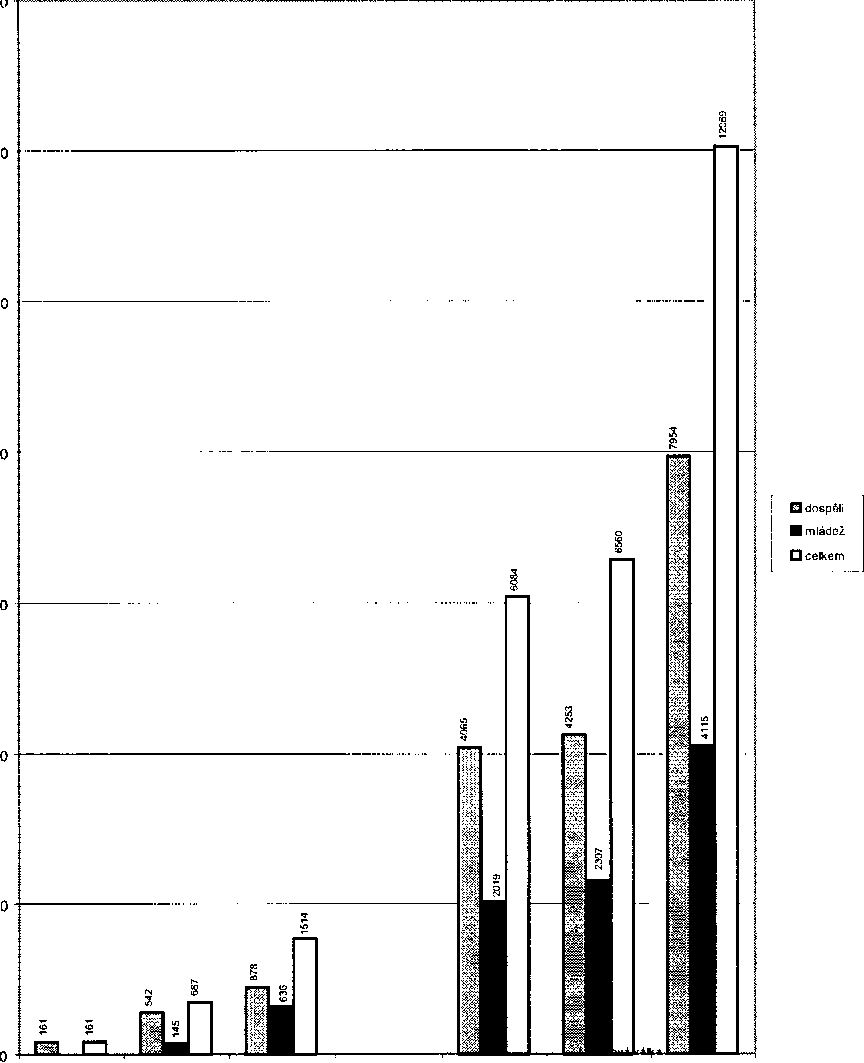 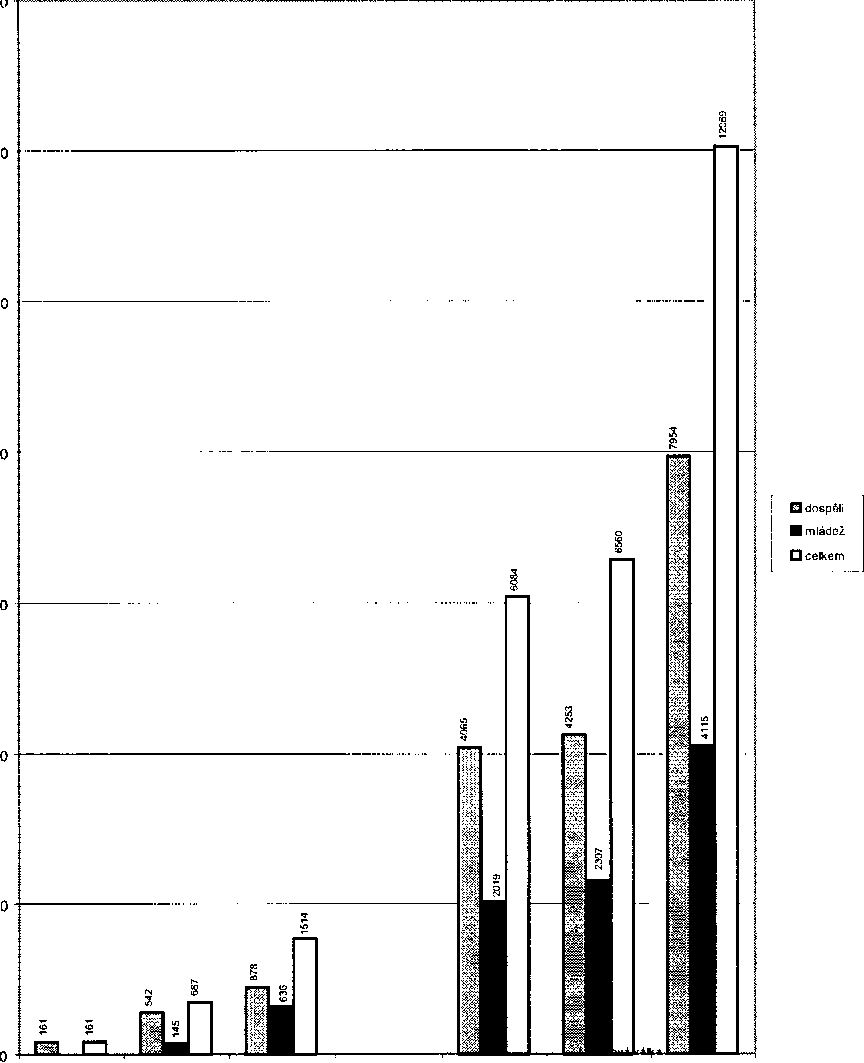 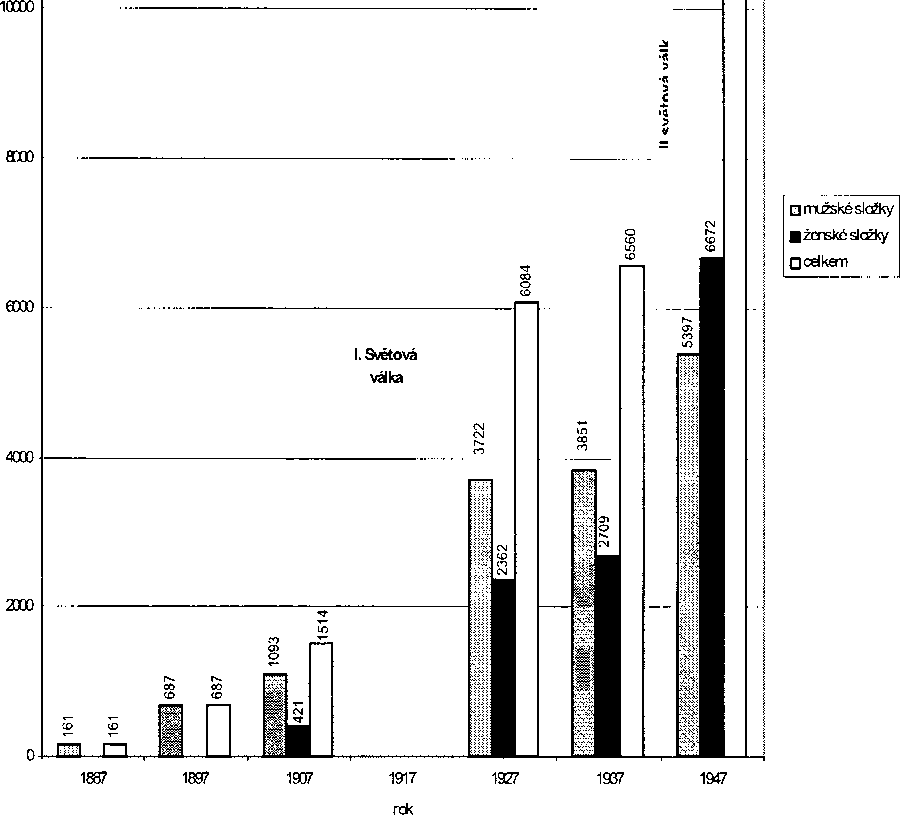 14000Přehled počtu členů IIPočty členů cvičitelských sborů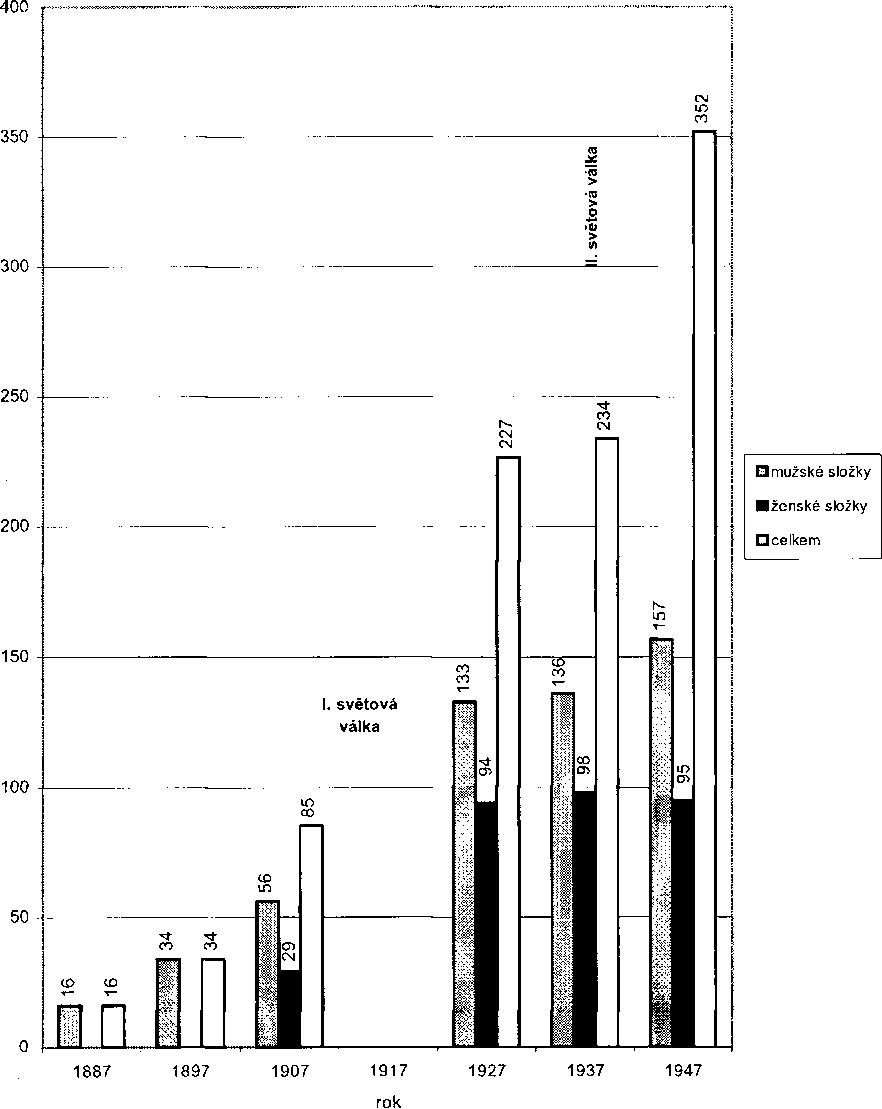 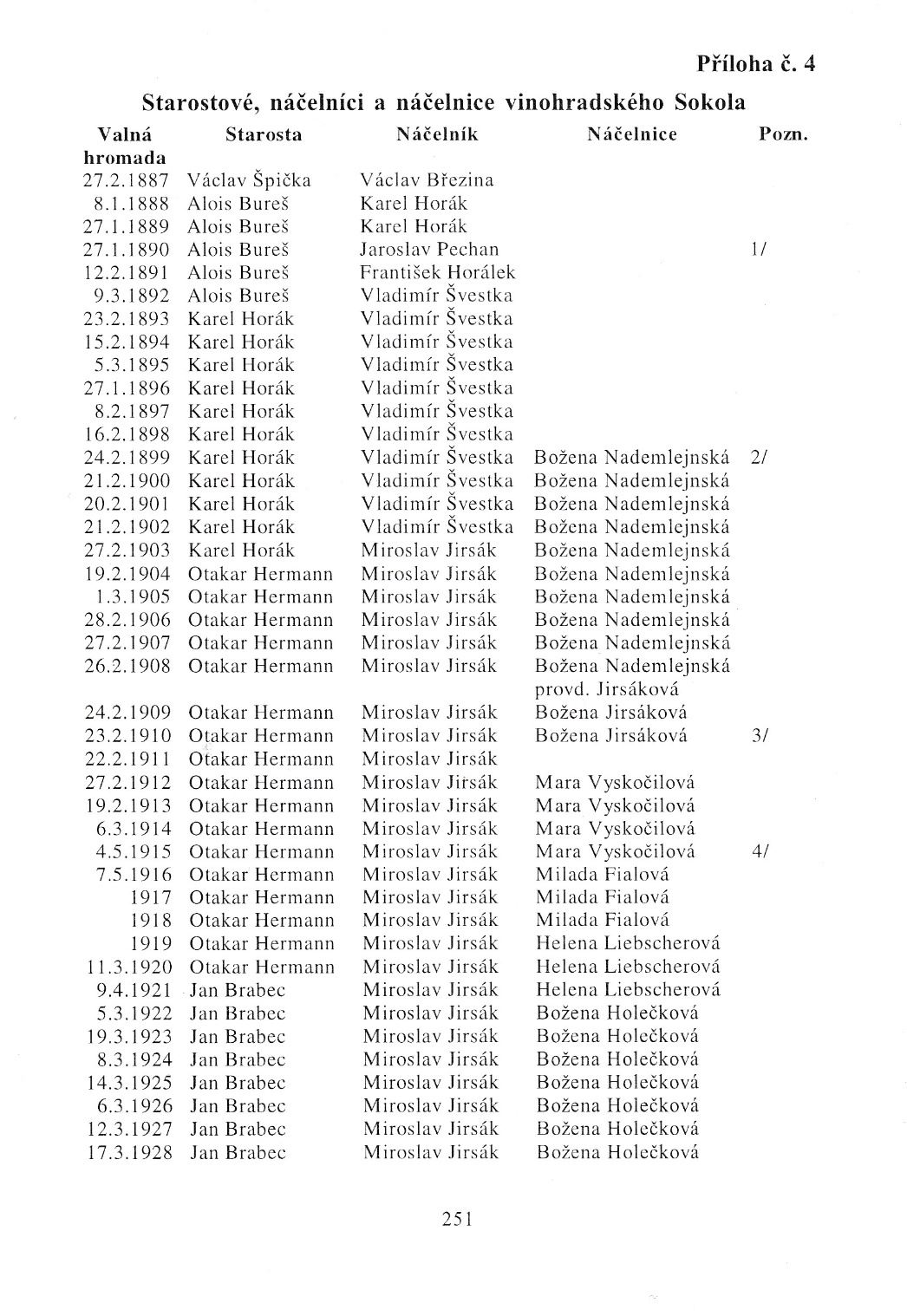 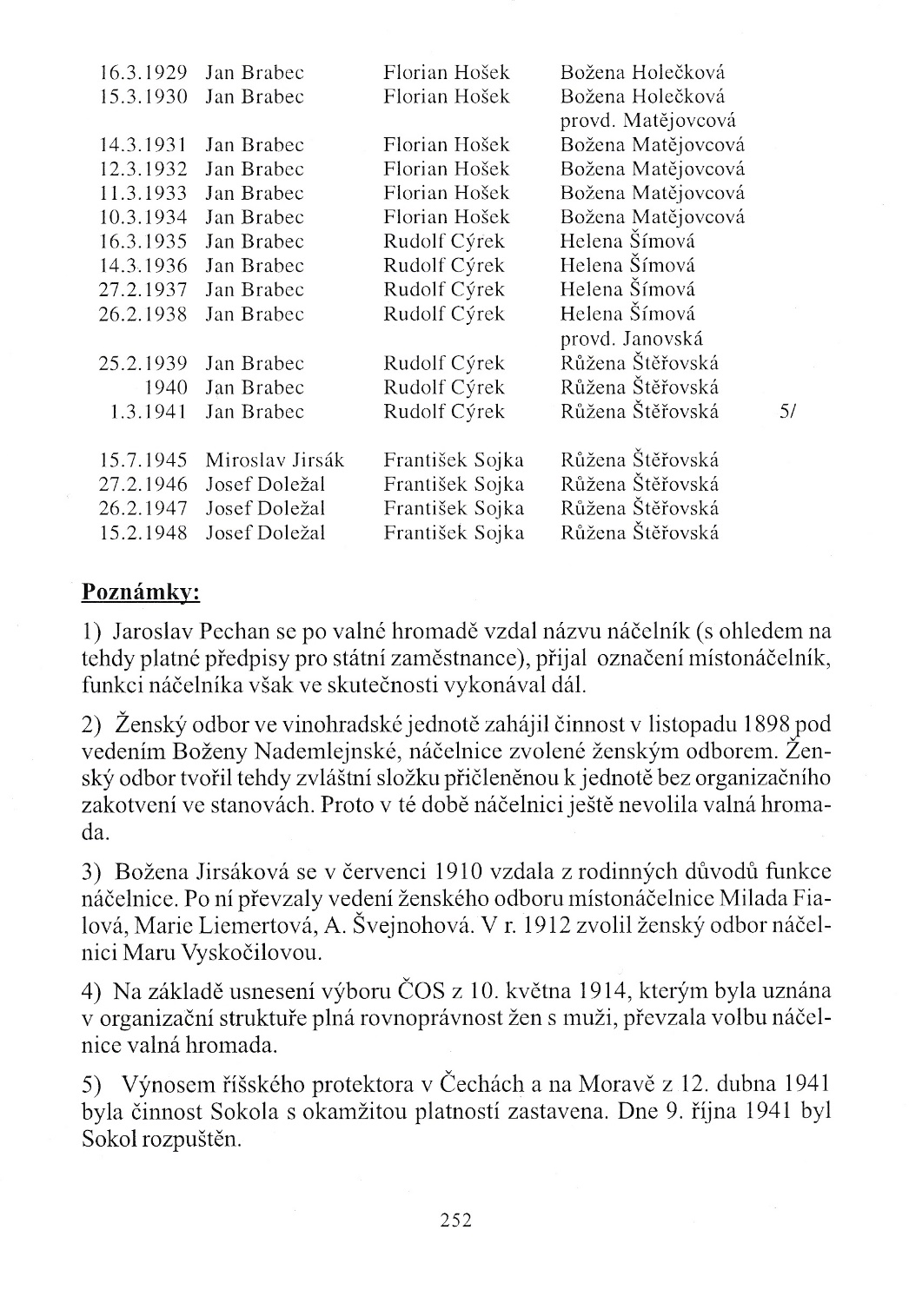 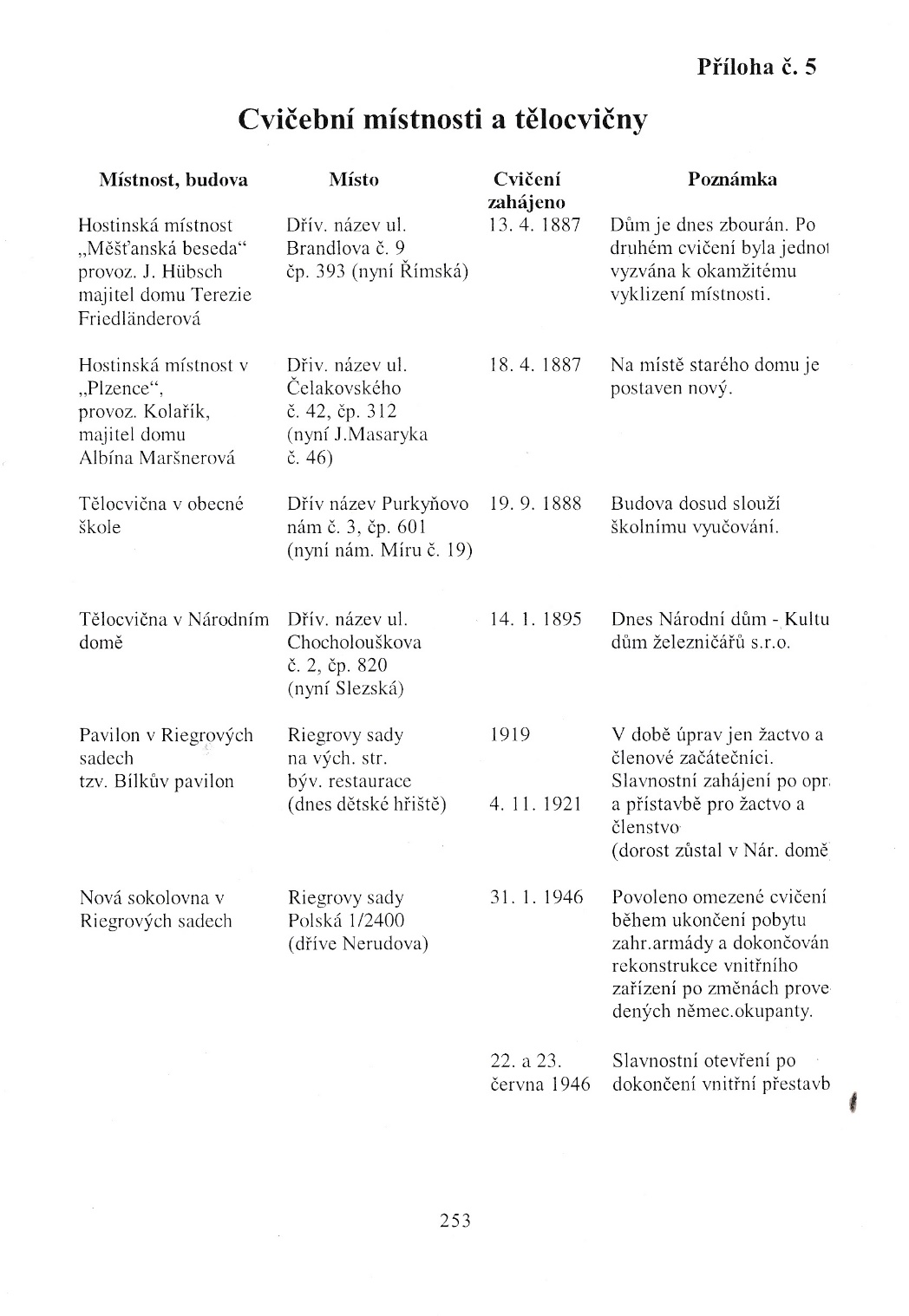 Letní cvičištěVinohradský Sokol začal ihned po svém založení s výcvikem lehké atletiky. V prvých třech letech byly podmínky pro toto sportovní odvětví nadmíru skromné. Výcvik probíhal na neupravených nebo nedostatečně upravených nezastavěných plochách Vinohrad.V	r. 1891 a v násl. letech získala vinohradská jednota přístup na letní cvičiště při škole na Smetance. V dalším období vystřídala jednota letní cvičiště Klubu velocipédistů Čechie, Českého klubu velocipédistů na Král. Vinohradech a Spolku pro pěstování her české mládeže na Král. Vinohradech. Letní cvičiště tohoto naposled jmenovaného spolku bylo při Korunní tř. naproti Měšťanskému pivovaru.V	r. 1910 získala vinohradská jednota pozemek u vinohradské vodárny, který po úpravě provedené vlastními silami sloužilo členstvu jako letní cvičiště.V	červnu 1925 bylo slavnostně otevřeno letní cvičiště ve Slovenské ul. na pozemku býv. zásobní zahrady města Král. Vinohrady, který město pronajalo jednotě na dobu 80 let. Na pozemku byl značným nákladem a dobrovolnou prací členů vybudováno nevelké, ale velice pěkné, praktické a členstvem pilně a s plným zaujetím využívané letní cvičiště.Zároveň se stavbou nové sokolovny v Riegrových sadech byl při ní vybudován venkovní tělovýchovný areál, který po dramatických událostech v době okupace a po konečných nákladných úpravách, provedených opět s pomocí dobrovolné práce členů, byl slavnostně odevzdán členstvu do užívání současně se sokolovnou v červnu 1946. Vinohradský Sokol tak dokázal po 50tiletém cílevědomém, trpělivém a vytrvalém úsilí vybudovat tělovýchovné zařízení na Vinohradech vysoké úrovně.SOKOL KRÁLOVSKÉ VINOHRADY Památné historické období 1887 - 1948         Příspěvek k 115. výročí vzniku Sokola Královské VinohradyZ dochovaných dokumentů zpracoval JUDr. Luděk Jirsák Náklad 1000 výtisků         Vytiskla tiskárna Dr.E.Grégr a syn, s.r.o.         Hálkova 2, 120 00 Praha 2         ISBN 80-86545-00-8        TĚLOCVIČNÁ JEDNOTA SOKOL PRAHA, KRÁLOVSKÉ VINOHRADYPolská 2400/1, 120 00 Praha 2členovézakládající26přispívající33činní102celkem161mužiCvičení prostná130 cvičencůCvičení na nářadí15 družstevCvičení vzorná a cvičení s kužely24 cvičencůZávody zvláštní (oštěp, disk, zápas,vzpírání,skok daleký, vysoký,trojskok)celkem24 závodníkůdorostenciCvičení s tyčemi59  cvičencůCvičení na nářadí3 družstvahry44 hráčůženyCvičení s kužely,na nářadí a v reji43 cvičenkydatumcvičencipočetdruh sletového vystoupení13. 6.žáci375prostnážákyně450prostnážákyně160tanečky a hry27. 6.dorostenci224prostnádorostenky275prostnádorostenky250švihadla20. 6.muži334prostnámuži56cvičení s tyčemiženy370prostná4.7.muži342prostnámuži62cvičení s tyčemiženy380prostná6.7.muži339prostnáženy392prostnáRokMístoZpůsob ubytováníÚčastníciDoba pobytupočet účastníků1921Seleticestanyžáci dorostenci1/7-12/8110 11Hradištko u Kostomlatbudovadorostenky1922Bělá p/Bezdstanyžáci a dorostencičervenec89Ostrovec u Pískustanyžácisrpen64Mnich. HradištěbudovažákyněHradištkobudovadorostenky1923Seleticestanyžáci81Heřmaň u Pískubudovažákyně2x 4 týdny53Bělá p./Bezd.stanydorostenciHradištkobudovadorostenky1924Jarošov n/Než.stanyžáci a dorostencičervenec a srpen115Týnec n/Lab.budovažákyněKunčice u Kyšp.budovadorostenky1925Jarošov n/Než.stanyžáci a dorostencičervenec a srpen95Kunčice u Kyšp.budovažákyně4 týdny40Lipt. Hrádekbudovadorostenkysrpen471926Bělá p/Bezd.stanyžáci a dorostenciZdechovice v Želez. Horáchbudovažákyně35Lipt. Hrádekbudovadorostenky30rokúčastníciZpůsob ubytovánímístoPočet účastníků1927Žáci a dorostenciStanyN.Bystřice u J.Hradce50Žakyně, budovaHluboš u Příbramě68dorostenkybudovaLipt.Hrádekneuvedeno1928žácistanyBorohrádek u Chocně51Žakyně budovaHeřman u PískuNeuvedenodorostenkybudovaLiptovský HrádekNeuvedeno1930žácistanyVráž u Písku74Žakyně budovaVolenice u Strakonic37dorostencichatyStrunkovice n/Bl.401931žácistanyVráž u Písku90 v červvenci,50 v srpnuŽakyně a dorostenkybudovaKácov n/Sáz.36 v červenci,22 v srpnudorostencichatyStrunkovice n/Bl.321932žácistanyPlaná n/L.84 v červenci,57 v srpnuŽakyně budovaBechyně u Tábora38dorostencichatyStrunkovice n/Bl.30dorostenkybudovaBechyně u Táboraneuvedenogaranční fond pro příští slet4mil. Kčfond na záchranu jednot postižených hospodářskou krizí2 mil.Kčsociální základ Tyrše a Fügnera1 mil.Kč	kategoriepočet lehkoatletických závodůdosaženo cenI     II     IIImuži1632    30    32dorostenci1545     31    25kategoriepočet zápasůVítěznénerozhodnéProhranéŽeny109-1Muži I393216Dorostenci I342419rokúčastníciZpůsob ubytovánímístoPočet účastníků1933ŽáciStanyPlaná n/Luž.140Žakyně, dorostenkybudovaBechyně43červenec 37 srpendorostencichatyStrunkovice n/Bl.291934žácistanyPlaná n/L.170 červenec 66 1.pol.srpna, 36 2.pol srpna                 Žakyně a dorostenkybudovaKamenice Trhová59dorostencichatyStrunkovice n/Bl.311935žácistanyTýnec n/Vlt.92Žakyně a dorostenkybudovaCetoraz u Pacova32 žakyň,7 dorostenekdorostencichatyStrunkovice n/Bl.36+16 hostů1936žácistanyPlaná n/L.83červenec    50 srpenŽakyně a dorostenkybudovaDeštná u Soběslavi60 žakyň            8 dorostenekdorostencichatyStrunkovice n/Bl.301937žácistanyPlaná n/L.84Žakyně a dorostenkybudovaCetoraz u Pacova60dorostencichatyStrunkovice n/Bl.401938žácistanyPlaná n/L.93Žakyně a dorostenkybudovaCetoraz u Pacova77dorostencibudovaSpišská Nová Ves23ÚčastnícipočetmístodobaCelk.náklad KčNáklad Kč/osobu/denŽáci 84Planá n/L1.7.-22.849 17411,70Žakyně a dorostenky60Cetoraz u Pacova1.7.-20.828 578,4510,01dorostenci40Strunkovice n/Bl.1.7.-31.828 492,5012,20rokúčastníciZpůsob ubytovánímístoPočet účastníků1939žácistanyPlaná n/L109 červenec,67 srpenŽakyně a dorostenkybudovaCetoraz u Pacova47 žákyň,20 dorostenekdorostencistanyLedeč n/Sáz.281940žácistanyPlaná n/L117Žákyně a dorostenkybudovaCetoraz u Pacova79 žákyň,25 dorostenekdorostencichataLedeč n/Sáz.25dorostenkybudovaLouňovice5 (účast na župním táboře)12345muži65996352846ženy172723561381931dorostenci33442633416dorostenky56379555641žáci9621470931106žákyně12291833961249celkem547478434676189Věková kategorieVěková kategorieVěková kategorieVěková kategorieVěková kategorie18-2122-3031-5051-60Nad 60Muži277/29273/28356/3736/421/2ženy579/24,5817/34,5865/3788/3,77/0,3rokúčastníciZpůsob ubytovánímístoPočet účastníků1946žáciŠkola (stany za okupace zničeny nebo ztracenyRadonice u Kadaně*)92žákynězámekHroby u Chýnova46dorostenciškolaStrunkovice27dorostenkyzámekHroby u Chýnova61947žácistanyPlaná n/L.127žákynězámekHroby u Chýnova83dorostenciDřevěná stavbaLedeč n/Sáz.31dorostenkyzámekHroby u Chýnova6zámekŽinkovy u Nepomuku30ženyzámekŽinkovy u Nepomuku30